ИЗВЕШТАЈ О РЕАЛИЗАЦИЈИ ГОДИШЊЕГ ПЛАНА РАДА  ОШ  „ЉУБОМИР АЋИМОВИЋ“  ЗА ШКОЛСКУ 2022/2023. ГОДИНУСептембар 2023. год.С А Д Р Ж А Ј1. УВОДНИ ДЕО1.1. Полазне основе рада Извештај о раду школе је заснован на Годишњем плану рада за школску 2022/2023. годину, односно на:1.	Закон о основама система образовања и васпитања („Службени гласник РС“, број 88/17, 27-18 др. Закон, 10/19,6/20,129/21)2.	Закон о основном образовањуи васпитању (Службени гласник Републике Србије 2. бр.55/13,101/17,27/18,10/19,129/21)3.	Правилник о сталном стручном усавршавању и стицању звања наставника, васпитача и стручног сарадника (Службени гласник Републике Србије бр. 109/21) 4.	Правилник о календару образовно-васпитног рада основне школе за школску 2021/2022. годину (Службени гласник-Просветни гласник РС“ бр. 5/2022);5.	Статут и нормативна акта школе 6.	Развојни план установе 7.	Школски програм за период од шк. 2021/2022 до шк. 2024/25, Анекс I , Aнекс II, Анекс  III  Школског програма8.	Препоруке за унапређење квалитета рада на основу извршеног истраживања самовредновања 9.	Правилник о ближим условима за осваривање и начин осигурања квалитета и вредновање наставе на даљину у основној школи («Сл.Гласник РС», бр. 109/2020)10.	Стручно упутство за организацију и реализацију образовно-васпитног рада у основној школи у школској 2022/2023. години11.	План примене мера за спречавање појаве и ширења епидемије заразне болести у пословним објектима и радним местима у ОШ „Љубомир Аћимовић“ Обреновац (дел. Бр. 539 од 21.07.2020)12.	Правилник о посебном програму образовања и васпитања („Сл. Гласник РС“, бр. 110/2020)13.	Закон о уџбеницима („Службени гласник” РС”, бр. 27/18)14.	Правилник о стандардима квалитета рада установе („Сл.гласник РС-Просветни гласник“, бр. 14/2018);15.	Правилник о вредновању квалитета рада установе („Службени гласник РС“, број 20/19);16.	Правилник о стандардима компетенција за професију наставника и њиховог професионалног развоја, „Сл. гласник РС-Просветни гласни“ бр. 5/2011;17.	Правилник о стандардима компетенција директора установа образовања и васпитања, „Сл. гласник РС“, 38/2013;18.	Правилник о стручно-педагошком надзору, „Сл. гласник РС“ бр. 87/19;19.	Општи протокол Владе Републике Србије за заштиту деце од насиља, злостављања и занемаривања;20.	Посебни протокол за заштиту деце од насиља, злостављања и занемаривања у образовно-васпитним установама;21.	Приручник за примену Посебног протокола за заштиту деце од насиља, злостављања и занемаривања у образовно-васпитним установама;22.	Правилник о протоколу поступања у установи у одговору на насиље, злостављање и занемаривање; «Сл. Гласник РС-Просветни гласни» бр.49/2019;23.	Правилник о ближим критеријумима за препознавање облика дискриминације од стране запосленог, детета, ученика или трећег лица у установи образовања и васпитања  ("Сл. гласник РС", бр. 22/2016);24.	Правилник о поступању установе  у случају сумње или утврђеног дискриминаторног понашања и вређања угледа, части или  достојанства личности  ("Сл. гласник РС", бр. 65/2018)25.	Правилник о оцењивању ученика у основном образовању и васпитању „Сл. гласник РС“ 34/2019;26.	Правилник о обављању друштвеног-корисног односно хуманитарног рада, („Сл. Гласник-Просветни гласник РС“ бр. 68/18); 27.	Правилник о ближим упутствима за утврђивања права на индивидуални образовни план, његову примену и вредновање („Службени гласник РС“, број 74/2018);28.	Правилник о додатној образовној, здравственој и социјалној подршци детету, ученику и одраслом („Службени гласник РС“ , број 80/18);29.	Правилник о наставном плану и програму за први, други, трећи и четврти разред основног образовања и васпитања и наставном програму за трећи разред основног образовања и васпитања („Просветни гласник“, бр. 1/05, 15/06, 2/08, 2/10, 7/10,3/11, 7/11, 1/13 и 11/14,11/16 и 12/18); 30.	Правилник о плану наставе и учења за први циклус основног образовања и васпитања и програму наставе и учења за први разред основног образовања и васпитања („Просветни гласник“, број 10/17,12/18,15/18,18/18,1/19 , 2/20,1/23);31.	Правилник о наставном плану и програму за први и други разред основног образовања и васпитања („Просветни гласник“, бр. 10/04, 20/04, 1/05, 3/06, 15/06, 2/08, 2/10, 7/10, 3/11, 7/11, 1/13, 4/13, 14/13, 5/14, 11/14, 11/16,6/17 и 12/18);32.	Правилник о наставном програму за шести разред основног образовања и васпитања („Просветни гласник“ бр. 5/08, 3/11,1/13, 5/14, 11/16 ,11/16-др.пропис,3/18,12/18 и 3/20);33.	Правилник о наставном програму за седми разред основног образовања и васпитања („Просветни гласник“, бр. 6/09, 3/11, 8/13, 11/16 , 11/16-др.пропис,12/18,3/19,12/19 и 3/20); 34.	Правилник о наставном програму за осми разред основног образовања и васпитања („Просветни гласник“, бр. 2/10, 3/11, 8/13, 5/14, 11/16, 11/16-др. Пропис, 7/17,12/18,10/19 и 3/20); 35.	Правилник о програму завршног испита у основном образовању и васпитању („Службени гласник РС – Просветни гласник“, бр. 1/11, 1/12, 1/14, 12/14, 2/18,3/21,14/22,4/23,5/23-5 исправка);36.	Правилник о вредновању сталног стручног усавршавања запослених у установи ОШ „Љубомир Аћимовић“ у Обреновцу, бр. 1027 од 12.09.2018;37.	Правилник о организацији и остваривању наставе у природи и екскурзије у основној школи („Службени гласник РС“, број 30/19);38.	Правилник о дозволи за рад наставника, васпитача и стручних сарадника, „Сл. гласник РС“ бр. 22/05, 51/08,88/15,105/15,48/16,9/22;39.	Правилник о степену и врсти образовања наставника, стручних сарадника и васпитача у основној школи за ученике са сметњама у развоју и инвалидитетом, "Сл. гласник РС - Просветни гласник", бр. 17/2018,6/20,4/23;40.	Правилник о степену и врсти образовања наставника који изводе образовно-васпитни рад из изборних предмета у основној школи, "Сл. гласник РС -Просветни гласник", бр. 11/12, 15/13,10/16,11/16,2/17,11/17,16/20,3/21,7/23;41.	Правилник о програму свих облика рада стручних сарадника, «Сл. Гласник РС-Просветни гласни» бр. 5/12,6/21“42.	Правилник о критеријумима и стандардима за финансирање установе која обавља делатност основног и средњег образовања и васпитања за ученике са сметњама у развоју, „Сл. Гласник –Просветни гласник РС” бр. 73/2016,45/18,49/23;43.	Правилник о норми часова непосредног рада са ученицима наставника, стручних сарадника и васпитача у основној школи, «Сл. гл. РС» бр. 2/92. и 2/2000;44.	Правилник  о ближим условима за оснивање, почетак рада и обављање делатности основне школе , „Сл. гласник-просветни гласник РС“ бр. 5/19;45. Годишњи план рада Основене школе „Љубомир Аћимовић“ у Обреновцу за школску 2022/23. Годину, Анекс I и Анекс II Годишњег плана рада Основне школе „Љубомир Аћимовић; Извештај представља преглед и оцену реализације циљева образовно-васпитних  задатака, који произилазе из Плана рада школе1.2. Анализа остварености препорука добијених у истраживању самовредновања у школској 2022/2023. годиниУВОДТоком школске 2022/2023 године Тим за самовредновање и вредновање квалитета рада основне школе „Љубомир Аћимовић“, као приоритетну област процене стања и потребе за унапређењем одабрао је област 4 – Подршка ученицима. Подршка ученицима је област које се бави квалитетом бриге о ученицима, подршком њиховом учењу, социјалним и личним развојем и професионалним развојем ученика. Као основа процене одабране области 4 и водич за истраживање служио је Приручник за самовредновање и вредновање рада школе (Бојанић и сар.,2005).  Упитници који су преузети из Приручника за потребе истраживања били су прилагођени испитаницима којима су намењени. ЦИЉ ИСТРАЖИВАЊАЦиљ самовредновања је да се истраживањем добије прецизна процена положаја школе у одабраној области 4 – Подршка ученицима. Резултати добијени истраживањем би послужили као полазна основа за унапређење рада школе и запослених у адекватном пружању подршке ученицима.МЕТОД УзоракТоком школске године, према акционом плану Тима за самовредновање и вредновање квалитета рада школе, обављена су три анкетирања намењена различитим групама испитаника. Узорак у истраживању чинили су родитељи, запослени и ученици школе, који су попуњавали упитнике из различитих подручја одабране области 4 – Подршка ученицима. ИНСТРУМЕНТИУпитник намењен родитељима – Брига о ученицимаУпитник намењен наставницима – Лични и социјални развој Упитник намењен ученицима – Професионална оријентацијаПОСТУПАКИстраживање је спроведено континуирано, током целе школске године. Упитници коју су коришћени у истраживању су преузети и модификовани из Приручника. Упитници су били задавани различитим групама испитаника у резличитом интервалу. У првом полугодишту упитник је задат родитељима (посредством разредних старешина). У другом полугодишту упитнике су попуњавали наставници и ученици у различитом периоду. Процена степена тачности тврдњи вршена је према упутствима датим у Приручнику – на четворостепеној скали где највиша оцена изражава највећи степен слагања са тврдњом, а најмања оцена изражава најмањи степен слагања са тврдњом. РЕЗУЛТАТИ И АНАЛИЗА Резултати добијени истраживањем обрађивани су дескриптивном статистичком анализом. Резултати су презентовани у оквиру појединачних области истраживања, описно уз истицање најзначајнијих увида и кроз изражену средњу вредност добијених података/одговора на тврдње. Резултати су презентовани у оквиру појединачних области истраживања, описно, квантитативно уз истицање најзначајнијих увида. На састанку Тима за самовредновање и вредновање рада школе утврђено је да се попуњене анкете налазе у архиви школе, а резултати и закључци истражвања и анализе су јавно доступни.ОБЛАСТ 4 – ПОДРШКА УЧЕНИЦИМА, ПОДРУЧЈЕ БРИГА О УЧЕНИЦИМАУ овој области упитник је био намењен родитељима ученика. Узорак који је учествовао у истраживању чинило је 29 испитаника, родитеља. Упитници су дистрибуирани до родитеља преко разредних старешина. Упитник је садржао 12 тврдњи које се односе на бригу о ученицима. Средња оцена на упитнику износи 3,6. Испитаници су најнижом оценом (М=3,2) оценили тврдњу број 3 – Школа ме информише о корацима које предузима поводом мојих приговора и тврдња број 8 – Упознат/а сам са садржајем Правилника о безбедности и сигурности ученика у школи. Приказани резултати су показатељи на ком нивоу се школа брине о ученицима, као на чему је неопходно радити како би се побољшао подручје бриге о ученицима, а то се пре свега осноси на информисање родитеља о предузетим мерама и корацима у упознавање родитеља са Правилником о безбедности и сигурности ученика у школи. ОБЛАСТ 4 – ПОДРШКА УЧЕНИЦИМА, ПОДРУЧЈЕ ЛИЧНИ И СОЦИЈАЛНИ РАЗВОЈУпитник из подручја лични и социјални развој био је намењен запосленима, односно наставницима. Истраживање је спроведено на узорку од 23 испитаника. Упитник је садржао 13 тврдњи, а процењиван је ниво важности и степен тачности датих тврдњи на скали од 1 до 4.  Средња вредност за важност тврдњи износи 3,7, док средња вредност степена тачности износи 3,5. Добијени резултати говоре у прилог томе да се ниво важности и степен тачности тврдњи у великој мери подударају. Према нивоу важности - Испитаници, наставници, су као врло важне (М= 3,91) оценили следеће тврдње: тврдња број 1 – Свестан/на сам да је школа место где мора да се негује позитивна социјална клима; тврдња број 2 – Сви у школи се подстичу на толеранцију, узајамо уважавање, поштовање, сарадњу, бригу о другима; тврдња број 5 – Код ученика развијам одговорност за поступке; тврдња број 6 – Ученике подстичем на бригу о другима и тврдња број 9 – Редовно користим прилику за похвалу и признање позитивних поступака и успеха ученика. Према испитаницима се као веома вaжно истакла и тврдња број 3 – Свестан сам да је моје понашање пример ученицима, родитељима и колегама (M= 3,83). Тврдњу број 7 – Код ученика развијам сарадничке односе (M= 3,78).  Тврдњу број 12 – Подстичем ученике да открију и развијају своје таленте учествујући у понуђеним ваннаставним активностима (M= 3,7). Просечну оцену 3,65 испитаници су дали тврдњама број 4 – Код ученика развијам одговорност за учење и број 13 – Сваке године сам задужен/а за бар по једну ваннаставну активност. Најниже оцене испитаници су дали тврдњама  10 и 11. Тврдњу 11 – Ученике подстичем да организовано учествују у одлучивању по питањима која се непосредно тичу њих самих (М= 3,43), док је тврдња 10 – Ученике упозоравам на значај познавања њихових права и подстичем их да се упознају са Повељом дечијих права УН (М= 3,35).Према степену тачности, испитаници су као присутно у потпуности (М= 3,91) оценили тврдњу број 9 – Редовно користим прилику за похвалу и признање позитивних поступака и успеха ученика. Затим, према степену тачности, највушу оцену испитаницу су оценили тврдњу 6 – Ученике подстичем на бригу о другима М=3,87 (важност М=3,91). У односу на остале најмању оцену (М=3), односно у већој мери тачно испитаници су оценили тврдњу 10 – Ученике упозоравам на значај познавања њихових права и подстичем их да се упознају са Повељом дечијих права УН (важност М=3,35). Остале тврдње које су такође означене са најмањим степеном тачности су: тврдња 11 – Ученике подстичем да организовано учествују у одлучивању по питањима која се напосредно тичу њих самих (М= 3,22) и тврдња 8 – Ученике подстичем да самостално и објективно доносе закључке и судове узимајући у обзир чињенице и извор информација (М=3,26). Упоређивањем нивоа важности и степен тачности можемо закључити да се одређене тврдње подударају према датим оценама. Подударност је приметна код тврдње број 9 – Редовно користим прилику за похвалу и признање позитивних поступака и успеха ученика (М= 3,91) и код тврдње броја 10 - Ученике упозоравам на значај познавања њихових права и подстичем их да се упознају са Повељом дечијих права УН (важност М=3,35, степен тачности М=3). Наведени подаци говоре у прилог томе да су испитаници, наставници, веома свесни да је школа место где мора да се негује позитивна социјална клима, као и да је њихово понашање пример ученицима, родитељима и колегама. Затим се може закључити да наставници  редовно користе прилику за похвалу и признање позитивних поступака и успеха ученика, јер је управо та тврдња оцењена као присутна у потпуности и врло важна.  Затим, из приложених података можемо закључити да наставници веома посвећују пажњу развијању одговорности за поступке, сарадничких односа и бриге о другима,  код ученика, јер су тврдње које говоре у прилог томе означене као веома важне. Међутим, подаци говоре о томе да наставници у односу на остале тврдње у мањој мери подстичу ученике да се упознају са Повељом дечијих права УН и да организовано учествују у одлучивању по питањима која се непосредно тичу њих самих. Према наведеним подацима можемо закључити да наставници редовно похваљују ученике, развијају одговорности код ученика, али да је потребно више пажње усмерити на подстицање ученика да се упознају са Повељом дечијих права и организованом одлучивању ученика по питањима која се непосредно тичу њих самих.ОБЛАСТ 4 – ПОДРШКА УЧЕНИЦИМА, ПОДРУЧЈЕ ПРОФЕСИОНАЛНИ РАЗВОЈУпитник из области 4 – Подршка ученицима, подручје Професионални развој био је намењен ученицима седмог и осмог разреда. Узорак истраживања чинило је 8 ученика седмог и осмог разреда, за 5 ученика упитник је био непримењљив, због могућности и способности ученика да разумеју задате тврдње. Упитник је садржао 8 тврдњи, а процењиван је ниво тачности тврдњи на скали од 1 до 4. Средња вредност за важност тврдњи износи 3,84.Ученици су највишом оценом (М=4), односно као тачно, означили следеће тврдње: тврдња број 3 - Наставници ме охрабрују да тражим додатне информације у вези даљег школовања, затим тврдња број 4 - У школи могу добити савете у вези избора школе/занимања, тврдња број 6 - Наставници ми помажу да проценим своје способности, знања и умећа за наставак школовања и избор занимања и тврдња број 8 - Задовољан/на сам саветима које добијам у школи у вези избора занимања. Највиша оцена на поменутим тврдњама указује на то да наставници  помажу ученицима да процене своја знања, способности и умећа како би изабрали одговарајуће занимање, као и то да их саветују и усмеравају да изаберу прави смер и школу у складу са својим могућностима. Затим се из приложеног може закључити да наставници охрабрују ученике да се у складу са могућностима додатно информишу у вези избора средње школе и самог занимања. Из свега наведеног произлази и заључак а и тврдња коју су ученици такође оценили као тачну, највишом оценом, а која говори у прилог томе да су ученици задовољни саветима које добијају у школи у вези избора занимања. Средњом оценом 3, 87, ученици су оценили тврдњу број 1 -  У школи ме  кроз разговоре информишу о могућностима наставка школовања или запослења и тврдњу број 5 - Наставници нам говоре о важности наставка образовања/школовања. Оцене ученика на наведеним тврдњама потврђују да се у школи кроз различите садржаје (радионице, презентације занимање, индивидуалне разговоре) ученици информишу о могућностима наставка школовања и о томе да наставници ученицима истичу важност наставка школовања. Тврдња број 2 - У школи ме помоћу различитих материјала и презентација информишу и помажу при избору средње школе и занимања оцењена је средњом оценом 3,5. Најмању средњу оцену од стране ученика (М=3,37), добила је тврдња број 7 - Информације у вези са избором занимања које добијам у школи су јасне, што говори у прилог томе да ученици не разумеју довољно информације које добијају у вези наставка школовања и професионалне оријентације. Према анализи добијених података може се закључити да су ученици веома задовољни саветима и помоћи коју добијају у оквиру професионалне оријентације, као и да наставници адекватно и на одговарајући начин упућују ученике и саветују их, помажу да одаберу занимање. Затим се може закључити да све информације које ученици добијају им нису у довољној мери јасне и на томе се треба радити у наредном периоду, како би се отклониле препреке и побољшао и олакшао избор занимања и школе ученицима. ЗАКЉУЧАКИз приложених резулатат и кроз анализу добијених података можемо издвојити снаге и слабости школе на којима би требало радити у наредном периоду како би се повећао квалитет рада школе. Важно је истаћи да је најслабија просечна оцена задатих тврдњи износи 3, што указује на то да је област квалитета 4 – Подршка ученицима оцењена високим оцена и школа у великој мери пружа подршку ученицима у свим подручјима која су процењивана.   Резултати указују на то да су добре стране школе то што наставници  редовно користе прилику за похвалу и признање позитивних поступака и успеха ученика. Наставници су веома свесни да је школа место где мора да се негује позитивна социјална клима, као и да је њихово понашање пример ученицима, родитељима и колегам. Помажу ученицима да процене своје способности, знања и умећа за наставак школовања и избор занимања, охрабрују их да траже додатне информације у вези даљег школовања. Као слабе стране истиче се то да родитељи нису у довољној мери информисани о корацима и мерама које школа предузима у односу на примедбе, као и то да нису довиљно информисани и упознати са Правилником о безбедности и сигурности ученика у школи. Затим се може закључити да се ученици не упућују на организовано учешће у одлучивању по питањима која се непосредно тичу њих самих. На основу резултата на упитнику који је био намењен ученицима можемо закључити да ученицима нису јасне информације које добијају у вези избора занимања и наставка школовања. Добијени резулатати указују на то да је потребно у наредном периоду радити на комуникацији и информисању ученика и родитеља, као и прлагођавању садржаја и начина комуникације како би свим учесницима подељене информације биле јасне, као и да је потребно више пажње усмерити на подстицање ученика да се упознају са Повељом дечијих права УН.Препорука је да се у наредном периоду ради на транспарентној комуникацији и континуираном и адекватом информисању ученика и њихових родитеља, као и да се информације које се пружају ученицима и родитељима ученика прилагоде и поједноставе како би их сви учесници разумели. ПРЕПОРУКЕ ЗА УНАПРЕЂЕЊЕ КВАЛИТЕТА РАДА На основу свих добијених резултата истраживања самовредновања квалитета рада школе и анализе рада тима донете су следеће препоруке тима за унапређење квалитета рада школе:- обезбедити транспарентну и отворену комуникацију између свих запослених у школи и родитеља ученика- обезбедити јасне и прецизне информације            - ускладити информације могућностима и способностима ученика наше школе           - обезбедити огласну таблу доступну родитељима ради прикупљања информација.1.3. Препоруке за унапређење квалитета рада школе тима за обезбеђивање квалитета и развој школеТим за обезбеђивање квалитета и развој установе учествовао је у свим сегментима рада школе и на основу извршених анализа реализованих активности сачинио извештај и дао следеће препоруке за унапређење квалитета рада школе:У области квалитета 1 Програмирање, планирање и извештавање- наставити са даљим праћењем овог процеса- вршити редовно и благовремено усклађивање образовно - васпитног рада са законским изменама, стручним упутствима надлежних институција, са изменама школског календара- наставити праћење квалитета оперативних планова и припрема наставника- даље унапређивати квалитет индивидуалних образовних планова- наставити обезбеђивање квалитета у области садржаја школског програма иприлагођавања- даље радити на уједначавању квалитета извештаја, оцена и анализаУ области квалитета 2 Настава и учење- даље унапређивати квалитет индивидуалних образовних планова- наставити праћење остваривања стандарда и међупредметних компетенција, интегрисати табелу међупредметних компетенција у табелу тематске наставе у годишњем плану рада наставникаУ области квалитета 3 Образовна постигнућа ученика- даље вршити анализу и пратити постигнућа ученикаУ области квалитета 4 Подршка ученицима- даље унапређење квалитета здравствене, емоционалне и социјалне подршке ученицима школе кроз наставу и ваннаставне активности и рад стручних сарадника и наставника индивидуалне наставе са ученицима, сарадњу са родитељима и локалном и широм заједницом- даље унапређивање квалитета образовне подршке ученицима школе и ученицима којима се у оквиру редовног система пружа стручна додатна дефектолошка подршкаУ области квалитета 5 Етос- даље подстицање односа сарадње и тимског рада у колективу, одржавање демократског начина руковођења у установи- даље развијање равноправног и партнерског односа са родитељима школе и школским окружењем- подстицати и промовисати резултате рада наставника усменим и писменим похвалама, водити евиденцијуУ области 6 Организација рада школе, управљање људским и материјалним ресурсима- усклађивање образовно-васпитног рада у складу са законом и вредновање квалитета рада школе у складу са Правилником о стандардима квалитета рада школе- даље праћење и повезивање активности и задатака тимова- праћење остваривања развојног плана школе, унапредити реализацију активности за развојне циљеве Унапређење просторних, техничких и људских ресурса школе и Учешће у пројектима и развијање предузетничког духа- праћење квалитета процеса самовредновања квалитета рада школе, обезебедити транспарентну и отворену комуникацију између свих запослених у школи и родитеља ученика; обезбедити јасне и прецизне информације; ускладити информације могућностима и способностима ученика наше школе; обезбедити огласну таблу доступну родитељима ради информисања и прикупљања података- даље подстицање и оспособљавање за употребу дигиталне технологије у складу саСтратегијом образовања и васпитања до 2030. године- даље опремање школе савременим дидактичким и наставним средствима и опремом- усмеравати стручно усавршавање у правцу равномерне заступљености и развоја свих професионалних компетенци наставника- подстицати учешћа школе у пројектима ради унапређења међусекторске сарадње, знања и опремљености школе2. МАТЕРИЈАЛНО-ТЕХНИЧКИ И ПРОСТОРНИ УСЛОВИ РАДА ШКОЛЕ 2.1. Објекти за образовно-васпитни рад и ниво њихове опремљености:2.2. Опремљеност простора школеШкола је опремљена са: 5 рачунара за потребе стручних сарадника и административно-техничког особља,  15 десктоп рачунара, 8 лаптопова,  и 7 таблета за потребе наставе, 5 штампача, 1 копир апарат, 3 скенерa, 1 тач скрин монитор, 2 телевизора, 1 ДВД уређај, 2 видео бимa, 1 пројектор, 2 пројекционa платнa,  5 музичких уређаја, 1 синтисајзер, 1 камера, 2 апарата за пластифицирање - ламинатор. Школа поседује и стручну литературу, неопходна наставна и специфична дидактичка средства (Монтесори материјали и снзомоторичка средства), едукативну моторичку таблу, Брајеву машину за ученике са оштећењем вида, инвалидска колица за потребе ученика са телесним инвалидитетом, 1 комплет клупа и столица за ученике са телесним инвалидитетом. Сва дидактичка средства се одржавају, чувају и редовно допуњавају новим.Школа поседује сензорну учионицу која се налази на првом спрату ОШ „Јефимија” опремљену основним пакетом опреме, а такође и уграђену туш кабину за потребе ученика са вишеструким сметњама у развоју у тоалету на приземљу школе. Школа је адекватно опремљена за образовање и васпитање ученика са сметњама у развоју уважавајући њихове образовно-васпитне потребе да сваки појединац развије своје психофизичке потенцијале.2.3. Педагошка организацијаОбразовно-васпитни рад реализује се у матичној школи и издвојеним одељењима. У матичној школи образовно-васпитни рад организован је у две смене, са равномерним смењивањем на две недеље. У издвојеним одељењима у Баричу, Стублинама и Дражевцу образовно-васпитни рад одвија се у преподневној смени. Настава у матичној школи се изводи у објекту ОШ „Јефимија” у Обреновцу у улици Краља Милутина број 3. Школа користи 5 учионичких простора и сензорну учионицу за извођење наставе, један међуучионички простор за рад стручних сарадника и наставника индивидуалне наставе, један међуучионички простор који користи управа, простор за израду и чување сензо-моторичког материјала и материјала за подршку ученицима са аутизмом, једну просторију за рад медицинске сестре, једну просторију за припрему наставника, једну просторију за техничко особље. Школа користи фискултурну салу, тоалете, а може користити библиотеку и стоматолошку амбуланту. Настава у издвојеним одељењима се изводи у учионицама у оквиру основних школа у Дражевцу, Баричу и Стублинама.	Образовно–васпитни рад се реализује у просторијама матичне школе и издвојеним одељењима укупне површине 857м². Учионички простори, просторија за стручне сараднике и наставника индивидуалне наставе, просторија за сензорну учионицу, просторија за управу школе, просторије за медицинску сестру, техничко особље и за припрему наставника за наставуу матичној школи заузимају 190м2 и користе се у две смене, а остале површине (ходници, тоалети, сала за физичко) заузимају 607м2 и заједнички се користе са ОШ „Јефимија”, а школа „Љубомир Аћимовић” их користи самостално у другој смени. У издвојеним одељењима користе се 3 учионичка простора укупне површине 60 м2. Просторије су опремљене адекватним школским и канцеларијским намештајем, потребним наставним и дидактичким средствима, рачунарском опремом и санитарно-техничким уређајима. Све просторије су добро осветљене, са ПВЦ столаријом, а школа је прикључена на даљинско централно грејање. 2.4.  Одржавање просторијаХигијенско-санитарно уређење школског простора одвија се свакодневно, посебно простора који користе ученици наше школе и ученици ОШ „Јефимија” (тоалет и хол) у циљу превенције и очувања здравља.2.5. Опремљеност просторијаСве учионице су адекватно опремљене школским намештајем у складу са прописаним стандардима и нормативима опреме.2.6.  Грејање просторија	У матичној школи грејање је даљинско централно, а у издвојеним одељењима сопствено централно (с обзиром на то да се издвојена одељења налазе при редовним основним школама). 2.7. Школска библиотека	Школа нема сопствену библиотеку, али на основу уговора о пословно-техничкој сарадњи са ОШ „Јефимија” може користити библиотеку ове школе. 2.8. Зубна амбуланта	Школа нема сопствену зубну амбуланту, али ученицима је доступно коришћење зубне амбуланте ОШ „Јефимија“.3. ЗАПОСЛЕНИ У ШКОЛИ	Квалификациона структура запослених у непосредном образовно-васпитном раду са ученицима у потпуности је задовољавала потребе школе и у складу је са Правилником о врсти и степену стручне спреме и систематизацијом радних места и Правилником о критеријумима и стандардима за финансирање установе која обавља делатност основног образовања и васпитања ученика са сметњама у развоју.3.1. Табеларни приказ - запослени у школи и кадровска структура запослених
4. ДРУШТВЕНА СРЕДИНАУ циљу реализације различитих активности школе у току школскe 2022/2023. години остварена је сарадња са: 4.1. Сарадња са организацијама, установама и институцијама у локалној заједници- надлежним органима Градске општине Обреновац (Комисија за образовање, Комисија за културу, Интерресорном комисијом)- Домом здравља Обреновац (Школски диспанзер)- Центром за социјални рад Обреновац- Основним и средњим школама на територији општине Обреновац- Предшколском установом „Перка Вићентијевић“- Дневним боравком за децу и омладину ометену у развоју Обреновац  - ПД ТЕНТ Д.о.о.- Јавним предузећем за информисање-радио Обреновац, РТВ Маг- ЈП Спортско-културни центар Обреновац- ЈП за заштиту животне средине 
- Црвени крст Обреновац  4.2. Сарадња са организацијама, установама и институцијама града Београда и Републике Србије- Секретаријатом за образовање и дечију заштиту града Београда- Основним и средњим школама за образовање и васпитање ученика са сметњама у развоју на територији града Београда, посебно са ШОСО са домом „Свети Сава” Умка - Министарством просвете, науке и технолошког развоја- Центар за социјални рад, Београд- Београдски центар за особе са инвалидитетом 4.3. Сарадња са удружењима грађана и социјално хуманитарним организацијама у локалној заједници- Црвени крст Обреновац - Удружење за церебралну парализу - Са донаторима фирмама Меркатор, Про ТЕНТ, Дунав осигурање (обезбеђени новогодишњи пакетићи за ученике,  Универекспорт (обезбедио пакетиће за ученике првог разреда), Raiffaisen Bank ( пакетићи за Савин дан)- Синдикат сменских радника ТЕНТ-а, синдикат ТЕНТ-а (новчана средства за куповину пакетића)  - Ваљевска епархија (донатори пакетића за социјално угрожене ученике)4.4. Сарадња са удружењима грађана и социјално хуманитарним организацијама града Београда и Републике Србије- Хуманитарном организација „Помоћ породициˮ Београд - Друштвом психолога Србије
 - Хуманитарна организација „Дечије срце“ 5. ОРГАНИЗАЦИЈА ОБРАЗОВНО- ВАСПИТНОГ РАДА ШКОЛЕ5.1. Табеларни преглед Календара образовно васпитног рада основне школе за школску 2022/2023. годину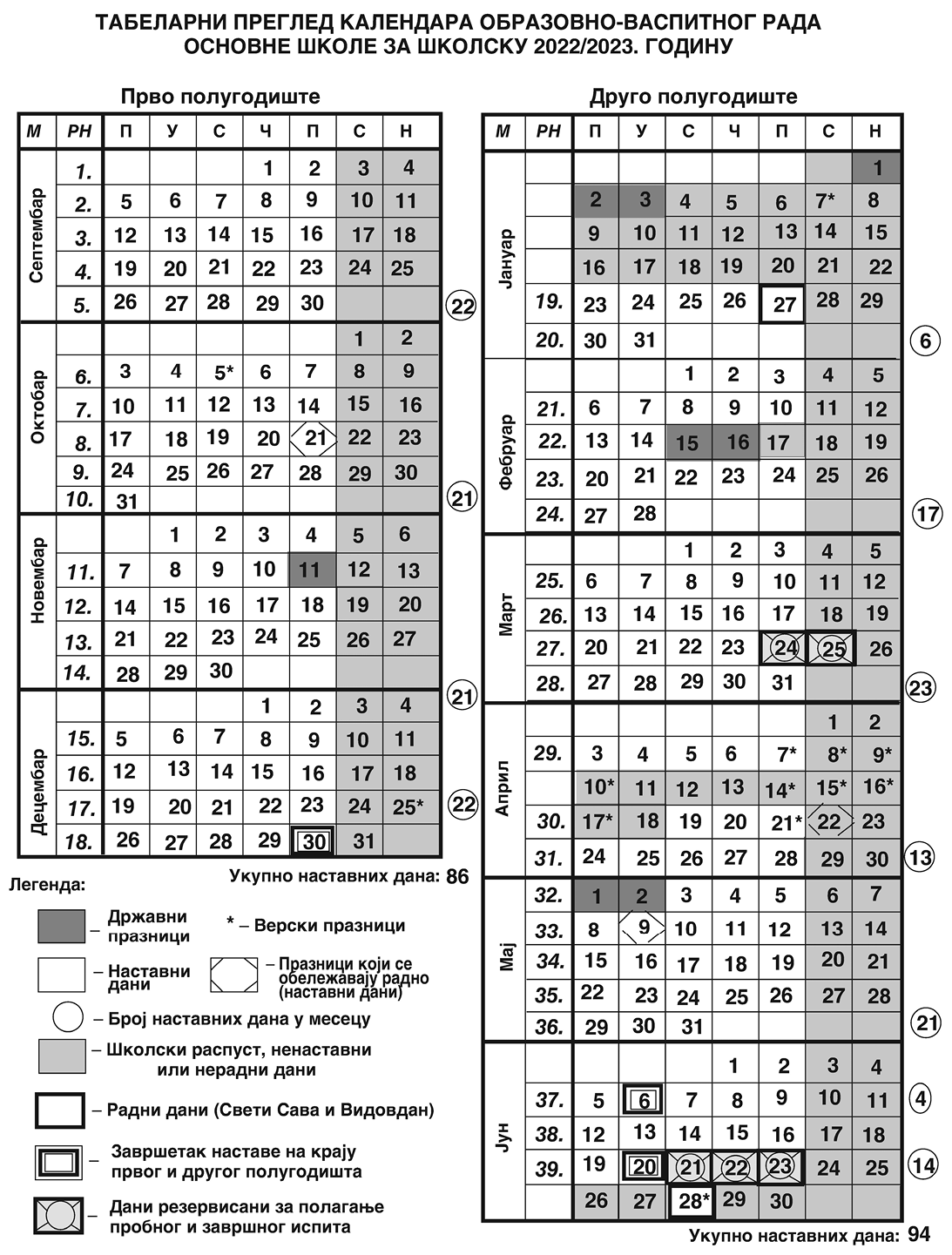 На основу члана 28. став 6. Закона о основама система образовања и васпитања („Службени гласник РС”, бр. 88/17, 27/18 ‒ др. закон, 10/19, 6/20 и 129/21) и члана 17. став 4. и члана 24. став 2. Закона о Влади („Службени гласник РС”, бр. 55/05, 71/05 – исправка, 101/07, 65/08, 16/11, 68/12 – УС, 72/12, 7/14 – УС, 44/14 и 30/18 – др. закон),Министар просвете, науке и технолошког развоја доносиПРАВИЛНИКо календару образовно-васпитног рада oсновне школе за школску 2022/2023. годинуЧлан 1.Овим правилником утврђује се календар за остваривање образовно-васпитног рада основне школе за школску 2022/2023. годину.Члан 2.Обавезни и остали облици образовно-васпитног рада, утврђени прописаним планом и програмом за основне школе, планирају се годишњим планом рада.Члан 3.Настава и други облици образовно-васпитног рада у основној школи остварују се у току два полугодишта.Прво полугодиште почиње у четвртак, 1. септембра 2022. године, а завршава се у петак, 30. децембра 2022. године.Друго полугодиште почиње у понедељак, 23. јануара 2023. године.Друго полугодиште завршава се у уторак, 6. јуна 2023. године за ученике осмог разреда, односно у уторак, 20. јуна 2023. године за ученике од првог до седмог разреда.Члан 4.Обавезни облици образовно-васпитног рада из члана 1. овог правилника за ученике од првог до седмог разреда, остварују се у 36 петодневних наставних седмица, односно 180 наставних дана.Образовно-васпитни рад за ученике осмог разрeда остварује се у 34 петодневне наставне седмице, односно 170 наставних дана.У случају када због угрожености безбедности и здравља ученика и запослених није могуће да школе остваре обавезне облике образовно-васпитног рада у пуном броју наставних седмица и наставних дана на годишњем нивоу, могуће је одступање до 5% од утврђеног броја петодневних наставних седмица, односно наставних дана.У оквиру 36, односно 34 петодневне наставне седмице, школа је у обавези да годишњим планом рада равномерно распореди дане у седмици, изузев у случају када због угрожености безбедности и здравља ученика и запослених није могуће да дани у седмици, који су распоређени годишњим планом рада, буду равномерно распоређени.Сваки дан у седмици неопходно је да буде заступљен 36, односно 34 пута, изузев у случају када због угрожености безбедности и здравља ученика и запослених није могуће обезбедити да сваки дан у седмици буде заступљен утврђен број пута.Члан 5.План и програм наставе и учења за основну музичку и основну балетску школу остварује се према годишњем плану рада школе у петодневним или шестодневним наставним седмицама, у складу са законом.У случају када због угрожености безбедности и здравља ученика и запослених није могуће да школе остваре обавезне облике образовно-васпитног рада у пуном броју наставних седмица и наставних дана на годишњем нивоу, могуће је одступање до 5% од утврђеног броја петодневних наставних седмица, односно наставних дана.Члан 6.У току школске године ученици имају зимски, пролећни и летњи распуст.Зимски распуст почиње у понедељак, 2. јануара 2023. године, а завршава се у петак, 20. јануара 2023. године.Пролећни распуст почиње у понедељак, 10. априла 2023. године, а завршава се у уторак, 18. априла 2023. године.За ученике од првог до седмог разреда, летњи распуст почиње у среду, 21. јуна 2023. године, а завршава се у четвртак, 31. августа 2023. године. За ученике осмог разреда летњи распуст почиње по завршетку завршног испита, а завршава се у четвртак, 31. августа 2023. године.Члан 7.У школи се празнују државни и верски празници, у складу са Законом о државним и другим празницима у Републици Србији („Службени гласник РС”, бр. 43/01, 101/07 и 92/11). У школи се празнује радно Дан сећања на српске жртве у Другом светском рату, Свети Сава – Дан духовности, Дан сећања на жртве холокауста, геноцида и других жртава фашизма у Другом светском рату, Дан победе и Видовдан – спомен на Косовску битку.Дан сећања на српске жртве у Другом светском рату празнује се 21. октобра 2022. године, Свети Сава 27. јануара 2023. године, Дан сећања на жртве холокауста, геноцида и других жртава фашизма у Другом светском рату 22. априла 2023. године, Дан победе 9. маја 2023. године и Видовдан ‒ спомен на Косовску битку 28. јуна 2023. године.Свети Сава и Видовдан празнују се радно, без одржавања наставе, а Дан сећања на српске жртве у Другом светском рату, Дан сећања на жртве холокауста, геноцида и других жртава фашизма у Другом светском рату и Дан победе су наставни дани, изузев кад падају у недељу.У школама се обележавају: 8. новембар 2022. године, као Дан просветних радника, 21. фебруар 2023. године, као Међународни дан матерњег језика и 10. април 2023. године, као дан сећања на Доситеја Обрадовића, великог српског просветитеља и првог српског министра просвете.Члан 8.Ученици и запослени у школи имају право да не похађају наставу, односно да не раде у дане следећих верских празника, и то:1) православци – на први дан крсне славе;2) припадници исламске заједнице ‒ 21. априла 2023. године, на први дан Рамазанског бајрама и 28. јуна 2023. године, на први дан Курбанског бајрама;3) припадници јеврејске заједнице – 5. октобра 2022. године, на први дан Јом Кипура;4) припадници верских заједница које обележавају верске празнике по грегоријанском календару – 25. децембра 2022. године, на први дан Божића;5) припадници верских заједница које обележавају верске празнике по јулијанском календару – 7. јануара 2023. године, на први дан Божића;6) припадници верских заједница које обележавају дане васкршњих празника по грегоријанском и јулијанском календару – почев од Великог петка, закључно са другим даном Васкрса (католици – од 7. до 10. априла 2023. године; православни од 14. до 17. априла 2023. године).Члан 9.Годишњим планом рада школа ће утврдити екскурзије и време када ће надокнадити наставне дане у којима су остварене екскурзије.Ако је дан школе наставни дан према календару, школа ће тај дан надокнадити на начин који утврди годишњим планом рада.Члан 10.Време саопштавања успеха ученика и подела ђачких књижица на крају првог полугодишта, школа утврђује годишњим планом рада, у складу са овим правилником.Време поделе сведочанстава, као и време поделе диплома, школа утврђује годишњим планом рада, у складу са овим правилником.Свечана подела ђачких књижица, односно сведочанстава, ученицима од првог до седмог разреда, на крају другог полугодишта, обавиће се у среду, 28. јуна 2023. године.Саопштавање успеха ученика музичке и балетске школе на крају другог полугодишта и подела сведочанстава и диплома обавиће се у складу са годишњим планом рада школе, у складу са овим правилником.Члан 11.Ученици осмог разреда полагаће пробни завршни испит у петак, 24. марта 2023. године и у суботу, 25. марта 2023. године, а завршни испит у среду, 21. јуна 2023. године, у четвртак, 22. јуна 2023. године и у петак, 23. јуна 2023. године.Члан 12.Табеларни преглед календара образовно-васпитног рада основне школе за школску 2022/2023. годину одштампан је уз овај правилник и чини његов саставни део.Члан 13.Овај правилник ступа на снагу осмог дана од дана објављивања у „Службеном гласнику Републике Србије – Просветном гласнику”.Број 110-00-75/2022-04У Београду, 20. маја 2022. годинеМинистар,Бранко Ружић, с.р.На основу закључка Владе Републике Србије 05 Број: 601-4838/2023 од 01. јуна 2023. године  друго полугодиште се завршава у уторак 06.06.2023. године. У периоду од 07. јуна до 20. јуна 2023. године  су се остваривали облици образовно-васпитног рада (допунска, додатна и припремна настава и настава у природи) и ваннаставне активности.5.2. Календар значајних активности школеОбразовно-васпитни рад за ученике од I до VIII разреда остварио се у 39 наставних седмица. Прво полугодиште почело је учетвртак, 1. септембра 2022. године, а завршило се у петак 30 . децембра 2022. године. Зимски распуст је почео 30. децембра 2022. године и завршио се 23. јануара 2023. године.  Друго полугодиште је почело у понедељак 23. јануара 2023. године, а на основу закључка Владе Републике Србије 05 Број: 601-4838/2023 од 01. јуна 2023. године  се завршало у уторак 06.06.2023. године. У периоду од 07. јуна до 20. јуна 2023. године  су се остваривали облици образовно-васпитног рада (допунска, додатна и припремна настава и настава у природи) и ваннаставне активности.Остале активности значајне за рад школе су: Август – Запослени су похађали обуке „Дигитални свет 1“, „Дигитални свет 2“, „Дигитални свет 3“,Септембар - Почетак школске године и пријем првака – 01.09.2022. Председник и члан Тима за инклузивно образовање и председник и члан Тима за пружање додатне подршке одржали су стручно предавање у Пољопривредно – хемијској школи у Обреновцу под називом „ИОП – садржај, израда, примена и евалуација ИОП-а“. На тему јесени су одржане две радионице; Обележен је Европски дан језика кроз радионицу енглеског и немачког језика и одржана су два угледна часа.  Потписан је споразум о сарадњи са ОШ „Јефимија“. Октобар – Од 03.10. до 07.10.2022. године обележена је Дечја недеља под слоганом „Шта детету требе да расте до неба“, кроз реализацију 11 радионца. Одржан је један угледни час. Новембар  - Обележен је  Међународни дана толеранције (18.11), обележен Међународни дан против насиља над женама и децом (недеља од 20.11.-25.11). Запослени су похађали обуке: „Основе приступа примењене бихевиоралне анализе у раду са децом са поремећајима развоја из спектра аутизма“, „Улога установа образовања и васпитања у борби против трговине људима“, „Безбедно коришћење дигиталне технологије – превенција дигиталног насиља“, „Унапређење капацитета интерресорних комисија у реализацији поступака процене потреба за додатном подршком деци, ученицима и одраслим“, „Програм обуке за педагошког асистента за децу, ученике са сметњама у развоју и инвалидитетом“, „Заштита деце са сметњама у развоју у случајевима занемаривања и дискриминације, злостављања и насиља“. Запослени су похађали акредитовани семинар „Водич за управљање стресом и негативним емоцијама код просветних радника“ и „Програм обуке наставника за реализацију наставе оријентисане ка исходима учења“ . Децембар – Обележен је Међународни дан особа са инвалидитетом (03.12.) ликовним конкурсом у организацији наше школе под слоганом „Дете детету треба да дели радост неба“ и реализацијом радионице: „Сензомоторичке игре“ у сарадњи са продуженим боравком ОШ „Јефимија“. Реализовано је 9 радионица, 7 радионица поводом обележавања новогодишњих празника и 2 радионице са темо „У здравом телу здрав дух“ и „Преображај - вршњачко насиље“. Запослени су похађали обуку „Примена закона о заштити податакао личности за привредне субјекте и буџетске институције“. Чланови Тима за инклузивно образовање су презентовали запосленима презентацију „Спрећавање осипања ученика из образовног система“. Новогодишња приредба одржана је у просторијама школе 30.12.2022. Истог дана ученици наше школе су у пратњи наставника учествовали у обележавању Дана јелки на градском тргу у Обреновцу.Јануар – Запослени су похађали акредитовани семинар „Добра сарадња са родитељима = добро деци + добро нама + добро њима. Почетак другог полугодишта 23.01.2023. године. Обележена је школска слава Свети Сава пригодним садржајима. Фебруар -  Запослени су присуствовали стручном скупу „Инклузивно образовање у региону Западног Балкана“, „Превенција насиља у образовном систему“. Одржана је једна радионица у оквиру ритмичке секције првог циклуса. Чланови Тима за инклузивно образовање су презентовали запосленима презентацију „Како подржати ученике из осетљивих група у периоду транзиције ка средњој школи“. Март -  Обележен је Међународни дан жена кроз реализацију две радионице. Одржане су две радионице на тему пролећа. Заослена школе присуствовала је стручном скупу – трибини „Свет се мења, а са њим и начин учења“ и похађала обуку „Континуирано стручно усавршавање наставника енглеског језика кроз онлајн заједницу наставника“. Дана 22.03.2023. обележен Дан школе приредбом „Прича о срећи“ на позоришној сцени Дома културе. Април – Одржано је 5 радионица на тему Ускрса. Запослени су присуствовали стручном скупу: „Дигитално образовање 2023“ и обуци „Обука за запослене – безбедно коришћење дигитална технологија – превенција дигиталног насиља“. Мај –  У оквиру Тима за професионални развој одржана је радионица „Приказ заимања родитеља – пекар“, поред ове радионице одржане су још две радионице. Стручни сарадници су похађали вебинар „Одговор на кризне ситуације и трауматичне догађаје“. Реализован је полудневни излет за ученике од  I до VIII разреда, 23.05.2023. у оквиру ког су посетили Зоолошки врт „Врт добре наде“ и цркву Ружица на Калемегдану.Јун – Одржана је једна ликовна радионица  и две радионице психолога. Наставна година завршена је 06.06.2023. године одлуком Владе Републике Србије. 5.2.1 Изложбе- учешће на ликовном конкурсу „Дете детету треба, да дели радост неба“ у организацији наше школе поводом обелажавања Међународног дана особа са инвалидитетом (децембар);- учешће на интернационалном ликовном конкурсу „Играј се з мано“ у Словенији;- учешће на манифестацији „Дан јелки“;- учешће на ликовном конкурсу “Под светлима новогодишње ноћи“ у организацији Градске општине Обреновац и ЈП Спортско- културни центар Обреновац;- учешће на књижевно -ликовном конкурсу ,,Крокодокодил” у организацији ОШ ,,Свети Сава” и Библиотеке града Шапца;- учешће на ликовном конкурсу ,,Крв живот значи” у  организацији Црвени крст Обреновац;- учешће на ликовном конкурсу Дечије ликовно пролеће под називом ,,Све боје Бразила” у организацији ЈП Спортско- културног центра Обреновац.5.2.2. Културно-забавне и спортске активности-обележавање Европског дана језика-обележавање Дечије недеље- обележавање новогодишњих празника - обележавање Међународног дана особа са инвалидитетом 3. децембар- обележавање школске славе „Свети Саве“ - обележавање Међународног дана жена 8. марта - обележавање Дана школе - обележавање Ускрса- учешће на Кросу РТС-а - обележавање Светског дана заштите животне средине5.2.3. Подела ђачких књижица	Саопштавање успеха ученика и подела ђачких књижица на крају првог полугодишта одржано је 05.01.2022. године. Подела књижица и сведочанства на крају другог полугодишта одржана је 28. јуна 2023. године.5.2.4. Усклађивање равномерне заступљености наставних дана 	У циљу усклађивања равномерне заступљености наставних дана у четвртак, 10. новембра 2022. године часови наставе били су реализовати по распореду од петка.6. СПИСАК УЏБЕНИКА И ПРИРУЧНИКАУ реализацији образовно-васпитног рада коришћени су уџбеници и приручници који су предвиђени Годишњим планом рада школе за школску 2022/2023. годину. 7. ТАБЕЛАРНИ ПРЕГЛЕД БРОЈНОГ СТАЊА УЧЕНИКАУкупан број ученика уписаних на почетку школске 2022/2023. године је 54 ученика. У матичну школу уписано је 42 ученика распоређених у 9 одељења, а 12 ученика је уписано у 3 издвојена комбинована одељења. У току другог полугодишта у матичну школу уписан је 1 ученик у трећи разред и 1 ученик у првом разреду у издвојеном одељењу у Стублинама, а 2 ученика су преведена из наше школе јер их је Центар за социјални рад изместио из породице. Укупан број ученика на крају школске године је 61, 26 ученика у првом циклусу и 35 ученика у другом циклусу. Ученици су  распоређени по разредима и одељењима на следећи начин:8. ПРЕГЛЕД ЗАДУЖЕЊА НАСТАВНИКА, СТРУЧНИХ САРАДНИКА И ДИРЕКТОРА ШКОЛЕ8.1. Подела разреда и одељења на наставнике:8.2. Стручни сарадници и наставници индивидуалне наставе:8.3. Стручни органи и тимови школе:9. РАСПОРЕД ЧАСОВА, ОРГАНИЗАЦИЈА НАСТАВЕ, РИТАМ РАДНОГ ДАНА ШКОЛЕ И ДЕЖУРСТВО НАСТАВНИКА  9.1. Распоред часова	Распоред часова за ову школску годину за ученике првог и другог циклуса образовања у матичној школи и издвојеним одељењима задужени су Арјета Батовац, реедукатор психомоторике и Мирјана Ракић, директор школе. Сви распореди часова били су доступни ученицима, родитељима ученика и осталима који прате живот и рад школе. Замене за одсутне наставнике благовремено је одређивала директор школе.9.2. Организација наставе	Дневни и недељни ритам рада ученика школе био је усклађен са радом у две смене у школској 2022/2023. год. Ученици су на наставу долазили организованим превозом, који финансира Градски секретаријат за образовање и дечију заштиту Града Београда.У матичној школи образовно-васпитни рад организован је у две смене, са равномерним смењивањем на две недеље, у издвојеним одељењима у Баричу и Стублинама у преподневној смени, а у Дражевцу од 8 часова.  Преподневна смена је почињала са наставом у 07:30, а завршавала у 11:50 за млађе разреде и у 13:00 часова за старије разреде. Поподневна смена за млађе разреде почињала је у 14:00 и у 13:00 часова за старије разреде, а завршавала се у 18:20 за млађе и у 18:30 за старије разреде.  У периоду од 07.06. до 20.06.2023. године остали облици рада били су организовани за ученике првог циклуса од 07:30 ч. до 11:00 ч., а за ученике другог циклуса образовања од 12:00 ч. до 16:20 ч.9.3. Ритам радног дана школе9.3.1. Први циклус образовања9.3.2. Други циклус образовања9.3.3. Време почетка и завршетка часова у издвојеним комбинованим одељењима:9.4. Распоред дежурства наставника за школску 2022./2023. годинуДежурство је у преподневној смени почињало у 7:00 часова, дежурство у поподневној смени првог циклуса образовања почињало је у 13:30 часова, а у смени другог циклуса у 12:30h. 10. ДОПУНСКА НАСТАВА, КОРЕКТИВНО-СТИМУЛАТИВНИ И ИЗБОРНИ ПРОГРАМИ, СЛОБОДНЕ НАСТАВНЕ АКТИВНОСТИ И СЕКЦИЈЕ10.1 Допунска настава и корективно-стимулативни програми10.2. Изборни програми/предмети и слободне наставне активностиВерска настава је организована са 10 група ученика, од првог до осмог разреда у матичној школи и издвојеним комбинованим одељењима. 	Грађанско васпитање је организовано са 1 групом ученика, од петог до осмог разреда10.3. Распоред слободних активности-секција11. РАСПОРЕД ОТВОРЕНИХ ВРАТА И РАДА СТРУЧНИХ САРАДНИКА И НАСТАВНИКА ИНДИВИДУАЛНЕ НАСТАВЕ11.1. Распоред отворених врата11.2. Распоред рада стручних сарадника и наставника индивидуалне наставе	Логопед обавља индивидуалне логопедске вежбе у оквиру послова стручног сарадника и наставника индивидуалне наставе са ученицима од првог до шестог разреда.	Наставник индивидуалне наставе за реедукацију психомоторике изводиће вежбе реедукације психомоторике са ученицима од првог до седмог разреда.	Смене стручних сарадника и наставника индивидуалне наставе се мењају на две недеље.	Психолог, логопед, и реедукатор психомоторике посећују и изводе индивидуалну наставу у издвојеним одељењима према утврђеном распореду.	12. ИЗВЕШТАЈ О РАДУ ОРГАНА УСТАНОВЕ12.1. Школски одборСкупштина Града Београда на седници одржаној 18.08.2022. године на основу члана 116.  Закона о основама система образовања и васпитања (Сл. Гласник РС бр. 88/17, 27/18 – др. Закон,10/19,6/20,129/21) и члана 27. Статута Града Београда (Сл. лист Града Београда бр. 39/8, 6/10, 23/13, 17/16 и 60/19) донело је решење о именовању чланова Школског одбора ОШ „Љубомир Аћимовић“: 1. Ивана Вучај2. Татјана Јевтић3. Слађана Живковић Ранђеловић4. Слађана Карић5. Ненад Радивојевић6. Ивана Мијалковић7. Славица Михајловић8. Ана Фридман9. Милада ПерићНа првој седници за председника Школског одбора је изабрана је Ивана Вучај, а заменик председника је Слађана Карић.У току школске 2022/2023. године одржано је укупно  12 седнице Школског одбора. У августу месецу на првој седници чланови Школског одбора су дали сагласност на измене и допуне Правилника о организацији и систематизацији радних места ОШ „Љубомир Аћимовић“, донели су Анекс III Школског програма ОШ „Љубомир Аћимовић“ за шк.2022/23.године, учествовали су у решавању кадровских питања (технолошки вишкови и потребе) и нформисани су о активностима на почетку школске 2022/23 године (здравствене мере, превоз ученика, уџбеници, настава, простор и припремљеност школе), у конституисању Школског одбора ОШ „Љубомир Аћимовић“ у Обреновцу, у избору председника Школског одбора и његовог заменика.У осептембру на другој седници чланови Школског одбора су дали сагласност и разматрали су и усвојили Извештај о остваривању годишњег плана рада школе у школској  2021/2022. години и извештај о раду директора за шк. 2021/2022. годину, извештај о остваривању развојног плана школе за шк.2021/2022. годину, извештај о самовредновању квалитета рада школе за шк.2021/2022. годину,  Извештаја о остварености плана стручног усавршавања за шк. 2021/22 разматрали су и усвојили Годишњи план рада школе за школску 2022/2023. годину,у именовању чланова стручног актива за развојно планирање Трећа седница Школског одбора у новембру месецу одржана је ради усвајања Правилника о мерама, начину и поступку заштите и безбедности ученика ОШ „Љубомир Аћимовић“ за време боравка у школи и свих активности које организује школа, Пословника о раду Наставничког већа ОШ „Љубомир Аћимовић“, Пословника о раду Савета родитеља ОШ „Љубомир Аћимовић“, Пословника о раду Школског одбора ОШ „Љубомир Аћимовић“, Правилника о дисциплинској одговорности запослених ОШ „Љубомир Аћимовић“, Правилника о васпитно дисциплинској одговорности ученика ОШ „Љубомир Аћимовић“, Правилника о испитима ОШ „Љубомир Аћимовић“, Правилника о раду ОШ „Љубомир Аћимовић“, Извештаја о образовно - васпитном раду школе у протеклом периоду, једне измене и допуну Правилника о организацији и систематизацији радних места у ОШ „Љубомир Аћимовић“ (дел. Бр. 748 од 31.08.2022.), Анекса 1 Годишњег плана рада за шк. 2022/23. годину, Разматрању мера за унапређивање рада школе, доношења одлуке о попису и образовању комисије за попис имовине, обавеза и потраживања.У јануару месецу одржана је четврта седница Школског одбора на којој је разматран и усвојен Извештај пописне комисије за 2022. годину, донет је Финансијски план за 2023. годину, донет је интерни план набавке за 2023. годину, разматран је и усвојен полугодишњи Извештај о образовно-васпитном раду школе за прво полугодиште 2022/23. године,  усвојен је извештај о остваривању Годишњег плана рада школе у првом полугодишту школске 2022/23. године, усвојен је Извештај о раду директора  у првом полугодишту школске 2022/23. године, усвојен је Извештај Стручног актива за развојно планирање о остваривању Развојног плана школе за прво полугодиште школске 2022/23. године. Чланови су се такође упознали са Извештајем о самовредновању у првом полугодишту. Чланови су дали сагласност на измене и допуне Правилника о организацији и систематизацији радних места ОШ „Љубомир Аћимовић“. Донет је Анекс II Годишњег плана рада школе. Извршен је договор у вези прославе Школске славе.У фебруару месецу одржана је пета седница Школског одбора на којој је разматран и усвојен завршни рачун за 2022. годину, договорена је припрема за прославу Дана школе, разговарано је о учешћу ученика у културним и јавним наступима – такмичењима и обезбеђивања превоза и средстава за реализацију. Под тачком разно је директорка школе упознала чанове да се Градски секретаријат за образовање и дечију заштиту обратио школи да се изјасни у погледу простора који користи, јер им се обратио Заштитник грађана поводом пријаве групе родитеља да ученици немају адекватне услове за боравак у школи, као ни довољно простора. Такође је навела да је писменим путем известила Секретаријат о постојаћем стању. Директорка школе је чланове обавестила да ће у наредном периоду бити урађен Правилник о употреби мобилног телефона у школи. У априлу месецу одржана је шеста седница Школског одбора на којој је разматран и усвојен Извештај о образовно- васпитном раду у претходном периоду, утвђено је право на јубиларну награду директорки школ за 35 година рада проведених у радном односу, донет је Правилник о употреби мобилног телефона у ОШ „Љубомир Аћимовић“, донета је Листа категорија архивске грађе и документарног материјала са роковима чувања у школи, донет је Правилник о начину евидентирања, класификовања, архивирања и чувања архивске грађе и документарног материјала у ОШ „Љубомир Аћимовић“, донет је Правилник о начину евидентирања, заштите и коришћења електронских документа ОШ „Љубомир Аћимовић“. Извршен је договор о организовању излета ученика. Директорка школе је информисала чланове о материјално техничкој опремљености школе и потребе о наставним и дидактичким средствима. Под таком разно директорка је чланове инфорисала о освојеним наградама које су наши ученици освојили на два ликовна конкурса. У јулу месецу одржана је седма седница Школског одбора на којој је усвојен Извештај са излета ученика (Бео ЗОО врт), донет је Правилник о вредновању сталног стручног усавршавања запослених у ОШ „Љубомир Аћимовић“, разматран и донет Анекса IV Школског програма за период од школске 2023/24. године до школске 2024/25. године. Такође је донете одлука о измени и допуни финансијског плана за 2023. годину, донета је одлика о измени и допуни Интерног плана набавки за 2023. годину и одлука о обраћању ОШ „Јефимији“ ради продужења уговора о пословној сарадњи. Усвојен је Извештај о постигнутом успеху у образовно васпитном раду на крају наставне 2022/23. године, усвојен је Извештај о спроведеном завршном испиту, усвојен је Извештај о самовредновању квалитета рада школе за школску 2022/23. годину. Директорка школе је обавестила члановима Школског одбора о решавању кадровских питања – потребе. Под тачком разно секретар школе је навела да је директорка школе поднела захтев Школском одбору за коришћење првог дела годишњег одмора за 2023. годину. 12.2.  	  Савет родитеља	У школској 2022/2023. години одржано је укупно 6 састанка Савета родитеља. 	У септембру месецу на првој седници која је одржана у просторијама школе конституисан је и утврђен састав Савета родитеља и извршен је избор председника и заменика председника Савета родитеља у школској 2022/2023. години; Након појединачног изјашњавања и прихватања мандата присутних чланова Савета родитеља школе, Савет родитеља школе верификовао је мандате изабраних чланова Савета родитеља у школској 2022/2023. години. За председника Савета родитеља школе за школску 2022/2023. годину изабрана је Гордана Глишић, представник родитеља ученика V2 разреда у матичној школи, а за заменика председника Савета родитеља школе за школску 2022/2023. годину изабран је Зоран Мијалковић, представник родитеља ученика VIII 1 разреда у матичној школи. Чланови су упознати са набавком уџбеника и школског прибора, здравственим мерама и мерама безбедности за ученике у школи, школском дворишту, превозу, организациом превоза ученика. Разматрани су и прихваћни извештаји о остваривању Годишњег плана рада школе у школској 2021/2022. години, Извештај о раду директора школе у школској 2021/2022. год., Извештај о остваривању развојног плана за шк. 2021/22, Годишњи план рада школе за школску 2022/2023. год, Анекс III Школског програма. Извршено је именовање чланова Савета родитеља у стручни актив за развојно планирање, предлагање представника родитења у све тимове школе, тим за професионални развој и предлагање члана савета и његовог заменика за локални (општински савет родитеља). Чланови су упознати са записником о контролном инспекцијском надзору бр. 614-704/2022 од 26.07.2022. године. Чланови су упознати са планом примене мера за спречавање појаве и ширења епидемије заразне болести у пословним објектима и радним местима у ОШ „Љубомир Аћимовић“.У новембру месецу је одржана друга седица Савета родитеља, на састанку је извршена анализа успеха ученика у протеклом периоду, разматран је и усвојен Правилник о мерама, начину и поступку заштите и безбедности ученика ОШ “Љубомир Аћимовић” за време боравка у школи и свих активности које организује школа, разматрана је сарадња са одељењским старешинама, стручним сарадницима, наставницима индивидуалне наставе и директором школе. Такође родитељи су упознати са садржајима на националној платформи „Чувам тe” која се бави превенцијом различитих врста насиља која укључују децу. Разговарано је о општим проблемима везаних за успех и понашање ученика. У јануару месецу одржана је трећа седнице Савета родитеља који је разматрао Анекс II Годишњег плана рада школе за школску 2022/23. годину, успеха ученика на крају првог полугодишта, oпремљености школе, одвијање образовно васпитног процеса и мере за њихово побољшање. Усвојене су одлуке о начину прославе школске славе Свети Сава. Под тачком разно директорка школе обавестила је чланове да су сви ученици школе добили новогодишње пактетиће и навела донаторе. У фебруару месецу одржана је четврта седница Савета родитеља на којој су родитељи упознати са програмом и организацијом завршног испита и начином уписа у средње школе, договорена је припрема за прославу Дана школе, разговарано је о припремама за организацију и учешће ученика на школским такмичењима и културно забавним манифестацијама. Под тачком разно је директорка школе упознала чанове да се Градски секретаријат за образовање и дечију заштиту обратио школи да се изјасни у погледу простора који користи, јер им се обратио Заштитник грађана поводом пријаве групе родитеља да ученици немају адекватне услове за боравак у школи, као ни довољно простора. Такође је навела да је писменим путем известила Секретаријат о постојаћем стању. Директорка школе је чланове обавестила да ће у наредном периоду бити урађен Правилник о употреби мобилног телефона у школи.У априлу месецу одржана је пета седница Савета родитеља на којој је разматран успех ученика у претходном периоду и предлози мера за њихово побољшање, анализирани су резултати пробног завршног испита за ученике осмог разреда, извршен је договор о организацији излета ученика. Чланови су разматрали и давали сугестије на предлог Правилника о употреби мобилног телефона у школи. Упознати су са избором уџбеника који ће се користити од следеће школске године. Под таком разно директорка је чланове инфорисала о освојеним наградама које су наши ученици освојили на два ликовна конкурса.У јуну месецу одржана је шеста седница Савета родитеља на којој је разговарано са логопедом, психологом и реедукатором психомоторике у вези реализације индивидуалних третмана ученика. Поднет је извештај о постигнутом успеху ученика у образовно васпитном раду на крају наставне године, анализирана је успешност ученика на полагању завршног испита. Разматран је Анекс IV Школског програма и извештај са једнодневног излета ученика. Анализиран је рад Савета родитеља у току школске 2022/2023. године. 12.3.     Ученички парламентУ току школске 2022/2023. године одржано је укупно 7 седница ученичког парламента. Седнице је водила председник ученичког парламента уз помоћ наставника координатора. Наставник координатор уредно је водила записнике са седница. На почетку школске године извршен је избор чланова ученичког парламента за школску 2022/2023. годину (укупно 10 ученика). Ученички парламент чине по два представника ученика сваког одељења седмог и осмог разреда у школи које бирају ученици тих одељења. На првој седници ученичког парламента извршен је избор председника ученичког парламента (Милица Ненадовић) и заменика председника ученичког парламента (Никола Васиљковић) и чланови парламента су упознати са правима, обавезама и одговорностима ученика и надлежностима парламента. Донет је план рада ученичког парламента за школску 2022/2023. годину. Извршен је избор два представника ученика за учешће у раду школског одбора (Никола Васиљковић и Гоца Илић), једног представника ученика за учешће у раду стручног актива за развојно планирање (Александар Радосављевић) и избор представника ученика за све тимове школе. Ученици су упознати са кодексом понашања на седницама ученичког парламента, школског одбора, органа и тимова школе. У складу са надлежностима парламента, уз помоћ наставника координатора, чланови парламента су извршили разматрање извештаја о остваривању развојног плана и извештаја о самовредновању квалитета рада установе и дали су позитивно мишљења о Анексу III Школског програма. Чланови парламента су упознати са активностима из Годишњег плана рада школе за школску 2022/2023. годину које се односе на: организовање излета/екскурзија, слободне наставне активности, ваннаставне активности, рад на часовима одељеског старешине, упознати су са школским календаром и распустима, упознати су са културним, спортским, јавним манифестацијама у локалној заједници и наградском нивоу, са програмима здравствене заштите, заштите животне средине, а посебно са програмом превенције употребе дрога и других облика делинквентног понашања и програмом професионалног развоја.  Након израде Правилника о мерама, начину и поступку заштите и безбедности ученика ОШ „Љубомир Аћимовић“ за време боравка у школи и свих активности које организује школа чланови ученичког парламента учествовали су у поступку доношења овог документа. Координатор парламента упознала је чланове парламента са садржајем Правилника (на ученицима разумљив начин) како би могли да дају своје мишљење и чланови парламента су дали позитивно мишљење о Правилнику о мерама о мерама, начину и поступку заштите и безбедности ученика ОШ „Љубомир Аћимовић“ за време боравка у школи и свих активности које организује школа. Чланови ученичког парламента имали су прилику да размењују мишљења о употреби дидактичких средстава у настави и набавци нових, као и да оцене сарадњу ученика и наставника и стручних сарадника. По питању коришћења и набавке наставних и дидактичких средстава навели су да им у раду ништа не недостаје, а сарадњу са свим наставницима и стручним сарадницима оценили су као одличну.  У циљу упознавања ученика са превентивним и интервентним активностима из Програма заштите ученика од дискриминације, насиља, злостављања и занемаривања, председник тима за заштиту од дискриминације, насиља, злостављања и занемаривања, Наташа Лепен Савкић, одржала је предавање и радионицу на тему вршњачког насиља (уз приказ филмова у вези са датом темом), у оквиру којих су ученицима појашњени основни појмови везани за насиље и врсте насиља, начине реаговања у случајевима насиља. Такође, ученици су упознати са националном платформом за превенцију насиља које укључује децу „Чувам те“. Психолог школе обавила је предавање и упознала је ученике са појмом психоактивних супстанци и последицама употребе дрога, алкохола, различитих стимуланаса (енергетских пића), дувана и сл. начине деловања на организам, психолошке и социјалне последице. Истакнут је значај здравих стилова живота (бављење спортом).  На почетку другог полугодишта чланови ученичког парламента разматрали су Анекс 2 Годишњег плана рада школе за школску 2022/2023. годину који се односи на организацију образовно-васпитног рада као посебног облика рада за ученике на дужем кућном лечењу и дали позитивно мишљење на Анекс. Такође, чланови ученичког парламента упознати су са садржајем Правилника о употреби мобилног телефона у школи који се односи на ученике, наставнике/запослене, родитеље и остала лица и дали позитивно мишљење на овај правилник. Током школске године чланови парламента давали су предлоге за обележавање Дечије недеље, Нове године, Дана духовности (Свети Сава),  обележавање Дана школе, организацију спортских активности, предлоге за прославу матуре.  Посебна пажња у раду ученичког парламента посвећена је разговору са ученицима о праву на образовање и значају наставка школовања. Већина ученика схвата важност наставка школовања и жели да настави школовање након завршеног осмог разреда, што је охрабрено од стране наставника координатора и психолога школе. Ученици осмог разреда су благовремено  упознати са образовним профилима средњих школа за које показују интересовање. Два ученика желе да наставе школовање у редовним средњим школама (Техничка школа у Обреновцу и Пољопривредно-хемијска школа у Обреновцу), док два ученика планирају да наставе школовање у ШОСО „Свети Сава“ на Умци. Ученици су имали прилику да посете Техничку школу и ШОСО „Свети Сава“ и упознају се са амбијентом школе, специфичностима организације образовно-васпитног рада и образовним профилима које би могли да упишу и заједно са родитељима донели одлуку о избору будућег занимања. Ученици су детаљно информисани о пробном завршном испиту (у марту) и завршном испиту (у јуну) и начину спровођења испита, организацији припремне наставе за полагање завршног испита. Чланови парламента дали су предлоге за ученика генерације у складу са критеријумима са којима су упознати и донели одлуку да за ученика генерације предложе Николу Васиљковића.  Чланови ученичког парламента су током целе школске године активно били укључени у рад парламента и разматрали и давали мишљења и предлоге на актуелна документа и ситуације у оквиру своје надлежности. 12.4.	  Директор школеПослови из надлежноси директора школе обављани су према важећим законским прописима и обавезама,  на основу Годишњег плана рада школе за школску 2022/23. годину ,Члану 126. Закона о основама система образовања и васпитања којим су регулисана права и обавезе директора установе и стандардима компетенција директора установе:Директор је одговоран за законитост рада и за успешно обављање делатности установе. Директор за свој рад одговара органу управљања и министру. Осим послова утврђених законом и статутом установе, директор: 1) планира и организује остваривање програма образовања и васпитања и свих активности установе; 2) је одговоран за обезбеђивање квалитета, самовредновање, остваривање стандарда постигнућа и унапређивање образовно-васпитног рада; 3) је оговоран за  остваривање развојног плана установе; 4) одлучује о коришћењу средстава утврђених финансијским планом и одговара за одобравање и наменско коришћење тих средстава, у складу са законом; 5) сарађује са органима јединице локалне самоуправе, организацијама и удружењима;6)пружа подршку у стварању амбијента за остваривање предузетничког образовања и предузетничких активности ученика;7) организује и врши педагошко-инструктивни увид и прати квалитет образовно-васпитног рада и педагошке праксе и предузима мере за унапређивање и усавршавање рада наставника, васпитача и стручних  сарадника; 8) планира и прати стручно усавршавање и спроводи поступак за стицање звања наставника, васпитача и стручних сарадника;9) је одговоран за регуларност спровођња свих испита у утанови у складу са прописима;10) предузима мере у случајевима повреда забрана из чл. 110 - 113. овог закона ; 11) предузима мере ради извршавања налога просветног инспектора и просветног саветника, као и других инспекцијских органа; 12) је одговоран за благовремен и тачан унос и одржавање ажурности базе података о установи у оквиру јединственог информационог система просвете; 13) обавезан је да благовремено информише запослене,децу,  ученике и родитеље односно друге законске заступнике, стручне органе и органе управљања о свим питањима од интереса за рад установе у целини;14) сазива и руководи седницама васпитно-образовног, наставничког, односно педагошког већа, без права одлучивања; 15) образује стручна тела и тимове, усмерава и усклађује рад стручних органа у установи; 16) сарађује са родитељима, односно другим законским заступницима деце и ученика установе и саветом родитеља;17) подноси извештаје органу управљања, најмање два пута годишње о свом раду и раду установе; 18) одлучује о правима, обавезама и одговорностима ученика и запослених, у складу са овим и другим  законом;19) доноси општи акт о организацији и систематизацији  послова у складу са законом;20)обезбеђује услове за остваривање права деце и права, обавезе и одговорности ученика и запослених у складу са овим и другим законом;21) сарађује са ученицима и ученичким парламентом;22) одлучује по жалби на решење конкурсне комисије за избор кандидата за пријем у радни однос;23) обавља и друге послове у склау са законом и стаРуковођење васпитно- образовним процесом у школиРад  директора  огледао се кроз праћење Закона, Прописа и Правилника за рад у нашој школи, унапређење међуљудских односа у циљу унапређивања рада, припремање, праћење, присуствовање седницама Наставничког већа, Стручних већа наставника разредне наставе у првом и другом циклусу образовања, Одељењских већа,  тимова и актива школе, Савета родитеља и органа управаљања,  ефикасности одржаних седница, као и спровођење њихових закључака, организовање активности у циљу представљања наше школе у локалној заједници и на нивоу града Београда .На почетку школске године послат је захтев Школском одбору ОШ „Јефимија“ за потписивање  уговора о пословно-техничкој сарадњи у којем ће површина коју користи Основна школа ,,Љубомир Аћимовић“ бити увећана за 15 m² ( просторију за специфичан дидактички материјал). Такође је истог месеца у сарадњи са Градским сакретаријатом за образовање, обезбеђен превоз и ужина за ученике, као и четири пратиоца ученика у превозу. У сарадњи са Министарством просвете, обезбеђени су бесплатни уџбеници за све ученике наше школе, шест десктоп рачунара марке Lenovo и шест монитора марке View Sonic за потребе наставе, као и један десктоп рачунар Lenovo и монитор за потребе рада у ИСКРи. Обезбеђен је један колор штампач са скенером марке Epson L3210, такође за потребе наставе. На основу одобрења Министарства просвете, организована је настава за четири ученика на дужем кућном лечењу. У октобру месецу организоване су активности поводом обележавања Дечје недеље. Такође, сви наставници добили су кодове за електронске уџбенике. За потребе наставе је од Министарства просвете добијен штампач марке, Lexmark, а набављен је и блутут звучник.У новембру месецу Расписан је ликовни конкурс „Дете детету треба, да дели радост неба“ у организацији школе, поводом обележавања Међународног дана особа са инвалидитетом. Учешће су узела деца из ПУ „Перка Вићентијевић“, ученици основних школа са територије ГО Обреновац и корисници Дневног боравка за децу и омладину ометену у развоју.             У школи је организовано стручно усавршавање запослених ,, Водич за управљање стресом и негативним емоцијама код просветних радника“ ( К4 ,К6, К12, К15, К20, К23 / П4).У децембру месецу, 3. 12. 2021. год у СКЦ Обреновац отворена је изложба награђених ликовних радова на конкурсу „Дете детету треба, да дели радост неба“, а такође су уручене награде најуспешнијој деци и ученицима што је пропраћено прилозима РТВ Маг.Поводом Међународног дана особа са инвалидитетом, ученици наше школе су учествовали на литералном конкурсу ,, У њиховим ципелама“у организацији Београдског центра за особе са инвалидитетом и Секретаријата за социјалну заштиту града Београда.Организована је инклузивна радионица ученика млађих разреда ОШ ,,Љубомир Аћимовић“ и ОШ ,,Јефимија“- У истом месецу организовано је обележавање новогодишњих празника пригодно приредбом коју су припремили ученици наше школе са својим наставницима.. Такође је реализовано учешће ученика  на ликовном конкурсу „Под светлима новогодишње ноћи“, учешће ученика на међународном конкурсу Играј се змано и у кићењу јелке на градском тргу (традиционалне манифестације  у организацији ГО Обреновац). За потребе реализације наставе обезбеђено је: две Clavy тастатуре са увећаним и обојеним ћириличним тастерима и софтвер ABC Maestro за учење читања и писања, глобус, три одбојкашке и три фудбалске лопте, зидне словарице , ,,Читам лако, пишем лако“, едиција ,,School zone“ и практични приручник ,, Дискалкулија“ .            У току јануара и фебруара месеца за све наставнике је у школи организован  семинар „Добра сарадња са родитељима =добро деци +добро нама + добро њима“ ( ЗУОВ), кат.бр.148   ,  К4,  П5      обезбеђен је премијум налог за учење, за ученике и наставнике на платформи skola@shtreber.com.          У марту месецу реализовано је учешће ученика наше школе у књижевно-ликовном конкурсу библиотеке града Шапца и ШОСО ,,Свети Сава“- Шабац , ,,Крокодокодил“ Доделу награда пропратиле су РТС 1 и РТС 2. Истог месеца организовано је и полагање пробног завршног испита за ученике осмог разреда.          Наредног месеца потписано је партнерство школе са ГО Обреновац у пројекту Министарства просвете и UNICEF –а - ..Учимо заједно“          У мају месецу су ученици наше школе су учествовали у ликовном конкурсу Црвеног крста Обреновца и Црвеног крста Србије ,,Крв живот значи“ и ликовном конкурсу ЈП спортско-културни центар Обреновац ,,Све боје Бразила“. Доделе награда најбољима на овим конкурсима ( међу којима су и наши ученици), пропратила је РТВ ,,Маг“. Истог месеца је организован излет за све  ученике нашше школе у Београд ( ЗОО врт, Калемегдан и Црква Ружица).          Одлуком Владе Републике Србије редовна настава у школи је завршена 06.06.2023. године, а од тада је у школи организована допунска настава, часови секција и радионице.Организована је припремна настава за полагање завршног испита као и завршни испит за ученике осмог разреда и припремна настава за полагање разредних испита и разредни испит. Истог месеца је организована и прослава другарскске вечери за ученике осмог разреда.         Током школске 2022/2023 године, ддиректор школе је учествовао у раду Тима за самовредновање и вредновање квалитета рада  школе . Као приоритетну област процене стања и потребе за унапређењем одабрао је област 4 – Подршка ученицима, која се бави квалитетом бриге о ученицима, подршком њиховом учењу,социјалним и личним развојем и професионалним развојем ученика.Упитници су били прилагођени испитаницима којима су намењени.Истраживање је спроведено континуирано, током целе школске године. Безбедност ученика - У овој области упитник је био намењен родитељима ученика. Средња оцена на упитнику износи 3,6. Најниже је оцењена тврдња– Школа ме информише о корацимакоје предузима поводом мојих приговора и тврдња број 8 – Упознат/а сам са садржајем Правилника о безбедности и сигурности ученика у школи. Дакле, у наредном периоду треба унапредити информисање родитеља о предузетим мерама и корацима и упознавање родитеља са Правилником о безбедности и сигурности ученика у школи.Лични и социјални развој – Овај упитник је био намењен наставницима. Према нивоу важности - Испитаници, наставници, су као врло важне оценили следеће тврдње: тврдња број 1 – Свестан/на сам да је школа место где мора да се негује позитивна социјална клима; тврдња број 2 – Сви у школи се подстичу на толеранцију, узајамо уважавање, поштовање, сарадњу, бригу о другима; тврдња број 5 – Код ученика развијам одговорност за поступке; тврдња број 6 – Ученике подстичем на бригу о другима и тврдња број 9 – Редовно користим прилику за похвалу и признање позитивних поступака и успеха ученика. Према испитаницима се као веома вaжно истакла и тврдња број 3 – Свестан сам да је моје понашање пример ученицима, родитељима и колегама( 3,83). Тврдњу број 7 – Код ученика развијам сарадничке односе (M= 3,78).Тврдњу број 12 – Подстичем ученике да открију и развијају своје таленте учествујући упонуђеним ваннаставним активностима( 3,7). Просечну оцену 3,65 испитаници су дали тврдњама број 4 – Код ученика развијам одговорност за учење и број 13 – Сваке године сам задужен/а за бар по једну ваннаставну активност. Према степену тачности, испитаници су као присутно у потпуности ( 3,91) оценили тврдњу број 9 – Редовно користим прилику за похвалу и признање позитивних поступака и успеха ученика. Затим, према степену тачности, највушу оцену испитаницу су оценили тврдњу 6 – Ученике подстичем на бригу о другима 3,87 . Међутим, подаци говоре о томе да наставници у односу на остале тврдње у мањој мери подстичу ученике да се упознају са Повељом дечијих права УН и да организовано учествују у одлучивању по питањима која се непосредно тичу њих самих.Према наведеним подацима можемо закључити да наставници редовно похваљују ученике, развијају одговорности код ученика, али да је потребно више пажње усмерити на подстицање ученика да се упознају са Повељом дечијих права и организованом одлучивању ученика по питањима која се непосредно тичу њих самих.Професионални развој – Упитник је био намењен ученицима седмог и осмог разреда. Средња вредност за важност тврдњи износи 3,84.Ученици су највишом оценом (4,00), односно као тачно, означили следеће тврдње: тврдња број 3 - Наставници ме охрабрују да тражим додатне информације у вези даљег школовања, затим тврдња број 4 - У школи могу добити савете у вези избора школе/занимања, тврдња број 6 - Наставници ми помажу да проценим своје способности, знања и умећа за наставак школовања и избор занимања и тврдња број 8 - Задовољан/на сам саветима које добијам у школи у вези избора занимања.  Оцене ученика на наведеним тврдњама потврђују да се у школи кроз различите садржаје ученици информишу о могућностима наставка школовања и о томе да наставници ученицима истичу важност наставка школовања. Најмању средњу оцену од стране ученика(3,37), добила је тврдња број 7 - Информације у вези са избором занимања које добијам у школи су јасне, што говори у прилог томе да ученици не разумеју довољно информације које добијају у вези наставка школовања и професионалне оријентације. Из добијених података може се закључити да су ученици веома задовољни саветима и помоћи коју добијају у оквиру професионалне оријентације, као и да наставници на одговарајући начин упућују ученике и  саветују их, али информације треба да буду разумљивије ученицима.Из добијених резулатата закључујемо да је потребно у наредном периоду радити накомуникацији и информисању ученика и родитеља, као и прлагођавању садржаја и начинакомуникације како би свим учесницима подељене информације биле јасне, као и да јепотребно више пажње усмерити на подстицање ученика да се упознају са Повељомдечијих права. Са овим резултатима и мерама за унапређење директор школе и руководилац Тима су упознакли Наставничко веће и Школски одбор.              У току школске 2022/2023. били су организовани различити облици стручног усавршавања: акредитовани семинари ,,Водич за управљање стресом и негативним емоцијама код просветних радника“ ( К4 ,К6, К12, К15, К20, К23 / П4) и „Добра сарадња са родитељима =добро деци +добро нама + добро њима“ (  К4,  П5) и стручни скупови :,, Дигитално образовање“ и ,,Инклузивно образовање у региону Западног Балкана“ . Наставници и стручни сарадници су похађали семинаре; „НТЦ систем учења-развој креативног и функционалног  размишљања“ и ,,Одговор на кризне ситуације и трауматичне догађаје“ , ,,Превенција насиља у образовном систему“  и ,, Примена закона о заштити података о личности за привредне субјекте и буџетске кориснике“. Запослени су похађали обуке од јавног значаја: ,,Програм обуке  наставника разредне наставе за предмет Дигитални свет за 1, 2, 3, разред“,  „Реализација наставе оријентисане ка исходима“, „Програм обуке за педагошког асистента за децу и ученике са сметњама у развоју и инвалидитетом“, „Унапређење капацитета интерресорних комисија“, „Основе приступа примењене бихевиоралне анализе у раду  са децом са поремећајима развоја из спектра аутизма”,  ,, Програм обуке наставника за реализацију наставе орјенисане ка исходима“, као и обуке са портала Чувам те: „Заштита деце са сметњама у развоју у случајевима занемаривања и дискриминације, злостављања и насиља“, “Безбедно коришћење дигиталне технологије -превенција дигиталног насиља”, “Улога установа образовања и васпитања у борби против трговине људима”, ,,Сарадња полиције и установа образовања и васпитања у превенцији ризичног понашања деце и младих“.На почетку ове школске године остварена је сарадња са управама свих основних, средњих школа на територији ГО Обреновац и ПУ ,,Перка Вићентијевић” у циљу организације пружања додатне образовне подршке деци/ученицима, установама и породицама деце/ученка од стране дефектолога и логопеда ОШ „Љубомир Аћимовић“.У складу са Развојним планом капацитет школе је распоређен на рани узраст, тако да се додатна подршка реализовала са децом Предшколске установе „Перка Вићентијевић“ и ученицима првог циклуса ОШ „Посавски партизани“,“ ОШ „Јефимија“ , Прве обреновачке основне школе, ОШ Грабовац, ОШ ,,14. октобар“ Барич и ОШ ,,Живојин Перић“ Стублине за укупно 33  деце/ученика. Додатна образовна подршка се реализовала непосредним радом са ученицима, односно децом и пружањем подршке породици кроз саветодавни рад о ученичким, односно дететовим потенцијалима и потребама, као и кроз обуку родитеља за увежбавање и примену стечених вештина у свакодневним животним ситуацијама. Један од видова додатне подршке био је и консултативни рад са васпитачима, учитељима и стручним сарадницима установе/школе коју дете/ученик похађа и то при избору и прилагођавању метода, облика рада и наставних средстава, избору и коришћењу асистивних технологија, као и при изради индивидуалног образовног плана. За реализацију часова стручне додатне подршке наставници су користили савремена дидактичка наставна средства које школа поседује. У току шк. 2022/2023. год.  организовано је стручно предавање чланова Тима за инклузивно образовање, заједно са председником Тима за пружање додатне подршке школама које су у систему редовног образовања, „ИОП-садржај, израда, примена и евалуација“ у Пољопривредно-хемијској школи са циљем упознавања наставника и стручних сарадника са садржајем Правилника о ближим упутствима за утврђивање права на индивидуални образовни план, његову примену и вредновање („Сл. гласник РС“, бр.74/2018) 	Сарадња са родитељима била је усмерена на укључивање родитеља у живот и рад школе кроз обавештавање о учешћу ученика на радионицама које су се реализовале у школи у склопу реализације ваннаставних активности , као и на решавању проблема или потешкоћа везаних за образовно-васпитни рад.  Подстицана је сарадња родитеља и наставника у циљу добрих сарадничких односа у процесу образовања, васпитања и развоја ученика. Такође, родитељи су упознати са свим новим школским актима, избором уџбеника за наредну школску годину као и са унапређењем платформе ,,Чувам те“. Путем редовног обавештавања ( на вибер групи и сајту школе) и присуства седницама Савета родитеља, директорка их је обавештавала о свим  догађајима у школи и постигнућима ученика у настави и ваннаставним активностима.Сарадња са Ученичким парламентом била је континуирана а посебно  се разматрао Годишњи план рада школе,  обележавање Нове године и школске славе Свети сава, прославу другарке вечери и организовање излета. Планирање, организовање и контрола рада установе Сви прописи су примењивани, а постојећи правилници и остала акта благовремено усклађивана са новим прописима. У сарадњи са наставницима и стручном службом школе, урађен је Извештај о остварености годишњег плана рада школе за претходну школску годину, Годишњи план рада школе за школску 2022/23. годину,  Анекс I Годишњег плана рада школе који се односио на  измене у систематизацији радних места у ОШ ,,Љубомир Аћимовић“ ( смањење броја одељења са комбинацијом три разреда и повећање броја одељења са комбинацијом четири разреда) и Анекс II Годишњег плана рада школе који се односи на организовање кућног облика наставе, Анекс III Школског програма који се односи на програм предмета Дигитални свет у 3. разреду, програм слободне наставне активности Вежбањем до здравља и тематску наставу и  Анекс IV Школског програма који се односио  програм предмета Дигитални свет у 4. разреду ( са прилагођавањима садржаја и исхода). Правилник о мерема, начину и поступку заштите и безбедности ученика за време боравка у школи и свих активности које организује школа  и Правилник о употреби мобилних телефона у ОШ ,,Љубомир Аћимовић“. Ови документи презентовани су Наставничком већу, Савету родитеља, и дати су на усвајање Школском одбору.              На почетку наставне и школске године урађена је подела задужењa у оквиру четрдесеточасовне  радне недеље, подела одељењских старешинстава  и  предметне наставе, формирање група за верску наставу и грађанско васпитање, формирање распореда рада са ученицима за индивидуалну наставу логопедских вежби и реедукације психомоторике и формирање група за допунску наставу и слободне активности. Добијено је одобрење за организовање кућног облика наставе за ученике на дужем кућном и болничком лечењу од стране Министарства прoсвете, на основу ког је организована кућна настава за три ученика, а касније за још једног ученика и  ангажован наставник дефектолог, наставник енглеског језика, наставник немачког језика и вероучитељ Урађени су  планови и програми рада стручних органа и тимова школе.          У фебруару месецу је у пензију испраћен професор физичког и здравственог васпитања, а на то радно место ангажован је професор на одређено време.          У току школске  2022/2023.године, директорка је посетила 36 часова редовне наставе, 4 часа индивидуалне наставе 3 угледна часа и 1 час секције. После обиласка, обављене су  консултације са колегама.  Редовно је  праћено вођење педагошке документације у циљу унапређења тог сегмента рада Школе. Реализација и евалуација индивидуалних образовних  планова  је континуирано праћена учествовањем у раду Тима за инклузивно образовање и руковођењем Педагошким колегијумом. Редовно је  праћено вођење педагошке документације у циљу унапређења тог сегмента рада Школе. Редовно су прегледани дневници рада и констатовано је да су уредно вођени и благовремено ажурирани. У ЈИСП су редовно уношени подаци, заједно са секретаром установе. У оквиру рада у стручним органима школе припремане су и вођене седнице Наставничког већа и Педагошког колегијума, присуствовано је састанцима  Одељењских  већа, Стручних већа наставника разредне наставе у првом циклусу образовања и Стручних већа наставника разредне наставе у другом циклусу образовања, стручних актива и тимова школе. Узето је учешће у раду Савета родитеља и Школског одбора по свим питањима и  пословима директора утврђених законом и статутом Школе у циљу успешног обављања делатности установе. Број одржаних састанака је следећи: Савет родитеља (6 састанака), Школски одбор (7састанака),Стручни актив за школско развојно планирање (4 састанка), Стручни актив за развој школског програма (7 сатанка), Наставничко веће (13 седница), Стручно веће наставника разредне наставе у првом циклусу образовања (7 састанка), Стручно веће наставника разредне настве у другом циклусу образовања (7 састанка), Струно веће наставника предметне наставе (7 састанака), Педагошки колегијум (14 састанака), Tим за инклузивно образовање (13 састанка), Тим за стручно усавршавање (5 састанка), Тим за маркетинг, промоцију и пројекте школе ( 5 састанка), Тим за пружање додатне подршке (5 састанак), Тим за самовредновање и вредновање рада школе (6 састанка), Тим за заштиту ученика од насиља, дискриминације, злостављања и занемаривања ( 4 састанака ), Тим за међупредметне компетенције (5 састанка), Тим за професионални развој (4 састанка), Тим за обезбеђивање квалитета и развој школе (4 састанка), Ученички парламент (7 састанка). Праћено је вођење записника тимова и стручних актива школе. Одржавани су редовни састанци са координаторима тимова ради праћења и подршке у реализацији планираних активности.Наставничко веће, Савет родитеља и Школски одбор су упознати са постигнутим успехом ученика, успехом на пробном завршном и завршном испиту . Такође, Школски одбор је редовно у токугодине обавештаван о резултатима рада школе.            У циљу успешнијег руковођења васпитно- образовним процесом, директор школе је пратила стручна усавршавања. Заједно са члановима Инклузивног тима је учествовала у припремама и реализацијама презентација за наставнике - ,,Спречавање осипања ученика из образовног система“ у децембру месецу и ,,Како подржати ученике из осетљивих групау периоду транзиције ка средњој школи“ у фебруару месецу. У окобру месецу  на платформи ,,Чувам те“ је похађала обуке: ,,Безбедно коришћење дигиталне технологије - превенција дигиталног насиља“, ,, Улога установа образовања и васпитања у борби против трговине људима“, ,,Стратегија у раду са ученицима који показују проблеме у понашању“ и у јуну месецу ,, Сарадња полиције и установа образовања и васпитања у превенцији ризичног понашања деце и младих“. У новембру месецу похађала је семинар ,,Водич за управљање стресом и негативним емоцијама“ ( Друштво учитеља Новог Сада), а у јануару месецу ,,Добра сарадња са родитељима = добро деци + добро нама + добро њима“ ( Образовање плус, Београд). Такође, присуствовала је обукама, стручним скуповима и симпозијумима - ,,Инклузивно образовање у региону Западног Балкана“ (ОШ ,,Вељко Рамадановић“, Београд), ,,Тимски рад и сарадња као предуслов за школу одличних резултата“ (Klett)  и ,,Процес успостављања локалних мрежа инклузивног образовања“ ( UNICEF и Министарство просвете). Праћење и унапређивање рада запосленихБлаговремено је обавештавала наставнике о одржавању стручних усавршавања на територији општине Обреновац и града Београда: стручних предавања као и стручних скупова  (Секције за реедукацију и аутизам, Института за ментално здравље, ФАСПЕР - а и Друштва дефектолога Србије, Друштва психолога, Педагошког друштва Србије), семинара и онлајн обука Министарства просвете и ЗУОВ-а.Организовано је стручно усавршавање: посета стручним скуповима - „Инклузивно образовање у региону Западног Балкана“ , „Свет се мења, а са њим и начин учења“ , „ Дигитално образовање 2023“ , семинарима - ,,Програм обуке  наставника разредне наставе за предмет Дигитални свет 1, 2, 3“ „Превенција  насиља у образовном систему , „Одговор на кризне ситуације и трауматичне догађаје”; презентације - „Спречавање осипања ученика из образовног система“ и „Како подржати ученике из осетљивих група у периоду транзиције ка средњој школи“  ,  обуке - Програм обуке  за педагошког асистента за децу, ученике са сметњама у развоју и инвалидитетом , „Континуирано стручно усавршавање наставника енглеског  језика кроз онлајн заједницу наставника“ Online Teacher Community ,  „Основе приступа примењене бихејвиоралне анализе у раду  са децом са поремећајима развоја из спектра аутизма“ , „Унапређење капацитета  интерресорних комисија у реализацији  поступака  процене потреба за додатном подршком деци, ученицима и одраслим“, „ Програм обуке наставника за реализацију наставе оријентисане ка исходима учења“,  „Примена Закона о заштити података о личности за привредне субјекте и буџетске институције“,  Обука за супервизоре и председникешколских комисија на завршном испиту , Обука за дежурне наставнике на Завршном испиту ,обуке са портала Чувам те (,, Безбедно коришћење дигиталне технологије -Превенција дигиталног насиља“, ,,Улога установа образовања и васпитања у борби против трговине људима“, ,,Заштита деце са сметњама у развоју у случајевима занемаривања и дискриминације, злостављања и насиља“, ,,Сарадња полиције и установа образовања и васпитања у превенцији ризичног понашања деце и младих“ , „Стратегије у раду са ученицима који показују проблеме у понашању“  ) ,похађање акредитованих семинара “Водич за управљање стресом и негативним емоцијама код просветних радника“ (ЗУОВ)   кат.бр.302  и  „Добра сарадња са родитељима =добро деци +добро нама + добро њима“ ( ЗУОВ), кат.бр.148  и , семинар ,,НТЦ систем учења -развој креативног и функционалног  размишљања“ , Стручно предавање „ИОП – садржај, израда, примена и евалуација ИОП-а“ у   Пољопеивредно хемијској школи   и трибина ,, Инвалиди у саобраћају“ у организацији ГО Обреновац и удружења ,Будимо безбедни“.У септембру и октобру месецу наставник немачког језика и три наставника дефектолога одржали су часове за лиценцу којима је приуствовао директор школе и ментори ових наставника. Извршена је анализа ових часова и наставницима указано на све што је било успешно, али и на мање пропусте.Наставници су континуирано шк. 2022/23. год. , а у складу са својим планом стручног усавршавања, реализовали угледне часове и радионице које су присутни наставници, стручни сарадници и директор по завршетку анализирали, указајући на добре елементе часа односно радионице и оне који су могли бити бољи у циљу унапређивања рада наставника. Развој сарадње са родитељима/старатељима, органом управљања, репрезентативним синдикатом и широм заједницомБлаговремено је у сарадњи са лицем задуженим за унос података ажурирана је база података о установи у оквиру јединственог информационог система просвете. О значајним питањима везаним за начин организације образовно-васпитног рада школе, , начину одржавања  састанака и индивидуалних разговора родитеља и наставника,  обезбеђивања неопходних наставних средстава као и опреме и прибора,  такође и обезбеђивању донација благовремно су обавештени запослени, родитељи, стручни органи школе и Школски одбор.          У оквиру саветодавно – инструктивног рада са родитељима ученика школе заједно са Тимом за професионалну орјентацију ученика , организовано је предавање родитеља З.М. за ученике седмог и осмог разреда ,, Моје занимање је пекар“ . У току ове школске године сарадња са родитељима је била веома интензивна и огледала се кроз укључивање родитеља у рад органа и тимова школе, учествовање родитеља у самовредновању рада школе, упознавање родитеља са  унапређењем платформе ,,Чувам те“ – за превенцију насиља у школама као и кроз родитељске састанке са родитељима ученика осмог разреда ( завршни испит и наставак школовања). Срадња са Интерресорном комисијом била је континуирана у циљу размене информација о деци са сметњама у развоју која су упућена на Интерресорну комисију, пружања додатне образовне подршке и упућивање деце и ученика на процену и давање мишљења Интерресорне комисије за процену потреба за пружањем додатане образовне, здравствене или социјалне подршке детету и ученику.           Врло успешна сарадња остварена је са хуманитарном организацијом ,,Дечије срце“, а односила се на обезбеђивање пратиоца ученика наше школе у превозу.          Сарадња са органима јединице локалне самоуправе и организацијама реализована је кроз следеће активности: редовно учествовање у раду  Актива директора школа општине Обреновац, Комисије за културу општине Обреновац и Актива директора школа за образовање и васпитање ученика са сметњама у развоју. Остварена је сарадња са Градском општином Обреновац ( потписано партнерство у пројекту ,,Учимо заједно“) , председником Комисије за образовање општине Обреновац , Градским секретаријатом за образовање и Управом града Београда ( подељени ваучери ученицима и запосленима), Школском управом Београд. У предходном периоду  остварена је сарадња са Центром за социјални рад у Обреновцу и Центром за социјани рад Гроцка, Друштвом за церебралну парализу Обреновац, Црвеним крстом Обреновац ( донација гардеробе за ученике из социјално угрожених породица и 19 новогодишњих пакетића, помоћ око израде Протокола о безбедности ученика, учествовање ученика наше школе у ликовном конкурсу ,,Крв живот значи“),  Домом здравља Обреновац ( помоћ око израде Протокола о безбедности ученика – Протокол о поступању са ученицима који у школи доживе епилептични напад, систематски преглед ученика), МУП-ом Обреновац (трибина ,,Превенција насиља у школи“), РТВ МАГ-ом,  СКЦ Обреновац ( изложба ликовних радова поводом Међународног дана особа са инвалидитетом, позоришне представе за ученике - ,,Дружина Пере Квржице“ и ,, Деда Мраз и Џек Снежни“, приредба поводом Дана школе и учествовање наших ученика у ликовном конкурсу ,, У бојама Бразила“) у циљу реализовања наставних и ваннаставних активности школе као и обезбеђивања адекватне здравствене заштите и безбедности  наших ученика.           Такође је остварена сарадња са Библиотеком града Шапца и ШОСО ,,Свети Сава“ – Шабац, учешћем наших ученика на ликовном конкурсу ,,Крокодокодил“.Финансијско и административно управљање радом установе            У сарадњи са шефом рачуноводства планирано је и управљано финансијским токовима. У октобру  месецу  је са шефом рачуноводства разматран деветомесечни финансијски извештај, заједнички је урађен финансијски план за 2023. годину, а у марту месецу Годишњи финансијски извештај о систему финансијског управљања и контроле.Школски прибор неопходан за наставу, као и средства профилаксе неопходна за рад медицинске сестре техничара и средства за дезинфекцију, обезбеђени су у септембру месецу. Средствима МПНТР (12.000 дин.) обезбеђени су уџбеници издавача ,,Школски сервис Гајић“. Такође је обезбеђен колор штампач са скенером, лејзибег, блутут звучник, глобус, лопте за наставу физичког и здравственог васпитања, одељенске словарице, две Clavy тастатуре са увећаним и обојеним ћириличним тастерима и софтвер ABC Maestro за учење читања и писања, , ,,Читам лако, пишем лако“, едиција ,,School zone“и практични приручник ,, Дискалкулија“.  У октобру месецу уређено је осигурање запослених, а у децембру месецу је помоћном и медицинском особљу обезебеђена заштитна одећа и обућа .           Ученицима наше школе су обезбеђени новогодишњи пакетићи од стране три донатора (Меркатор, Про ТЕНТ, Дунав осигурање) и  светосавски пакетићи ( Синдикат сменских радника ТЕНТ-а,Синдикат ЕПС –а ,,Никола Тесла“ и Raiffaisen bank). Такође, Црвени крст Обреновца је донирао 22 пакетића за ученике првог циклуса образовања, Епархија ваљевска 13 пакетића за ученике из социјално угрожених породица , а Универекспорт 7 пакетића за ученике 1. разреда.          Контролисани су  финансијски извештаји, приходи и расходи и издавани благовремени и тачни налози за плаћања и наплате. Обезбеђивање законитости рада установе          У току првог полугодишта школске 2022/23. године директор је пратио све Законе, Прописе и Правилнике који се односе на основне школе.          У новембру месецу директор је учествовао у изради Правилника о мерама, начину и поступку заштите и безбедности ученика у ОШ ,,Љубомир Аћимовић“ за врема боравка у школи и свих активности које организује школа, затим у изради Пословника о раду Наставничког већа ОШ ,,Љубомир Аћимовић“,  Пословника о раду Савета родитеља ОШ ,,Љубомир Аћимовић“, Пословника о раду Школског одбора ОШ ,, Љубомир Аћимовић“, Правилника о дисциплинској одговорности запослених у ОШ ,,Љубомир Аћимовић“, Првилника о васпитно – дисциплинској одговорности ученика ОШ ,,Љубомир Аћимовић“, Правилника о испитима у ОШ ,,Љубомир Аћимовић“, Правилника о раду ОШ ,,Љубомир Аћимовић“, као и Изменама и допунама Правилника о организацији и систематизацији радних места.           Такође, у новембру месецу директор је именовао лица за послове координације у вези са доношењем, спровођењем и извештавањем о спровођењу плана о управљању ризицима, а у октобру лице које ће радити у систему националне платформе ,,Чувам те“.            У марту месецу, директор је учествовао у изради Правилника о употреби мобилног телефона у школи , Правилника о начину евидентирања класификовања, архивирања и чувања архивске грађе и документарног материјала у школи, Правилника о начину евидентирања, заштите и коришћења електронског документа ОШ ,,Љубомир Аћимовић“и изради листе категорија архивске грађе и документарног материјала са роковима чувања.           У јуну месецу учествовао је у доношењу Правилника о вредновању сталног стручног усавршавања запослених у ОШ ,,Љубомир Аћимовић“.                                                                                                    13. ИЗВЕШТАЈ О РАДУ СТРУЧНИХ ОРГАНА И ТИМОВА ШКОЛЕ 13.1. Наставничко веће	Седнице Наставничког већа су се редовно одржавале. У току школске 2022/2023. године одржано је укупно 13 седница Наставничког већа. Седницом је председавао директор школе Мирјана Ракић, а записнике је водила психолог Селма Харчиновић, а након њеног одласка на боловање записнике су водиле Александра Тасић и Снежана Алексић. На седницама Наставничког већа разматрано је следеће: У септембру месецу пдржана је прва седница Наставничког већа на којој је разматран Годишњи план рада школе за школску 2022/2023. годину, Акциони план за школско равојно планирање и тима за обезбеђење квалитета и развој школе за шк. 2022/2023. годину, именовани су чланови Стручног актива за развој Школског програма. Чалнови су донели одлуку о предлогу чланова за Стручни актив за развојно планирање. Затим су утврђени планова рада редовне и изборне наставе, допунске наставе и слободних активности, договорени су облици стручног усавршавања запослених и упознавање са правилима понашања у школи. Под тачком разно директор школе је обавестила присутне да је неопходно изабрати заменике свих тимова и да је школа добила један рачунар од Министарства просвете, науке и технолошког развоја који ће користити за рад у ЈИСП-у.У октобру месецу одржана је друга седница на којој су чланови Наставничког већа  упознати са извештајем стручних сарадника и наставника индивидуалне наставе о резултатима тестирања новоуписаних ученика и извршена је анализа реализованих активности поводом обележавања Дечије недеље. Под тачком разно директор школе је упознала присутне са предлогом Правилника о мерема, начину и поступку заштите и безбедности ученика за време боравка у школи и свих активности које организује школа који се доноси на основу Упутства за израду акта којим установе образовања и васпитања прописују мере, начин и поступак заштите и безбедности деце и ученика („Службени гласник РС“ бр. 67/2022). Директор школе је такође обавестила чланове да ажурирају податке ученика у матичним књигама и о обавезном уносу ЈОБ бројева у матичне листове. У новембру месецу одржана је трећа седница на којој је извршена анализа успеха и дисциплине ученика у протеклом периоду, реализација образовно-васпитног рада у претходном периоду, анализа редовности похађања наставе и мере за превазилажење проблема, анализа опремљености школе наставним средствима, анализа рада тима за самовредновање квалитета рада школе у школској 2022/2023. години. Директор школе је упознала чланове већа са извештајем директора школе о обављеним посетама наставним часовима. Чланови већа су се усагласили са изнетим предлогом директора школе за чланове комисије за попис. Под тачком разно директор школе је информисала чланове да ће се поводом јесењег распуста у четвртак, 10.11.2022.године радити по распореду од петка. Такође је информисала чланове да ће Међународни дан особа са инвалидитетом (03. децембар) бити обележен ликовним конкурсом у организацији наше школе под називом „Дете детету треба, да дели радост неба“ и да ће додела награда бити 02.12.2022. године.У децембру месецу одржана је четврта седнице Наставничког већа извршена је анализа безбедности ученика у школском објекту и дворишту, анализа здравственог стања ученика, анализа рада и сарадња са редовним основним школама и предшколском установом ,,Перка Вићентијевић“ у локалној заједници, извештаја о сарадњи са интерресорном комисијом, као и договор о припремама за обележавање Нове године. ПОд тачком разно директор школе је обавестила чланове о донаторима новогодишњих пакетића за ученике; да ће се 30.12. 2022. године на градском тргу у Обреновцу реализовати Дан јелики; подсетила је чланове већа да ће се 09.01. и 10.01. 2023. године реализовати семинар за запослене на тему „Добра сарадња са родитељима, добро деци, добро родитељима, добро нама“; и обавестила да је школа добила позив за присуство на скупу „Дани дефектолога“У јануару месецу одржана је пета седница Наставничког већа на којој су педседници Стручних већа наставника разредне наставе у првом и другом циклусу поднели извештај о успеху и дисциплини ученика на крају првог полугодишта, реализације редовне и допунске наставе (програм и фонд часова). Чланови су се упознали са   извештајима рада тимова школе, извештајима рада стручних органа школе, стручних сарадника и наставника индивидуалне наставе, извештајима реализације слободних активности (секција). Извршена је анализа сарадње одељењских старешина и родитења. Чланови су упознати са реализованим активностима из Школског развојног плана предвиђених за 2022. годину и са Школским развојним планом за наредни период. Директор школе понела је извештај о свом раду у првом полугодишту школске 2022/2023. године. Извршен је договор о активностима и припремама за прославу Школске славе. Чланови већа су разматрали и позитивно оценили Анекс II Годишњег плана рада школе за школску 2022/2023. годину. У фебруару месецу одржана је шеста седница Наставничког већа на којој је поднет извештај о сарадњи школе са Центром за социјални рад Обреновац, извршен је договор о организацији Дана школе. Под тачком разно директорка је обавестила чланове већа о сагласнистима (односи се на обавештење запосленом о обради података о личности запосленом и о фотографисању запослених) које ће им њима и осталим запосленима бити достављене. Такође је информисала чланове већа о Правилнику о измени Правилника о програму наставе и учења за седми разред основног образовања и васпитања. У марту месецу одржана је седма седница Наставничког већа на којој је анализирано коришћење очигледних средстава у настави и извршена анализа стручног усавршавања наставника и стручних сарадника. Директорка школе поднела је извештај о обављеним посетама наставним часовима. Утврђена је организација пробног завршеног испита за ученике осмог разреда. Директорка школе је упознала присутне чланове са радном верзијом Правилника о употреби мобилног телефона у ОШ „Љубомир Аћимовић“. У априлу месецу одржана је осма седница Наставничког већа на којој је извршена анализа успеха и дисциплине ученика у трећем класификационом периоду, анализа реализације образовно васпитног рада у трећем класификационом периоду, анализа редовности похађања наставе и мере за превазилажење проблема, анализа резултата пробног завршног испита за ученике осмог разреда. Чланови стручног већа наставника разедне наставе у првом и другом циклусу предложили су Наставничком већу изабране уџбенике на основу ког је донета одлука о избору уџбеника који ће се користити од школске 2023/2024. године. Директор школе је упознала чланове већа са стручним упутством за рад одељењског старешине бр. 601-00-00013/2023-16 од 21.03.2023. године. Извршен је договор око организовања излета ученика. Под тачком разно члан Наставничког већа Арјета Батовац информисала је чланове већа са садржајем тренинга за грант програм – Подршка капацитета за унапређење инклузивног образовања на локалном нивоу у оквиру пројекта „Учимо сви заједно“ Министарства просвете у сарадљи са УНИЦЕФ-ом уз подршку ЕУ. У мају месецу одржана је девета седница Наставничког већа  на којој је већином гласова веће донело одлуку да нови записничар за седнице Наставничког већа до краја школске 2022/2023. године буде Снежана Алексић. Директорка школе упознала је чланове већа са начинима поступања школе у кризним интервенцијама поводом трегичног догађаја у школи у Београду. Медицинска сестра поднела је извештај о систематском прегледу и здравственом стању ученика. Председник Тима за професионални развој поднела је извештај о остварености сарадње са психолошко педагошким службама средњих школа у циљу даљег школовања ученика. Председник Тима за додатну подршку изнела је анализу рада и сарадње са редовним основним школама и ПУ „Перка Вићентијевић“ у локалној заједници. Под тачком разно директорка школе изнела је предлог пројекта „Учимо сви заједно“; обавестила је ћланове о примљеној донацији двоје коришћених инвалидских колица за децу од стране Геронтолошког центра.У јуну месецу одржана је десета седница Наставничког већа на којој је анализиран и утврђен успех и дисциплина на крају наставне године ученика осмог разреда. Утврђена је организација припремне наставе за полагање завршног испита за ученике осмог разреда. Донета је одлука о додели похвале „Ученик генерације“ и награђивање ученика осмог разреда у школској 2022/2023. години. Договорена је организација прославе матуре за ученике осмог разреда. Подељена су задужења за завршни испит. Директорка школе упознала је чланове већа са почетком рада електронског система пријаве насиља у оквиру националне платформе „Чувам те“, обавезом организовања родитељских састанака и поделом флајера. Разматран је у усвојен предлог  Анекса IV Школског програма. Под тачком разно директор школе обавестила је о терминима одржавања разредног испита, терминима одржавања припремне наставе и датуму поделе ђачких књижица и сведочанстава за све ученике. Следеће обавештење односило се на упућивање чланова већа на допис Министарства просвете 601-00-1/20/2023-01 од 02.06.2023. године а тиче се завршетка школске године 06.06.2023. године. У јуну је одржана и једанаеста седница Наставничког већа на којој је анализиран и утврђен успех и дисциплина на крају наставне године, извршена анализа реализације васпитно образовног рада (редовне и допунске наставе), анализа редовности похађања наставе. Извршено је упућивање ученика на полагање разредног испита и организација припремне наставе и формирање комисије за полагање разредног испита. Извршена је анализа рада у ваннаставним активностим и предлог начина награђивања најуспешнијих ученика. Председници стручних органа и тимова школе, стручни сарадници и наставници индивидуалне наставе поднели су своје извештаје о раду. Под тачком разно директор школе поднела је извештај члановима веће са обуке „Локална мрежа за инклузивно образовање“ који је део пројекта „Учимо сви заједно“ на којој је присуствовала у Зрењанину. У јулу месецу одржана је дванаеста седница Наставничког већа на којој су анализирани резултати завршног испита ученика осмог разреда, реализација разредних испита. Извршена је анализа реализације активности из Школског развојног плана предвиђених за прву половину 2023. године и Школског програма у школској 2022/2023. години и анализиран је Извештај о самовредновању квалитета рада школе. Под тачком разно директорка школе је упознала присутне са календаром за школску 2023/2024. годину. У августу месецу одржана је тринаеста седница Наставничког већа на којој одређењ записничар за седнице Наставничког већа за школску 2023/24. годину. Извршено је упућивање ученика на полагање разредног испита у августовском испитном року и изнето је обавештење о формирању комисије за полагање разредног испита. Извршена је подела задужења одељенскох старешина и подела предмета на наставнике. Поднет је извешта о упису ученика у средње школе. Директор школе упознала је чланове већа са календаром за школску 2023/24. годину и упознала је чланове већа са Смерницама за организацију и реализацију образовно васпитног рада у основној школи у школској 2023/24. години. Под тачком разно, председавајућа је обавестила чланове о поројетима које МУП Србије реализије са ученицима; о онлајн предавању у организацији Еразмус +; пројекту НИС-а. Директор школе је обавестила чланове већа о анкетирању ученика у вези одабира нових слободнох наставних активности и постигнут је договор о сменама за наредну школску годину. 13.2. Стручно веће наставника разредне наставе у првом циклусуУ току школске 2022/2023. године одржано је 7 састанка Стручног већа наставника разредне наставе  у складу са Годишњим планом рада школе. Састанци су реализовани у августу, септембру, новембру, јануару, фебруару, априлу и јуну месецу и на њима су присуствовали наставници –дефектолози разредне наставе за први циклус, директор школе, стручни сарадници, наставници предметне наставе и по потреби дневног реда и медицинска сестра. У августу месецу су се утврђени и израђени планови редовне, допунске наставе, слободних и ваннаставних активности, час одељенског старешине. Извршен је избор и набавка уџбеника и наставних средстава за предстојећу школску годину. Дати су предлози мера за унапређивање образовно – васпитног рада у школској 2022/23. години. У септембру месецу усвојени су планови редовне, допунске наставе и слободних активности. Одељенске старешине су поднеле извештаје о укључивању ученика у изборну наставу. Стручни сарадници и наставници индивидуалне наставе су изнели предлоге који ученици ће бити обухваћени индивидуалним третманом. Утврђени су планови рада одељенског старешине, утврђени су облици и начини сарадње са родитељима ученика. Договорен је начин сарадње одељенских старешина и стручних сарадника. Стручни сарадници су своје распореде индивидуалних часова са ученицима доставили одељенским старешинама. Договорене су активности које ће се спровести у оквиру обележавања Дечје недеље, која се ове године обележавала под слоганом: „Шта детету треба да расте до неба?!“. У новембру је ивршена анализа  образовно-васпитног рада  ученика за  први класификациони период. Разговарало се о дисциплини и изостанцима ученика. Поднет је извештај о раду слободних активности. Извршена је анализа сарадње одељењских старешина и стручних сарадника са родитељима ученика који су на индивидуалним третманима. Такође је извршена анализа ангажовања ученика у ваннаставним активностима. Медицинска сестра је поднела извештај о хигијени ученика и хигијени школског простора. Договорене су активности за припремање приредбе за Нову годину. У  јануару је извршена анализа образовно-васпитног рада на крају првог полугодишта и утврђивање успеха ученика, анализа дисциплине и редовности похађања наставе. Анализиран је рад тематске и пројектне наставе. Изнети су и подаци о учешћу  ученика у ваннаставним активностима. Анализирана је сарадња одељенских старешина и стручних сарадника. Како у наредном периоду предстоји одржавање семинара, Дани дефектолога, предложено је учешће на истом и изнет је став колега о томе. Постигнут је договор везан за обележавање школске славе Свети Сава. Разматрани су социјално - економски и породични услови живота наших ученика и дат је предлог мера за решавање проблема.  У фебруару месецу  извршена је анализа реализације часова одељењског старешине и размењена су искустава међу наставницима, анализирана је примена очигледних наставних средстава у настави, извршена је припрема за обележавање Дана школе. На сатанку је разговарано о припреми ученика за такмичења културно – забавних активности и учешће на смотрама. У априлу месецу извршена је анализа успеха и образовно - васпитног рада у трећем класификационом периоду, анализа редовности похађања наставе и дисциплине и мере за побољшање, анализа рада и ангажовање ученика  у ваннаставним активностима, анализа рада допунске наставе и анализа здравственог стања ученика. Разговарано је о односу ученика према домаћим задацима. Извршен је договор о учешћу ученика на манифестацији „Вољеном граду“ и договор о организовању излета.У јуну месецу одржан је седми састанак Стручног већа на коме је извршена анализа образовно - васпитног рада на крају наставне године и утврђивање успеха ученика, анализа дисциплина и изостанци ученика (похвале, награде, казне), анализа  сарадње  одељењских старешина са стручним сарадницима и анализа рада пројектне и тематске наставе на крају наставне године. Разматрани су предлози за упућивање ученика  на разредни испит. 13.3. Стручно веће наставника разредне наставе у другом циклусуНа почетку школске 2022/2023. године планирано је 6 састанака Стручног већа наставника разредне наставе у другом циклусу у складу са Годишњим планом рада школе. У току школске године одржано је 7 састанака Стручног већа. На састанцима су присуствовали наставници –дефектолози разредне наставе, директорка школе, стручни сарадници и наставници предметне наставе по потреби дневног реда и медицинска сестра.СЕПТЕМБАР – усвојени су планови редовне, допунске наставе, слободних и ваннаставних активности, час одељенског старешине. Одељенске старешине су поднеле извештаје о укључивању ученика у изборну наставу. Стручни сарадници и наставници индивидуалне наставе су изнели предлоге који ученици ће бити обухваћени индивидуалним третманом. Договорено је да ће бити накнадно организоване активности које ће обележити Дечију недељу.НОВЕМБАР - ивршена је анализа образовно-васпитног рада, дисциплине и изостанци ученика за први класификациони период. Извршена је анализа здравственог стања ученика. Утврђени су облици и начини сарадње са родитељима ученика који су на индивидуалним третманима. Извршена је анализа реализације часова одељењског старешине-размена искустава међу наставницима. Разговарано је односу ученика према домаћим задацима.ЈАНУАР – извршена је анализа образовно-васпитног рада, дисциплине и редовности похађања наставе на крају првог полугодишта. Извршена је и анализа тематске и пројектне наставе које се реализују по унапред утврђеном плану. Изнети су и подаци о учешћу ученика у ваннаставним активностима. Поднет је извештај о реализацији предметне наставе из Веронауке и Грађанског васпитања. Постигнут је договор везан за обележавање школске славе Свети Сава.АПРИЛ – извршена је анализа образовно-васпитног рада, дисциплине и редовности похађања наставе у трећем класификационом периоду. Такође, анализирана је и реализација допунске наставе и учешћа ученика у ваннаставним активностима. Чланови Стручног већа су обавештени да више неће бити организована манифестација „Вољеном граду“ у Београду.Договорена је реализација и организација излета ученика у мају месецу у Зоо врт и цркви Ружица на Калемегдану. Професионално информисање ученика седмог и осмог разреда реализовано је посетама ШОСО са домом „Свети Сав“ у Умци, као и редовним средњим школама са територије општине Обреновац.ЈУН - одржана су 3 састанка стручног већа:1.Извршена је анализа успеха ученика осмог разреда, реализација образовно-васпитног рада, дисциплине и изостанака ученика на крају школске 2022/2023 године. Извршен је договор о организацији полагања завршног испита, организације матурске вечери. Дат је предлог ученика за избор ђака генерације. Поднет је извештај о здравственом стању ученика старијих разреда.2.Извршена је анализа и утврђивање успеха ученика и реализација образовно-васпитног рада на крају школске 2022/2023 године. Утврђен је број изостанака и дисциплина ученика и дати су предлози за похвале, награде. Разговарало се о сарадњи стручних сарадника и разредних старешина.Такође, извршена је анализа рада Верске наставе и Грађанског васпитања. Поднет је и извештај о реализацији тематске наставе и пројектних активности. Дат је предлог за упућивање два ученика (у петом и седмом разреду) на разредни испит.3.Извршена је анализа и утврђивање успеха ученика са разредног испита у петом и седмом разреду.13.4. Стручно веће наставника предметне наставеСтручна већа  наставника предметне наставе одржавала су се редовно према утврђеном плану и програму. У току школске 2022./2023. одржано је 7 састанака.  Састанцима су присуствовали наставници предметне наставе – наставнице енглеског језика Ивана Вучај, Ксенија Петрић и Јована Белић, наставница немачког језика Ксенија Петрић, наставници физичког васпитања Срђан Филиповић и Милош Ђокић, наставница слободних наставних активности Жељка Ристић, наставница грађанског васпитања Радина Бабић и наставник верске наставе Александар Гајић као и одељенске старешине, у случајевима када је за то било потребе. У АВГУСТУ је утврђен план и програм рада стручног већа за школску 2022-2023. годину, извршен је избор новог руководиоца предметне наставе, затим је извршена подела фонда часова на наставнике. Размотрени су и усвојени рокови за израду глобалних и оперативних планова. Наставници су били упознати са терминима израде педагошких профила и ИОП-а ( 23.9.2022.) као и са термином израде глобалних и оперативних планова ( 05.09.2022). Наставници су се такође договарали и о неопходним средствима  за рад и специфичностима рада са децом са сметњама у развоју. У СЕПТЕМБРУ  су планирани датуми одржавања писмених задатака и контролних вежби, уз консултацију са разредним старешинама. Наставници су разматрали, планирали и договарали се о динамици реализације угледних часова, тематског планирања и пројектне наставе. Наставнице енглеског и немачког језика, које предају у старијим разредима, су се договориле о активностима поводом обележавања Европског дана језика 26.09. Предметни наставници разматрали организовање активности у оквиру Дечије недеље, у сарадњи са разредним старешинама.Чланови су такође расправљали и о стручном усавршавању, односно похађању семинара и вебинара. У НОВЕМБРУ су предметни наставници анализирали образовно-васпитни рад након првог класификационог периода, утврђен је број оцењених и неоцењених ученика, одржаних часова редовне и допунске наставе. Наставници су такође анализирали реализацију ИОП-а, тематске и пројектне наставе.  У ДЕЦЕМБРУ  су чланови већа  анализирали успех и владање ученика на крају првог полугодишта, као и реализацију наставног плана и програма и број планираних и одржаних часова. Утврђен је број оцењених и неоцењених ученика, као и  евалуација ИОПа. Наставници страних језика и наставник физичког васпитања су поднели своје извештаје о раду секција. Наставници верске наставе, грађанског васпитања и слободних наставних активности су поднели своје извештаје о раду у претходном периоду. У АПРИЛУ су предметни наставници анализирали образовно-васпитни рад након трећег класификационог периода, утврђен је број оцењених и неоцењених ученика, одржаних часова редовне и допунске наставе. Чланови Већа су анализирали активности поводом прославе школске славе Св.Саве и поводом Дана школе. Такође, наставници предметне наставе су предложили и уџбенике за ученике 1. и 5. разреда  за наредну школску годину. У ЈУНУ су чланови већа  анализирали успех и владање ученика на крају другог полугодишта, као и реализацију наставног плана и програма, евалуације ИОП-а,реализацију угледних часова, радионица, тематске и пројектне наставе. Наставници верске наставе, грађанског васпитања и слободних наставних активности су поднели своје извештаје о раду  у претходном периоду а наставници физичког васпитања и страних језика су поднели извештаје о раду секција током школске године. Наставници предметне наставе су поднели и своје извештаје о учешћу на семинарима односно вебинарима. Руководилац Већа наставника предметне наставе је поднео извештај о раду Стручног већа на крају школске 2022./2023.године. 13.5. Одељењска већаОдељенска већа од првог до осмог разреда редовно су се састајали и реализовали све активности предвиђене планом. У рад одељенских већа били су укључени стручни сарадници и наставници индивидуалне наставе. Све активноси већа евидентиране су у електронском дневнику. 13.6. Стручни актив за развојно планирањеСтручни актив за развојно планирање је на почетку школске године израдио акциони план и рад је био организован у складу са њим и важећим развојним планом школе. Већина активности реализована је у континуитету.  Активности реализоване ради реализације циља Унапређење квалитета образовно-васпитне подршке ученицима школе:   - Чланови актива су у току првог и другог полугодишта активно учествовали у планирању, организацији и праћењу образовно-васпитног рада. Настава се током целог полугодишта одвијала кроз непосредан рад са ученицима.  - Континуирано је било заступљено праћење квалитета рада са ученицима кроз анализу индивидуалних образовних планова и појачану сарадњу са тимом за инклузивно образовање. Укупан број извршених евалуација ИОП-а на крају првог полугодишта је био 55, другог полугодишта 60. Анализом евалуација констатовано је да:  - степен остварености исхода је у већини случајева „потпуно“ или „делимично“, што указује на то да су активности и исходи предвиђени у оквиру ИОП-а одговарали потребама и способностима ученика. У напоменама је навођен разлог неостварености или делимичне остварености појединих исхода код неких ученика. Због скраћења наставне године (на основу закључка Владе РС бр. 601-4838/2023 од 1. јуна 2023.) у појединим евалуацијама навођено је да активности које су планиране нису реализоване на редовним часовима, већ кроз остале облике образовно-васпитног рада у периоду од 7.6. до 20.6.2023.    - сви планирани видови прилагођавања су у потпуности одговарали потребама ученика и у свим случајевима су оцењени као делотворни.  - у оквиру одлука о мерама/врстама подршке у наставку образовања навођен је кратак опис постигнутих резулатата и предлог наставка рада по ИОП-у 2 и у наредној школској години, као и специфичности у раду у циљу свеобухватног психомоторног и сазнајног развоја ученика. Дате су и препоруке за спровођење индвидуалних логопедских и вежби реедукације психомоторике.  - током другог полугодишта реализовани су и планови транзиције ка средњој школи за ученике осмог разреда, као и за ученицу М.К. за прелазак у Школу за основно образовање одраслих.  - На почетку школске године израђен је Анекс III Школског програма за период од шк. 2021/2022. до 2024/2025. шк. године који је подразумевао следеће:  1.Прилагођавање садржаја и исхода за предмет Дигитални свет 3. разреда основног образовања;  2. Прилагођавања садржаја и исхода слободне наставне активности у другом циклусу образовања – Вежбањем до здравља;  3. Допуна тематске наставе у првом и другом циклусу образовања темом Годишња доба.  - У јуну месеу је израђен је Анекс IV Школског програма који је подразумевао прилагођавање наставних садржаја за предмет Дигитални свет за 4. разред.  - Чланови актива су у сарадњи са стручним већима наставника разредне наставе у првом и другом циклу учествовали у унапређењу планова ЧОС у које су интегрисани едукативни садржаји са платформе Чувам те  на тему безбедности на интернету, поштовања различитости, вршњачке толеранције и заштите од насиља и дискримицаије а на препоруку МПНТРС - Анализом укључености ученика у израду наставног и дидактичког материјала закључено је да би она могла у складу са способностима ученика бити и већа. У првом полугодишту ученици првог циклуса узели су учешће у изради наставних средстава - радних листова по принципу пиши бриши помажући у штампи и пластифицирању, а у другом у израду орфовог инструментаријума – музички и ритмички инструменти - Унапређење међупредметне корелације и развијање функционалних знања остварено је у задовољавајућем квалитету кроз реализацију редовне, тематске и пројeктне наставе које су се одвијале у складу са планом. - Чланови актива су сарађивали са свим установама и организацијама на нивоу локалне заједнице и шире у циљу  унапређења и промоције знања ученика школе као и унапређења безбедности ученика. Остварена је сарадња са установама и организацијама на локалном, градском, републичком и међународном нивоу- сарадња са ГО Обреновац, Домом културе Обреновац, Домом здравља Обреновац, средњим  школама на територији ГО Обреновац, Центром за социјални рад Београд – Одељење Обреновац, МУП-ом Обренвац, Фестивал у Словенији. Школа је учествовала у пројекту „Превазилажење дигиталног јаза за најугроженију децу“ у организацији Педагошког друштва, Уницефа, Министарства просвете, Друштва психолога Србије који је трајао  до марта 2023. године, а школа je директно била укључена кроз активности локалног акционог плана па је и ове године организовала ликовни конкурс поводом обележавања Међународног дана особа са инвалидитетом под називом “Дете детету треба да дели радост неба” на коме су узели учешће ученици основних школа на територији ГО Обреновац, деца из ПУ „Перка Вићентијевић“ и корисници Дневног боравка за децу и омладину Обреновац. На иницијативу Стручног актива у сарадњи са Тимом за инклузивно образовање организована је инклузивна радионица „Сензомоторичке игре“ у којој су учешће узели ученици првог циклуса образавања наше школе и ученици првог разреда продуженог боравка ОШ „Јефимија“  Школа је такође узела учешће у ликовном конкурсу фестивала у Словенији „Играј се з мано“, литерарном конкурсу под називом „У њиховим ципелама“ у организацији Београдског центра за особе са инвалидитетом “, Новогодишњи ликовни конкурс “Под светлима новогодишње ноћи“, кићење јелке на Градском тргу у организацији Градске општине Обреновац. На књижевно -ликовном конкурсу ,,Крокодокодил” у организацији ОШ ,,Свети Сава” и Библиотеке града Шабца, ученица В.Д. (ученица 4. разреда) је освојила прво место, а ученик Ф.М. (ученик 4. разреда) је освојио друго место у категорији првог циклуса, а ученик К.М. (ученик 6. разреда) је освојио треће место у категорији другог циклуса. Сви остали ученици су похваљени и добили су дипломе. На књижевно- ликовном конкурсу ,,Крв живот значи” у  организацији Црвеног крста Обреновац ученик Д.Р. освојио је друго место. У оквиру Дечијег ликовног пролећа конкурс под називом ,,Све боје Бразила” у организацији ЈП Спортско- културног центра Обреновац, ученик Д.Р. је освојио награду. Активности реализоване ради реализације циља Унапређење квалитета стручне дефектолошке подршке деци / ученицима из других установа, на раном узрасту: - Стручна додатна дефектолошка подршка организована је у складу са развојним циљем, односно на начин да се овај вид подршке највише усмери на децу предшколског узраста и ученике првог циклуса образовања а у складу са Правилником о критеријумима и стандардима пружања додатне подршке у образовању деце, ученика и одраслих са сметњама у развоју и инвалидитетом у васпитној групи, односно другој школи и породици („Сл. Гласник РС“, бр. 70/2018). На састанцима тима за додатну подршку (чији је руководилац члан актива) и на састанцима актива редовно је вршена анализа квалитета подршке. Број захтева за пружање додатне подршке деци и ученицима у редовном систему је 56. Захтеви су стигли из 9 установа и то: 8 основних школа и 1 предшколске установе, а додатном подршком у смислу непосредног рада је обухваћено 33 ученика/деце. Стручном додатном подршком обухваћени су и васпитачи, учитељи, наставници, стручни сарадници, као и родитељи деце / ученика кроз саветодавно-инструктивни рад, пружање подршке у изради индивидуалних образовних планова, у избору и прилагођавању метода, облика рада и наставних средстава, избору и коришћењу асистивних технологија. Остварена је сарадња са интерресорном комисијом којој је поднет извештај о раду тима за прво и друго полугодиште школске 2022/2023. године. Општи закључак је да се додатна подршка успешно одвија, у складу са развојним планом. Стручни актив за развојно планирање је у сарадњи са Тимом за пружање додатне образовне подршке ученицима и деци са сметњама у развоју у ПУ и редовном систему и Тимом  Активности реализоване ради реализације циља Унапређење просторних, техничких и људских ресурса школе: - Потписан је нови протокол о сарадњи са ОШ „Јефимија“ који је важи до краја школске године. Просторија за израду дидактичких материјала и чување сензомоторичких материјала опремљена је полицима где је материјал распоређен и доступан свим наставницима за коришћење. У току школске године вршено је опремање школе наставним и дидактичким средствима и стручном литературом на основу исказаних потреба наставника и стручних сарадника, обезбеђено је 6 рачунара и монитора, два штампача, блутут музички уређај, 2 clavy тастатуре и abcmaestro софтвер, глобус за потребе наставе, 1 рачунар за потребе вођења ИСКР-а система рачуноводства школе, такође су обезбеђени бесплатни уџбеници за ученике као и уџбеници сервиса Гајић.   - Од почетка школске године обезбеђен је превоз за ученике и 4 пратиоца ученика у превозу. Ангажовани су наставници разредне и предметне наставе за кућни облик наставе за три ученика на основу решења Министарства. У складу са развојним планом школе, организовани су различити видови стручног усавршавања унутар установе као и ван установе: акредитовани семинар „Управљање стресом и негативним емоцијама“ и семинара „Добра сарадња са родитељима = добро деци + добро нама + добро њима“, наставник енглеског језика је присуствовала семинару „НТЦ систем учења-развој креативног и функционалног  размишљања“.  Запослени су похађали обуке од јавног значаја: Програм обуке  наставника разредне наставе за предмет Дигитални свет за 1, 2, 3, разред“,  „Реализација наставе оријентисане ка исходима“, „Програм обуке за педагошког асистента за децу и ученике са сметњама у развоју и инвалидитетом“, „Унапређење капацитета интерресорних комисија“, „Основе приступа примењене бихевиоралне анализе у раду  са децом са поремећајима развоја из спектра аутизма”, Обуке са портала Чувам те „Заштита деце са сметњама у развоју у случајевима занемаривања и дискриминације, злостављања и насиља“, “Безбедно коришћење дигиталне технологије -превенција дигиталног насиља”, “Улога установа образовања и васпитања у борби против трговине људима”, такође реализовали предавње по позиву установе „ИОП – садржај, израда, примена и евалуација ИОП-а“ у   Пољопривредно хемијској школи,    узели учешће на вебинарима, а унутар установе унапређење стручних компетенција се одвијало кроз приказ презентације „Спречавање осипања ученика из образовног система“ и  „Како подржати ученике у периоду транзиције ка средњој школи“, размену искустава, угледне часове, радионице.  Активности реализоване ради реализације циља Учешће у пројектима и развијање предузетничког духа: - У току првог полугодишта чланови актива извршили су преглед конкурса и констатовали да нема отворених конкурса, те у овом периоду није било пројектних активности од стране школе. У другом полугодишту школа је узела учешће на Јавном конкурсу које организује Министарство правде о додели средстава прикупљених по основу одлагања кривичног гоњења са пројектом: “Радосно детињство - учимо кроз игру и забаву”, а такође је укључена као формални партнер у оквиру пројекта Министарства просвете грант програм – Подршка унапређењу капацитета за инклузивно образовање на локалном нивоу у оквиру пројекта „Унапређени равроправни приступ и завршавање предуниверзитетског образовања за децу којој је потребна додатна образовна подршка“ – Учимо сви заједно. У са радњи са Тимом за развој међупредметних компетције и предузетништва правник школе је разменила искуства са правном службом Пољопривредно-хемијске школе ради информисања о оснивању ученичке задраге и потребном обезбеђивању правне  регулативе за то о чему је обавестила Стручни актив за развојно планирање. Актив за развојно планирање одржао је 4 састанка у току шкоске године. О свим активностима и резултатима рада вођени су записници и редовно информисани остали органи и тимови школе.  13.7. Стручни актив за развој школског програмаУ току школске 2022/2023. године одржанo je 7 састанака актива. У августу месецу 2022. године Актив је у сарадњи са Стручним већем наставника разредне наставе у првом и другом циклусу, стручним сарадницима, Стручним већем наставника предметне наставе израдио Анекс III Школског програма за период од шк. 2022/2023. до 2024/2025. шк. године који се односио се на измене и допуне Школског програма у следећем:1. Прилагођавање садржаја и исхода за предмет Дигитални свет 3. разреда основногобразовања2. Прилагођавања садржаја и исхода слободне наставне активности у другом циклусуобразовања – Вежбањем до здравља3. Допуна тематске наставе у првом и другом циклусу образовања темом Годишњадоба.У јуну месецу израђен је Анекс IV Школског програма за период од шк. 2022/2023. до 2024/2025. шк. године који се односио на измене и допуне Школског програма у следећем: 1. У делу „3.ОБАВЕЗНИ ПРЕДМЕТИ“, после програма: „ФИЗИЧКО И ЗДРАВСТВЕНО ВАСПИТАЊЕ“, додаје се програм: „ДИГИТАЛНИ СВЕТ“.2. Брише се прилагођавање садржаја и исхода за предмет Пројектна настава 4. разреда.3. Додаје се прилагођавање садржаја и исхода за предмет Дигитални свет 4. разреда основног образовања који је саставни део овог анекса. На почетку школске године израђен је и усвојен план и програм рада Актива, динамика одржавања састанака као и план сарадње са осталим тимовима, већима и органима школе.У школској 2022/2023. год. Школски програм се реализује у 9 одељења матичне школе (I/1, II- IV/1, III/1, V/1, V/2, VI/1, VI/2, VII/1, VIII/1,), 3 издвојенa комбинованих одељења у Баричу, Дражевцу и Стублинама и  у оквиру кућног облика наставе за 3 ученика.Континуирано се вршила анализа услова у којима школа функционише. Реализација образовно-васпитног рада у школи  вршила се кроз непосредни рад, у две смене (3 одељења у првом и 6 одељења у другом циклусу), а у издвојеним одељењима у Баричу, Стублинама и Дражевцу у преподневној смени. За све ученике сви облици образовно васпитног рада су организовани непосредно у простору школе. Сва одељења у првом и другом циклусу имају своју учионицу коју не мењају у току дана. Такође је извршена набавка нових наставних и дидактичких средстава, стручне литературе, обезбеђени су уџбеници.Чланови Стручног актива за развој школског програма активно су били укључени у рад стручног Тима за инклузивно образовање, где су заједно са члановима тима, пратили и анализирали усклађеност садржаја и циљева ИОП-а са индивидуалним способностима ученика, реализацију и евалуацију ИОП-а. Укупан број израђених ИОП-а за прво полугодиште био је 58, односно 62 за друго полугодиште. Укупан број извршених евалуација ИОП-а на крају другог полугодишта школске 2022/23. године је 59. Евалуација није извршена за ИОП-е ученика који су упућени на полагање разредног испита (С.С. VII/1 и A.M. V/2) и биће извршена након полагања разредног испита у складу са постигнутим резултатима. Степен остварености исхода је у већини случајева „потпуно“ или „делимично“, док је у мањем броју случајева „неостварен“. Кроз наведене напомене запажа се да поједине активности планиране у оквиру ИОП-а нису реализоване (због ранијег завршетка наставне године, 06.06.2023. године на основу закључка Владе Републике Србије бр.601-4838/2023 од 1.јуна 2023. године), па из тог разлога ни исходи нису вредновани, или су активности реализоване кроз остале облике образовно - васпитног рада у периоду од 07.06. до 20.06.2023. године. Такође, чланови Стручног актива за развој школског програма учествовали су у раду Тима за пружање додатне подршке, где су са члановима овог тима проналазили најефикасније начине пружања додатне подршке, пратили резултате, настојали да се унапреде и побољшају услуге које наша школа може да понуди. Укупан број деце/ученика обухваћених додатном подршком у смислу непосредног рада на крају школске 2022/2023. године је 33, а школи је упућено 56 захтева за пружањем додатне образовне подршке.Током ове школске године чланови Стручног актива за развој школског програма били су укључени у све активности које су имале за циљ унапређивање образовно-васпитног процеса у нашој школи. Локална заједница узела је учешће кроз медијско праћење активности реализованих поводом изложбе дечијих и ученичких ликовних радова у холу Спортско културног центра Обреновац, на ликовном конкурсу “Дете детету треба, да дели радост неба” у организацији наше школе а поводом обележавања Mеђунарoдног дана особа са инвалидитетом, у коме су награђени најуспешнији предшколци, ученици обреновачких школа и корисници Дневног боравка за децу и омладину Обреновац. Такође, у првом полугодишту школа је узела учешће у литерарном конкурсу под називом „У њиховим ципелама“ у организацији Београдског центра за особе са инвалидитетом поводом обележавања Mеђунарoдног дана особа са инвалидитетом, као и у ликовним конкурсима: конкурс фестивала у Словенији „Играј се з мано“ и Новогодишњи ликовни конкурс “Под светлима новогодишње ноћи“ у организацији Градске општине Обреновац и ЈП Спортско културни центар Обреновац (у децембру). Такође, ученици наше школе са руководиоцем ликовне секције, учествовали су у манифестацији Дан јелки на градском тргу у Обреновцу. У току другог полугодишта  ученици наше школе су учествовали на три ликовна конкурса и то: Књижевно -ликовни конкурс ,,Крокодокодил” у организацији ОШ ,,Свети Сава” и библиотеке града Шапца, у фебруару месецу; Књижевно- ликовни конкурс ,,Крв живот значи” у  организацији Црвени крст Обреновац, у току месеца марта и у оквиру Дечијег ликовног пролећа конкурс под називом ,,Све боје Бразила” у организацији СКЦ Обреновац, током месеца маја. Сви запослени у нашој школи показали су добру вољу, отвореност и спремност на различите видове сарадње и учешће у активностима које су од значаја за унапређивање квалитета рада у школи. У циљу унапређивања наставе наставници свакодневно размењују искуства и примере добре праксе присуством на реализованим угледним часовима, презентацијама и радионицама. Актив је био укључен у анализу реализације пројектне и тематске наставе у првом и другом циклусу образовања. У мају месецу остварен је полудневни излет са ученицима првог и другог циклуса. Ученици првог циклуса су посетили зоолошки врт у Београду и тврђаву Калемегдан и имали пригодне активности у једном од паркова на тврђави, док су ученици другог циклуса такође посетили и цркву „Ружица” на Калемегдану.Ученици су  заједно са наставницима активно учествовали у припреми програма поводом обележавања значајних догађаја (Дечја недеља, Међународни дан толеранције, Међународни дан особа са инвалидитетом, учешће на конкурсима дечјег ликовног стваралаштва и активностима поводом обележавања Нове године, Дана школе, Ускршњих изложби). Извршена је анализа сарадње са наставницима и стручним сарадницима школа у окружењу као и са школама које се баве образовањем и васпитањем ученика са сметњама у развоју. У сарадњи са руководиоцем Тима за пружање додатне образовне подршке  констатовано да је сарадња одлична са свим корисницима подршке, редовним основним школама и предшколском установом, да се одвија како непосредним пружањем подршке тако и саветодавно-консултативним радом са стручним службама, васпитачима и наставницима. Члан стручног актива за развој школског програма узела је учешће у предавању „ИОП- Садржај, израда, примена и евалуација” на позив Пољопривредно-хемијске школе у сарадњи са председником тима за пружање додатне образовне подршке и председником тима за инклузивно образовање. Инклузивна радионица „Сензомоторичке игре“ реализована је поводом Међународног дана особа са инвалидитетом у којој су учествовали ученици првог циклуса образовања наше школе и ученици продуженог боравка ОШ „Јефимија“. Сарадња са специјалном школом „Свети Сава“ из Шапца је такође остварена кроз размену информација и учествовањем у њиховом књижевно-ликовном конкурсу. Стручни актив је узео учешће у организацији и реализацији пробног и завршног испита за ученике осмог разреда припремом тестова у складу са ИОП-има ученика и прилагођавањима школског програма.Анализом рада актива оцењено је да је остварена успешна сарадња са тимовима и органима школе у циљу унапређења свих сегмената образовно-васпитног рада са ученицима.13.8. Тим за инклузивно образовањеУ току школске 2022/2023. године одржано је 13 (тринаест) састанака тима за инклузивно образовање. Сви чланови тима били су обавештавани о термину одржавања састанака, а након одржаних састанака уредно су вођени записници. На почетку школске године чланови тима за инклузивно образовање су, у складу са препорукама МПНТР подсетили наставнике на процедуре и законску регулативу везану за израду ИОП-а (прибављање сагласности родитеља за израду ИОП-а, начин израде педагошких профила и мера индивидуализације, израде персонализованих планова наставе у учења у складу са способностима ученика), истакли потребу и значај тимског рада и укључености родитеља у све фазе израде ИОП-а, утврдили динамику израде и евалуације ИОП-а за прво полугодиште. У договору са одељењским старешинама тим за инклузивно образовање вршио је предлагање чланова тимова за додатну подршку ученицима директору школе, који је, уз добијену писмену сагласност родитеља за израду ИОП-а, вршио формирање тимова за додатну подршку за сваког ученика.  ИОП-и су израђени за ученике од другог до осмог разреда након опсервације од месец дана и за период до краја првог полугодишта, за ученике првог разреда и новоуписане ученике након потребног периода опсервације. ИОП-и су се израђивали на основу израђених педагошких профила ученика и идентификованих приоритетних области у оквиру њих. Чланови тима за инклузивно образовање континуирано су пружали потребну помоћ у изради свих сегмената ИОП-а, а анализу израђених ИОП-а вршили су на основу Обрасца за процену ИОП-а.  Укупан број израђених ИОП-а за прво полугодиште био је 58, односно 62 за друго полугодиште. Од тог броја три ИОП-а израђена за ученике на дужем кућном и болничком лечењу у првом, односно четири у другом полугодишту, након добијања сагласности МПНТР за организовање оваквог облика наставе. Код два ученика утврђен је ризик од раног напуштања школовања и на почетку другог полугодишта израђен је план превенције раног напуштања школовања. ИОП-и ученика осмог разреда су у другом полугодишту садржали и план транзиције. Сви израђени ИОП-и усвојени су од стране Педагошког колегијума, заведени су у деловоднику и саставни су део педагошке документације. Током првог полугодишта образовно-васпитни рад реализован је на основу израђених ИОП-а и на основу остварености предвиђених исхода ученици су оцењени. Реализација ИОП-а пратила се кроз размену информација о раду и напредовању ученика (на нивоу тимова за пружање подршке ученику), кроз посете часовима наставе од стране директора и психолога школе, посете радионицама и угледним часовима (детаљније у извештајима о посетама часовима директора и психолога).  Чланови тимова за додатну подршку ученицима су за сваког ученика на крају првог и другог  полугодишта, а за ученике првог разреда и на крају другог класификационог периода, вршили вредновање ИОП-а и достављали попуњене обрасце, што представља саставни део педагошке документације коју води тим за инклузивно образовање. Чланови тима за инклузивно образовање пружили су сву затражену помоћ члановима тимова за пружање додатне подршке ученицима при евалуацији ИОП-а. Укупан број извршених евалуација ИОП-а на крају првог полугодишта је 55, односно 60 на крају другог полугодишта.  Анализом евалуација констатовано је да: - степен остварености исхода је у већини случајева „потпуно“ или „делимично“, што указује на то да су активности и исходи предвиђени у оквиру ИОП-а одговарали потребама и способностима ученика. У напоменама је навођен разлог неостварености или делимичне остварености појединих исхода код неких ученика. Због скраћења наставне године (на основу закључка Владе РС бр. 601-4838/2023 од 1. јуна 2023.) у појединим евалуацијама навођено је да активности које су планиране нису реализоване на редовним часовима, већ кроз остале облике образовно-васпитног рада у периоду од 7.6. до 20.6.2023.   - сви планирани видови прилагођавања су у потпуности одговарали потребама ученика и у свим случајевима су оцењени као делотворни. - у оквиру одлука о мерама/врстама подршке у наставку образовања навођен је кратак опис постигнутих резулатата и предлог наставка рада по ИОП-у 2 и у наредној школској години, као и специфичности у раду у циљу свеобухватног психомоторног и сазнајног развоја ученика. Дате су и препоруке за спровођење индвидуалних логопедских и вежби реедукације психомоторике. - током другог полугодишта реализовани су и планови транзиције ка средњој школи за ученике осмог разреда, као и за ученицу М.К. за прелазак у Школу за основно образовање одраслих. Чланови тима за инклузивно образовање, заједно са председником тима за пружање додатне подршке школама које су у систему редовног образовања и васпитања, у септембру су одржали стручно предавање по позиву установе на тему „ИОП-садржај, израда, примена и евалуација“ у Пољопривредно-хемијској школи са циљем упознавања наставника и стручних сарадника са садржајем Правилника о ближим упутствима за утврђивање права на индивидуални образовни план, његову примену и вредновање („Сл. гласник РС“, бр.74/2018), појашњавања процедура наведених у Правилнику, обрасцима који прате ИОП у сврху што боље припреме за нову школску годину, о чему постоји поднети извештај. У складу са обавезом планирања и спровођења мера у циљу спречавања осипања ученика из образовног система, али и реалне потребе у школи, чланови тима за инклузивно образовање припремили су и реализовали презентацију „Спречавање осипања ученика из образовног система“ и дали предлог мера подршке за ученика под ризиком од раног напуштања образовања, што представља саставни део ИОП-а ученика који је идентификован као ученик у ризику од раног напуштања школовања (Образац 8).  Такође, чланови тима су припремили и реализовали презентацију „Како подржати ученике из осетљивих група у периоду транзиције ка средњој школи (у фебруару) чији су сегменти имплементирани у мере индивидуализације, односно планове транзиције, што представља саставни део ИОП-а ученика осмог разреда и ученице М. К. Чланови тима за инклузивно образовање учествовали су у планирању, организовању и спровођењу завршног испита за ученике осмог разреда (Акциони план за планирање, организовање и спровођење завршног испита на крају обавезног образовања). Такође, извршена је припрема и достављање потребне документације Окружној комисији ШУ Београд за четири ученика (за два ученика која желе да наставе школовање у редовним средњим школама (Пољопривредно-хемијска школа и Техничка школа у Обреновцу) и два ученика која желе да наставе школовање у ШОСО „Свети Сава“ на Умци. Један ученик није изразило жељу за наставак школовања, што су родитељи својим изјавама и потврдили. Сарадња наставника са стручним сарадницима и наставницима индивидуалне наставе на реализацији циљева предвиђених у оквиру ИОП-а је била веома успешна. Стручни сарадници и наставници индивидуалне наставе били су укључени у израду педагошких профила, у заједничко осмишљавање активности и садржаја за решавање проблема и унапређење рада са ученицима, у реализацију садржаја из индивидуалних образовних планова кроз индивидуалне логопедске, реедукативне и психолошке третмане, давању упутстава и препорука родитељима за спровођење вежби код куће и сл. Индивидуалним логопедским третманом био је обухваћен укупно 31 ученик из матичне школе и издвојених одељења. Индивидуалне вежбе реедукације психомоторике реализоване су за укупно 30 ученика у матичној школи и издвојеним одељењима. Психолошки рад са ученицима организован је у сарадњи са одељењским старешинама и по потреби. Током школске године наставници и стручни сарадници давали су предлоге за набавку наставних и дидактичких средстава за рад са ученицима. Извршена је набавка предложених наставних средстава, дидактичког материјала, додатне техничке опреме, помоћног наставног материјала. Чланови тима за инклузивно образовање континуирано су се стручно усавршавали и унапређивали своје стручне и професионалне компетенце и вештине, како кроз похађање акредитованих стручних семинара, тако и кроз учешће на стручним скуповима, од којих се посебно истичу: симпозијум: Инклузивно образовање у региону Западног Балкана; међународна конференција: Дигитално образовање 2023; обука: Основе приступа бихејвиоралне анализе у раду са децом са поремећајима развоја из спектра аутизма; Oбука за педагошког асистента; обука: Унапређење капацитета интерресорних комисија у реализацији поступка процене потреба за додатном подршком детету, ученику и одраслом; тренинг за грант програм: Подршка унапређењу капацитета за инклузивно образовање на локалном нивоу; симпозијум: Тимски рад и сарадња као предуслов за школу одличних резултата; Саветовање за директора школе. Током школске године остварена је интензивна сарадња са свим органима и тимовима школе, а посебно са стручним активом за развој школског програма, педагошким колегијумом, тимом за додатну подршку, тимом за професионални развој.  Општа оцена чланова тима је да је тим током школске године радио веома успешно. Чланови тима настојали су да се константно унапређује квалитет индивидуалних образовних планова у свим својим сегментима, као и квалитет реализације планираних активности, што ће бити настављено и у наредном периоду. Председник тима за инклузивно образовање уредно је водила евиденцију о раду и састанцима тима, а са извештајем о раду упознаће чланове Наставничког већа. 13.9. Тим за заштиту од дискриминације, насиља, злостављања и занемаривања Тим за заштиту ученика од дискриминације насиља,злостављања и занемаривања су током првог и другог полугодишта одржали 4 састанка (08.09.2022; 03.11.2022; 05.01.2023;15.06.2023.год.). На почетку школске године  израђен је  Годишњи план рада Тима поштујући смернице из Правилника о протоколу поступањау установи у одговору на насиље ,злостављање и занемаривање; Поступању установе у случају сумње или утврђеног једног од три нивоа насиља ;Правилник о ближим критеријумима за препознавање облика дискриминације од стране запосленог ,детета,ученика или трећег лица у установи васпитања и образовања;Приручник за дигитално насиље;Водич за примену ревидираних индикатора за прелиминарну идентификацију ученика који су потенцијалне жртве трговине људима као и Правилника о поступању установе у случају сумње или утврђеног дискриминаторног понашања и вређања угледа ,части или достојанства личности. На основу евалуације активности из претходних година израђен је  и Акциони план Тима,којим је утврђена и временска динамика оставривања планираних активности за заштиту од дискриминације,насиља,злостављања и занемаривања;Анализирани су услови рада школе и предузете су све мере за безбедан  боравак ученика у школи;Обезбеђен је превоз ученика од утврђених пунктова до школе као и повратак ученика по утврђеном распореду.Обезбеђени су и пратиоци у школском аутобусу , у сврху бриге о деци и јачање безбедоносних мера  ученика у превозу.  Такође ученицима је обезбеђена и ужина за време боравка у школи.У области бриге о здрављу ученика ангажована је медицинска сестра,која је током школске 2022/2023.године водила рачуна о одржавању  основне  личне хигијене ученика,здравствена проблематика ученика  и праћење календара редовне вакцинације. Рад медицинске сестре највећим делом је био заступљен у групи млађих ученика од првог до четвртог разреда,где је исказана већа потреба у ангажовању ,подршци и помоћи ученицима и наставницима. Имајући у виду лош социо-економски статус за већину наших ученика ,а самим тим и отежано одржавање свакодневне хигијене ,  обезеђена је и туш-кабина у којима ученици уз пристанак родитеља и надзор медицинске сестре се могу окупати.Ученици наше школе су започели и ову школску 2022/2023. годину у просторијама О.Ш.“Јефимија“.Настава се одржава у две смене( I /млађи И II/ старији разреди) које се мењају на две недеље.Разматрајући психофизичка стања ,развој  ученика, познате моделе понашања ученика у периоду пубертета и адолесенције,као и просторне могућности ,а у циљу безбедног боравка у школи ,на стручним већима,педагошком колегијуму и наставничком већу донета је одлука да ученици млађих и старијих разреда похађају наставу у различитим сменама.За ученике млађих разреда настава се одржава у пет учионичких простора(прва смена почиње у 7:30 до 11:50часова;друга смена од 14 часова до18:20ч.),а за ученике старијих разреда  настава се одржава у шест учионичких простора,користећи просторију бивше сензорне собе као учионички простор.(Прва смена почиње у 7.30 до 13ч.;а друга смена почиње у 13ч до 18:30) . Обзиром да настава у првој смени почиње у истом термину када и ученицима О.Ш.“Јефимија“донета је одлука да  у тој смени ученицима наше школе велики одмор почиње  након трећег часа,како би се спречили могући нeпожељни облици понашања и утицало на општу безбедност свих ученика.На почетку школске године подељена су задужења о дежурству сваког наставника и договорено је да се пажња и будност наставника појача за време великог одмора како у просторијама школе тако и у школском дворишту.Чланови Тима  су током школске 2022/2023.године били активно укључени у размени информација о ученицима ,њиховим психофизичким стањима,појединачним афинитетима ,анагажовањима у групним и индивидуалним активностима,као и у саветодавно -инструктивном раду у проблем ситуацији ,са свим наставницима ,руководиоцима секција и тимова  што је допринело и доброј сарадњи. Саветодавно-едукативни рад са ученицима и саветодавно-интрукторни рад са наставницима се одвијао свакодневно ,што је и приоритет рада Тима ,а  рад са родитељима се одвијао по договору и потреби.   Активности Тима су  у великој мери биле усмерене на предузимање и примену мера превенције како би се у великој мери смањила  могућност од непожељних облика понашања и очувала безбедност ученика у школи. Реализација активности са ученицима  је била усмерена на организовање и одржавање радионица ,информисање и едукација путем предавања са презентацијом и приказом едукативних филмова као и организовање  заједничких игара и активности са различитим тематским садржајима  и карактером извођења .А то су :Поводом обележвања Дечје недеље (од 03.10-07.10.2022.год.)под слоганом: „Дете детету треба па да расте до неба“  са ученицима млађих разреда организоване су различите радионице и заједничке игре сходно њиховим могућностима и интересовањима:“Играм се а учим“;Музичке столице“;“Филмски дан“;“Животињски карневал“,где су ученици показали велико интересовање у ангажовању током свих активности,што је допринело развоју и богаћењу другарства,емпатије и лепој интеракцији ученика и наставника; У старијим разредима ( 04.10.2022.године одржана је радионица са дискусијом : “ Дечја права и обавезе“ ,путем које су ученици старијих разреда изнели своја размишљања у вези са познатим правима и обавезама деце,идеје о начинима постављања правила понашања и одговорности у породици ,школи и друштву ; 06.10.2022.год. одржана је радионица „Знаковни језик“ у сарадњи са драмско-рецитаторском секцијом са посебним освртом на обележавање Међународног дана знаковног језика који се сваке године у свету обележава 23.септембра. Ученици су том приликом направили спот уз песму: „Не ругај се“,путем певања  и праћењем  текста песме   знаковним  језиком; 07.10.2022.године одржана је музичка радионица у сарадњи са ритмичком секцијом „Играм ја ,играш ти ,играмо се сви“ .Поред музике у чаробни свет маште ученици су се на забаван начин кроз игру усмерили на дружење ,извођење заједничких корака ,синхронизовање покрета уз музику и повезивање музике са визуелним. 05.10. одржана је ликовна радионица у којој су ученици на сликовит начин приказали своја интересовања ,идеје и осећања;                                                              Поводом обележавања Међународног дана толеранције (16.11) дана18.11.20222.године одржана је презентација на истоимену тему са отвореном дискусијом ,путем које су ученици разменили утиске о позитивним и негативним искуствима у превазилажењу конфликтних ситуација са којима су се сусрели као и у пример ситуацији током презентације;Поводом обележавања Међународног дана против насиља над женама и децом (недеља од 20.11.-25.11), дана 23.11.2022.године одржано је предавање за ученике и вођен  је разговор о породичном насиљу ,отворена је дискусија о фотографијама на задату тему и бројевима телефона на којима се може пријавити насиље;Поводом актуелних догађаја о вршњачком насиљу ,које су ученици пратили путем медија исказана је жеља ученика  да се посвети пажња тој теми и одржана  је 212.12.2022.године  радионица у договору са ученичким парламентом под називом „Вршњачко насиље-„ПРЕОБРАЖАЈ“.Са ученицима је вођен разговор о насиљу као појму,како разумеју реч насиље,шта за њих значи насиље,да ли постоје разлике у изражавању насилничког понашања,које облике насиља познају,да ли исто доживљавамо проблем ситуације и како их превазилазимо.У том смислу ученицима је приказан краћи видео :“Вршњчко насиље“ и „Преображај“:шта је вршњачко насиље и како се борити?“,након чега су ученици износили своја мишљења за различите облике насиља као и искуства која имају и њихова размишљања о догађајима и реаговањима  у одређеним ситуацијама.30.12.2022. Заједничка активност поводом прославе Новогодишњих празника и поделе пакетића; 27.01.2023. Заједничка активност у припреми ученика за прославу школске славе „Свети Сава“;15.03.2023.год.одржана је радионица са приказом филма“ РУСКЕ КАПЕ“ на тему злоупотреба психоактивних супстанци. Циљ радионоце је био упознавање ученика са последицама употребе психоактивних супстани.Ученици су имали прилике да одгледају едукативни филм:“Руске капе“ након чега је отворена дискусија и размена мишљења за ситуације и догађаје које су се одиграле у филму .Догађаји су реално приказани са елементима стварних проблема појединца ,друштва,породица као и последице у понашању и здравствени проблеми са којима се могу суочити .Описан је бескућнички облик живљења  ,кризне ситуације и борба за опоравак и нормализацију живота;22.02.2023.Радионица „НЕ ЖУРИ“на тему вршњачко насиље;22.03.2023.Заједничка активност у организацији и реализацији прославе поводом Дана школе под називом „ПРИЧА О СРЕЋИ“;21.04.2023.године предавање са дискусијом за ученике на тему :ТРГОВИНА ЉУДИМА И ДИГИТАЛНО НАСИЉЕ;04.05.2023.године ,ртадионица „АЗБУКА ОСЕЋАЊА“Тим је реализовао своје циљеве путем наведених активности  у виду обележавања важних датума и догађаја,приближавања различитих тема ученицима и подстицању и развијању социјалних и емоционалних вештина, богаћењу климе поврења на релацији ученик-наставник,развијању свести о важности уочавања и реаговања у кризним ситуацијама ,у случају насиља и других вештина и знања. Секретар школе и директорка школе су током првог полугодишта модификовале „правилник  о мерама ,начину и поступку заштите и безбедности ученика“. Такође чланице Тима су активно учествовале у пружању подршке одељенским старешинама и родитељима путем:*Саветодавно и педагошко- инструктивног рада.Континуирано се одвијала размена информација о психофизичким стањима ученика.Такође размена информација,сарадња и учествовање у заједничким активностима са одељенским старешинама ,руководиоцимна секција и стручним тимовима школе се одвијала у циљу што бољег праћења и пружања подршке ученицима. Брзом и ефикасном организацијом и сарадњом са одељенским старешинама и стручном службом школе успостављен је контакт са свим ученицима и њиховим породицама,што је обезбедило правовремену реакцију и у проблем ситуацијама. За поједине ученике исказана је већа потреба за пажњом и предузимањем основних мера интервенције ,због лошег социо-економског статуса породице,нарушених породичних односа и   ванредних околности у којима су се породице нашле(измештање ученика из породичног дома у безбедно окружење у оквиру породице и измештање ученика из породичног окружења у прихватилиште и дом за децу) ,С тим у вези Тим је у оквиру својих могућности  предузео мере интервенције у виду саветодавно-инструкторног рада са одељенским старешинама и службом за социјалну заштиту Обреновац.Успостављена је добра сарадња  и одржаван је контакт са водитељима из  Центра за социјалну заштиту Обреновац и Гроцка , по питању ученика који не похађају наставу,као и у вези ученика који су у хранитељским породицама, а где је исказана већа потреба за пажњом,како школе,тако и службе социјалне заштите и родитеља.Сарадња са Домом здравља Обреновац се огледала у оквиру организовања редовних систематских прегледа ученика и саветодавних информација везаних за здравље ученика.Сарадња са МУП-ом Обреновац је остварена путем организовања  тематског  предавања о безбедности ученика у школама.Предавање је реализовано од стране  Муп-а  за директоре школа. У циљу што бољег информисања, подршке ученицима ,родитељима и запосленима, директорка школе је истакла значај благовременог информисања и едукације на тему насиља  и упутила на  приступ Националној  платформи „Чувам те“.Чланице Тима оствариле су добру сарадњу и са другим  локалним институцијама на територији града Обреновац:представницима Црвеног Крста и општине Обреновац. Напомена: Уоквиру акционог плана Тима није остварена активност која је везана за јачање компетенција  и едукације наставника о трговини децом и одраслима које реализују представници   невладине организације „Астра“ ,те ће се она наћи и у следећем акционом плану ,уколико се створе добри услови за реализацију .Уколико не буде могућностида то реализује „Астра“ из нпр.техничких разлога,предавање ће се реализовати испред Тима за заштиту ученика од дискриминације ,насиља,злостављања и занемаривања,уз приказ ВОДИЧА ЗА ПРИМЕНУ РЕВИДИРАНИХ ИНДИКАТОРА ЗА ПРЕЛИМИНАРНУ ИДЕНТИФИКАЦИЈУ УЧЕНИКА КОЈИ СУ ПОТЕНЦИЈАЛНЕ ЖРТВЕ ТРГОВИНЕ ЉУДИМА;Такође током размене информација са одењенским старешинама и стручним сарадницима исказана је  жеља за допуном информација запосленима  на тему насиља ,као и додатна објашњења у вези са правилницима о поступању у случају сазнања или сумње на насиље,што ће бити један од приоритетних задатака чланица Тима у наредном периоду.13.10. Тим за самовредновање квалитета рада школе	На почетку школске 2022/2023. године именовани су чланови Тима за самовредновање и вредновање квалитета рада школе. Пресдедник Тима била је Селма Харчиновић, психолог,  до одласка на боловање. Након њеног одласка на боловање председник Тима била је Александра Тасић, наставник дефектолог. Почетком школске године одабрана је област која је током године била истражена – област 4 – Подршка ученицима. Израђен је акциони план Тима за самовредновање и вредновање квалитета рада школе. Договорено је да се документација добијена у истраживању редовно ажурира и архивира и да се након сваког састанка редовно воде записници са сатанака тима. Планирано је да се одржи укупно 4 састанка Тима, а одржано је укупно 6 састанака. Акционим планом Тима за самовредновање и вредновање квалитета рада школе предвиђене су следеће актиности:Школа пружа подршку ученицима при преласку из једног у други циклус,Школа предузима разноврсне мере за пружање подршке ученицима у учењу,Квантитативна и квалитативна анализа резултата на завршном испиту,Кроз наставни рад и ваннаставне активности подстиче се професионални развој ученика, односно каријерно вођење и саветовање,У школи се организују програми/активности за развијање социјалних вештина (конструктивно решавање проблема, ненасилна комуникација..),Анализа евалуације индивидуалних образовних планова,Оцењивање индикатора који се односе на усклађеност наставе са  индивидуалним образовно – васпитним потребама ученика,У школи се промовишу здрави стилови живота, права детета, заштита човекове околине и одрживи развој,Анализа индивидуалне наставе,Школа предузима мере за редовно похађање наставе ученика из осетљивих група,Попуњавање упитника који се односи на подршку ученицима,Сарадња са Тимом за обезбеђивање квалитета и развој школе, стручним активом за развој школског програма и активом за развојно планирање,Стручно усавршавање наставника и стручних сарадника,Давање предлога мера за унапређење у области квалитета 4 – Подршка ученицима.Први састанак Тима за самовредновање и вредновање квалитета рада школе одржан је у новембру месецу на коме су чланови Тима анализирали активности из акционог плана за самовредновање и вредновање квалитета рада и анализирали инвентар који ће бити примењен у склопу истраживања области 4 – Подршка ученицима, подручје Брига о ученицима. Други састанак Тима за самовредновање и вредновање квалитета рада школе одржан је у јануару месецу на коме су чланови Тима анализирали резултате са спроведеног истраживања из области квалитета 4 – Подршка ученицима и упознали са оценама индикатора који се односе на усклађеност наставе са индивидуалним образовно – васпитним потребама ученика. Трећи састанак Тима за самовредновање и вредновање квалитета рада школе одржан је у марту месецу на коме су чланови Тима анализирали креирани тест за потребе истраживања из области квалитета 4 – Подршка ученицима и мере које школа предузима за редовно похађање ученика из осетљивих група.Четврти састанак Тима за самовредновање и вредновање квалитета рада школе одржан је у мају месецу на коме су чланови Тима анализирали резултате са спроведеног истраживања из области квалитета 4 – Подршка ученицима и анализирали креирани тест за потребе истраживања из области квалитета 4 – Подршка ученицима. У јуну месецу одржана су два састанка Тима за самовредновање и вредновање квалитета рада школе.Пети састанак Тима за самовредновање и вредновање квалитета рада школе одржан је у јуну месецу на коме су чланови Тима анализирали резултате са спроведеног истраживања из области квалитета 4 – Подршка ученицима, анализирали сарадњу Тима са другим тимовима и анализирали стручно усавршавање наставника и стручних сарадника. Шести састанак Тима за самовредновање и вредновање квалитета рада школе одржан је у јуну месецу на коме су чланови Тима анализирали евалуацију ИОП-а , анализирали рад Тима, извршили квантитативну и квалитативну анализу резултата на завршном испиту, анализирали индивидуалну наставу, анализирали истраживање из области квалитета 4 – Подршка ученицима које је спроведено током године и давали предлог мера за унапређење у области квалитета 4 – Подршке ученицима. Активности које су предвиђене Акционим планом Тима за самовредновање и вредновање квалитета рада школе у великој мери су и реализоване. Рад Тима се пре свега односио на анализу резултата добијених истраживањем. Активности предвиђене Акционим планом које нису реализоване током школске 2022/2023. године  су: Школа пружа подршку ученицима при преласку из једног у други циклус, школа предузима разноврсне мере за пружање подршке ученицима у учењу и У школи се организују програми/активности за развијање социјалних вештина (конструктивно решавање проблема, ненасилна комуникација..).13.11. Тим за обезбеђивање квалитета и развој установе	Тим за обезбеђивање квалитета и развој школе активно је учествовао у свим сегментима рада школе и на основу извршених анализа реализованих активности сачинио извештај и дао следеће препоруке за унапређење квалитета рада школе: - Учествовао је у сарадњи са стручним активом за развојно планирање школског програма , тима за самовредновање квалитета рада школе, тима за заштиту од дискриминације, насиља, злостављања и занемаривања, тима за инклузивно образовање, тима за професионални развој.У области Праћење квалитета рада са ученицима и њихових постигнућа - Тим је вршио редовну анализу и реализацији индивидуалних образовних планова, односно постигнућа ученика и закључио да су они доброг квалитета, руководилац тима за инклузивно образовање је изнела препоруке за наредну годину у којима предлаже поједностављивање индивидуалних образовних профила за ученике првог циклуса, предлаже унапређење тимског рада, као и више ангажовање и укључивање родитеља- Учествовао је у давању предлога у погледу организовања стручног усавршавања запослених у циљу унапређења квалитета стручних знања наставника и стручних сарадника у раду са ученицима са сметњама у развоју.У области Сарадња са органима и тимовима школе- тим је редовно пратио анализу активности тимова школе и радио на њиховом временском усклађивању у складу са приоритетима и обезбеђивањем квалитета рада школе. Општи закључак је да се рад тимова одвијао координирано и у већој мери са планом. Тим је учествовао у анализи резултата истраживања самовредновања квалитета рада школе. Тим је учествовао у планирању даље динамике истраживачке праксе у установи, као и формулисању плана за даља истраживања која ће се реализовати у наредној години, попут истраживања ставова и задовољства корисника додатном подршком)У области Унапређење дигиталне зрелости школе- тим је учествовао у имплементацији и пружању подршке у редовном вођењу Електронског дневника, анализи опремљености и коришћењу дигиталних технологија у настави, формиране су електронске базе глобалних и месечних планова наставника и стручних сарадника.У области Маркетинг, промоција и учешће у пројектима- тим је редовно пратио реализацију плана активности тима за маркетинг и пројектних активности.У области Унапређење просторних услова и опремљености школе- Учествовао је у давању предлога за набавку и коришћење наставних и дидактичких средстава за потребе наставе (вршено је опремање школе рачунарском опремом, расхладном опермом, наставним и дидактичким средствима и стручном литературом на основу исказаних потреба наставника и стручних сарадника.Програмирање, планирање и извештавање - На почетку школске године чланови тима су учествовали у изради Плана организације образовно-васпитног рада у складу са упутствима Министарства с обзиром на актуелну епидемиолошку ситуацију. Од почетка школске године настава је организована по Моделу 1 који подразумева целокупно одвијање наставе кроз непосредни рад са ученицима. Такође, чланови тима су пратили измене у организацији наставе услед промене школског календара и продужења јесењег распуста услед неповољне епидемиолошке ситуације. Током целе школске године чланови тима су пратили квалитет оперативних планова наставника и стручних сарадника, индивидуалних образовних планова на основу чега су донели закључак да су сви планови израђени квалитетно и да су међусобно усклађени, односно да индивидуални образовни планови прате у високом степену индивидуалне  способности и потребе ученика. Редовно је кроз сарадњу праћена реализација активности из развојног плана уз закључак да се активности из развојног плана реализују у складу са динамиком и на начин на који је то планом предвиђено. Успешно је организован кућни облик  наставе за 3 ученика која је отпочела од октобра месеца по добијању решења министарства. Чланови тима су пратили и учествовали у имплементирању законских новина и измена, као и препорука министарства (нови Правилник о стручном усавршавању у сарадњи са тимом за стручно усавршавање, ПРАВИЛНИК о допунама Правилника о плану наставе и учења за пети и шести разред основног образовања и васпитања и програму наставе и учења за пети и шести разред основног образовања и васпитања, ПРАВИЛНИК о допуни Правилника о програму наставе и учења за седми разред основног образовања и васпитања, ПРАВИЛНИК о допуни Правилника о програму наставе и учења за осми разред основног образовања и васпитања у сарадњи са активом за развој школског програма, допис министарства о обавезном пријављивању трећег нивоа насиља министарству и упутство о организовању састанака са родитељима и представницима спољашње мреже подршке и локалне заједнице о појачаним превентивним активностима, са посебним нагласком на превенцију дигиталног насиља и упућивање на корисне линкове / садржаје и националну платформу „Чувам те“). Чланови тима редовно ажурирају Јединствени информациони систем просвете и користе га повремено као извор података. 	Настава и учење – У току године праћена је реализација наставе, односно прилагођеност наставних садржаја и начина рада са индивидуалним способностима ученика кроз анализу иоп тима, периодичну анализу евалуације индивидуалних образовних планова, праћење постигнућа и напредовање ученика, кроз посете директора и психолога наставним часовима (општи закључак након извршене анализе посећених наставних часова од стране директора и психолога је да је стандард Наставник прилагођава рад на часу образовно-васпитним потребама ученика оцењен највишом оценом). У раду са ученицима заступљена је дигитална технологија и савремена наставна средства. Ученицима од трећег до шестог разреда су за потребе наставе подељени таблети, инсталирани су дигитални уџбеници и други корисни дигитални садржаји, а свим ученицима су додељени налози и формирана одељења на Microsoft teams платформи. Остварују су све међупредметне компетенције, а посебно је стављен акценат на дигиталну компетенцију и одговоран однос према здрављу. Образовна постигнућа ученика – У току школске године било је заступљено формативно и сумативно оцењивање. Укупан број извршених евалуација ИОП-а је 53. Анализом успеха ученика закључено је следеће: Просечна оцена успеха свих ученика млађих разреда на нивоу школе је 4,46. Укупан број изостанака је 4 435   оправданих, а 48 неоправдана изостанка. Укупан број ученика у старијим разредима је 33. Просечна оцена успеха ученика старијих разреда на нивоу школе је 4,43. Чланови тима су учествовали у самовредновању квалитета рада школе, у вредновању области Образовна постигнућа ученика. Подршка ученицима – Подршка ученицима у школи одвија се континуирано кроз усклађивање образовног садржаја и процеса са индивидуалним способностима, могућностима и интересовањима, обезбеђивање сталног стручног усавршавања запослених и примена савремених облика рада, обезбеђивање редовности похађања, кроз сарадњу са породицом (праћење породичних околности, едуковање, информисање, саветодавно-инструктивни рад са породицом ученика), обезбеђивање бесплатног превоза за ученике, обезбеђивање пратиоца у превозу, обезбеђивање ужине, школских уџбеника и материјала за рад, помоћи у гардероби и донација новогодишњих пакетића, пружање подршке у учешћу у различитим активностима у локалној и широј заједници. Додатна подршка деци/ученицима из редовних основних школа и предшколске установе се одвија у складу са планом тима који се бави организацијом, реализацијом и евалуацијом стручне додатне дефектолошке подршке. Закључак тима за обезбеђивање квалитета је да се ова делатност школе успешно реализује и да представља значајан, али не и довољан, ресурс за подршку деци/ученицима са сметњама у развоју на територији ГО Обреновац. Истовремено, пружање стручне додатне дефектолошке подршке успешно промовише школу и струку дефектолога у локалној средини. 	Организација рада школе, управљање људским и материјалним ресурсима – Чланови тима за обезбеђивање квалитета су пратили рад већа, атива и тимова, а посебно су имали непосредан увид о квалитету рада јер су истовремено и чланови многих других актива и тимова. Рад тимова и актива одвијао се у складу са планом активности и динамиком реализације. Руководиоци тимова и актива наводе да су имали успешну међусобну сарадњу, такође дају предлог за додатно унапређивање тимског рада квалитета рада и укључивање родитења. Сви активи и тимови су сачинили извештаје о свом раду који су разматрани на седници наставничког већа. У сарадњи са тимом за стручно усавршавање извршена је квантитативна и квалитативна анализа стручног усавршавања у нашој установи од 2015. до 2021. године утврђено је да су у највећој мери запослени исказали потребу за акредитованим стручним и другим облицима усавршавања који се односе на унапређење компетенције за поучавање и учење (К2) и компетенције за подршку развоју личности ученика (К3), док су у мањој и недовољној мери били заступљени програми стручног усавршавања који се односе на компетенцију за наставну област, предмет и методику наставе (К1) и компетенцију за комуникацију и сарадњу (К4).  У наредном периоду треба узети у обзир резултате анализе, развојне циљеве школе, као и потребе запослених за унапређењем својих компетенци у односу на захтеве посла. Такође, било би пожељно да сваки запослени ажурно води евиденцију о циклусима свог стручног усавршавања ради лакшег праћења и организовања стручног усавршавања у установи како би равномерно били заступљени програми стручног усавршавања  који се односе на унапређење свих компетенција (К1-К4). У току године били су заступљени различити облици стручног усавршавања: акредитовани семинари, обуке од јавног значаја, акредитовани стручни скупови, обуке са националне платформе „Чувам те“, радионице и угледни часови.Свим наставницима приправницима су додељени ментори.Од почетка школске године школа је учествовала у пројекту „Ромски кутак“ у сарадњи са НВО Петља који је подржан од стране Министарства културе и ГО Обреновац, учествује у пројекту „Превазилажење дигиталног јаза за најугроженију децу“ у организацији Педагошког друштва, Уницефа, Министарства просвете, Друштва психолога Србије. Пројекат ће трајати до марта 2023. године, а школа ће бити директно укључена кроз активности локалног акционог плана у чијој изради је учествовала психолог школе. Постигнућа ученика и њихове вештине успешно се промовишу кроз интерни и екстерни маркетинг, учешће на конкурсима( ученик осмог разреда С.Б. је освојио друго место на ликовном конкурсу ОШ „Миодраг Матић“ – Дај ми моћ да обасјам ноћ, ученици осмог разреда Д.М., Б.О. и С.Б. освојили су прва три места на ликовном конкурсу „Нек свуд љубав сја“ – у организацији наше школе; ученици наше школе учествовали су на ликовном конкурсу „Дај ми реч да је насликам“, „Крв живот значи“, „Играј се са мном“, „Мој град, по томе ћеш ме препознати“). Поводом обележавања Међународног дана особа са инвалидитетом 3. децембар школа је покренула ликовни конкурс који је успешно реализован кроз поставку изложбе најуспешнијих радова у СКЦ Обреновац. Све активности школе су медијски пропраћене кроз фејсбук профил и сајт школе, кроз видео прилоге локалне Маг телевизије. У току првог полугодишта планирана је и израда брошуре школе, али израда брошуре није реализована ни у току другог полугодишта. Током целе школске године предузимане су мере за одвијање наставе на што квалитетнији начин с обзиром на расположиве просторне ресурсе и услове. У континуитету је вршена набавка дидактичког и наставног материјала, опреме и стручне литературе о чему постоји детаљна евиденција. 	На основу прегледа свих постигнутих резултата закључак тима за обезбеђивање квалитета и развој школе је да су сви стандарди квалитета рада школе у високом степену остварени.13.12. Тим за развој међупредметних компетенција и предузетништва      Тим за развој међупредметних компетенција и предизетништва, је у току школске 2022/2023. године одржао пет састанака, како је и предвиђено годишњим планом рада Тима. Чланови тима су: Мирјана Ракић, директор школе, Арјета Батовац, реедукатор психомоторике, Жељка Ристић, дефектолог наставник, члан родитељ Андрија Радосављевић, представник ученичког парламента, Никола Јевђеновић и Невена Филимоновић-Јовановић, дефектолог наставник и председник Тима.  *Први састанак је био конститутиван, а поред потврде изабраних чланова, вођен је разговор, дефинисан и једногласно усвојен годишњи плана рада Тима. Такође, одабране су и издвојене компетенције које ће се посебно пратити током школске 2022/2023. године и то су КОМУНИКАЦИЈА и САРАДЊА.  *Други састанак је био посвећен праћењу инплементације међупредметних компетенција у оквиру тематске и пројектне наставе. Свих 11 међупредметних компетенција: 1. Компетенција за целоживотно учење 2. Комуникација 3. Рад с подацима и информацијама 4. Дигитална компетенција 5. Решавање проблема 6. Сарадња 7. Одговорно учешће у демократском друштву 8. Одговоран однос према здрављу 9. Одговоран однос према околини 10. Естетичка компетенција 11. Предузимљивост и оријентација ка предузетништву, су биле заступљене и имплементиране у тематску и пројектну наставу, током првог полугодишта, у односу на тему. Такође је евалуирано у којој мери је заступљено повезивање наставних предмета са свакодневним животом ученика. Чланови Тима су констатовали да је сарадња наставника-дефектолога и предметних наставника у осмишљавању и развијању пројеката са постављеним захтевима у којима се развијају компетенције и предузимљивост била добра. *Трећи састанак је био посвећен имплементацији мећупредметних компетенција приликом реализације ваннаставних активности. У оквиру наше школе, у првом циклусу има три секције: драмско- рецитаторска, ликовна и ритмичка секција а у оквиру другог циклуса осам секција: драмско- рецитаторска, ликовна, ритмичка, спортска, техничка, еколошка, секција енглеског и немачког језика. Чланови тима су се сагласили да су све међупредметне компетенције биле заступљене у раду секција и њиховим редовним активностима. *Четврти  састанак био је посвећен сарадњи са стручном службом где је праћена имплементација међупредметних компетенција које су развијане током реализације тематске наставе, пројектне наставе, угледних/огледних часова и радионица. Анализиран је рад пројектне и тематске наставе у другом полугодишту, одржала су се три угледна часа и  48 радионица. Примећено је да су у поменутим активностима међупредметне компетенције биле заступљене у највећој могућој мери. Кроз предлоге, сугестије у разговору са стручном службом дат је предлог на који начин може да се пружи подршка наставницима- дефектолозима и предметним наставницима у имплементирање међупредметних компетенција и предузетништва у свој непосредни рад са ученицима. Такође у сарадњи са Тимом за професионални развој анализирано је на које све начине су будући средњошколци били упознати са будућим занимачима и како је текао процес професионалне орјентације.  Правна служба наше школе је обавила разговор са правном службом пољопривредно- хемијске школе Обреновац, приликом ког се упознала се са правно- формалним радом и функционисањем Задруге поменуте школе а касније упознала запослене наше школе о функционисању исте. *Пети састанак тима је био посвећен евалуацији рада Тима. Чланови тима су дали предлоге за унапређење рада Тима. Такође се закључило да су САРАДЊА И КОМУНИКАЦИЈА (компетенције које смо издвојили да ћемо посебно дати акценат и пратити током ове школске године) у свим наставим и ваннаставним активностима школе биле изузетно заступљене. 13.13. Тим за стручно усавршавање наставника, стручних сарадника и директора школе План стручног усавршавања је саставни део годишњег плана рада школе и усклађен је са развојним планом школе и резултатима самовредновања и спољашњег вредновања школе. У току школске  2022/2023. године наставници, стручни сарадници, наставници индивидуалне наставе и директор школе су учествовали у остваривању различитих облика стручног усавршавања и то:                              СТРУЧНО УСАВРШАВАЊЕ УНУТАР УСТАНОВЕ Као што се из приложеног може видети, у току школске 2022/2023.године били су заступљени различити облици стручног усавршавања. У току претходне школске године у сарадњи са тимом за обезбеђивање квалитета и развоја школе, извршена је  анализа стручног усавршавања у нашој установи.  Анализом је утврђено да су у мањој  и недовољној мери  били  заступљени програми стручног усавршавања који се одмосе   за наставну  област, предмет  и методику наставе (К1) и компетенцију за комуникацију и сарадњу (К4). У наредном периоду  треба узети у обзир резулатате анализе , развојне циљеве школе, као и потребе запослених за унапређењем  својих компетенци  у односу на захтеве посла.  Препорука са вебинара „Одговор на кризне ситуације и трауматичне догађаје”је да треба одабрати и семинаре које се односе на безбедност деце, кризне ситуације и трауматичне догађаје. Све активности су верификоване писаним припремама, радовима ученика, записницима, извештајима, сертификатима и евиденцијом присутних наставника и стручних сарадника.  Тим је одржао пет  састанка на којима је разматрана реализација планираних активности у току школске године. Сви наставници су упознати да је Тим за стручно усавршавање израдио нови  Правилник о вредновању сталног стручног усавршавања запослених у установи, који ће почети да важи од следеће школске године. 13.14. Тим за професионални развој ученикаТим за професионални развој школе је током школске 2022/2023. године одржао  четири састанка.  Тим има сталних пет чланова:   Мирјана Ракић – директор установе  Селма Харчиновић– стручни сарадник психолог   наставници дефектолози разредне старешине седмог и осмог разреда:  Татјана Јевтић(руководилац ) и Ивана Анушић  Зоран Мијалковић-родитељРуководилац и координатор активности је наставник дефектолог Татјана Јевтић.  Тим је базирао свој рад на континуираној међусарадњи и сарадњи са руководиоцима  осталих тимова, непосредни рад са ученицима, сарадња са родитељима / старатељима ученика, сарадња са другим тимовима и секцијама школе,.  Обављен разговор и тестирање способности ученика осмог разреда од стране психолога у другом полугодишту. Активности организоване од стране ученика, наставника, , а које је, кроз своје активности пропратио овај Тим су:  СЕПТЕМБАР   -Упућивање ученика ученичког парламента у програм професионалног развоја  ОКТОБАР  - Информисање ученика седмог и осмог разреда на часу одељенског старешине о врстама занимања  НОВЕМБАР   - Групни разговори са ученицима седмог и осмог разреда о жељама и интересовањима  ДЕЦЕМБАР   - Групни разговори са ученицима седмог и осмог разреда о жељама и интересовањима  МАРТ - Представљање школе, приказ брошура школе.  Заједничка организација посете техничкој школи школи „ Буда Давидовић“ у циљу информисања о образовним  профилима и могућностима запослења (Техничка школа Обреновац – школу је  посетио један ученик осмог разреда који жели да настави школовање у овој  школи у пратњи одељењског старешине и психолога;  АПРИЛ  - Представљање школе. Заједничка организација посете ШОСО са домом „Свети  Сава“ Умка –(школу су посетила два ученика са својим родитељима у пратњи одељењског старешине, психолога и директора школе); МАЈ - Приказ занимања родитеља – пекар у  сарадњи са родитељом Зораном Мијалковићем, оцем ученика М.М. Радионица је реализована са циљем професионалне оријентације ученика седмог и осмог разреда, у оквиру које су ученици имали прилику да се на непосредан начин и кроз практичну израду различитих пецива упознају са послом који обавља пекар. Ученици су били веома мотивисани за рад и показали су велико задовољство током радионице.  13.15. Тим за маркетинг, промоцију и пројекте школеТим за маркетинг, промоцију и пројекте школе је у школској 2022/2023. године је одржао пет састанка. Тим има седам сталних чланова: Ивана Златић - наставник дефектолог, председник Тима, Мирјана Ракић - директор установе,  Слађана Живковић Ранђеловић- наставник дефектолог, Марина Алексић Маринковић - наставник дефектолог, заменик,  Драгана Дурковић – стручни сарадник-логопед, Ненад Радивојевић- представник родитеља, Бобан Вујичић- представник ученичког парламента. Тим је базирао свој рад на континуираној сарадњи са наставницима, руководиоцима секција, стручним органима школе, родитељима и директором школе, и кроз ту сарадњу пратио и учествовао у раду на тај начин што је: учествовао у организацији, праћењу и архивирању различитих активности како на интерном, тако и на екстерном нивоу, извештавању и обавештавању ученика и родитеља путем електронских медија,  прикупљању фотографија активности, ажурирању фејсбук профила. Активности организоване од стране ученика, наставника, стручних сарадника, директора и родитеља, а које је, кроз своје активности пропратио овај Тим су: СЕПТЕМБАР: - Осмишљене су активности за текућу школску годину. -Праћење активности радионица: “ Јесен у нашим учионицама”. - Објављен видео прилог РТВ МАГ: Како изгледа радни дан у ОШ “Љубомир Аћимовић” ОКТОБАР: - Организација активности за Дечију недељу под слоганом “Шта детету треба да расте до неба“. - Праћење учешћа ученика школе на Дечијој недељи у виду фотографија и редовног објављивања на фејсбук страници: драмско - рецитаторска секција старијих разреда - извођење песме “Не ругај се”, уз коришћење знаковног језика, шетња до реке Саве и игровне активности,  спортске игре,активности ученика издвојеног одељења у Дражевцу у оквиру Дечје недеље, музички дан (музичке столице и караоке у млађим разредима и музичке игре у старијим),  одлазак ученика старијих разреда у Дом културе су гледали  представу “ Дечаци Павлове улице”, филмски дан. Пропраћене су радионице:  "Играм се, а учим",  радионице о дечјим правима и обавезама у матичној школи и  издвојеном одељењу Барич,  ликовна радионица: “Шта деци треба да порасту до неба”, радионица “ Знаковни језик”, ликовна радионица: “Карневал животиња” -Праћење наставних и ваннаставних активности ученика у виду фотографија и видео снимака и редовно објављивања на фејсбук страници (велики одмор, утакмица: Забрежје - ОШ “Љубомир Аћимовић”, геометријска школица и геометријска трка, све боје јесени- радови ученика VIII/1,обележавање рођендана). - Пропраћен је јесењи крос ученика старијих разреда. НОВЕМБАР: - Праћење активности поводом Међународног дана толеранције. - Праћење конкурса фондација, удружења , институција и одабир конкурса на којима ће школа учествовати. -Праћење наставних и ваннаставних активности ученика у виду фотографија и видео снимака и редовно објављивања на фејсбук страници ( Издвојено одељење Барич -Учили смо да прескачемо козлић,VI/2 - час из технике и технологије - “Знакови обавештења”, Издвојено одељење у Стублинама -Колаж од лишћа, VI/2 час из биологије, Насмејане лица и чаробне руке Анђелије и Николе- Бутик за даме и вилнске принцезе, обележавање рођендана). - Пропраћен семинар: Водич за управљање стресом и негативним емоцијама. ДЕЦЕМБАР:  - Праћење активности поводом Међународног  дана особа са инвалидитетом. - Праћење активности поводом Међународног дана људске солидарности. - Праћење активности ученика на часовима и редовно објављивања на фејсбук страници. -  Праћење активности поводом  обележавања Новогодишњих празника. ЈАНУАР: -пропраћен семинар: "Добра сарадња са родитељима = добро деци + добро нама + добро њима" -обележена школска слава Свети Сава ФЕБРУАР: -Пропраћена радионица: "Израда дечијих инструмената и њихова употреба кроз музику и ритам” -Праћење наставних и ваннаставних активности ученика у виду фотографија и видео снимака и редовно објављивања на фејсбук страници  МАРТ: -Пропраћена су радионице поводом обележавања Осмог марта.  -Организација активности поводом обележавања Дана школе. - Објављане активности  посвећене Дану школе.  - Праћење наставних и ваннаставних активности ученика у виду фотографија и видео снимака и редовно објављивања на фејсбук страници.  -Учешће на Јавном конкурсу које организује Министарство правде о додели средстава прикупљених по основу одлагања кривичног гоњења са пројектом: “Радосно детињство - учимо кроз игру и забаву”. АПРИЛ -Пропраћена су радионице  посвећене васкршњим празницима. -Праћење наставних и ваннаставних активности ученика у виду фотографија и видео снимака и редовно објављивања на фејсбук страници (учешће наших ученика на књижевно - ликовном конкурсу: Дај ми реч да је насликам” у организацији ОШ “Свети Сава” из Шапца и Шабачке библиотеке,  обележавање рођендана). МАЈ: - организован излет   - Бео Зоо Врт, црква Ружица, - приказ занимања пекар . ЈУН  -Пропраћена радионица „Дигитални свет“. -Праћење наставних и ваннаставних активности ученика. -Пропраћена прослава матуре. Све активности обележене и пропраћене на фејсбук страници школе. Активности: праћење учешћа ученика на смотри „ Вољеном граду“, праћење учешћа ученика на Јавном часу цртања на Калемегдану и праћење учешћа ученика на Дечијој олимпијади нису реализоване из разлога  што поменуте активности нису реализоване од стране града. 13.16. Тим за пружање додатне подршке школама које су у систему редовног образовања и васпитањаТим за пружање додатне подршке чине Драгана Дурковић – логопед, Арјета Батовац – реедукатор психомоторике, Зорица Ненадовић – родитељ, Милица Ненадовић - представник ученичког парламента и Жељка Ристић – дефектолог олигофренолог и председник Тима. За школску 2022/2023. годину су планирана 4 редовна састанка, а реализовано је 5 састанака. Према потреби одржавани су додатни консултативни састанци којима су поред чланова Тима присуствовали  и дефектолози, као непосредни пружаоци додатне подршке.    На почетку школске 2022/2023. године, у периоду август – септембар, првенствено је утврђен план рада Тима. План се базира на скупу стручних послова дефектолога, логопеда и реедукатора психомоторике којима се подржава и унапређује развој и учење деце, ученика и одраслих са сметњама у развоју, а који стичу образовање и васпитање у установама редовног система.     Остварена је сарадња са стручним службама и Тимовима за инклузивно образовање установа корисника додатне подршке са циљем сагледавања потреба за наредну школску годину и благовременог пристизања захтева за додатном подршком. Договорено је да се на њихов позив по потреби одрже предавања у школама/установама корисницама са циљем да се пружи подршка васпитачима, учитељима и наставницима.  Према плану, сарадња са стручним службама и Тимовима за инклузивно образовање школа корисница наставља се током целе године по потреби у виду саветодавног и консултативног рада, присуства састанцима ИОП тимова установа корисника и успешно је реализована.    Утврђено је да ће се додатна подршка пружати у складу са расположивим капацитетима у односу на четрдесеточасовну радну недељу о чему је обавештена надлежна Школска управа потписивањем изјаве о испуњености услова установе пружаоца додатне подршке на Обрасцу бр.1. Утврђено је, и о томе су обавештени непосредни пружаоци додатне, подршке, да се наставља са вођењем евиденције на Обрасцу бр. 3. У складу са тим расположиви ресурси школе пружаоца су: Невена Филимоновић Јовановић – наставник дефектолог 2 часа, Александра Тасић – наставник дефектолог 2 часа, Снежана Алексић – наставник дефектолог 2 часа, Биљана Митровић – наставник дефектолог 1 час, Слађана Живковић Ранђеловић – наставник дефектолог 1 час, Арјета Батовац – реедукатор психомоторике 1 час, Драгана Дурковић – логопед 1 час и Жељка Ристић – наставник дефектолог – 17 часова. Aжурирање документације о евиденцији се вршило тромесечно (новембар, јануар, април, јун) што је додатно омогућило праћење и вредновање додатне подршке у сарадњи са непосредним пружаоцима. Анализом и евалуацијом додатне подршке и кроз праћење рада Тима и непосредног и других облика пружања додатне подршке током целе године, утврђено је да су активности у свим видовима додатне подршке реализоване успешно.     У сарадњи са Стручним активом за развојно планирање утврђено је да ће Тим за додатну подршку наставити са реализацијом активности планираних у оквиру развојног плана школе пружаоца, а усмерених на рану интервенцију и стимулацију развоја код деце са потешкоћама и сметњама у развоју (предшколски узраст), а налазе се у редовном систему васпитања и образовања. По потреби, усмереној на рану стимулацију развоја, недељни фонд часова за дете/ученика могуће је да буде 1 или 2 часа.      Извршена је анализа захтева за пружање додатне подршке, и утврђено је да ће се та активност одвијати и током године и по потреби реорганизовати динамика рада. Укупан број захтева у школској 2022/2023. години је 56. Захтеви су стигли из 9 установа и то: 8 основних школа и 1 предшколске установе, а то су: ОШ „Посавски партизани“ – 4 захтева, ОШ „Јефимија“ – 6 захтева, Прва обреновачка основна школа – 5 захтева, ОШ „Јован Јовановић Змај“ – 12 захтева, ОШ „14. октобар“ Барич – 6 захтева,  ОШ „Живојин Перић“ Стублине – 5 захтева, ОШ „Грабовац“ – 1 захтев, ОШ „Никола Тесла“ Скела – 2 захтева, ПУ „Перка Вићентијевић“ – 15 захтева.     Укупан број деце/ученика обухваћених додатном подршком у смислу непосредног рада на крају школске 2022/2023. године је 33, где су носиоци активности дефектолози (олигофренолози, реедукатор психомоторике и логопед) и то: ОШ „Посавски партизани“ – 4 ученика, ОШ „Јефимија“ – 4 ученика, Прва обреновачка основна школа – 1 ученик, ОШ „Јован Јовановић Змај“ – 6 ученика, ОШ „14. октобар“ Барич – 2 детета (ППП),  ОШ „Живојин Перић“ Стублине – 1 ученик, ОШ „Грабовац“ – 1 ученик, ПУ „Перка Вићентијевић“ – 14 деце.    Током целе године, поред непосредног рада са ученицима, одвијала се и добра сарадња са родитељима кроз саветодавни рад о потенцијалима и потребама детета/ученика, као и кроз обуку родитеља за увежбавање и примену стечених вештина у свакодневним животним ситуацијама.     Полугодишње (јануар, јун) је интезивирана сарадња са стручним органима школе пружаоца у циљу размене информација ради квалитетнијег праћења и вредновања рада школе.     Интерресорна комисија је на крају школске године извештена о резултатима рада Тима за додатну подршку.     Анализом и евалуацијом додатне подршке и рада Тима за додатну подршку закључено је да су планиране активности реализоване успешно и да се треба наставити са свим раније планираним мерама за унапређење рада Тима, а све у циљу квалитетнијег инклузивног образовања и васпитања.  13.17. Педагошки колегијум На почетку школске године Педагошки колегијум је разматрао предлог Годишњег плана рада школе за школску 2022/2023. годину и дао је позитивну оцену.   У току школске године Педагошког колегијума су учествовали у изради и праћењу плана организације образовно – васпитног рада у сарадњи са Тимом за обезбеђивање квалитета и развој школе. Чланови Педагошког колегијума су се редовно бавили анализом реализације свих облика рада за одређени период, анализом успеха ученика, васпитно-дисциплинским мерама, реализацијом фонда часова, као и усвајањем и праћењем реализације индивидуалних образовних планова, а у складу са Годишњим планом рада школе.   Предмет анализе посебно су били и реализација васпитно-образовног рада верске наставе, грађанског  васпитања, физичког и здравственог васпитања, енглеског и немачког језика, као и кућни облик наставе.Педагошки колегијум је у складу са планом пратио одвијање тематске и пројектне наставе.  У сарадњи са наставницима, чланови Педагошког колегијума настојали су да различитим организационим мерама унапреде процес одвијања наставе. Ученици су у току школске  углавном редовно похађали наставу, није било већих проблема у понашању, нити је било изрицања васпитно дисциплинских мера.  Два ученика упућена су на разредни испит због нередовног похађања наставе. Директор и стручни сарадник психолог су у оквиру својих редовних задужења и активности у оквиру самовредновања квалитета рада школе посећивале наставне часове у матичној школи и издвојеним одељењима ради стицања увида у одвијање редовних наставних активности и динамике групе и на састанцима колегијума анализирале су оцене и запажања и у складу са њима, чланови колегијума су давали препоруке за унапређење квалитета наставе.   Чланови Педагошког колегијума усвојили су све индивидуалне образовне планове, укупно 62, на предлог Тима за инклузивно образовање. Констатовано је да су израђени ИОП-и доброг  квалитета и да се активности реализују према утврђеној временској динамици, а анализа евалуација ИОП-а указује на то да су предвиђени исходи углавном остварени.    Чланови Педагошког колегијума учествовали су у организацији, реализацији и евалуацији плана стручног усавршавања директора, наставника и стручних сарадника. Разматрали су потребе и предлоге наставника и стручних сарадника у погледу набавке наставних и дидактичких средстава, стручне литературе и опремања школе. Чланови Педагошког колегијума су редовно пратили реализацију активности из акционог плана за развојно планирање, истраживање самовредновања квалитета рада школе, одвијање стручне дефектолошке подршке у оквиру редовног система, вршена је анализа рада наставника и стручних сарадника.   Чланови Педагошког колегијума су учествовали у организацији пробног и завршног испита за ученике осмог разреда, организацији припремне наставе за ученике осмог разреда. У току школске године укупно је одржано 14 састанка. На састанцима су редовно вођени записници и анализиран је рад Педагошког колегијума.   14. ИЗВЕШТАЈ О РАДУ СТРУЧНИХ САРАДНИКА 14.1. Извештај о раду стручног сарадника психологаРад психолога организован је и реализован у складу са Годишњим планом рада стручног сарадника - психолога, на основу описа послова и важећег Школског календара за 2022/2023. годину. Имајући у виду специфичност почетка радног ангажовања психолога у школи (од 8.маја) који је задужен за писање извештаја, у извештају ће покушати да се обједини рад претходног психолога (актуелно на трудничком боловању), као и новозапосленог психолога (замена), придржавајући се правилника о областима рада стручних сарадника.Планирање и програмирање образовно-васпитног рада На почетку школске године психолог је учествовала у изради Годишњег плана рада школе, Плана организације образовно-васпитног рада, годишњих и месечних планова рада психолога, стручних органа и тимова школе, плана посете психолога наставним часовима, индивидуалних образовних планова. Психолог је у току полугодишта вршила преглед глобалних и месечних планова наставника и стручних сарадника. Рад психолога се током већег дела школске године одвијао у две смене (10:00–16:00 и 14:00-19:00), а доласком новог психолога, од маја месеца у једној смени (09:00-15:00) и једном недељно психолог је посећивала издвојена одељења у Баричу, Дражевцу и Стублинама. Праћење и вредновање образовно – васпитног радаПсихолог је редовно вршила праћење и вредновање образовно васпитног рада кроз периодично анализирање и извештавање о раду психолога, стручних органа и тимова школе у којима је била руководилац и/или члан (Стручни актив за развојно планирање, Тим за самовредновање квалитета рада школе, Тим за професионални развој, Тим стручних сарадника и наставника индивидуалне наставе, Педагошки колегијум, Тим за заштиту ученика од дискриминације, насиља, злостављања и занемаривања, Тим за инклузивно образовање, Тим за обезбеђивање квалитета и развој школе, Тим за пружање стручне додатне подршке, Ученички парламент, Наставничко веће, Стручна већа наставника разредне наставе у првом и другом циклусу, Савет родитеља). Психолог је као руководилац тима за самовредновање квалитета рада школе организовала и започела планирана истраживања. Са доласком новог психолога руководства над тимовима су привремено расподељена на друге колеге-наставнике. У сарадњи са стручним сарадником, у оквиру Тима стручних сарадника и наставника индивидуалне наставе, као и наставницима праћено је напредовање ученика, примена индивидуалних образовних планова и услова у којима се одвија образовно-васпитни процес.. Психолог је учествовала у евалуацији индивидуалних образовних планова на крају полугодишта.Психолог је учествовала у изради летописа за школску 2022/2023. годину. Израдила је извештај о раду школе на крају првог  полугодишта и на крају школске 2022/23. године.Рад са наставницима Сарадња са наставницима одвијала се континуирано и свакодневно кроз индивидуални саветодавно-инструктивни рад, као и кроз заједничко учешће у стручним органима и тимовима школе. Вршена је редовна размена информација о адаптираности ученика на школску средину и напредовању у учењу. У сарадњи са разредним старешинама извршена је селекција ученика који су укључени у рад са психологом кроз реализацију индивидуалног образовног плана. Наставницима је пружана подршка у раду са родитељима, односно старатељима ученика у циљу превазилажења актуелних проблема. Сарадња са наставницима одвијала се и кроз посете психолога наставним часовима и давање предлога за унапређење образовно-васпитног процеса. У току школске године психолог је обављала посете часовима  у складу са унапред планираним распоредом. Психолог је након посете наставном часу обављала разговор са наставницима и попуњавала образац за посматрање и вредновање школског часа (РМ5, област квалитета Настава и учење).Поред посета које су за циљ углавном имале сагледавање тока, динамике и квалитета школског часа, психолог је у сарадњи са одељенским старешинама посећивала часове у циљу опсервације и укључивања индивидуално или групно у непосредни рад са ученицима.	Заједничка сарадња била је заступљена и при учешћу у обележавању других значајних датума и догађаја у школи.Рад са ученицима	Психолошки рад са ученицима организован је у сарадњи са разредним старешинама кроз укључивање психолога у реализацију активности у оквиру области социјалне вештине у оквиру индивидуалних образовних планова и по потреби. Рад психолога са ученицима се одвијао индивидуално и у малим групама. У другом полугодишту су одржане 2 радионице на тему „Суочавање са непријатним осећањима“ (једна са ученицима старије смене и једна са ученицима млађе смене) у оквиру плана рада са ученицима након трагичног догађаја у Београду у ОШ “Владислав Рибникар“ 3.маја. Планирано је да се у обе смене одрже и радионице на тему  „Емпатија“, али услед недовољног броја ученика потребног за присуство радионици (услед ранијег завршетка школске године и престанка обавезне наставе), радионице су померене за почетак следеће школске године . Рад психолога односио се и на: психолошку процену интелектуалног и емоционалног статуса ученика, праћење процеса адаптације на школску средину, праћење напредовања ученика, породичне динамике и оснаживање ученика да се лакше носе са проблемима у породици, реализација активности из индивидуалних образовних планова, развијање способности и вештина и превазилажења проблема у понашању. Повремени рад психолога се односио на праћење процеса адаптације ученика који су често изостајали и нередовно похађали наставу, а у циљу указивања на значај образовања и ублажавања узрока непохађања наставе. Са ученицима седмог и осмог разреда реализоване су активности из програма професионалног развоја у циљу информисања и мотивисања за наставак школовања (активностима професионалне оријентације у оквиру индивидуалних образовних планова обухваћено је 2 ученика седмог и 5 ученика осмог разреда). Психолог је сарађивала и са ученицима у Ученичком парламенту. Сарадња са ученицима је била успешна, били су мотивисани и заинтересовани за рад са психологом. Рад са родитељима, односно старатељима ученика	Сарадња са родитељима се одвијала континуирано током целог полугодишта.Психолог је обављала саветодавни рад са родитељима новоуписаних ученика, са родитељима ученика који су нередовно похађали наставу, разговоре у циљу размене информација о потенцијалима и психолошким карактеристикама ученика и захтевима у школској средини, разговоре о наставку школовања у оквиру професионалне оријентације ученика. Сарадња са родитељима се одвијала и кроз присуство састанцима Савета родитеља и сарадњу у оквиру тимова школе. Рад са директором, стручним сарадником, секретаром 	Сарадња са директором одвијала се континуирано, а укључивала је рад на пословима који се тичу обезбеђивања функционисања образовно-васпитног рада  установе, извештаја и анализа, заједничког учествовања у школским органима и тимовима школе.Сарадња са стручним сарадником логопедом одвијала се кроз праћење развоја ученика и образовно-васпитног процеса, присуство индивидуалним логопедским третманима у циљу свеобухватне анализе функционисања ученика и организације рада, кроз редовну размену, планирање и усаглашавање заједничких послова. Психолог школе је континуирано сарађивала са секретаром школе у вези са ажурирањем ЈИСП система, актуелним питањима, достављањем података, прикупљањем и ажурирањем документације ученика, као и у вези са најновијим релевантним правним актима.Рад у стручним органима и тимовима Психолог је редовно учествовавала у раду стручних органа и тимова школе кроз давање саопштења, информисање о резултатима обављених анализа, истраживања и других активности од значаја за образовно-васпитни рад. Психолог је учествовала у раду:          -   Наставничког већа (члан, записничар)-   Педагошког колегијума (члан, записничар)-   Тима за самовредновање квалитета рада школе (руководилац-до маја месеца)-   Тима за обезбеђивање квалитета и развој школе (руководилац-до маја месеца)-   Стручног актива за развојно планирање (члан) -   Тима за заштиту од дискриминације, насиља, злостављања и занемаривања (члан)-   Тима за инклузивно образовање (члан)-   Тима за професионални развој (члан)-   Ученичког парламента (помоћник координатора)Сарадња са надлежним установама, организацијама, удружењима и јединицом локалне самоуправеОстварена је сарадња са:-   Стручним службама основних и средњих школа на територији ГО Обреновац, кроз размене информација о ученицима и пружању стручне додатне подршке кроз саветодавни рад, као и  кроз учешће у раду Актива стручних сарадника.-  Интерресорном комисијом у Обреновцу, у вези са уписом ученика у нашу школу и превазилажењем тешкоћа са којима се породице суочавају у процесу школовања ученика са сметњама у развоју;-  Центром  за социјални рад у Обреновцу, кроз размену информација и мишљења о ученицима (који не похађају наставу, који испољавају проблеме у понашању, или се налазе у стању повишених ризика) путем писаних дописа и телефонских контаката. Вођење документације, припрема за рад и стручно усавршавањаО свим активностима предвиђеним Годишњим и месечним плановима рада психолог је редовно водила документацију кроз: - дневник рада психолога - психолошке досијее ученика - формуларе о посећеним наставним часовима - лични извештај о стручном усавршавању- електронски дневник и МТ платформу- кроз записнике са одржаних састанак стручних органа и тимова школе.Психолог се редовно припремала за рад кроз припрему тестовног материјала за психолошко тестирање и процену ученика, припрему материјала и активности за индивидуални и групни рад са ученицима (тематске психолошке и креативне радионице и заједничке активности), посете наставним часовима. Стручно усавршавање психолога одвијало се континуирано кроз:-Праћење стручне литературе, -Похађање обуке „Добра сарадња са родитељима=добро деци+добро нама+добро њима“-Присуствовање презентацији „Спречавање осипање ученика из образовног система“-Похађање обуке „Водич за управљање стресом и негативним емоцијама код просветних радника“-Похађање онлајн обуке „Улога установа образовања и васпитања у борби против трговине људима“-Присуствовање радионици сензомоторичких игара „Играм се, а учим“-Присуствовање презентацији „Како подржати ученике из осетљивих група у периоду транзиције ка средњој школи“-Похађање обуке за запослене „Безбедно коришћење дигиталне технологије – превенција дигиталног насиља“-Похађање радионице „Вршњачко насиље“-Присуствовање радионици „Приказ занимања родитеља-пекар“-Присуство симпозијуму „Инклузивно образовање у региону Западног Балкана-Присуство међународној конференцији „Дигитално образовање 2023“-Похађање вебинара „Одговор на кризне ситуације и трауматичне догађаје“14.2. Извештај о раду стручног сарадника логопедаПланови и радни задаци логопеда у школској 2022-2023-ој години одвијали су се у складу са Годишњим планом рада логопеда, а реализовани су кроз:1.Планирање и програмирање радаНа почетку школске године израђен је Глобални годишњи план и програм рада логопеда, а након урађеног логопедског статуса ученика и извршене анализе за сваког ученика је направљен програм вежби, месечни оперативни планови рада, месечни индивидуални планови рада, као и ИОП-и за ученике који су обухваћени логопедским третманом.У сарадњи са одељенским и разредним старешинама, направљен је план и динамика рада логопедских вежби.2.Праћење и вредновање образовно-васпитног рада- учествовање у праћењу и вредновању образовно-васпитног рада школе и предлагање мера за побољшање ефикасности и успешности школе у задовољавању развојних потреба ученика- праћење усклађености облика, метода и средстава образовно-васпитног рада са потребама и могућностима ученика са сложеним проблемима у говорно-језичком развоју- у сарадњи са психологом и реедукатором психомоторике, као и наставницима праћено је напредовање ученика, примена индивидуалних образовних планова и услова у којима се одвија образовно-васпитни процес.3. Рад са наставницимаОстварена је одлична сарадња са наставницима, а нарочито са наставницима ученика који су на логопедском третману. Сваки наставник је упознат са динамиком корективног рада ученика, тешкоћама које су пратиле тај рад, понашањем ученика за време часа, као и обављеним разговорима са родитељима ученика који су на логопедском третману.Сарадња се одвијала и кроз размену информација о новим ученицима, њиховој адаптацији, кроз заједничке разговоре, консултације, састанке са члановима Tимова,актива и стручних већа на којима се разговарало о актуелним проблемима ученика.4. Рад са ученицимаЛогопедска дијагностикаНа почетку школске године обављена је процена говорно-језичких способности новоуписаних ученика, као и ретестирање ученика који су били обухваћени логопедским третманом у претходној школској години.Извршено је и тестирање ученика који су уписани у току школске године, као и тестирање деце у оквиру пружања стручне додатне подршке.Радно ангажовање логопеда је организовано тако да се рад четри дана у недељи одвијао у матичној школи, а један дан је одређен за посете и корективни рад у издвојеним одељењима у Баричу, Стублинама и Дражевцу.Логопедски третманОвај третман се обављао на основу логопедске дијагностике у циљу рехабилитације ученика са изразитим тешкоћама, сметњама, или поремећајима у вербалном и невербалном комуницирању. Због специфичних карактеристика говорно-језичке патологије и сложених сметњи ученика наше школе, углавном је био заступљен индивидуалан рад, или рад у мањим групама. Логопедским третманом у првом полугодишту је обухваћено 31ученика и то:16 ученика млађих разреда,9 ученика старијих разреда и6 ученика из издвојених одељења (2 ученика у Баричу – млађи разреди/, 2 ученика млађих разреда у Стублинама-млађи разреди, 2 ученика у Дражевцу старији разреди).Континуитет рада је био варијабилан због нередовног похађања наставе једног броја ученика, због различитих здравствених, епидемиолошких и породичних разлога.Успех у корективном раду је био такође променљив. Напредак је негде ишао брже од очекиваног, негде веома споро, али је у мањој или већој мери заступљен и условљен тежином случаја.За сваког ученика је направљен индивидуални план рада, редослед вежби и распоред долазака на третман. У сарадњи са одељенским и разредним старешинама, направљен је план и динамика рада логопедских вежби, који су били у корелацији са индивидуалним образовним плановима ученика. Корективно-рехабилитациони рад је реализован и за 1 дете из припремно-предшколске групе, којем је пружана стручна додатна подршка са једним часом недељно.5. Рад са родитељима, односно старатељима ученикаОстварена је сарадња са мањим бројем родитеља деце који су на индивидуалном третману, и то родитељима који доводе и одводе децу у школу, као и са родитељима новоуписаних ученика.Сарадња са родитељима није интензивна због организованог превоза ученика, па самим тим родитељи имају мање потребе да долазе у школу. Приликом спорадичних сусрета са родитељима ученика који су на индивидуалном логопедском третману, дате су инструкције и препоруке за рад код куће, као и радни материјал за вежбе.6. Рад са директором и стручним сарадницима и наставником индивидуалне наставеСарадња са психологом и реедукатором психомоторике је била свакодневна, и остварена је кроз разговоре, договоре, размену информација и мишљења о ученицима, родитељима, и активностима које су се одржавале у школи, договоре о планираним посетама..Сарадња је реализована и кроз састанке тимова, актива, кроз заједничке договоре о посетама и сарадњу са другим школама, локалним институцијама, вођењем документације о активностима ученика, као и кроз планирање и усаглашавање заједничких и приоритетних задатака.Сарадња са директором одвијала се континуирано, а укључивала је рад на пословима који се тичу обезбеђивање функционисања образовно-васпитног рада установе, извештаја и анализа, зајдничком учествовању у школским органима и тимовима школе.7. Рад у стручним органима и тимовимаТоком школске године логопед је редовно учествовала у раду стручних органа, већа,актива и тимова наше школе. Рад је реализован првенствено у свим активностима тимова где је логопед руководилац или чла тима. Рад у стручним органима школе је реализован кроз међусобну сарадњу чланова тима и учешћем и активностима са руководиоцима и члановима тимa.8.Сарадња са надлежним установама, организацијама, удружењима и јединицом локалне самоуправеРадно ангажовање је било усмерено на:-сарадњу са стручном службом предшколске установе и основних школа на територији општине, са којима су размењиване информације и разматрала питања у вези са пружањем стручне додатне подршке. По потреби, учествовала сам у координацији активности са стручним службама других школа заједно са члановима тимова наше школе, посебно када је било речи о упису ученика у нашу школу или упућивање родитеља на Интерресорну комисију.- стручним сарадницима школа за образовање и васпитање ученика са сметњама у развоју кроз учешће на заједничким састанцима, консултацијама и размену информација;-са дефектологом- чланом Интерресорне комисије у Обреновцу где су размењиване информације о ученицима који су у поступку процене, кроз размену информација о напредовању ученика који су уписани у нашу школу;-Центром за Социјални рад у Обреновцу у циљу праћења деце из ризичних група, о ученицима који нередовно или уопште не похађају наставу.9.Вођење евиденције, припрема за рад и стручно усавршавањеДокументација логопедаРедовно је вођена документација која је реализована кроз вођење дневника рада, израду месечних индивидуалних планова за ученике обухваћене логопедским третманом, израду ученичких досијеа у којима се води евиденција о дијагностици и предвиђеним третманима ученика, евиденција о редовности похађања, израда ИОП-а ученика који су на логопедском третману и евалуација постигнућа.Припреме за радВршене су припреме за индивидуални третман (избор одговарајућих корективних вежби, припрема одговарајућих материјала, избор књига, текстова, и осталог помоћног материјала).Стручно усавршавање је реализовано кроз:- учествовање у организованим облицима размене искуства и сарадње са другим стручним сарадницима,- учешћем на акредитованим семинарима : “Водич за управљање стресом и негативним емоцијама код просветних радника“„Добра сарадња са родитељима =добро деци +добро нама + добро њима“Обука са платформе Чувам те„ Заштита деце са сметњама у развоју у случајевима занемаривања и дискриминације, злостављања и насиља“Похађањем обуке „Програм обуке наставника за реализацијунаставе оријентисане ка исходима учења (Новембар)Обука за завршни испит-присуством на угледним часовима, презентацијама и радионицама које су одржане у нашој школи.- кроз праћење стручне литературе, учествовање у активностима струковног удружења.15. ИЗВЕШТАЈ О РАДУ НАСТАВНИКА ИНДИВИДУАЛНЕ НАСТАВЕ И ГРУПНИХ КОРЕКТИВНО ПРЕВЕНТИВНИХ ВЕЖБИ И ИГАРА15.1. Извештај о раду наставника индивидуалне наставе за реедукацију психомоторике  1. Планирање и програмирањеНа почетку школске године наставник индивидуалне наставе за реедукацију психомоторике учествовала је у изради Годишњег плана рада школе за 2022/2023. шк. годину и Анекса III, а у јуну месецу Анекса IV школског програма за период од шк. 2021/2022. до 2024/2025. шк. године, израђен је Глобални годишњи план и програм рада наставника индивидуалне наставе за реедукацију психомоторике, а након извршене процене психомоторног статуса учествовано је у тимској изради индивидуалних образовних планова постављањем циљева из области психомоторног развоја за новоуписане ученике и ученике који су укључени у индивидуалне вежбе. У сарадњи са одељењским старешинама, направљен је распоред и динамика укључивања ученика у вежбе реедукације психомоторике који су били у корелацији са индивидуалним образовним плановима ученика.2. Дефектолошка проценаИзвршена је општа и специфична дефектолошка процена за 30 ученика, за 23 ученика матичне школе и 7 ученика из издвојених одељења. Свеобухватна процена психомоторног статуса урађена је за 12 новоуписаних ученика.3. Рад са ученицимаНа почетку школске године обављена је дефектолошка процена психомоторних способности новоуписаних ученика, као и ретестирање ученика који су били обухваћени вежбама реедукације психомоторике у претходној школској години. У договору са директором, психологом и логопедом школе, радно ангажовање је организовано тако да су стручни сарадници и наставници индивидуалне наставе четири дана у недељи у матичној школи, а један дан је одређен за посете и рад у издвојеним одељењима. Рад са ученицима на почетку школске године, реедукатор психомоторике реализовала је средом у издвојеним одељењима у Дражевцу, Баричу и Стублинама, а осталим данима у матичној школи у скаду са сменама и распоредом индивидуалних вежби за ученике матичне школе.У индивидуалну наставу реедукације психомоторике било је укључено 30 ученика :- 15 ученика млађих разреда у матичној школи и 5 ученика из издвојених одељења у Баричу и Стублинама- 8 ученика старијих разреда у матичној школи и 2 у ИО у ДражевцуУ случајевима одсуства појединих ученика час је реализован адекватном заменом у циљу реализовања фонда часова са ученицима или радом у одељењу. За сваког ученика је направљен индивидуални план рада, редослед вежби и распоред долазака на индивидуалну наставу реедукације психомоторике. Додатна подршка реализована је са једним дететом из припремно-предшколске групе издвојеног одељења ОШ „14. октобар“ у Малој Моштаници.4. Сарадња и инструктивни рад са родитељимаСарадња са родитељима остварена је кроз прикупљање анамнестичких података, саветодавни рад и инструктивни рад у смислу укључивања у рад са дететом. Саветодавно-инструктивни рад остварен је са малим бројем родитеља и то родитељима који доводе ученике у школу као и са родитељима новоуписаних ученика.Сарадња са родитељима није интензивна због организованог превоза ученика, па самим тим родитељи имају мање потребе да долазе у школу. Ова област рада у свим сегментима интензивно је заступљена са родитељима детета коме се пружа додатна-образовна подршка .5. Сарадња са наставницима на унапређењу образовно-васпитног радаСарадња са наставницима на унапређењу образовно-васпитног рада била је континуирана а остварена је кроз сарадњу у изради индивидуалних образовних планова, сарадњу на одабирању и примени ефикасних облика, метода и средстава рада према специфичним сметњама ученика и сарадњу у одабирању, изради и примени дидактичких средстава. Сваки наставник је упознат са актуелним психомоторним статусом ученика, корективним програмом, садржајем и интензитетом вежби, као и понашањем и сарадњом ученика за време часа. Сарадња се одвијала и кроз размену информација о новоуписаним ученицима, опсервацију ученика у одељењу и присуством на часовима. Сарадња је реализована и кроз састанке Тима за инклузивно образовање.6. ПраћењеНа крају другог полугодишта шк. 2022/2023. год. извршена је евалуација кроз процену успешности примене вежби реедукације психомоторике, реализацију индивидуалних образовних планова, процену ефикасности примене облика, метода и средстава рада према специфичним сметњама ученика као и успешности функционисања комбинованих одељења у матичној школи и издвојеним локацијама.7. Учешће у раду стручних органаУ току школске 2022/2023. год. наставник индивидуалне наставе за реедукацију психмоторике учествовала је у раду Педагошког колегијума, Стручног актива за развој школског програма, Стручног актива за развојно планирање, Стручних већа наставника разредне наставе у првом и другом циклусу образовања , Tима за инклузивно образовање, Тима за пружање додатне подршке, Тима за обазбеђивање квалитета и развој школе и Тима за развој међупредметних компетенција и предузетништва8. Стручно усавршавањеСтручно усавршавање реализовано је кроз похађање акредитованог семинара “Водич за управљање стресом и негативним емоцијама код просветних радника“ и семинара „Добра сарадња са родитељима = добро деци + добро нама + добро њима“, реализацијом радионице „Играм се а учим“ и излета „Шетња до реке Саве и игровне активности“ у оквиру обележавања Дечје недеље, похађањем обука: „Реализација наставе оријентисане ка исходима“ (програм обуке од јавног интереса), „Програм обуке за педагошког асистента за децу и ученике са сметњама у развоју и инвалидитетом“, „Основе приступа бихевијоралне анализе у раду са децом са поремећајима развоја из спектра аутизма“, „Унапређење капацитета интерресорних комисија у реализацији поступка процене потреба за додатном подршком детету, ученику и одраслом“ и тренинг за грант програм – Подршка унапређењу капацитета за инклузивно образовање на локалном нивоу у оквиру пројекта „Унапређени равроправни приступ и завршавање предуниверзитетског образовања за децу којој је потребна додатна образовна подршка“ организовањем инклузивне радионице „Сензомоторичке игре“ за ученике првог циклуса образовања ОШ „Љубомир Аћимовић“ и ученике првог разреда продуженог боравка ОШ „Јефимија“, учешћем у изради презентације „Спречавање осипања ученика из образовног система“ и „Како подржати ученике у периоду транзиције ка средњој школи“ и реализовањем стручног предавања у Пољопривредно-хемијској школи „ИОП – садржај, израда, примена и веалуација ИОП-а“ у сарадњи са Тимом за инклузивно образовање као и присуством на радионицама и угледним часовима у школи.9. Вођење документацијеДокументација је уредно вођена обухватајући вођење Електронског дневника рада, израду месечних планова и индивиуалних планова вежби за ученике укључене у индивидуалну наставу реедукације психомоторике.15.2. Извештај о раду наставника индивидуалне наставе логопедаПланови и радни задаци логопеда у школској 2022-2023-ој години одвијали су се у складу са Годишњим планом рада логопеда, а реализовани су кроз:1.Планирање и програмирање радаНа почетку школске године израђен је Глобални годишњи план и програм рада логопеда, а након урађеног логопедског статуса ученика и извршене анализе за сваког ученика је направљен програм вежби, месечни оперативни планови рада, месечни индивидуални планови рада, као и ИОП-и за ученике који су обухваћени логопедским третманом.У сарадњи са одељенским и разредним старешинама, направљен је план и динамика рада логопедских вежби.2.Праћење и вредновање образовно-васпитног рада- учествовање у праћењу и вредновању образовно-васпитног рада школе и предлагање мера за побољшање ефикасности и успешности школе у задовољавању развојних потреба ученика- праћење усклађености облика, метода и средстава образовно-васпитног рада са потребама и могућностима ученика са сложеним проблемима у говорно-језичком развоју- у сарадњи са психологом и реедукатором психомоторике, као и наставницима праћено је напредовање ученика, примена индивидуалних образовних планова и услова у којима се одвија образовно-васпитни процес.3. Рад са наставницимаОстварена је одлична сарадња са наставницима, а нарочито са наставницима ученика који су на логопедском третману. Сваки наставник је упознат са динамиком корективног рада ученика, тешкоћама које су пратиле тај рад, понашањем ученика за време часа, као и обављеним разговорима са родитељима ученика који су на логопедском третману.Сарадња се одвијала и кроз размену информација о новим ученицима, њиховој адаптацији, кроз заједничке разговоре, консултације, састанке са члановима Tимова,актива и стручних већа на којима се разговарало о актуелним проблемима ученика.4. Рад са ученицимаЛогопедска дијагностикаНа почетку школске године обављена је процена говорно-језичких способности новоуписаних ученика, као и ретестирање ученика који су били обухваћени логопедским третманом у претходној школској години.Извршено је и тестирање ученика који су уписани у току школске године, као и тестирање деце у оквиру пружања стручне додатне подршке.Радно ангажовање логопеда је организовано тако да се рад четри дана у недељи одвијао у матичној школи, а један дан је одређен за посете и корективни рад у издвојеним одељењима у Баричу, Стублинама и Дражевцу.Логопедски третманОвај третман се обављао на основу логопедске дијагностике у циљу рехабилитације ученика са изразитим тешкоћама, сметњама, или поремећајима у вербалном и невербалном комуницирању. Због специфичних карактеристика говорно-језичке патологије и сложених сметњи ученика наше школе, углавном је био заступљен индивидуалан рад, или рад у мањим групама. Логопедским третманом у првом полугодишту је обухваћено 31ученика и то:16 ученика млађих разреда,9 ученика старијих разреда и6 ученика из издвојених одељења (2 ученика у Баричу – млађи разреди/, 2 ученика млађих разреда у Стублинама-млађи разреди, 2 ученика у Дражевцу старији разреди).Континуитет рада је био варијабилан због нередовног похађања наставе једног броја ученика, због различитих здравствених, епидемиолошких и породичних разлога.Успех у корективном раду је био такође променљив. Напредак је негде ишао брже од очекиваног, негде веома споро, али је у мањој или већој мери заступљен и условљен тежином случаја.За сваког ученика је направљен индивидуални план рада, редослед вежби и распоред долазака на третман. У сарадњи са одељенским и разредним старешинама, направљен је план и динамика рада логопедских вежби, који су били у корелацији са индивидуалним образовним плановима ученика. Корективно-рехабилитациони рад је реализован и за 1 дете из припремно-предшколске групе, којем је пружана стручна додатна подршка са једним часом недељно.5. Рад са родитељима, односно старатељима ученикаОстварена је сарадња са мањим бројем родитеља деце који су на индивидуалном третману, и то родитељима који доводе и одводе децу у школу, као и са родитељима новоуписаних ученика.Сарадња са родитељима није интензивна због организованог превоза ученика, па самим тим родитељи имају мање потребе да долазе у школу. Приликом спорадичних сусрета са родитељима ученика који су на индивидуалном логопедском третману, дате су инструкције и препоруке за рад код куће, као и радни материјал за вежбе.6. Рад са директором и стручним сарадницима и наставником индивидуалне наставеСарадња са психологом и реедукатором психомоторике је била свакодневна, и остварена је кроз разговоре, договоре, размену информација и мишљења о ученицима, родитељима, и активностима које су се одржавале у школи, договоре о планираним посетама..Сарадња је реализована и кроз састанке тимова, актива, кроз заједничке договоре о посетама и сарадњу са другим школама, локалним институцијама, вођењем документације о активностима ученика, као и кроз планирање и усаглашавање заједничких и приоритетних задатака.Сарадња са директором одвијала се континуирано, а укључивала је рад на пословима који се тичу обезбеђивање функционисања образовно-васпитног рада установе, извештаја и анализа, зајдничком учествовању у школским органима и тимовима школе.7. Рад у стручним органима и тимовимаТоком школске године логопед је редовно учествовала у раду стручних органа, већа,актива и тимова наше школе. Рад је реализован првенствено у свим активностима тимова где је логопед руководилац или чла тима. Рад у стручним органима школе је реализован кроз међусобну сарадњу чланова тима и учешћем и активностима са руководиоцима и члановима тимa.8.Сарадња са надлежним установама, организацијама, удружењима и јединицом локалне самоуправеРадно ангажовање је било усмерено на:-сарадњу са стручном службом предшколске установе и основних школа на територији општине, са којима су размењиване информације и разматрала питања у вези са пружањем стручне додатне подршке. По потреби, учествовала сам у координацији активности са стручним службама других школа заједно са члановима тимова наше школе, посебно када је било речи о упису ученика у нашу школу или упућивање родитеља на Интерресорну комисију.- стручним сарадницима школа за образовање и васпитање ученика са сметњама у развоју кроз учешће на заједничким састанцима, консултацијама и размену информација;-са дефектологом- чланом Интерресорне комисије у Обреновцу где су размењиване информације о ученицима који су у поступку процене, кроз размену информација о напредовању ученика који су уписани у нашу школу;-Центром за Социјални рад у Обреновцу у циљу праћења деце из ризичних група, о ученицима који нередовно или уопште не похађају наставу.9.Вођење евиденције, припрема за рад и стручно усавршавањеДокументација логопедаРедовно је вођена документација која је реализована кроз вођење дневника рада, израду месечних индивидуалних планова за ученике обухваћене логопедским третманом, израду ученичких досијеа у којима се води евиденција о дијагностици и предвиђеним третманима ученика, евиденција о редовности похађања, израда ИОП-а ученика који су на логопедском третману и евалуација постигнућа.Припреме за радВршене су припреме за индивидуални третман (избор одговарајућих корективних вежби, припрема одговарајућих материјала, избор књига, текстова, и осталог помоћног материјала).Стручно усавршавање је реализовано кроз:- учествовање у организованим облицима размене искуства и сарадње са другим стручним сарадницима,- учешћем на акредитованим семинарима : “Водич за управљање стресом и негативним емоцијама код просветних радника“„Добра сарадња са родитељима =добро деци +добро нама + добро њима“Обука са платформе Чувам те„ Заштита деце са сметњама у развоју у случајевима занемаривања и дискриминације, злостављања и насиља“Похађањем обуке „Програм обуке наставника за реализацијунаставе оријентисане ка исходима учења (Новембар)Обука за завршни испит-присуством на угледним часовима, презентацијама и радионицама које су одржане у нашој школи.- кроз праћење стручне литературе, учествовање у активностима струковног удружења.15.3. Извештај о раду наставника физичког и здравственог васпитања групне вежбе –корективнa гимнастика / корективно– превентивне вежбе и игре	 Корективно – превентивне вежбе и игре у школској 2022/2023. години одржаване су у петом разреду. Укупан број планираних часова је и реализован (34 часа).  Услови рада били су релативно добри, а ученици су предано радили. Рад се одвијао групно када су у питању биле превентивне вежбе за отклањање деформитета, а индивидуално када је рађено на неутралисању урођених деформитета. Овакви облици рада траже упорност и континуитет, резултати су спори али достижни. Поред ученика посредно ангажовани су били и њихови родитељи и разредне старешине. 16.   ПЛАНОВИ И ПРОГРАМИ ОБРАЗОВНО-ВАСПИТНОГ РАДА16.1. Реализација наставних планова и програма од 1. до 8. разредаУ складу са Школским програмом, од првог до осмог разреда била је заступљена разредно-предметна настава, при чему је предметна настава реализована за обавезне наставне предмете енглески језик, немачки језик, физичко и здравствено васпитање и изборне наставне предмете: обавезне физичке активности, физичко васпитање – изабрани спорт, верска настава и грађанско васпитање. За све ученике наставни садржаји су прилагођени њиховим индивидуалним способностима, а ИОП-и 2 су саставни део Школског програма.Реализација свих програмских садржаја из наставних предмета од првог до осмог разреда потврђена је на седницама Одељењских већа и Наставничког већа у форми извештаја о реализацији програмских садржаја.16.2. Реализација броја/фонда часова из наставних предмета од 1. до  8. разреда         У току школске 2022/2023. године у првом циклусу укупно је планирано 7 486 часова обавезне наставе ( у матичној школи 3 276, у издвојеним одељењима 4 210 – Барич – 1 391, Стублине – 1 991, Дражевац – 828) и 324 часа допунске наставе. Од планираних  7 485 часова обавезне наставе, одржано је 7 023 час. На основу закључка Владе Републике Србије 05 Број: 601-4838/2023 од 01. јуна 2023. године друго полугодиште се завршава у уторак 06.06.2023. године. Из поменутих разлога планиран број часова није реализован. Укупан број планираних часова у првом разреду је 1 688 часа обавезне наставе (у матичној школи - 792, у издвојеним одељењима – Барич – 563, Стублине - 333)  и 74 часа допунске наставе. Укупан број реализованих часова у првом разреду је 1552 часа обавезне наставе и 70 часа допунске наставе. Укупан број планираних часова у другом разреду је 1657  часова обавезне наставе и 72 часа допунске наставе (у матичној школи - 828, у издвојеним одељењима – Стублине - 829). Укупан број реализованих часова у другом разреду је 1564 (у матичној школи – 782, у издвојеном одељењу Стублине – 782) часа обавезне наставе и 68 часа допунске наставе. Укупан број планираних  часова у трећем разреду је 1657  часова обавезне наставе (у матичној школи – 828, у издвојеном одељењу Стублине – 829) и 72 часа допунске наставе. Укупан број реализованих часова у трећем разреду је 1564 обавезне наставе (у матичној школи 782, у издвојеном одељењу Стублине – 782) и 68 часа допунске наставе.  Укупан број планираних часова у четвртом разреду је 2481 часа обевезне наставе  (у матичној школи - 828, у издвојеним одељењима – Барич - 828, Дражевац - 825) и 106 часа допунске наставе. Укупан број реализованих часова у четвртом разреду је 2341часа обавезне наставе ( у матичној школи - 782, у издвојеним одељењима – Барич - 777, Дражевац - 784) и 101 час допунске наставе. Укупан број неодржаних часова је  460  (у матичној шоли - 182, Барич - 98 , Дражевац -41, Стублине -139 ). 
         Укупан број планираних часова у другом циклусу је 12 379 + 68 часова припремне наставе (матична школа – 7 395 часова обавезне наставе + 68 часова припремне наставе за осми разред (56 матична школа и 12 кућна настава); издвојена одељења – 4 984) и 451 часова допунске наставе. Укупан број одржаних часова у старијим разредима је 11 676 + 68 часова припремне наставе (матична школа –6 975 + 68 часова припремне наставе; издвојена одељења -4 701) и 423 часова допунске наставе. разлика у броју између планираних и одржаних часова је 698 (матична школа – 420 ; издвојена одељења - 283). Укупан број планираних часова у петом разреду је  2 914 (матична школа – 2 116; издвојена одељења - 798). Укупан број одржаних часова у петом разреду је  2 732 (матична школа – 1 996; издвојена одељења – 736). Укупан број неодржаних часова у петом разреду је 173 часова (матична школа –111; издвојена одељења – 62). Укупан број планираних часова у шестом разреду је 3 622 (матична школа – 1 561 ; издвојена одељења – 2 061).   Укупан број одржаних  часова  у шестом разреду је 3 370 (матична школа – 1 406 ; издвојена одељења – 1 964). Укупан број неодржаних часова у шестом разреду је 252 (матична школа – 155; издвојена одељења – 97).  Укупан број планираних часова у седмом разреду  је 4 395 (матична школа – 2 270; издвојена одељења – 2 125). Укупан број одржаних часова у седмом разреду је  4 168 (матична школа – 2 167; издвојена одељења – 2 001). Укупан број неодржаних часова у седмом разреду је 225 (матична школа – 103; издвојена одељења –124). Укупан број планираних часова у осмом разреду је 1 448 + 68 часова припремне наставе. Укупан број одржаних часова је 1 406 + 68 = 1 474. У осмом разреду у доносу на број планираних часова има укупно 49 нереализованих часова.16.3. Табеларни преглед и квалитативна анализа општег успеха и постигнућа ученика од 1. до 8. разреда на крају првог полугодишта школске 2022/2023. годинеТабела 4: преглед и квалитативна анализа општег успеха и постигнућа ученика од 1. до 8. разреда на крају школске 2022/2023. годинеУ првом разреду укупно има 9 ученика и сви су позитивно описно оцењени (100%). Укупан број ученика од првог до осмог разреда је 52.Укупан број изостанака на нивоу школе је 4 435 оправданих изостанака и 48 неоправданих изостанака.16.4. Извештај о реализацији кућне наставеОвом врстом образовно васпитног рада је обухваћено троје деце:Ена Јеремић , шести разред разред,Анђела Сремчевић, шести разред разред,Лазар Радосављевић, осми разредОдељењски старешина ученице Ене Јеремић је наставник-дефектолог Наташа Лепен Савкић, за ученицу Анђелу Сремчевић  наставник-дефектолог Ивана Златић а за ученика Лазара Радосављевић наставник-дефектолог Ивана Анушић . Кућну наставу за сва три ученика  реализује дефектолог наставник- Слађана Јовановић.Наставу према утврђеном распореду реализује наставник дефектолог  прилагођен биоритму ученика. Осим наставника-дефектолога наставу реализују предметни наставници. Верску наставу  за ученицу А.С. и ученика Л.Р. реализује наставник верске наставе Александар Гајић. Наставу енглеског језика за ученика Л.Р. реализује наставник енглеског језика Јована Белић. Наставу немачког језика за ученика Л.Р. реализује наставник немачког језика Ксенија Петрић. Ученице А.С. и Е.Ј. су ослобођене наставе страних језика, а ти часови су замењени часовима психомоторних и логопедских вежби које реализује наставник дефектолог.На крају другог полугодишта написана је евалуација о постигнућима сваког појединачног ученика у односу на постављене циљеве. Родитељи су активно учествовали реализацији ИОП-а. Ученица Ене Јеремић постигла је одличан (5,00) успех на крају  другог полугодишта. Учествује у свим активностима предвиђеним часовима. Ангажовање постоји, али је напредовање споро. Једноставније налоге испуњава уз већу помоћ наставника Воли да листа књиге и да црта (прстима).  Пажња је краткотрајна и дистрактибилна, па је потребна брза смена активности. Рад често буде прекинут услед јаких болова у абдомену, који настају због тешкоћа у варењу хране. Ученица тада постаје аутоагресивна (уједа се за длан). Музика и ароматични мириси је опуштају. Ученица има примерно владање.Ученица не наставља школовање.Ученица Анђела Сремчевић постигла је одличан (5,00) успех на крају  другог полугодишта. Учествује у свим активностима предвиђеним часовима. Ангажовање постоји, али је напредовање споро. Једноставније налоге испуњава уз мању помоћ наставника. Ученица има примерно владање.Наставља школовање  током 2023/2024. школске године.Ученик Лазар Радосављевић постигао је одличан (5,00) успех на крају другог полугодишта. Учествује на свим часовима, сарађује и усваја градиво. Показује интересовање за наставни програм. Ученик има примерно владање. Не наставља школовање.Тематска настава за ученика Л.Р. ( кућни облик наставе ) 8.разред Тема: ,,Моја Србија„  реализована је у оквиру једног часа географије, једног часа српског језика и књижевности, једног часа музичке културе и једног часа ликовне културе. Тема је обрађена у 28. радној недељи.Тематска настава планирана за друго полугодиште на тему ,, Енергија „ је реализована у мају месецу кроз један час из географије, један час из физике, и један час хемије.  Пројектна настава планирана за друго полугодиште на тему ,,Београд“ је реализована током марта, априла и маја месеца кроз један час географије, један час музичке културе, један час ликовне културе и један час информатике.Тематска настава за ученице Е.Ј. и А. С.  6.разред  Тема: ,,У свету бајки“  реализована је у оквиру једног часа информатике и рачунарства, једног часа српског језика и књижевности, једног часа музичке културе и једног часа ликовне културе. Тема је обрађена у 28. 30.и 31. радној недељи.Тематска настава планирана за друго полугодиште на тему ,,Човек и здравље“ је реализована у мају месецу кроз један час из српског језика и књижевноти,  један час ликовне културе, један час биологије и један час физичког и здравственог васпитања.  Тема „Срећна Нова година“  реализована је кроз један час српског језика и књижевности, један час ликовне културе и један час музичке културе. Пројектна настава планирана за друго полугодиште на тему ,,8. март“ је реализована током марта и априла месеца кроз један час српског језика и књижевности, један час музичке културе, један час ликовне културе и један час информатике.16.5. Тематско планирање у школској 2022/2023. годиниУ школској 2022/2023. години тематско планирање је заступљено од првог до осмог разреда. Реализација тематске наставе анализирана је на састанцима Стручних већа наставника разредне наставе у првом и другом циклусу и на састанцима Педагошког колегијума. Тематска и пројектна настава се реализују према утврђеном плану и програму за сваки разред и одељење.У првом полугодишту,  реализоване су следеће теме:Матична школа:
I1 – Тематска настава на тему „Руке“ је реализована током октобра месеца, на часовима математике, ликовне културе, српског језика, музичке културе и света око нас. Тематска настава обрађена је на укупно 8 часова.
II,IV1 – Тематска настава на тему „Празници“ реализована је у децембру месецу у току 17. наставне недеље, на укупно 9 часова и то на часовима српског језика, ликовне културе, музичке културе и верске наставе. Циљ тематске наставе био је да ученици учврсте знања о празницима и обичајима који су везани за празнике, да кроз поучна књижевна дела науче да буду захвални и задовољни оним што имају и оним што јесу, да развијају осећај за лепо и међусобно даривање. III1 – Тематска настава („Моја школа“) реализована је у другој и трећој недељи
септембра кроз 8 часова и то на часовима Српског језика, Природе и друштва, Ликовне
културе и Физичког и здравственог васпитања. Циљ тематске наставе био је да се
ученицима кроз понуђене садржаје развија љубав према школи и учењу, креативност и
ликовно изражавање, да се утврде знања о примени школског прибора, да се богати
говорна култура ученика, вежба усмено изражавање, описивање доживљеног и
виђеног, да се на почетку школске године утврде и усвоје правила понашања на
часовима. Такође, један од циљева је био да се поједини ученици самосталније
оријентишу у школском простору и учионици.У V1 разреду тематска настава је реализована у октобру на тему ,,Писање писма", реализована је кроз следеће предмете: српски језик и књижевност, музичка култура, ликовна култура, техника и технологија, историја. У V2 разреду тематска настава је реализована у децембру на тему ,,Нова година", реализована је кроз следеће предмете: српски језик и књижевност, музичка култура, ликовна култура, техника и технологија, информатика и рачунарство. У VI1 разреду тематска настава је реализована у новембру на тему ,,У свету бајки", реализована је кроз следеће предмете: српски језик и књижевност, музичка култура, ликовна култура, информатика и рачунарство.  У VI2 разреду тематска настава је реализована у октобру на тему ,, У свету бајки ", реализована је кроз следеће предмете: српски језик и књижевност, музичка култура, ликовна култура, техника и технологија, информатика и рачунарство.У VII1 разреду тематска настава је реализована у децембру на тему ,,Моја Србија“, реализована је кроз следеће предмете: српски језик и књижевност, историја, музичка култура.У VIII1 разреду тематска настава је реализованау децембру на тему ,, Моја Србија“, реализована је кроз следеће предмете: географија, историја, музичка култура, техника и технологија, информатика и рачунарство.Издвојена одељења првог циклуса:Стублине – У другом разреду реализована је у септембру месецу, у току 5. наставне недеље на тему „Јесен“. Тематска настава реализована је на укупно 8 часова, и то на часовима српског језика -3, музичке културе – 1 час, ликовне културе – 1 час, свет око нас – 2 часа. Тематска настава у трећем разреду реализована је у септембру месецу, у току 5. наставне недеље на тему „Јесен“. Тематска настава реализована је на укупно 7 часова, и то на часовима српског језика -3, музичке културе – 1 час, ликовне културе – 2 час, дигитални свет – 1 часа.Барич – Тематска настава је планирана за март месец.
Дражевац – Тематска настава у четвртом разреду је реализована током 18. наставне недеље на тему прославе Нове године, у оквиру предмета: српски језик, природа и друштво, математика, ликовна култура и музичка култура. Издвојена одељења другог циклуса:Барич - У VI разреду тематска настава је реализована у децембру на тему ,,Нова година", реализована је кроз следеће предмете: српски језик и књижевност, енглески језик, музичка култура, ликовна култура.Стублине - У VII разреду тематска настава је реализована у новембру на тему ,,Писмо“, реализована је кроз следеће предмете: српски језик и књижевност, математика, ликовна култура, информатика и рачунарство, техника и технологија.Дражевац - У VII разреду тематска настава је реализована у децембру на тему ,,Нова година", реализована је кроз следеће предмете: српски језик и књижевност, биологија, географија, музичка култура, ликовна култура.У другом полугодишту,  реализоване су следеће теме: 
Матична школа:I1 – Тематска настава на тему „Годишња доба“ је реализована током маја месеца, на часовима српског језика (2 часа), свет око нас (3 часа), енглеског језика (1 час), ликовне културе (1 час), музичке културе (1 час). Тематска настава обрађена је на укупно 8 часова, која је реализована током 33, 34 и 35 наставне недеље. II,IV1 – Тематска настава на тему „Годишња доба“ реализована је у марту месецу у току 26. наставне недеље, на укупно 14 часова и то на часовима српског језика (5 часова), ликовне културе (2 часа), музичке културе (1 час), свет око нас (2 часа) и математике (4 часа). Циљ тематске наставе био је да се ученици упознају са годишњим добима и учврсте знања о годишњим добима. Ученици су се упознали и проширили знања кроз песме, рачунање времена на часовима математике, кроз песмице на часовима музичке културе и кроз ликовно изражавање, развијајући осећај за лепо и упознајући се са карактеристикама и бојама које красе годишња доба. III/1 – Тематска настава („Празници“) реализована је у 19. недељи јануара месеца и 20.недељи фебруара месеца кроз 9 часова и то на часовима Српског језика (1 час обраде, 1час утврђивања), Природе и друштва (1 час обраде, 1 час утврђивања), Ликовнекултуре (1 час обраде, 1 час утврђивања), Музичке културе (1 час утврђивања) и Верске наставе (1 час обраде). Циљ тематске наставе био је да ученици кроз понуђене садржаје утврде знања и прихвате основне информације о традициjи и обичајима, развијање љубави према традицији и поштовање светаца, да се упознају се са ликом Светог Саве, његовој делатности и значају у српској историји, књижевности, традицији, култури, развијање дигиталних компетенција ученика кроз презентацију: „Свети Сава – принц и просветитељ“, развијање креативности, ликовно и музичко изражавање.V1 - Тематска настава је реализована у марту на тему ,,Олимпијада“, реализована је кроз следеће предмете: српски језик и књижевност, ликовна култура, техника и технологија, историја, информатика и рачунарство.V2 - Тематска настава је реализована у марту на тему ,,Олимпијада“, реализована је кроз следеће предмете: српски језик и књижевност, ликовна култура, техника и технологија, историја, информатика и рачунарство.VI1 - Тематска настава је реализована у мају на тему ,,Човек и здравље“, реализована је кроз следеће предмете: српски језик и књижевност, музичка култура, ликовна култура, техника и технологија, биологија и физичко васпитање. У кућној настави, тематска настава је реализована у априлу на тему ,,У свету бајки“, реализована је кроз следеће предмете:српски језик и књижевност, музичка култура, ликовна култура, информатика и рачунарство. У мају на тему ,,Човек и здравље“ реализована је кроз следеће предмете: српски језик и књижевност, ликовна култура, биологија и физичко васпитање.VI2 разреду тематска настава је реализована у мају на тему ,,Човек и здравље“, реализована је кроз следеће предмете: српски језик и књижевност, музичка култура, ликовна култура, техника и технологија, биологија, информатика и рачунарство.VII1 разреду тематска настава је реализована у мају на тему ,,Дрво“, реализована је кроз следеће предмете: српски језик и књижевност, техника и технологија, биологија, физика и хемија.VIII1 разреду тематска настава је реализована у фебруару на тему ,,Енергија“, реализована је кроз следеће предмете: техника и технологија, физика и хемија. У кућној настави, тематска настава је реализована у другом полугодишту у априлу на тему ,,Моја Србија“, реализована је кроз следеће предмете: српски језик и књижевност, географија, музичка култура и ликовна култура. У мају на тему ,,Енергија“, реализована је кроз следеће предмете: географија, физика и хемија.Издвојена одељења у првом циклусу:Стублине – Први разред
Реализована у марту месецу (25. недеља) кроз предмете: српски језик 3 часа, музичка култура 2 часа, ликовна култура 1 час. Укупно 6 часова. Ученицa je билa мотивисанa и креативнa у изради ликовних радова.Други и трећи разред:Тема: Осми март. Реализована у марту месецу (25. недеља) кроз предмете: српски језик 3 часа, музичка култура 2 часа, ликовна култура 2 часа. Укупно 7 часова. Ученици су били мотивисани и креативни у изради ликовних радова.Барич – Четврти разред:Тема: Осми март. Реализована у марту месецу кроз предмете: српски језик 2 часа, музичка култура 1 час, ликовна култура 1 час, математика 2 часа и природа и друштво 2 часа. Укупно 8 часова. Ученици су били мотивисани и креативни у изради ликовних радова. Ученик 4.разреда.Дражевац – Тематска настава у четвртом разреду је реализована током 25. наставне недеље на тему „Дани посвећени мамама“, у оквиру предмета: српски језик, природа и друштво, математика, ликовна култура и музичка култура. Издвојена одељења у другом циклусу:Барич- У VII разреду тематска настава је реализована у марту на тему ,,Осми март“, реализована је кроз следеће предмете: српски језик и књижевност, енглески језик, математика, ликовна култура, информатика и рачунарство.Стублине -У VI разреду, у кућној настави тематска настава је реализована у априлу на тему ,,У свету бајки ", реализована је кроз следеће предмете:српски језик и књижевност, музичка култура, ликовна култура, информатика и рачунарство.  У мају на тему ,,Човек и здравље“, реализована је кроз следеће предмете: српски језик и књижевност, ликовна култура, биологија и физичко васпитање.У VII разреду тематска настава је реализована у марту на тему ,,Осми март“, реализована је кроз следеће предмете:српски језик и књижевност, музичка култура, ликовна култура, информатика и рачунарство.Дражевац- У V и VII разреду тематска настава је реализована у марту на тему ,,Дани посвећени мамама“, реализована је кроз следеће предмете: српски језик и књижевност, музичка култура, ликовна култура и биологија.16.6.	Пројектна настава у школској 2022/2023. годиниУ школској 2022/2023. години пројектна настава је реализована од четвртог до осмог разреда. Реализација пројектне наставе анализирана је на састанцима Стручних већа наставника разредне наставе у првом и другом циклусу и на састанцима Педагошког колегијума.Први циклус: Пројектан настава је реализована по плану и програму једном недељно по утврђеном распореду у  4. разреду. Укупно је реализовано 34 часова пројектне наставе, а планирано је 36 часова на почетку школске године.
Други циклус: V1 разреду пројектна настава је реализована у мају на тему ,,Игром до знања“, реализована је кроз следеће предмете: српски језик и књижевност, музичка култура, техника и технологија, историја, географија, биологија. V2 разреду пројектна настава је реализована у мају на тему ,,Игром до знања“, реализована је кроз следеће предмете: српски језик и књижевност, музичка култура, техника и технологија, историја, географија, биологија.VI1 разреду пројектна настава је реализована у децембру на тему ,,Култура и традиција“, реализована је кроз следеће предмете: српски језик и књижевност, историја, музичка култура, ликовна култура, информатика и рачунарство. Пројектна настава, у кућној настави је реализована у првом и другом полугодишту на тему ,,Срећна Нова година“, реализована је кроз следеће предмете: српски језик и књижевност, музичка култура, ликовна култура, информатика и рачунарство. VI2 разреду пројектна настава је реализована у децембру на тему ,,Култура и традиција“, реализована је кроз следеће предмете: српски језик и књижевност, историја, музичка култура, ликовна култура, информатика и рачунарство, техника и технологија.VII1 разреду пројектна настава је реализована у октобру на тему ,,Једно семе-једна биљка“, реализована је кроз следеће предмете: српски језик и књижевност,биологија, информатика и рачунарство.VIII1 разреду пројектна настава је реализована током марта и маја на тему ,,Београд“, реализована је кроз следеће предмете: географија, ликовна култура, информатика и рачунарство. Пројектна настава, у кућној настави је реализована током марта, априла и маја на тему ,,Београд“, реализована је кроз следеће предмете: географија, музичка култура, ликовна култура и информатика и рачунарство.Издвојена одељењаБарич -У VI разреду пројектна настава је реализована у децембру на тему ,,Срећна Нова година", реализована је кроз следеће предмете: српски језик и књижевност, енглески језик, музичка култура, ликовна култура, информатика и рачунарство. 
- У VII разреду пројектна настава је реализована у децембру на тему ,,Новогодишњи украси“, реализована је кроз следеће предмете: српски језик и књижевност, енглески језик, математика, ликовна култура, информатика и рачунарство. Стублине - У VI разреду, у кућној настави пројектна настава је реализована у фебруару на тему ,,Срећна Нова година", реализована је кроз следеће предмете: српски језик и књижевност, музичка култура, ликовна култура, информатика и рачунарство.Пројектна настава је реализована у марту и априлу на тему ,,Осми март“, реализована је кроз следеће предмете: српски језик и књижевност, енглески језик, математика, ликовна култура, информатика и рачунарство.Пројектна настава је реализована у децембру на тему ,,Новогодишњи украси“, реализована је кроз следеће предмете: српски језик и књижевност, енглески језик, ликовна култура, информатика и рачунарство.Дражевац -У VII разреду пројектна настава је реализована у новембру на тему ,,Семафор“, реализована је кроз часове технике и технологије. У V и VII разреду у другом полугодишту пројектна настава је реализована на тему ,,Саобраћајна средства“, реализована је кроз следеће предмете: техника и технологија.16.7.	Час одељењског старешине	Планирани број часова одељењског старешине, према утврђеном плану и програму из Годишњег програма рада школе за школску 2022/2023. годину реализован је са по 1 часом недељно за ученике од првог до осмог разреда..	Кроз реализовање програмских садржаја анализирана су и решавана сва питања у вези са правилним психофизичким развојем детета и формирањем позитивних црта личности, као што су: оптерећеност ученика у настави, безбедност ученика у просторијама школе и школском дворишту, начин превазилажења конфликтних ситуација и правилне комуникације у групи, промене у пубертету, хумани односи према старим и болесним лицима, заштита здравља, адекватно понашање у различитим социјалним ситуацијама и на јавним местима, саобраћајно васпитање и припрема ученика за јавне наступе. Такође, часови одељењског старешине су обогаћни темама и садржајима са националне платформе „Чувам те“. У реализацију садржаја часова одељенског старешине укључивали су се стручни сарадник психолог и медицинска сестра. 17. ПРОГРАМИ ВАННАСТАВНИХ АКТИВНОСТИДруштвено-техничке, хуманитарне, спортске и културне активности се остварује у свим разредима од I до VIII разреда у трајању од 1 часа недељно, односно од 36 часова годишње, у складу са могућностима и интересовањима ученика. 17.1.	Планови рада слободних активности – секција17.1.1. Драмско-рецитаторска секција (први циклус)Драмско-рецитаторска секције се у првом циклусу током  школске 2022/2023. године одржавала уторком, пети час. Укупан број реализованих часова  је  34, планом и програмом рада секције предвиђено је да се реализује укупно 36 часова. 2 часа нису реализована због прекида другог полугодишта на основу закључка Владе Републике Србије, да се друго полугодиште заврши 06.06.2023. године.  
           Драмско-рецитаторску секцију похађа укупно 9 ученика: 2 ученика I1 разреда и 7 ученик II/IV1 разреда.. Ученици који су укључени у рад секције су:Митија Краснићи, Драган Радосављевић Софија Ал Халаби, Антонела Петровић, Маша Стојић, Весна Димитријевић, Филип Маринковић, Урош Мијалковић, Леонардо Станковић  Образовно-васпитни циљеви и задаци ове секције су: адекватно коришћење слободног времена упознавање са културом драмског стваралаштва и основама драмског изражавања развијање љубави према позоришту, драми и осталим облицима уметничког изражавања подстицање спонтаности у понашању, ослобађање у простору и покрету, стицање искуства у односима са другима и стицање навика за колективни живот и рад развој способности правилног, лепог, течног и креативног изражавања развијање комуникационих способности ученика развој пажње, памћења, самоконтроле, досетљивости, стваралачких способности подстицање емотивног и сазнајног развоја богаћење и развијање маште и креативног начина мишљења оспособљавање за израду декора, реквизита, костима Током школске 2022/2023. године у оквиру драмско-рецитаторске секције ученици су се: У септембру месецу упознали са планом и програмом рада секције, затим гледали бајке и драматизовали бајке. Ученици су се кроз видео садржаје упознали са основним појмовима позоришне уметности.  У октобру месецу ученици су у оквиру обележавања Дечје недеље имали радионицу (одржана 6.10.2022.) – биоскопски дан и том приликом су гледали поучан цртани филм „Пинокио“. Затим су ученици вежбали меморисање и рецитовање песама. У новембру месецу ученици су вежбали читање. Затим је извршена подела улога за новогодишњу представу, сви ученици првог циклуса учествовали су у кастингу и одабиру улога и рецитација за новогодишњу приредбу.  У децембру месецу одржана је радионица „Моја новогодишња лутка“, одржана 9.12.2022. године. Крајњи продукт радионице биле су лутке од чарапа, картона од убруса и папира које су ученици уз помоћ наставнице израдили. Затим су се ученици припремали за учешће у новогодишњој приредби. Све активности секције приказане су на facebook профилу наше школе.  У јануару месецу ученици су у хору отпевали Химну Светом Сави, на приредби поводом обележавања школске славе Свети Саве. У фебруару месецу ученици су вежбали читање, затим су се делиле улоге и увежбавале улоге за приредбу поводом обележавања Дана школе у марту месецу. У марту месецу ученици су учествовали у припремању приредбе поводом обележавања Дана школе, кроз индивидуалне пробе текста и групне пробе и симулацију представе. Ученици су у марту месецу, 22.03.2023. извели приредбу и учествовали у представи под називом „Прича о срећи“ у позоришној сали Спортско културног центру у Обреновцу.  У априлу месецу ученици су, након изведбе наше представе, на часу имали прилике да погледају дечију позоришну представу и упореде је са сопственим наступом. Затим су гледали луткарску представу и у оквиру радионице „Луткарска представа“, самостално или уз помоћ наставника, израђивали своју лутку и сценографију за луткарску представу.  У мају месецу ученици су гледали извођење луткарске представе од стране наставника, руководиоца луткарске представе. Затим су се ученици опробали у извођењу луткарске представе.  У јуну месецу сумирани су утисци и анализиран рад драмско – рецитаторске секције, похвањени су сви ученици који су били укључени у рад секције, а посебно су похваљени ученици који су добровољно узели учешће у приредбама током школске 2022/2023. године. Ученици су били веома мотивисани за рад.  Остварена је добра сарадња са свим наставницима, директором и особљем школе.  17.1.2. Драмско-рецитаторска секција (други циклус)Драмска секција као облик образовно-васпитног рада којим се доприноси остваривању плана и програма циљева основног образовања и васпитања остварује се са једним часом недељно (уторак – 7 час). Реализовано је 34 часа секцијеод планираних 36 часова. Два часа која су планирана у јуну месецу нису реализована, због одлуке Владе Републике Србије од 01.06.2023. године да се школска година, када је редовна настава у питању заврши 06.06.2023. године и да се од  7. јуна у школи реализују остали облици образовно – васпитног рада.  Образовно-васпитни циљеви и задаци ове секције су: адекватно коришћење слободног времена упознавање са културом драмског стваралаштва и основама драмског изражавања развијање љубави према позоришту, драми и осталим облицима уметничког изражавања подстицање спонтаности у понашању, ослобађање у простору и покрету, стицање искуства у односима са другима и стицање навика за колективни живот и рад развој способности правилног, лепог, течног и креативног изражавања развијање комуникационих способности ученика развој пажње, памћења, самоконтроле, досетљивости, стваралачких способности подстицање емотивног и сазнајног развоја богаћење и развијање маште и креативног начина мишљења оспособљавање за израду декора, реквизита, костима Драмска секција старијих разреда има 7 чланова: VI/1, 4 ученика ( А.Б., Н.Б., М.К.,А.М.);  VI/2, 4 ученика ( Ј.Ш., Т.К., К.М., У.Ј.) У протеклом периоду ученици су се:  У септембру месецу ученици су се упознали са планом и програмом рада секције за школску 2022/2023. годину; Упознали са основним појмовима из позоришне уметности; Кроз вежбе чула, дисања, говорне вежбе, вежбе концентрације, вежбе изговора и понашања на сцени развијали различите способности; У октобру месецу чланови секције су узели учешће у реализацији обележавања „Дечије недеље“, кроз радионицу „Знаковни језик“, која је одржана 06.10.2022. године. Крајњи продукт радионице је снимак спота уз песму „Не ругај се“. Ученици су успешно савладали рефрен песме и репродуковали га знаковним језиком. Осим ученика наше школе идеју да се песма „Не ругај се“ изведе прихватили су и ученици других редовних школа. Од поједничаних снимака, сачињен је спот. Ученици старијих разреда су у оквиру дечје недеље ишли у Дом културе у Обреновцу да гледају позоришну представу „Дечаци Павлове улице“ Током новембра и децембра месеца инспирисани предстојећим празницима чланови секције су учествовали у припремању новогодишње приредбе. Све  активности секције су приказане на facebook профилу наше школе. Током јануара, фебруара и марта месеца чланови драмско-рецитаторске секције , су били ангажовани у припреми представе поводом обележавања Дана школе. Представа је одржана 21.03.2023. године у позоришној сали Дома културе у Обреновцу. Осим чланова секције у представу су били укључени и други ученици млађих и старијих разреда наше школе. Кроз представу „Прича о срећи“, ученици су били ангажовани у драмско-рецитаторским, музичко-ритмичким тачкама. Представа је уобличена адекватном сценографијом, костимографијом и светлосно-звучним ефектима. У априли месецу драмско-рецитаторска секција је била ангажована на литерарном конкурсу „Роми – народ ватре и ветра“. Ученици наше школе су литерарно вече које били организовано 07.04.2023. године у згради библиотеке „Влада Аксентијевић“ уприличили са две рецитације, једном на  на ромском и једном на српском језику. Током  маја месеца ученици су имали прилику да се упознају и уоче разлику између биоскопа и позоришта, одгледају и анализирају  дечији филм и позоришну представу; ученици су учествовали у имитативним играма и развијали своје стваралачке способности кроз писане радове. Ученици су похваљени за учешће и ангажовање у активностима секције и додељени су пригодни поклони.  Од почетка школске године била је заступљена добра сарадња са свим наставницима, директором и особљем школе. 17.1.3. Ликовна секција (први циклус) У школској 2022/2023. години у оквиру ликовне секције у првом циклусу образовања реализовано је 34 часа од 36 планираних часова, годишњим планом рада, услед завршетка другог полугодушта у уторак 06.06.2023. године, на основу закључка Владе Републике Србије05 Број: 601-4838/2023 од 1. јуна 2023. Часови су реализовани једном недељнo, четвртком пети час.  Ликовну секцију похађа 9 ученика, 7 ученика I1 и 2 ученика III1 одељења и то:  Митија Краснићи  I1 Драган Радосављевић I1 Анђела Радосављевић  I1 Лука Митровић I1 Изабела Стојић I1 Огњен Чукарић I1 Матеј Јовановић I1  Лазар Живковић III1      9.   Нада Маринковић III1  Ученици су веома мотивисани и ангажовани у раду. Приликом израде радова за конкурсе учествовали су сви ученици првог циклуса образовања.  Циљеви и задаци секције:   да се развија и подстиче учениково стваралачко мишљење,   оспособљавање ученика да цртежом изразе своја опажања из непосредне околине,   развијање мануелне вештине и креативности,   мотивисати ученике да се слободно ликовно-визуелно изражавају, својствено узрасту и индивидуалним способностима,   упознавање нових поступака и идеја за рад,   неговање ликовног израза, посебно у раном школском узрасту...   Начин остваривања програма:   ликовне радионице,   израда тематских паноа,   изложбе дечијих радова( декорација ентеријера школе),   конкурсне активности,   обележавање важних датума...  *У оквиру ликовне секције ученици су учествовали у изради радова за паное у учионицама и у ходнику школе. Такође, у оквиру ликовне секције реализоване су две радионице у првом полугодишту: „Карневал животиња – маскембал“ у октобру месецу (у оквиру обележавања Дечје недеље) и „Израда новогодишњих честитки“ у децембру месецу.   *Ученици су заједно са руководиоцем секције израдили новогодишње украсе и учествовали на манифестацији „Дан јелки“, који се тредиционално организује на тргу ГО Обреновац.   *У току првог полугодишта ученици су учествовали на три ликовна конкурса и то: поводом обелажавања Међународног дана особа са инвалидитетом, у организацији наше школе, под називом “Дете детету треба, да дели радост неба”, у Словенији „Играј се з мано“  и Новогодишњи ликовни конкурс “Под светлима новогодишње ноћи“ у организацији Градске општине Обреновац и ЈП Спортско- културни центар Обреновац.  У току другог полугодишта ученици су учествовали на три ликовна конкурса и то: Књижевно -ликовни конкурс ,,Крокодокодил” у организацији ОШ ,,Свети Сава” и Библиотеке града Шабца, у фебруару месецу, Књижевно- ликовни конкурс ,,Крв живот значи” у  организацији Црвени крст Обреновац, у току месеца марта и у оквиру Дечијег ликовног пролећа конкурс под називом ,,Све боје Бразила” у организацији ЈП Спортско- културног центра Обреновац, током месеца маја. На поменутим ликовним конкурсима награђени су следећи ученици из првог циклуса: - На књижевно -ликовниом конкурсу ,,Крокодокодил” у организацији ОШ ,,Свети Сава” и Библиотеке града Шабца, ученица В.Д. (ученица 4. разреда) је освојила прво место, а ученик Ф.М. (ученик 4. разреда) је освојио друго место у категорији првог циклуса. Сви остали ученици су похваљени и добили су дипломе. - На књижевно- ликовном конкурсу ,,Крв живот значи” у  организацији Црвеног крста Обреновац ученик Д.Р. (ученик првог разреда) освојио је друго место. - У оквиру Дечијег ликовног пролећа конкурс под називом ,,Све боје Бразила” у организацији ЈП Спортско- културног центра Обреновац, ученик Д.Р. (ученик првог разреда) освојио је  награду. *Руководиоци ликовних секција првог и другог циклуса, заједно са руководиоцем еколошке и техничке секције и чланови секција узели су учешће на приредби поводом Дана школе (22.03.2023. године) правећи сценографију и костиме за представу „Срећа је у љубави“, која се одиграла у позоришној сали Спортско-културног центра у Обреновцу.   *Од почетка школске године била је заступљена добра сарадња са свим наставницима и  руководиоцима секција. Такође школа је пружила подршку у обезбеђивању средстава и материјала за рад и редовно обавештавала о свим актуелним конкурсима.   17.1.4. Ликовна секција (други циклус)У школској 2022/2023. години у оквиру ликовне секције у првом циклусу образовања реализовано је 34 часа од 36 планираних часова, годишњим планом рада, услед завршетка другог полугодушта у уторак 06.06.2023. године, на основу закључка Владе Републике Србије05 Број: 601-4838/2023 од 1. јуна 2023. Часови су реализовани једном недељнo, четвртком седми час.  Ликовну секцију похађа 4 ученика старијих разреда: Весна Шаиновић 5/2 Анђелија Глишић 5/2 Кристијан Миленковић 6/1 Марија Краснићи 6/2 Ученици су веома мотивисани и ангажовани у раду. Приликом израде радова за конкурсе учествовали су сви ученици другог циклуса образовања.  Циљеви и задаци секције:   да се развија и подстиче учениково стваралачко мишљење,   оспособљавање ученика да цртежом изразе своја опажања из непосредне околине,   развијање мануелне вештине и креативности,   мотивисати ученике да се слободно ликовно-визуелно изражавају, својствено узрасту и индивидуалним способностима,   упознавање нових поступака и идеја за рад,   неговање ликовног израза, посебно у раном школском узрасту...   Начин остваривања програма:   ликовне радионице,   израда тематских паноа,   изложбе дечијих радова( декорација ентеријера школе),   конкурсне активности,   обележавање важних датума...  * Ученици су  учествовали у различитим школским активностима,  -ликовним конкурсима:  локалне заједнице општине Обреновац“Светлост и сенке“,  - међународном  ликовном конкурсу у Словенији“Буди уметник-играј се са нама“;. -ликовном конкурсу расписаном од стране наше школе поводом обележавања Међународног дана особа са инвалидитетом, под називом „Дете детету треба да деле радост до неба“ – освојено прво (Анђелија Глишић) и треће место (Анђела Божић) и Новогодишњи ликовни конкурс “Под светлима новогодишње ноћи“ у организацији Градске општине Обреновац и ЈП Спортско- културни центар Обреновац. -Ликовно литерарни конкурс расписан од стране ОШ “Свети Сава“, под покровитељством града Шапца и Шабачке библиотеке, на тему „Крокодил“ на коме је ученик Кристијан Миленковић освојио треће место.  Одржане  су и 4 ликовне радионице посвећене: -обележавању Дечије недеље, под називом Шта деци треба да порасту до неба и -поводом обележавања нове године одржана ликовна радионица“Израда новогодишњих честитки“. -Прављење честитки за 8. март -фаебање ускршњих јаја, поводом обележавања Ускрса. Ликовна секција старијих разреда је учествовала и у прављењу поклона за донаторе новогодишњих пакетића. Такође и у прављењу костима за школску приредбу одржану поводом обележавања Дана Школе. Поред тога ученици старијих разреда су заједно са члановима ликовне секције уредили школски пано са изложеним ликовним радовима.Исто тако ученици су се ангажовали око уређења учионичког простора. Од почетка школске године била је заступљена добра сарадња са свим наставницима, руководиоцима секција који су допринели доброј атмосфери и активним учешћем и ангажовањем у свим наведеним активностима. Такође школа је пружила подршку у обезбеђивању средстава и материјала за рад.                                                                17.1.5. Ритмичка секција (први циклус)У школској 2022/2023. години у оквиру ритмичке секције у првом циклусу образовања реализовано је 34 часова од 36 часова планираних годишњим планом рада услед завршетка другог полугодушта у уторак 06.06.2023. године, због одлуке Владе Републике Србије. Часови су реализовани једном недељнo, средом пети час. Ритмичку секцију похађа 9 ученика и то: Лазар Живковић III1 Нада Маринковић III1 Иван Марковић III1 Вукашин Аметовић III1 Саша Томашевић III1 Весна Димитријевић IV1 Филип Маринковић IV1 Леонардо Станковић IV1  Предраг Николић III1 (Од 26.01.2023. године) Остварени образовни-васпитни циљеви и задаци током реализовања садржаја ритмичке секције путем непосредне наставе су: подстицање и обогаћивање психомоторног развоја, когнитивних способности, емотиво-ефективне сфере личности,  развијање и неговање интересовања и љубави према музичкој уметности и музичким активностима,  оспособљавање ученика да правилно реагују на музику: опажање карактера музичког дела, разумевања садржаја програмских композиција, развијање музичке перцепције, музичког ритма, слуха и меморије, подстицање стваралачког ангажовања у свим музичким активностима, подстицање изражавања музике кроз покрет, дружење и развијање социјалних вештина кроз покрет и плес. Индивидуалан, рад у пару, групни рад и приказивање стеченог знања кроз радионице и приредбе били су начини остваривања програма ритмичке секције.  У септембру месецу ученици су се упознали са планом и програмом рада секције у школској 2022/23. години. Реализација садржаја активности рада секције обухватала је слушање и певање дечијих песама, извођење ритмичких покрета, вежбање кореографије поводом новогодишње приредбе и приредбе поводом Дана школе, а актуелне теме у корелацији са наставним предметима и ваннаставним активностима биле су: почетак школске године, Дечија недеља, јесен, зима, Нова година. Дана 06.10.2022. године чланови секције узели су учешће у реализацији обележавања Дечије недеље одржавањем радионице „Музичке столице, караоке“. Поводом Нове године ритмичка секција се представила учешћем у приредби у којој су учесници певали и извели кореграфију у улози пахуља. Чланови секције су певањем химне Светом Сави уприличили обележавање школске славе Свети Сава. Дана 08.02.2023. године чланови секције учествовали су у реализацији радионице „Израда дечијих инструмената и њихова употреба кроз музику и ритам. Чланови секције узели су учешће на приредби поводом Дана школе (22.03.2023. године) изведбом ритмичке тачке уз нумеру „Срећа је у љубави“, који је обележен у позоришној сали Спортско-културног центра у Обреновцу.  Сарадња са осталим секцијама, наставницима, особљем школе и директором је у највећој мери била остварена и стална, а мотивисаност и ангажовање свих чланова секције на високом нивоу. 17.1.6. Ритмичка секција (други циклус)  Ритмичка секција,као облик образовно-васпитног рада којим се доприноси остваривању плана и програма циљева основног образовања и васпитања,реализована је по један час недељно . У старијим разредима укупно је одржано 34 часа ,у односу на планираних 36 због ранијег завршетка школске године.  Том приликом,остварени су образовно-васпитни циљеви и задаци ове секције:•подстицање и обогаћивање психомоторног развоја, когнитивних способности, емотиво-ефективне сфере личности, Упознавање и коришћење гимнастичких реквизита:колут,лопта,траке.•буђење интересовања према музичкој уметности и музичким активностима, •оспособљавање ученика да правилно реагују на музику: опажање карактера музичког дела, разумевања садржаја програмских композиција, развијање музичке перцепције, музичког ритма, слуха и меморије, подстицање стваралачких музичких способности појединачног ученика, подстицање музичког израза кроз покрет.Путем различитих активности ученицима је пружена могућност да искажу ,унапреде и развију физичке способности,моторичке вештине,правилно држање тела,учење једноставних и сложених покрета телом,праћење спорих и брзих ритмичких покрета,ослобађање у изражавању покретом,покретање и богаћење маште и креативности ,чиме се утицало на слободно изражавање своје индивидуалности.У ритмичку секцију старијих разреда укључено је 7 сталних чланова.Осим сталних чланова,секција је уврстила и известан број ученика који су се повремено укључивали у складу са интересовањима и афинитетима:1. Михаел Јанковић-V12. Анђела Божић-V13.Ивана Недељковић-V14.Анђелија Глишић V25.Никола Исаиловић V26.Ана Мирковић V27.Николина Бојковић-VI 1Реализација активности по месецима:У месецу септембру, извршен је пријем  нових чланова у секцију и реализоване су активности попут упознавања ученика са светом звукова (шумом, плачем, смехом и сл) – вежбе акустичке перцепције:-подражавање звучних и ритмичних појава у природи доживљених за време распуста;-доживљавање јесени кроз подражавање звукова из природе (гласом, покретом, инструментима – фијукање ветра, шуштање лишћа, падање кише...);Упознавање са гимнастичким реквизитима(лопта,обруч,вијача,трака),групно извођење ритмичких покрета ,игре музичких столица.У месецу октобру, ученици су слушали и певали познате дечје песмице, упознали се са ритмом и покретом путем :- извођења основних  покрета-вежбе на тлу,правилно држање тела.Одржана је радионица у оквиру дечје недеље:“ Играм ја ,играш ти,играмо се сви“;У месецу Новембру, ученици су вежбали основне ритмиче покрете вежби на тлу:ходање,скакутање,окрет,скок и доскок.Такође изведене су вежбе коришћења и манипулисања са реквизитима попут:обруча,лопте,траке,вијаче.-употреба гимнастичких реквизита (греда, лопта, трака, обруч...)-увежбавање основних гимнастичких покрета (ходање, окрет, скок, доскок...) и увежбавање хорског извођења песама;У месецу децембру чланови ритмичке секције упознали су се са песмом,музиком и кореографијом за извођење ритмичке игре поводом обележавања Новогодишњих празника:“Хоки Поки“плес.Увежбавана је кореографија са групним учествовањем у извођењу ритмичких покрета за дечју приредбу. У  jануару није било часова ритмичке секције због зимског распуста.У фебруару чланови ритмичке секције су учествовали у одабиру кореографије и музике за приредбу поводом наступа за Дан школе.У марту су активности највише биле усмерене на увежбавање покрета и кореографије за јавни наступ;Припрема ученика за  Наступ на великој сцени   Дома културе у Обреновцу  и извођење ритмичких игара за Дан школе.У априлу активности су биле усмерене на релаксациону музику,извођење научених покрета,подстицање маште и идеје за индивидуалну кореографију.У мају су организоване различите музичке игре,слушање одабране популарне музике,извођење покрета и плесних игара.У јуну је реализован један час уз слободан избор активности ,слушање музике,музичке игре и др. У току ове године поред реализованих активности није реалзован одлазак на манифестацију « Мом вољеном граду» у Београду јер је манифестација отказана.*Реализовани су сви предвиђени  исходи рада ритмичке секције,у складу са афинитеттима и индивидуалним способностима ученика,који су се односили на:1. Препознавање звучних извора из природе,2. Развијање слушне осетљивости,3. Изражавање покретом музичког доживљаја,4. Репродуковање мелодије и ритма песме,5. Запажање и способност репродуковања различитих трајања,6. Развијање осећаја за мелодију и ритам,7. Способност препознавања различитих боја гласова,8. Способност емотивног доживљаја музике,9. Уочавање карактера композиције,10. Уочавање промене динамике и темпа композиције,11. Поседовање способности савладавања простора уз музику,12. Правилно држање тела и ходање 13. Способност манипулације и коришћења гимнастичких реквизита14. Поседовање стваралачких способности и креативности у играма  и 15. Дискриминација различитих музичких жанрова.17.1.7. Спортска секцијаУ току школске 2022/2023. године реализовано је укупно 34 часа спортске секције са ученицима другог циклуса (16 часова у току првог полугодишта и 18 часова у току другог полугодишта).  Часови су одржавани једном недељно (петком 7. час).  У рад секције било је укључено укупно 5 ученика и то:  -	3 ученика VII/1 разреда -	2 ученика VIII/1 разреда Спортска секција у протеклој школској години радила је по утврђеном плану рада. У самом раду није било техничких проблема, нити повреда ученика. Одзив и залагање полазника секције било је на највишем нивоу. 17.1.8. Техничка секцијаНа почетку школске године усвојен је план  рада  техничке секције за школску 2022/2023 годину. У плану су јасно дефинисани образовно-васпитни циљеви и задаци техничке секције. Планирани број часова за ову школску годину је 36, реализовано је  34  часова техничке секције због раније завршене наставне године ( 06.06.2023.) одлуком Владе Републике Србије. У првом полугодишту реализовано је 17 часова и у другом 17 часова техничке секције. Часови су се одржавали једном недељно (четвртком седми час). Ученици су редовно похађали часове секције и били су мотивисани за рад. Број ученика који су били укључени у техничку секцију је пет од  V-VIII разреда, то су: 1. Михајел Јанковић  V1  2. Ивана Недељковић  V1  3. Никола Исаиловић  V1 4. Александар Бојковић  VI1 5. Јован Шуловић VI2 Остварени су образовно васпитни циљеви и задаци секције:                                  Развијање постојећих и подстицање нових интересовања ученика за поједине технике, радних вештина, друштвено-корисних навика, овладавање одређеним техникама рада и вештинама при практичном коришћењу алата и материјала.                                       Решавање тестова, познавање саобраћајних прописа (заокружити, уписати бројеве, одговорити на питање).                                                                                                        Неговање правилног односа према раду, средствима за рад, друштвеној имовини, развијање међусобне сарадње, тимског рада, другарства и емоционалне стабилности. Активности које су се реализовале у току школске године у оквиру техничке секције су: сређивање учионица и ормара, лепљење и заштићивање уџбеника, правилно кор-ишћење алата и материјала, упознавање са саобраћајним прописима и знаковима, решавање саобраћајних тестова, сакупљање опалог лишћа за ликовне радове, тематско уређење паноа (јесен, зима, 8.март, пролеће, Ускрс), учествовање у радионицама (Дечја недеља, прављење новогодишњих украса и честитки, прављење честитки за 8.март, прављење Ускршњих јаја, зека, пилића), помоћ око организовања новогодишње приредбе, прославе Светог Саве и Дана школе. Техничка секција сарађује са осталим секцијама у организовању приредби и прослава, у припремању простора, кореографија и изложби ученичких радова. 17.1.9. Секција енглеског језика  Секција енглеског језика као облик образовно-васпитног рада , којим се доприноси остваривање плана и програма циљева основног образовања и васпитања ,остварује се са једним часом недељно  и то уторком , 7. час, за ученике V1, VII1, VIII1 Током  претходног периода планирана су и реализована 34/36  часова,осим у осмом разреду у ком су планирана и одржана 34/34  часа. Секцију енглеског језика  чине 6 чланова старијих разреда :  V 1 – Михајел Јанковић V1 -Ивана Недељковић VII1- Барбара Петровић VII1- Александар Радосављевић VIII1- Никола Васиљковић VIII1 -Ивана Станковић Поред радионица , које су реализоване у првом полугодишту- „Обележавање Европског дана језика“  и ,,Божићни и новогодишњи празници-сличности и разлике“, у претходном периоду посебно је   труда и рада уложено у припрему  приредбе за Нову Годину,у којој су учествовали сви ученици старијих разреда,као и ученици млађих разреда,,уз соло део ученика АМ . Ученици се певали песмицу We wish you a Merry Christmas. У другом полугодишту ученици су учествовали у приредби за Дан школе  и заједно са ученицима првог циклуса отпевали и одиграли песмицу  My name is Chicky. Највише часова по теми посвећено је за припрему Дана школе. Обрађене су следеће теме: 1.Учење о европским земљама,као и  о земљама са енглеског говорног подручја  2. Обележавање Светског дана хране-цртање,бојење  3. Обележавање празника Halloween   4. Обрада теме Јесен 5. Упознавање ученика са фестивалом Дечије песме  6. Гледање и увежбавање дијалога  7. Обележавање Божића и Нове године 8. Обележавање празника Дан заљубљених -Свети Валентин    9.Увежбавање основних исказа о себи; честитање рођендана  10. 8.март - израда честитки  11. Припрема за Дан школе  12. Мистер Бин цртани филм  13. Придеви употреба  14. Пролеће /Васкрс   -Ускрс – гледање видео записа, израда честитки  15. Дан породице  16. Мапа града / Институције увежбавање  17.  Летњи распуст -Лексичка обрада  17.1.10. Секција немачког језикаСекција немачког језика као слободна активност у оквиру осталих облика образовно-васпитног рада реализована је са по једним часом недељно (среда 7. час), односно 36 часа годишње. У рад секције су били укључени сви заинтересовани ученици петог и шестог  разреда.  Током првог полугодишта реализовано је 16 часова секције  а током другог полугодишта реализовано је 15 часова. ( 5 часова није одржано због оправданог одсуства наставника и због ранијег завршетка школске године). Циљеви и задаци секције су: - подстицање ученика са сазнају више о језику и култури земаља немачког говорног подручја,сличностима и разликама у односу на нашу културу -развијање креативних способности ученика кроз радионице и израде предмета у вези са одређеном темом -овладавање немачким језиком уз коришћење интересантних видео-садржаја -подстицање развоја њиховог говорног апарата и опсега вокабулара кроз презентацију занимљивих аудиосадржаја, примерених њиховом узрасту и теми - развијање језичких способности у складу са индивидуалним способностима ученика -припрема за приредбе Током школске године обрађене су следеће теме: 1.Учење о европским земљама,као и о земљама немачког говорног подручја -Израда заставица земаља језика које уче -Обележавање европског дана језика (Радионица) -Заједничко гледање видео записа на немачком језику - Израда фишека Schultüte и лампиона поводом Дана Светог Мартина 2. Обележавање Светског дана хране-цртање,бојење 3. Обележавање празника Halloween -Halloween- истицање разлика у прослави -Halloween – гледање видео записа 4. Обрада теме Јесен -Јесен-увежбавање вокабулара -Ликовна радионица-јесен 7. Обележавање Божића и Нове године -Израда украса и честитки -Гледање видео записа у вези са прославом Божића у Немачкој 8. Обрада теме Зима -Зима-лексика -Ликовна радионица-зима 9. Обележавање празника 8.март -Израда честитки – Гледање видео записа 10. Знаменитости Немачке, Аустрије и Швајцарске -Уочавања сличности и разлика 11. Дан школе -припрема материјала и приредба поводом Дана школе 12. Обележавање Ускрса -Израда украса и честитки -Гледање видео записа у вези са прославом Ускрса у Немачкој 13. Обрада теме Пролеће -Пролеће-увежбавање вокабулара -Ликовна радионица-пролеће  14. Обрада теме Лето -Лето-увежбавање вокабулара -Ликовна радионица-лето Током школске године одржано је и неколико радионица у оквиру секције немачког језика. У оквиру Секције енглеског и немачког језика, 26.09. 2022. у 17:00 часова,организована је заједничка радионица- „Обележавање Европског дана језика“. У оквиру Секције енглеског и немачког језика, 23.12. 2022. у 17:00 часова,организована је заједничка радионица- „Божићни и новогодишњи празници- сличности и разлике Посебна пажња и активности су биле посвећене припреми приредбе поводом Дана школе 22.03.2023., а представљао је  рад Секције немачког језика, у који су били укључени ученици од петог до осмог разреда. Ученици су говорили на немачком језику на тему Шта је за вас срећа? Шта вас чини срећним? 1.7. 1. 11. Еколошка секцијаУ току школске 2022/2023. године у оквиру еколошке секције у другом циклусу реализована су 33 часа. Часови су се реализовали уторком седми час. Еколошку секцију похађа 7 ученика и то: Анђела Божић V1 Алекса Гајић V1 Гоца Илић VII1 Адријана Станковић VII1 Стојан Стојковић VII1 Матеја Мијалковић VIII1 Милица Ненадовић VIII1 Остварени образовни-васпитни циљеви и задаци током реализовања садржаја еколошке секције су: Развијање еколошке свести, мишљења и културе; Подизање нивоа опште свести о значају воде, ваздуха и земљишта за опстанак живог света; Повећање нивоа информисаности и знања о еколошким проблемима; Буђење свести о очувању животне средине; Развијање одговорног односа према окружењу и спремности за очување живе и неживе природе; Уочавање чињенице да је човек део природе и да треба да је чува да би опстао; Развијање способности уочавања развојних промена биљака и упознавање основних елемената за њихов развој: светлост, топлота, земљиште, вода, ваздух; Упознавање лековитог биља и њихових лековитих својстава; Подстицање на креативно коришћење материјала из свакодневног живота; Препознавање и класификација врсте смећа; Усвајање појма рециклажа; Чување и уређивање животног простора; Повезивање теоријског знања са практичним решењима; Начини остваривања програма били су: групни рад, рад у паровима. Реализација садржаја је обухватала пријем ученика у секцију, упознавање са планом и програмом рада, полагање еколошке заклетве и упознавање са еколошким бонтоном. Затим су у складу са календаром обележени светски дани животиња, јабука, планина, река, здравља, сунца, биолошке разноврсности, заштите животне средине. Велика пажња се поклонила подизању свести о очувању животне средине кроз активности садње биљака, акције чишћења школског дворишта, и начинима рециклаже. Ученици су показали велико интересовање и мотивисаност за такве активности, нарочито у учешћу у радионици Еко јелка, где су од рециклажног материјала правили јелку и новогодишње украсе. Испуњен је један од важних задатака упознавања ученика са болестима зависности. Своје утиске су изражавали кроз ликовне радове и анализу едукативних филмова. Нарочито интересовање су показали за упознавање активности Одреда извиђача, па је планирана за следећу годину посета њиховом кампу. 17.2.	Програм излета и здравствено-рекреативног опоравка ученика	Полудневни излет за ученике од I – VIII разреда матичне школе и издвојениа одељења (Барич, Дражевац и Стублине) реализован је 23.05.2023. године. Ученици су у оквиру излета обишли Зоо врт на Калемегдану и цркве Ружица и Света Петка. На излет је отишло 44 ученика у пратњи 19 наставника (разредних старешина, предметних наставника, стручних сарадника) и пратилаца. За превоз ученика били су обезбеђени аутобуси Превозника ,,ГСП“ Београд. Вођа пута за ученике од  I –IV разреда била је Александра Тасић, а за ученике од  V – VIII разреда била је Биљана Митровић.Сви ученици су обишли Зоо врт, видели дивље животиње, разговарали о њима и сликали се. Ученици старијих разреда (V – VIII) су после обиласка Зоо врта отишли са наставницима у цркву Ружицу и Свету Петку. Ученици нижих разреда (I –IV) након обиласка зоо врта слободно време до поласка провели су у парку на Калемегдану. Одлазак на излет имао је за циљ упознавање са дивљим животињама, развијање социјализације и комуникације, формирање навика учтивог понашања, развијање дисциплине и одговорности, развијање и неговање другарства.18. ПОСЕБНИ ПРОГРАМИ ВАСПИТНО – ОБРАЗОВНОГ РАДА18.1. Извештај о реализацији програма професионалне оријентације ученикаПрограм професионалног развоја ученика реализован је током школске 2022/2023. године, а носиоци активности били су чланови Тима за професионални развој ученика, односно наставници дефектолози одељенске старешине седмог и осмог разреда, стручни сарадник психолог и родитељ ученика осмог разреда (М.М.). Тим за професионални развој ученика одржао је укупно 4 састанка како је и било предвиђено годишњим планом рада тима за професионални развој. О свим активностима руководилац тима је водила записнике и редовно извештавала остале тимове и органе школе. У току школске године реализовано је неколико група активности које су биле усмерене на родитеље и ученике седмог и осмог разреда кроз саветовање, мотивисање и едуковање о значају даљег школовања. у циљу мотивисања деце на наставак школовања, утврђивања знања о појединим занимањима  у оквиру ЧОС-а- Занимања људи из мог окружења – презентација путем које су се ученици упознали са различитим занимањима, пословима који се обављају у оквиру тих занимања, предностима и недостацима, као и могућностима за запослење. Са ученицима се разговарало о занимањима и пословима које обављају људи из њиховог окружења (родитељи, родбина, комшије).У оквиру активности тима за професионални развој реализована је радионица "Приказ занимања родитеља - пекар" у сарадњи са родитељом Зораном Мијалковићем, оцем ученика М.М. Радионица је реализована са циљем професионалне оријентације ученика седмог и осмог разреда, у оквиру које су ученици имали прилику да се на непосредан начин и кроз практичну израду различитих пецива упознају са послом који обавља пекар. Ученици су били веома мотивисани за рад и показали су велико задовољство током радионице.У оквиру Ученичког парламента је разговарано са ученицима о њиховој жељи да наставе школовање након завршеног осмог разреда. Сарадња са родитељима ученика је подразумевала индивидуалне разговоре о жељама, интересовањима и способностима ученика, разговоре на родитељским састанцима и са члановима Савета родитеља о програму професионалне оријентације и значају адекватног избора занимања. Психолог школе је извршили процену способности и интересовања ученика у току другог полугодишта.  Сарадња са родитељима ученика осмог разреда настављена је кроз заједничко праћење календара уписа у средњу школу, упућивање ученика на интерресорну комисију ради добијања мишљења за упис у средњу школу (психолог школе у сарадњи са члановима тима је израдила мишљења о ученицима који су упућени на комисију), као и кроз координирање активности на релацији родитељ – средња школа.Чланови тима активно су били укључени у планирање и реализацију завршног испита који су сви ученици осмог разреда успешно положили. Ученици разумеју важност наставка школовањаУ циљу информисања о образовним профилима и могућностима запослења (Техничка школа Обреновац – школу је посетио један ученик осмог разреда који жели да настави школовање у овој школи у пратњи одељењског старешине и психолога; ШОСО са домом „Свети Сава“ Умка – школу су посетила два ученика са својим родитељима у пратњи одељењског старешине, психолога и директора школе); Није остварена посета Пољопривредно – хемијској школи у Обреновцу. Од укупно 5 ученика осмог разреда 4 ученика наставља даље школовање и то: Два ученика желе да наставе школовање у ШОСО „Свети Сава“ на Умци (конфекцијски шивач и помоћник картонажера), један ученик у Техничкој школи у Обреновцу (бравар-заваривач) и један ученик у Пољопривредно-хемијској школи у Обреновцу (пекар). 18.2.	Извештај о реализацији програма здравствене заштите ученикаОсновни циљеви овог програма су били стицање знања, формирање ставова и понашања ученика у вези са здрављем и здравим начином живота и развојем хуманих односа међу људима, као и остваривање активног односа и узајамне сарадње школе, породице и заједнице на развоју, заштити и унапређењу здравља ученика. Програмом здравствене заштите су били обухваћени ученици млађих и старијих разреда, а у реализацију активности били су укључени сви запослени. Рад школе је био организован у складу са Упутством о мерама заштите здравља ученика и запослених за основне и средње школе. У току школске године часови одељенског старешине, рад медицинске сестре, психолога школе били су усмерени на едукацију ученика о личној хигијени, хигијени простора, правилној исхрани, здравим навикама и здрављу уопште. Наставници су у оквиру тематске и пројектне наставе обрађивали тему здравља.    У оквиру програма здравствене заштите ученика реализоване су и активности наставе физичког и здравственог васпитања, спортске секције и корективно-превентивних вежби; континуирано су биле заступљене активности на правилном и редовном одржавању личне хигијене ученика, вежбе тоалетног тренинга. У реализацију програма здравствене заштите била је заједно са наставницима дефектолозима укључена медицинска сестра која је пратила здравствено стање ученика, сарађивала са стоматолошком службом ОШ „Јефимија“ чије су услуге користили ученици наше школе. Програм здравствене заштите реализован је континуирано и кроз свакодневну комуникацију са ученицима. Чланице тима за заштиту су учествовале у реализацију програма здравствене заштите кроз праћење безбедности ученика у школи, као и кроз активности које су се односиле на превенцију насиља, злоупотребу психоактивних супстанци, подстицање узајамног поштовања и уважавања различитости (детаљни подаци о реализованим превентивним активностима са ученицима саставни су део извештаја Тима за заштиту). У току школске 2022/2023. године остварена је сарадња са ДЗ Обреновац, Школским диспанзером. На крају другог полугодишта обављен је систематски преглед ученика осмог разреда. Здравствено-рекреативни опоравак ученика у школској 2022/2023. години , који организује ГО Обреновац, није реализован. 18.2.1. Извештај о реализацији плана превенције употребе дрога код ученикаУ оквиру програма здравствене заштите ученика реализован је и план превенције употребе дрога код ученика кроз следеће активности:Анализу безбедности ученика у школском објекту и ван њега и анализу понашања ученикаПојачано дежурство наставника у школском објекту, дворишту и превозуАнгажовање медицинске сестре у пружању подршке наставницима и ученицимаУпознавање ученика у Ученичком парламенту са Програмом заштите и штетностима психоактивних супстанциИнформисање ученика о ризичним понашањима, штетности дрога, здравим стиловима живота кроз групни саветодавни рад Укључивање већине ученика у секције Континуиран васпитни рад са ученицима у циљу информисања, едукације, унапређења емоционалног развоја, социјалних и животних вештинаМедицинска сестра и одељенске старешине биле су континуирано укључене у праћење здравственог стања ученика и безбедности у њиховом породичном окружењу имајући у виду лош социо-економски статус већине породица ученика и са освртом на епидемиолошку ситуациу из претходних година. Утврђена су правила понашања за време боравка ученика у школи са циљем развијања свести о важности очувања здравља. Медицинска сестра је свакодневно проверавала здравствено стање породице и указивала на значај придржавања здравствених препорука.Носиоци активности у циљу превенције употребе дрога код ученика били су наставници, руководиоци секција, стручни сарадник психолог, медицинска сестра, чланови тима за заштиту, координатор Ученичког парламента. Чланови тима су у оквиру својих активности (заједничких активности, тематских радионица) информисали ученике о штетним утицајем психоактивних супстанци. Остварена је сарадња са Домом здравља Обреновац (Школски диспанзер) у оквиру основне бриге о ученицима и са Центрима за социјални рад: Гроцка (у циљу свеобухватне бриге о ученицима који долазе из хранитељске породице), где је исказана потреба за саветодавно-иструктивним радом са водитељем случаја; и Центром за социјални рад Обреновац по питању нередовног похађања наставе  два ученика и саветодавно-инструктивни рад у вези са различитим проблем ситуацијама у породичном окружењу. 18.2.2. Извештај о раду медицинске сестреУ циљу обезбеђења сталне здрвствене и хигијенске неге годишњим планом рада обухваћено је неколико области:1.Контрола здравствено-хигијенског стања код деце2.Контрола здравствено-хигијенских услова у школи3.Развијање културно-хигијенских навика код деце4.Самопомоћ и самопослузивање5.Здравствено васпитање6.Креативне радионицеНеке од области су се спроводиле свакодневно а неке повремено,по потреби у договору са одељенским старешинама као и родитељима и директором школе. Обзиром на специфичности у развоју ученика ове школе област креативних радионица се реализовао кроз свакодневни разговор и заједничке игре и активности са ученицима. Прави радионичарски рад није био заступљен водећи рачуна о преоптерећености ученика и слободним активностима у које су све укључени.Свакодневно је вођења контрола здравствено-хигијенских услова у школи и толета(обилазак учионица у којима деца борве,контрола чистоће учионица са свеском за евиденцију и потписом наставника).Ангажовање у свакодневним активностима о богаћењу свести о важности личне хигијене и развијање културно-хигијенских навика код деце.Из oбласти самопомоћи и самопослуживања помажем ученицима у самосталном облачењу,откопчавању,закопчавању,обувању,изувању.Ангажовна сам за храњење појединих ученика којим је потребна помоћ.Поједини ученици немају контролу свинктера те им је неопходна тоалета и хигијена за време наставе.Из области здравственог васпитања радим свакодневни пријем деце-тријажа.Свакодневно прегледана сва деца која дођу у школу и то(кожа,коса,нокти).Опште здравствено стање ученика је задовољавајуће ако узмемо у обзир разноврсност проблема са којима се ученици суочавају.Код појединих ученика редовно се спроводе хигијенске мере(купање-туширање,пресвлачење,облачење чисте гардеробе).Редовно се спроводи контрола вашију код деце(прегледање косе,третирање специјалним шампоном и поступак после третмана).Свакодневно вођење и ажурурање медицинске документације о здравственом стању ученика.Ангажовање на полудневни излет-екскурзија млађих и старијих разреда.Систематсли преглед ученика осмог разреда организован је 28.04.2023.године у просторијама Дома здравља у Обреновцу.На обавезном здравствено-систематском прегледу одазвало се четири ученика.Систематски преглед прошао у реду и поједини учении послати даље на специјалистичке прегледе.Предузете мере у надлежности школе ради спречавања и ширења вашљивости,па самим тим и могућност заразних болести у виду набавке одговарајућух шампона,електричног чешља,основна хигијенска средства(сапун,шампон,балзам,пешкири,грицкалице,четкице и пасте за зубе).Школа обезбедила(пелене,апарат за притисак,топломер,лекове,ормарић за пружање прве помоћи).Добром вољом наставника прикупљена гардероба за децу.Остварена добра сарадња са свим одељенским стрешинама кроз свакодневну комуникацију и размени информација о ученицима као и повременим активностима и подршци деци и наставницима у раду секција.Остварена добра сарадња са родитељима у циљу прибављања здравствене документације које су неопходне за медицинску документацију ученика.Остварена добра сарадња са локалном институцијом Дом здравља у вези са организовањем систематског прегледа за ученике осмог разреда и код појединих ученика специјалистичких прегледа.Систематски преглед за ученике осталих разреда није организован због дезорганизције рада.Остварена добра сарадња са директором школе Мирјаном Ракић.18.4.	Извештај о реализацији програма заштите животне срединеПрограм заштите животне средине реализован је са циљем подстицања еколошке свести код ученика, опажања, разумевања и поступања у складу са принципима здравог живљења и очувања животне средине. Програмом су били обухваћени ученици млађих и старијих разреда.	Реализација овог програма подразумевала је укључивање и ангажовање ученика, наставника, стручних сарадника, родитеља и представника локалне заједнице и удружења. Програм се реализовао у оквиру редовне наставе, ваннаставих активости, слободних наставних активности и ваншколских активности у сарадњи са локалном заједницом.	Реализоване су следеће активности програма: - реализација часова из предмета чувари природе и домаћинство- реализација часова одељенског старешине- континуирано уређење радног простора у школи и школског дворишта- Учествовање ученика у изради употребних предмета од рециклираног материјала
(Дечија недеља, Дан јелки, Светски дан заштите животне средине )
- излет за ученике од првог до осмог разреда
- боравак у природи
- континуирано стварање навика да отпадни материјал бацају на за то одређена места18.5.	Извештај о реализацији програма сарадње са родитељима/ старатељима ученикаСарадња са родитељима, старатељима и хранитељима се одвијала континуирано у циљу успостављања и остваривања сарадње на што квалитетнији и сврховитији начин који ће бити у најбољем интересу ученика, кроз различите облике рада: Редовно иформисање родитеља о актуелним дешавањима у школи (путем телефона, огласне табле, на отвореним вратима и родитељским састанцима, путем фејсбук профила и сајта школе)прикупљање анамнестичких и медицинских података који су од значаја за упознавање и праћење ученика (сарадња са наставницима, стручним сарадницима, медицинском сестром)саветодавни рад са родитељима, старатељима и хранитељима ученика који су испољавали тешкоће у прилагођавању и понашањуразмену информација о потенцијалима и психолошким карактеристикама ученика, и пружање подршке у оснаживању васпитних компетенцијасаветодавни рад са родитељима, старатељима и хранитељима у циљу превазилажења проблема у комуникацији са разредним старешинамаиндивидуални саветодавни рад са родитељима, старатељима и хранитељима ученика који нередовно похађају наставуиндивидуални и групни психолошки рад са родитељима, старатељима и хранитељима ученика осмог разреда у циљу мотивисања родитеља за пружање подршке својој деци у даљем школовањусарадња са родитељима ученика који наставу похађају кроз кућни облик наставеучешће родитеља у органима и тимовима школе, у изради, реализацији и евалуацији индивидуалних образовних плановасарадња са Саветом родитеља Општи закључак је да је сарадњу са родитељима била успешна.18.6.	Извештај о реализацији програма превенције дискриминације, насиља, злостављања, занемаривања и превенција других облика ризичног понашањаПрограм превенције реализовао је Тим за заштиту од дискриминације, насиља, злостављања и занемаривања у сарадњи са свим запосленим у школи. Овај Тим је имао за циљ да својим стручним знањем и саветодавним радом реализује активности програма превенције дискриминације, насиља, злостављања и занемаривања у сарадњи са ученицима, родитељима/старатељима и наставницима у циљу обезбеђивања безбедног одрастања и поштовања права ученика. Реализација активности је била организована кроз педагошко – инструктивни рад, рад са ученицима, рад са родитељима, рад са наставницима, сарадња са стручним органима и тимовима школе, сарадња са институцијама и организацијама у локалној заједници, стручно усавршавање запослених.На почетку школске године у оквиру тима прихваћен је Правилник о протоколу  поступања у установи у одговору на дискриминацију, насиље, злостављање и занемаривање, у којем  је прописана обавеза образовно-васпитним установама за реаговање директора у оквиру  трећег нивоа насиља и злостављања. У оквиру тог Правилника  директор установе обавештава Министарство, односно надлежну Школску управу, у року од 24 часа. Школска управа треба да буде обавештена о сваком процењеном нивоу дискриминације. На основу тог Правилника потребно је интензивирати рад са ученицима, родитељима, представницима Центра за социјални рад, полицијом и здравством. Током школске 2022/2023. године директор и секретар школе модификовале су Правилник о мерама, начину и поступку заштите и безбедности ученика ОШ „Љубомир Аћимовић“ за време боравка у школи и свих активности које организује школа. На сваком састанку у оквиру тима је анализирана  безбедност ученика у школском објекту и превозу. Сугерисано је одељенским старешинама да на часовима одељенског старешине, као и кроз планиране радионице  информишу ,упознају  и едукују ученике о важности очувања здарвља и одржавања личне хигијене. У оквиру Тима одржаване су радионице  са различитим тематским садржајима: у оквиру обележавања Дечије недеље посвећена је пажња дечјим правима и обавезама, такође су реализоване радионице у вези са обележавањем важних датума као што су: Међународни дан толеранције дана18.11.20222. године одржана је презентација на истоимену тему са отвореном дискусијом.Међународни дан против насиља над женама и децом, дана 23.11.2022.године одржано је предавање за ученике и вођен  је разговор о породичном насиљу ,отворена је дискусија о фотографијама на задату тему и бројевима телефона на којима се може пријавити насиље;Поводом актуелних догађаја о вршњачком насиљу, које су ученици пратили путем медија исказана је жеља ученика  да се посвети пажња тој теми и одржана  је у децембру месецу радионица у договору са Ученичким парламентом под називом „Вршњачко насиље-„ПРЕОБРАЖАЈ“. Ученицима је приказан краћи видео: “Вршњчко насиље“ и „Преображај“: шта је вршњачко насиље и како се борити?“.У марту месецу одржана је радионица са приказом филма“ РУСКЕ КАПЕ“ на тему       злоупотреба психоактивних супстанци. Радионица „НЕ ЖУРИ“на тему вршњачко насиље (фебруар месец);Предавање са дискусијом за ученике на тему :ТРГОВИНА ЉУДИМА И ДИГИТАЛНО НАСИЉЕ (април месец);Радионица „АЗБУКА ОСЕЋАЊА“ (мај месец)Подстицање и неговање  различитости и културе уважавања, је одржавано на  часовима одељенског старешине, грађанског васпитања, састанцима Ученичког парламента.  Чланови Тима су, у току школске године  вршили анализу  саветодавног  рада  са ученицима, родитељима, наставницима. За све обављене разговоре уредно је вођена евиденција и праћење ефеката предузетих саветодавнихх активности. 18.7.	Извештај о реализацији програма превенције малолетничке делинквенцијеПрограм превенције малолетне делинквенције у школској 2022/2023. години подразумевао је мере на превенирању, сузбијању и ублажавању проблема у понашању ученика. Овај програм се реализовао кроз следеће активности:- благовремено уочавање потенцијалног проблема у понашању и отклањање ризика- едукација о правилима понашања ученика у оквиру ЧОС-а- едукација ученика о штетности психоактивних супстанци кроз реализацију плана злоупотреба дрога код ученика у оквиру програма здравствене заштите - реализација плана активности за унапређење социјалних вештина у оквиру индивидуалних образовних планова који са ученицима реализују психолог, наставници и родитељи ученика- укључивање ученика у слободне активности у школи- организовање саветодавно-инструктивног рада са родитељима, старатељима и хранитељима ученика у циљу оснаживања породице за благовремено откривање и интервенисање при јављању друштвено непожељног понашања (начин награђивања, поступање у конкретним ситуацијама),- индивидуални психолошки рад и појачано праћење, - праћење редовности похађања ученика и предузимање мера у сарадњи са Центром за социјални рад.Све активности програма превенције реализовали су наставници, стручни сарадници у сарадњи са родитељима ученика, релевантним установама и надлежним службама у локалној заједници. 18.8.	Извештај о реализацији програма спортских активности школеПрограм спортских активности у школској 2022/2023. години је реализован кроз физичке активности за ученике петог, шестог, седмог и осмог разреда. За ученике од петог до осмог разреда организована је и реализована настава атлетике у природи; за ученике петог и шестог разреда организован је стони тенис.Такође, ученици старијих разреда су били укључени у рад спортске секције – бадмингтон, чији је програм прилагођен индивидуалним способностима и интересовањима ученика са сметњама у развоју. Са ученицима су реализоване спортске активности кроз:-Учешће на различитим спортским манифестацијама (активности у оквиру Дечије недеље и у оквиру пројеката Спортско културног центра у Обреновацу и локалној заједници).-Турнири у изабраним спортовима за ученике од 5. до 8. разреда-Дани спорта-Крос Р.Т.С. У оквиру плана рада били су предвиђени програмски садржаји: - теоретски часови (историјат, правила и тактика)- практични рад (техничка и тактичка припрема)- инклузивни тренинг с вршњацима из обреновачких спортских школа- посета спортским манифестацијама Активности су реализоване на теренима Спортско културног центра Обреновац, школском дворишту/игралишту, фискултурној сали и излетишту „Забран“.Општи закључак је да су спортске активности успешно реализоване, да је остварена успешна сарадња са наставницима, медицинском сестром и директором школе кроз организацију и реализацију активности.18.9.	Извештај о реализацији програма културне и јавне делатностиУ току школске  2022/2023. години програм културне и јавне делатности школе је реализован у школи и на локалном нивоу у циљу афирмације, промоције и сензибилизације друштвене средине за потребе, проблеме и могућности особа са сметњама у развоју, у циљу социјалне инклузије и подизања квалитета живота ученика са сметњама у развоју и њихових породица. Културне активности обухватале су различите садржаје:-	Почетак школске године и пријем првака-	Уређење школских паноа у учионицама и холу-	Обележавање Дечије недеље-          Обележавање Светског дана менталног здравља-	Обележавање Међународног дана толеранције-	Обележавање Светског дана деце-         Учешће на ликовном конкурсу Међународног фестивала у Словенији „Играј се са мном“-	Обележавање Међународног дана особа са инвалидитетом – организован ликовни конкурс „Дете детету треба да дели радост неба“-          Учешће у локалној манифестацији „Дан јелки“-	Стручно усавршавање запослених кроз похађање семинара, стручног скупа и  вебинара-	Сарадња са ПУ „Перка Вићентијевић“, редовним основним и средњим школама на територији ГО Обреновац у циљу пружања стручне додатне подршке деци/ученицима и установама у развијању инклузивне културе -	Сарадња са донаторима новогодишњих пакетића за ученике -	Сарадња са Центром за социјални рад у Обреновцу, Црвеним крстом Обреновац,  Домом здравља Обреновац и МУП-ом Обреновац, Све активности у којима су учествовали ученици биле су промовисане и представљене на фејсбук профилу школе, а део активности је био медијски испраћен од стране локалне Маг ТВ. Евиденција о културним и јавним активностима школе се  води кроз тимове, секције школе, а у целини је преглед саставни део Извештаја о раду школе. 18.10.	 Извештај о реализацији програма примене Конвенције о правима дететаУ школској 2022/2023. години школа је кроз различите облике  образовно-васпитног рада (на часовима одељенског старешине, секција, кроз рад са психологом и др.), у оквиру Тима за заштиту ученика од дискриминације, насиља, злостављања и занемаривања, кроз културну јавну делатност школе у ужој и широј друштвеној средини примењивала основна начела Конвенције о правима детета. Школа је континуирано радила на стварању и обезбеђењу услова за образовање и васпитање које је у најбољем интересу детета са сметњама у развоју, задовољење потреба деце за посебном бригом и заштитом с обзиром на њихову осетљивост, спречавање дискриминације, као и за васпитање у духу толеранције, слободе, мира, равноправности и солидарности. Такође, школа је у оквиру програма сарадње са родитељима пружала помоћ породици у циљу обезбеђивања хармоничне породичне атмосфере која је неопходна за позитиван развој личности детета. Посебна пажња је била усмерена на проблем образовања ромске деце у циљу пружања подршке за редовно похађање наставе и даље школовање, имајући у виду то да деца из ромске популације често потичу из породица које су углавном социјално угрожене и културно-едукативно запуштене. Школа је остварила сарадњу са родитељима ученика из ове популације, кроз реализовање активности из програма социјалне заштите ученика, и са Центром за социјални рад Обреновац кроз заједничко праћење породица које су на евиденцији Центра и решавање актуелних проблема и пружања подршке.	Све активности су презентоване и промовисане путем фејсбук профила школе.19. САМОВРЕДНОВАЊЕУ школској 2022/2023. години тим за самовредновање је обавио анализу у области квалитета 4 – Подршка ученицима у подручјима брига о ученицима, лични и социјални развој и професионала оријентација. 20. ШКОЛСКИ РАЗВОЈНИ ПЛАН21.  ПРОГРАМ  СТРУЧНОГ  УСАВРШАВАЊА  НАСТАВНИКА  И УНАПРЕЂИВАЊА ВАСПИТНО-ОБРАЗОВНОГ РАДАПлан стручног усавршавања је саставни део годишњег плана рада школе и усклађен је са развојним планом школе и резултатима самовредновања и спољашњег вредновања школе. У току школске  2022/2023. године наставници, стручни сарадници, наставници индивидуалне наставе и директор школе су учествовали у остваривању различитих облика стручног усавршавања и то: СТРУЧНО УСАВРШАВАЊЕ УНУТАР УСТАНОВЕКао што се из приложеног може видети, у току школске 2022/2023.године били су заступљени различити облици стручног усавршавања. У току претходне школске године у сарадњи са тимом за обезбеђивање квалитета и развоја школе, извршена је  анализа стручног усавршавања у нашој установи.  Анализом је утврђено да су у мањој  и недовољној мери  били  заступљени програми стручног усавршавања који се одмосе   за наставну  област, предмет  и методику наставе (К1) и компетенцију за комуникацију и сарадњу (К4). У наредном периоду  треба узети у обзир резулатате анализе , развојне циљеве школе, као и потребе запослених за унапређењем  својих компетенци  у односу на захтеве посла.  Препорука са вебинара „Одговор на кризне ситуације и трауматичне догађаје”је да треба одабрати и семинаре које се односе на безбедност деце, кризне ситуације и трауматичне догађаје. Све активности су верификоване писаним припремама, радовима ученика, записницима, извештајима, сертификатима и евиденцијом присутних наставника и стручних сарадника.  Тим је одржао пет  састанка на којима је разматрана реализација планираних активности у току школске године. Сви наставници су упознати да је Тим за стручно усавршавање израдио нови  Правилник о вредновању сталног стручног усавршавања запослених у установи, који ће почети да важи од следеће школске године. 22. ПРАЋЕЊЕ И ЕВАЛУАЦИЈА ГОДИШЊЕГ ПЛАНА РАДА ШКОЛЕЕвалуација Годишњег плана вршиле се кроз: рад, седнице и записнике стручних органа школе, састанке и записнике Савета родитеља и Школског одбора, подношење извештаја о раду наставника и стручних сарадника, вођење педагошке документације, као и извештаја надлежним службама Секретаријата за образовање и Министарства просвете, науке и технолошког развоја, обиласке наставних и ваннаставних активности од стране директорке школе и стручног сарадника психолога и кроз самовредновање квалитета рада школе.	На основу извршене евалуације, утврђено је следеће:материјално-технички услови у школи су били на задовољавајућем нивоуобезбеђена је високо образовна кадровска структура, која је обављала непосредни рад са ученицима у наставним и ваннаставним активностима;обезбеђени су људски ресурси за остваривање кућног облика наставесви стручни органи школе су успешно реализовали програмске задаткесви планирани програмски садржаји из свих предмета су реализовани, осим појединих активности  због ранијег завршетка наставне године, 06.06.2023. године на основу закључка Владе Републике Србије бр.601-4838/2023 од 1.јуна 2023. године, или су су активности реализоване кроз остале облике образовно - васпитног рада у периоду од 07.06. до 20.06.2023. године.редовно је праћена реализација плана организације образовно-васпитног рада и достављани су извештаји Школској управи. Општи закључак је да се настава одвијала према утврђеном плану и распоредуобезбеђен је висок ниво заштите од превенције ширења заразне болести кроз набавку дезинфекционих средстава, појачано одржавање хигијене школског простора, едукацију ученика о превентивним заштитним мерама за очување здрављаконтинуирано је био заступљен васпитни рад са ученицима и успешно су спровођене мере безбедности и заштите ученика од дискриминације, насиља, злостављања и занемаривањавећина ученика је учествовала у ваннаставним активностимаостварена је изузетно добра сарадња са релевантним установама, институцијама и удружењима, на локалном, градском и републичком нивоурад школе је представљен јавности кроз учешће ученика у активностима школе, у локалној и широј заједници, пружањем додатне подршке и сарадњом са локалном ТВ „Маг“редовно је ажуриран фејсбук профил и сајт школезаступљено је континуирано стручно усавршавање запослених у установишкола је успела да обезбеди донаторе за пакетиће; обезбеђени су уџбеници и школски прибор за ученике, бесплатан превоз и ужинаспроведено је истраживање самовредновања квалитета рада школе у области квалитета 4 – Подршка ученицимаРедовно су ажурирани подаци у јединственом  информационом систему просвете, као и у ЕС Дневнику23. ПРИЛОЗИ23.1. Реализован фонд часова                                                                                                  ТАБЕЛАРНИ ПРЕГЛЕД ПОДАТАКА                                                                  БРОЈ ОДРЖАНИХ  И НЕОДРЖАНИХ  ЧАСОВА  ПО ПРЕДМЕТИМАПредседник Школског одбора                                                                                                                                               Директор школе                                                                            Ивана Вучај                                                                                                                                                                                Мирјана Ракић	__________________________                                                                                                                                                  __________________________ ПросторијеБрој просторијаУчионице за наставу-5 учионица у првој смени и  у другој смени - 1 сензорна учионица у првој и другој смени- 3 учионицe у издвојеним одељењима (користе се у једној смени)Просторија за стручне сараднике и наставнике индивидуалне наставе1 просторија која се користи у 2 сменеПросторија за израду специфичног  дидактичког материјала1 просторија која се користи у 2 сменеПросторија за припрему наставника1 просторија која се користи у 2 сменеПросторија за медицинску сестру1 просторија која се користи у 2 сменеФискултурна сала1 Канцеларија за директора,  секретара и шефа рачуноводства1 канцеларија Просторија за техничко особље1 просторија која се користи у 2 сменеСанитарне просторије 3 (2 за ученике и 1 за запослене) Простор за архиву и остава1 (простор за архиву у ОШ „Јован Јовановић Змајˮ и магацински простор у Првој обреновачкој основној школи у Кртинској)ЗапослениБројрадн.ПКВКВССВШВСДиректор у посебним условима11Стручни сарадник - психолог у посебним условима11Стручни сарадник - логопед у посебним условима0,50,5Логопед– наставник дефектолог  индивидуалне наставе у посебним условима0,50,5Реедукатор психомоторике -наставник дефектолог индивидуалне наставе реедукације психомоторике у посебним условима11Дефектолог наставник за групу предмета и додатну подршку 11Дефектолог - наставник са одељењским старешинством у посебним условима88Дефектолог – наставник са одељењским старешинством у комбинованом одељењу од два разреда у посебним условима11Дефектолог – наставник са одељењским старешинством у комбинованом одељењу од три разреда у посебним условима22Дефектолог – наставник са одељењским старешинством у комбинованом одељењу од четири разреда у посебним условима11Дефектолог наставник за кућни облик наставе0,900,90Наставник физичког васпитања/физичког и здравственог васпитања у  посебним условима1,601,60Наставник верске наставе у посебним условима0,530,53Наставник грађанског васпитања у посебним условима 0,050,05Наставник енглеског језика у посебним условима1,331,33Наставник немачког језика у посебним условима0,830,83Секретар у посебним условима11Дипломирани економиста за финансијско - рачуноводствене послове у посебним условима11Медицинска сестра/техничар у посебним условима11Домар/мајстор у посебним условима 0,400,40Спремачица у посебним условима1,771,77Укупно:27,411,771,4024,24Разреди и одељења у матичној школиБрој ученика у матичној  школиИздвојена   комбинована одељењаКомбинације разредаБрој ученика уиздвојенимодељењимаI7Дражевац IV, V, VII4II-IV7БаричI, IV, VI, VII 4III6СтублинеI, II, III, VI, VII5V/14V/24VI/15VI/24VII/16VIII/15Укупно4813Укупан број ученика у школи је 61Укупан број ученика у школи је 61Укупан број ученика у школи је 61Укупан број ученика у школи је 61Укупан број ученика у школи је 61Разред/одељењеОдељењски старешинаIНевена Филимоновић Јовановић  II-IVАлександра Тасић    IIIСнежана Алексић V/1Биљана Митровић V/2Слађана Живковић РанђеловићVI/1Наташа Лепен СавкићVI/2Драгана ЛукићVII/1Татјана ЈевтићVIII/1Ивана АнушићДражевац (IV, V, VII)Љиљана МарковићБарич (I, IV, VI, VII)Марина Алексић Маринковић Стублине (I, II, III, VI, VII)Ивана Златић Матична школа V – VIII (чувари природе; цртање, вајање, сликање;уметност;домаћинство) додатна подршка у основним школама (ОШ „Посавски партизани“, „Прва обреновачка основна школа“, „Живојин Перић“ Стублине,  ОШ „14. октобар“ Барич, ОШ „Грабовац““ и ПУ „Перка Вићентијевић“)Жељка Ристић – дефектолог наставник Енглески језик Ивана Вучај - матична школа (V– VIII)Јована Белић  - матична школа (I-IV) и ИО Дражевац  Ксенија Петрић - издвојена комбинована одељењa у Баричу и СтублинамаНемачки језикКсенија Петрић- матична школа (V-VIII) ИО ДражавацФизичко и здравствено васпитањеЗоран Радовић (Срђан Филиповић) - матична школа (V-VIII)Милош Ђокић  - издвојена комбинована одељења у Баричу, Дражевцу и СтублинамаВерска наставаАлександар Гајић - матична школа и издвојена одељења (I-VIII)Грађанско васпитањеРадина Бабић – матична школа (V-VIII)Име и презимеАнгажовање у установиСелма Харчиновић (отишла на трудничко боловање дана 03.05.2023. год.);ангажована Анита Синђелић од 08.05.2023. год.психолог - стручни сарадник у посебним условимаДрагана Дурковићстручни сарадник и наставник индивидуалне наставе у посебним условимаАрјета Батовацдефектолог реедукатор психомоторике – наставник индивидуалне наставе у посебним условимаНазив стручног органа / тимаруководилацСтруктура / име и презиме члановаПедагошки колегијумМирјана Ракић, директор школесви председници стручних већа и стручних актива, координатори стручнихтимова и стручни сарадници;Селма Харчиновић, психолог (Александра Тасић, дефектолог наставник) – записничарНаставничко веће Мирјана Ракић, директор школесви наставници и стручни сарадници. Записничар: психолог Селма Харчиновић (Александра Тасић, Снежана Алексић) Одељењска већачине сви наставници који изводе наставу у одељењу, већем руководи/председава одељењски старешина. Одељењски старешина у дневнику води записник.чине сви наставници који изводе наставу у одељењу, већем руководи/председава одељењски старешина. Одељењски старешина у дневнику води записник.Стручно веће наставника разредне наставе у првом циклусуАлександра Тасић, наставник дефектологНаставници дефектолози разредне наставе у првом циклусу:Невена Филимоновић Јовановић, Снежана Алексић, Александра Тасић, М. Алексић Маринковић, Љ. Марковић, И. ЗлатићСтручно веће наставника разредне наставе у другом циклусуБиљана Митровић, наставник дефектологНаставници дефектолози разредне наставе у другом циклусу:Н. Лепен Савкић, Д. Митровић, И. Анушић, М. Алексић Маринковић, Љ. Марковић, И. Златић , Б. Митровић, С. Живковић Ранђеловић, Татјана ЈевтићСтручно веће наставника предметне наставеКсенија Петрић, наставник немачког језикаНаставници предметне наставе у првом и другом циклусу:З. Радовић (С. Филиповић), И. Вучај, Ј. Белић, К. Петрић, Ж. Ристић, А. Гајић, Р. Бабић, М. ЂокићСтручни актив за развојно планирањеАрјета Батовац, наставник дефектолог Селма Харчиновић (Анита Синђелић), стр. сар. психолог, Жељка Ристић, наставник дефектолог, Мирјана Ракић, директор школе,Ивана Вучај, наставник енглеског језика,Слађана Карић, родитељАлександар Радосављевић – представник Ученичког парламента Стручни актив за развој школског програмаСнежана Алексић, наставник дефектологИвана Анушић, наставник дефектологАрјета Батовац, наставник дефектолог,Зоран Радовић (Срђан Филиповић), наставник физичког и здравственог васпитања,Мирјана Ракић, директор школе,
Драгана Дурковић, стручни сарадник логопедТим за професионални развојТатјана Јевтић – наставник дефектологСелма Харчиновић (Анита Синђелић), психолог,Ивана Анушић, наставник дефектолог,Љиљана Марковић, Марина Алексић Маринковић, Ивана ЗлатићЗоран Мијалковић – родитељМатеја Мијалковић – представник Ученичког парламентаТим за инклузивно образовањеИвана Анушић, наставник дефектологАрјета Батовац, наставник дефектологСнежана Алексић, наставник дефектологСелма Харчиновић (Анита Синђелић), психологМирјана Ракић, директор школеИвана Мијалковић, родитељИвана Станковић – представник Ученичког парламентаТим за самовредновање квалитета рада школеСелма Харчиновић, психолог (Александра Тасић,  наставник дефектолог)Ксенија Петрић, наставник немачког језикаМарина Алексић, наставник дефектологМирјана Ракић, директор школеАлександра Тасић, наставник дефектолог, Бранка Томашевић, родитељ,Барбара Петровић, представник Ученичког парламентаТим за маркетинг, промоцију и пројекте школеИвана Златић, наставник дефектологСлађана Живковић Ранђеловић, наставник дефектолог Марина Алексић- наставник дефектологМирјана Ракић, директор школеДрагана Дурковић, логопед.Ненад Радивојевић, представник родитеља,Бобан Вујичић, представник Ученичког парламентаТим за стручно усавршавање наставника, васпитача, стручних сарадника и директора школеДрагана Дурковић – логопед Александра Тасић, наставник дефектолог Александар Гајић, наставник верске наставеМирјана Ракић, директор школеСлавица Гајић, родитељЈован Митровић, представник Ученичког парламентаТим за заштиту од дискриминације, насиља, злостављања и занемаривањаНаташа Лепен Савкић, наставник дефектологБиљана Митровић, наставник дефектологАлександра Тасић, наставник дефектологДрагана Лукић, наставник дефектологСелма Харчиновић (Анита Синђелић), психологДрагана Бирта, секретарМирјана Ракић, директор, Лидија Петровић, родитељНикола Васиљковић, представник Ученичког парламентаТим за пружање додатне подршкеЖељка Ристић, наставник дефектологАрјета Батовац, реедукатор психомоторикеДрагана Дурковић, логопедЗорица Ненадовић, родитељМилица Ненадовић, представник Ученичког парламентаТим за развој међупредметних компетенција и предузетништвоНевена Филимоновић Јовановић, наставник дефектологАрјета Батовац, наставник дефектологЖељка Ристић, наставник дефектологМирјана Ракић, директор школеАндрија Радосављевић, родитељНикола Јевђеновић, предтавник Ученичког парламентаТим за обезбеђивање квалитета и развој школеСелма Харчиновић, психолог (Арјета Батовац, реедукатор психомоторике)Мирјана Ракић, директор,Снежана Алексић, председник Стручног актива за развој школског програма, Арјета Батовац, председник Стручног актива за развојно планирање, Ивана Златић, председник Тима за маркетинг, промоцију и пројекте школеЕлма Аметовић, родитељГоца Илић, предтавник ученичког парламента8.4. Посебна задужења8.4. Посебна задужења8.4. Посебна задужењаКоординатори ЕС дневникаАрјета Батовац, реедукатор психомоторикеИвана Анушић, наставник дефектологАрјета Батовац, реедукатор психомоторикеИвана Анушић, наставник дефектологКоординатори Ученичког парламентаИвана Анушић – наставник дефектологСелма Харчиновић (Анита Синђелић), психологИвана Анушић – наставник дефектологСелма Харчиновић (Анита Синђелић), психологВођење летописаСелма Харчиновић (Анита Синђелић), психологСелма Харчиновић (Анита Синђелић), психологОвлашћена лица за унос података у ЈИСПМирјана Ракић, директор школеДрагана Бирта, секретар школеНевенка Ђокић, шеф рачуноводстваМирјана Ракић, директор школеДрагана Бирта, секретар школеНевенка Ђокић, шеф рачуноводстваТехничко лице за таблете Александра Тасић, наставник дефектологАлександра Тасић, наставник дефектолог8.5. Комисије8.5. Комисије8.5. КомисијеКомисија за израду годишњег плана рада школе у шк. 2022/2023. годиниАрјета Батовац, реедукатор психомоторикеИвана Анушић, наставник дефектологСелма Харчиновић, психологМирјана Ракић, директор школеАрјета Батовац, реедукатор психомоторикеИвана Анушић, наставник дефектологСелма Харчиновић, психологМирјана Ракић, директор школеКомисија за израду Извештаја о остварености годишњег плана рада школе у шк. 2022/2023. годиниСелма Харчиновић (Анита Синђелић), психологАлександра Тасић, наставник дефектологСнежана Алексић, наставник дефектологМирјана Ракић, директор школеСелма Харчиновић (Анита Синђелић), психологАлександра Тасић, наставник дефектологСнежана Алексић, наставник дефектологМирјана Ракић, директор школеКомисија за попис и отписматеријалних и нематеријалнихсредставаформира је Школски одбор код доношења одлуке о пописуформира је Школски одбор код доношења одлуке о пописуКомисија за јавне набавкеформира је директор по потребиформира је директор по потребиКомисија за ФУКИвана Анушић, наставник дефектологЖељка Ристић, наставник дефектологНевенка Ђокић, дипл. економиста за финансијско-рачуноводствене послове у посебним условимаДрагана Бирта, секретар школеМирјана Ракић, директор школеИвана Анушић, наставник дефектологЖељка Ристић, наставник дефектологНевенка Ђокић, дипл. економиста за финансијско-рачуноводствене послове у посебним условимаДрагана Бирта, секретар школеМирјана Ракић, директор школеКомисија за радне односе Формира је директор по расписивању конкурса у пријем у радни однос Формира је директор по расписивању конкурса у пријем у радни односЧас/одморПрва сменаДруга смена1. час7:30 – 8:1514:00 – 14:45одмор8:15 – 8:2014:45 – 14:502. час8:20 – 9:0514:50-  15:35одмор9:05 – 9:10 15:35 – 15:553. час9:10 – 9:5515:55 – 16:40одмор9:55 – 10:1516:40 – 16:454. час10:15 – 11:0016:45 – 17:30одмор11:00 – 11:0517:30 – 17:355. час11:05 – 11:5017:35– 18:20Час/одморПрва сменаДруга смена1. час7:30– 8:1512:30 – 13:15одмор8:15 – 8:2013:15 – 13:202. час8:20 – 9:0513:20-  14:05одмор9:05 – 9:1014:05 – 14:253. час9:10 – 9:5514:25 – 15:10одмор9:55 – 10:1515:10 – 15:154. час10:15 – 11:0015:15 – 16:00одмор11:00 – 11:0516:00 – 16:055. час11:05 – 11:5016:05 – 16:50одмор11:50 – 11:5516:50 – 16:556. час11:55 – 12:4016:55 – 17:40одмор12:40 – 12:4517:40 – 17:457. час12:45– 13:3017:45– 18:30Час/одморБаричДражевацСтублине1. час7:30 – 8:158:00 – 8:457:30 – 8:15одмор8:15 – 8:208:45 – 8:508:15 – 8:202. час8:20 – 9:058:50 – 9:358:20 – 9:05одмор9:05 – 9:109:35 – 9:409:05 – 9:103. час9:10 – 9:559:40 – 10:259:10 – 9:55одмор9:55 – 10:1510:25 – 10:459:55 – 10:154. час10:15 – 11:0010:45 – 11 :3010:15 – 11:00одмор11:00 – 11:0511:30 – 11:3511:00 – 11:055. час11:05 – 11:5011:35 – 12:2011:05 – 11:50одмор11:50 – 11:5512:20 – 12:2511:50 – 11:556. час11:55 – 12:4012:25 – 13:1011:55 – 12:40одмор12:40 – 12:4513:10 – 13:1512:40 – 12:457.час12:45 – 13:3013:15 – 14:0012:45 – 13:30ПОНЕДЕЉАКУТОРАКСРЕДАЧЕТВРТАКПЕТАКПрви циклусАлександар ГајићАрјета БатовацКатарина ПетровићНевена Филимоновић ЈовановићКатарина ПетровићЈована БелићКатарина ПетровићАлександра ТасићКатарина ПетровићСнежана АлексићКатарина ПетровићДруги циклусДрагана МитровићЗоран Радовић (Срђан Филиповић)Жељка РистићНаташа Лепен СавкићТатјана ЈевтићКсенија ПетрићИвана АнушићИвана ВучајБиљана МитровићСлађана Живковић РанђеловићРАЗРЕД/ОДЕЉЕЊЕДОПУНСКА НАСТАВАКОРЕКТИВНО-СТИМУЛАТИВНИ ПРОГРАМИКОРЕКТИВНО-СТИМУЛАТИВНИ ПРОГРАМИКОРЕКТИВНО-СТИМУЛАТИВНИ ПРОГРАМИКОРЕКТИВНО-СТИМУЛАТИВНИ ПРОГРАМИIСрпски језикМатематикаГрупне логопедске и психомоторне вежбеИндивидуалне логопедске вежбеИндивидуалне вежбе реедукације психомоторике II- IV1Српски језикМатематикаИндивидуалне логопедске вежбеИндивидуалне вежбе реедукације психомоторикеIII1Српски језикМатематикаИндивидуалне логопедске вежбеИндивидуалне вежбе реедукације психомоторикеV1Српски језикМатематикаИндивидуалне логопедске вежбеИндивидуалне вежбе реедукације психомоторикеКорективно-превентивне вежбе и игреV2Српски језикМатематикаИндивидуалне логопедске вежбеИндивидуалне вежбе реедукације психомоторикеКорективно-превентивне вежбе и игреVI1Српски језикМатематикаНемачки језикЕнглески језикИндивидуалне логопедске вежбеИндивидуалне вежбе реедукације психомоторикеVI2Српски језикМатематикаНемачки језикЕнглески језикИндивидуалне логопедске вежбеИндивидуалне вежбе реедукације психомоторикеVII1Енглески језикНемачки језикИндивидуалне вежбе реедукације психомоторикеVIII1Немачки језикИО ДражевацСрпски језикМатематикаИндивидуалне логопедске вежбеИндивидуалне вежбе реедукације психомоторикеИО БаричСрпски језикМатематикаИндивидуалне логопедске вежбеИндивидуалне вежбе реедукације психомоторикеИО СтублинеСрпски језикМатематикаИндивидуалне логопедске вежбеИндивидуалне вежбе реедукације психомоторикеРАЗРЕД/ОДЕЉЕЊЕИзборни програмиИзборни програмиИзборни програмиСлободне наставне активностиI1Верска наставаII-IV1Верска наставаIII1Верска наставаV1Верска наставаНемачки језикЧувари природеV2Верска наставаНемачки језикЧувари природеVI1Верска наставаГрађанско васпитањеНемачки језикЦртање, вајање и сликањеVI2Верска наставаГрађанско васпитањеНемачки језикЦртање, вајање и сликањеVII1Верска наставаГрађанско васпитањеНемачки језикУметностVIII1Верска наставаНемачки језикДомаћинствоИО ДражевацВерска наставаВежбањем до здрављаИО БаричВерска наставаВежбањем до здрављаИО СтублинеВерска наставаВежбањем до здрављаПОНЕДЕЉАКУТОРАКСРЕДАЧЕТВРТАКПЕТАКДрамско-рецитаторска секција(V-VIII)Драмско-рецитаторска секција (I-IV)Еколошка секција(V-VIII)Секција страних језика – енглески  језик(V-VIII)Ритмичка секција (I-IV) Секција страних језика – немачки језик(V-VIII)Ликовна секција(I-IV)Ликовна секција (V-VIII)Техничка секција(V-VIII)Ритмичка секција(V-VIII)Спортска секција(V-VIII)ОТВОРЕНА ВРАТА / НАСТАВНИКДАН/ЧАСНевена Филимоновић ЈовановићСреда 3.часАлександра ТасићСреда 1.часСнежана АлексићСреда 2.часБиљана МитровићУторак 4. часСлађана Живковић РанђеловићУторак 4. часНаташа Лепен СавкићПетак 4. часДрагана ЛукићУторак 2. часТатјана ЈевтићУторак 5. часИвана АнушићПонедељак 3. часМарина Алексић МаринковићУторак 4. часИвана ЗлатићПетак 4. часЉиљана МарковићУторак 3. часИвана ВучајУторак 1. часКсенија ПетрићПонедељак 3.часЗоран РадовићЧетвртак 3. часАлександар ГајићПонедељак 5.часЈована БелићСреда 4. часДрагана ДурковићСреда 6. часАрјета БатовацПонедељак 6. часПОНЕДЕЉАКУТОРАКСРЕДАЧЕТВРТАКПЕТАКПсихолог–стручни сарадник9:30-15:30Издвојена одељења9:30-15:309:30-15:309:30-15:30Логопед– стручни сарадник/наставник индивидуалне наставеI циклусI циклус I циклус     II циклусИздвојена одељењаРеедукатор психомоторике–наставник индивидуалне наставеI циклусI циклусИздвојена одељења      I циклусII циклусПРЕДМЕТ/ АКТИВНОСТ  НАЗИВ РЕАЛИЗАТОР РЕАЛИЗАТОР ВРЕМЕ РЕАЛИЗАЦИЈЕ ВРЕМЕ РЕАЛИЗАЦИЈЕ Август Август Август Август Август Август Програм обуке  наставника разредне наставе за предмет  Дигитални свет 1 Дигитални свет 1 Невена Филимоновић Јовановић Невена Филимоновић Јовановић 31.08.2022. Програм обуке  наставника разредне наставе за предмет Дигитални свет 2 Дигитални свет 2 Александра Тасић Александра Тасић 31.08.2022. Програм обуке  наставника разредне наставе за предмет  Дигитални свет 3 Дигитални свет 3 Ивана Златић Снежана Алексић Ивана Златић Снежана Алексић 31.08.2022. Септембар Септембар Септембар Септембар Септембар Септембар Угледни час (II -IV) Прича у сликама -Три прасета“  Прича у сликама -Три прасета“  Александра Тасић Александра Тасић 23.09.2022. Угледни час (I) Физичке способности  Вежбе спретности -полигон Физичке способности  Вежбе спретности -полигон Невена Филимоновић Јовановић Невена Филимоновић Јовановић 23.09.2022. Стручно предавање у Пољопеивредно хемијској школи  у Обреновцу „ИОП – садржај, израда, примена и евалуација ИОП-а“ „ИОП – садржај, израда, примена и евалуација ИОП-а“ Ивана Анушић Арјета Батовац Жељка Ристић Ивана Анушић Арјета Батовац Жељка Ристић 29.09.2022 Радионица Секција енглеског и немачког језика „Обележавање Европског дана језика“ Секција енглеског и немачког језика „Обележавање Европског дана језика“ Ивана Вучај Ксенија Петрић Ивана Вучај Ксенија Петрић 30.09. 2022. Радионица   „Јесен у нашој учионици“  „Јесен у нашој учионици“ Марина Алексић Маринковић Марина Алексић Маринковић 30.09.2022. Радионица „Јесен у нашој учионици“ „Јесен у нашој учионици“ Ивана Златић Ивана Златић 30.09.2022. Октобар Октобар Октобар Октобар Октобар Октобар Радионица „Шетња до реке Саве и игровне активности“ „Шетња до реке Саве и игровне активности“ Арјета Батовац Александар Гајић Александра Тасић Снежана Алексић Невена Филимоновић Јовановић Драгана Дурковић Арјета Батовац Александар Гајић Александра Тасић Снежана Алексић Невена Филимоновић Јовановић Драгана Дурковић 03.10.2022 Радионица „Играм се а учим“ „Играм се а учим“ АлександраТасић Невена Филимоновић Јовановић Снежана Алексић Арјета Батовац АлександраТасић Невена Филимоновић Јовановић Снежана Алексић Арјета Батовац 04.10.2022 Радионица Дечија права и обавезе Дечија права и обавезе Наташа Лепен Савкић Наташа Лепен Савкић 04.10.2022 Одвођење деце на позоришну представу  „Дечаци Павлове улице –Дом културе „Дечаци Павлове улице –Дом културе Драгана Лукић Ивана Вучај асистент Драгана Лукић Ивана Вучај асистент 04.10.2022  Ликовна радионица  „Шта детету треба да расте до неба“ „Шта детету треба да расте до неба“ Биљана Митровић Слађана Живковић Ранђеловић Биљана Митровић Слађана Живковић Ранђеловић 05.10.2022. Ритмичка секција  у оквиру дечије недеље „Музичке столице и караоке“ „Музичке столице и караоке“ Снежана Алексић Александра Тасић асс Невена Филимоновић Јовановић  асс. Арјета Батовац асс. Драгана Дурковић  асс. Снежана Алексић Александра Тасић асс Невена Филимоновић Јовановић  асс. Арјета Батовац асс. Драгана Дурковић  асс. 05.10.2022. Обука за запослене Са портала Чувам те Безбедно коришћење дигиталне технологије -превенција дигиталног насиља“ Безбедно коришћење дигиталне технологије -превенција дигиталног насиља“ Мирјана Ракић Мирјана Ракић 05.10.2022. Драмско рецитаторска секција Филмски дан „Пинокио“ Филмски дан „Пинокио“ Александра Тасић Снежана Алексић асс. Невена Филимоновић Јовановић асс. Александра Тасић Снежана Алексић асс. Невена Филимоновић Јовановић асс. 06.10.2022. Обука за запослене  са портала Чувам те „Улога установа образовања и васпитања у борби против трговине људима“ „Улога установа образовања и васпитања у борби против трговине људима“ Мирјана Ракић Мирјана Ракић 06.10.2022. Обука за запослене  са портала Чувам те „Обука  за запослене -Стратегије у раду са ученицима који показују проблеме у понашању“ „Обука  за запослене -Стратегије у раду са ученицима који показују проблеме у понашању“ Мирјана Ракић Мирјана Ракић 06.10.2022. Обука за запослене  са портала Чувам те „Обука  за запослене -Стратегије у раду са ученицима који показују проблеме у понашању“ „Обука  за запослене -Стратегије у раду са ученицима који показују проблеме у понашању“ Ивана Анушић Ивана Анушић 06.10.2022 Радионица у оквиру дечије недеље „Знаковни језик“ „Знаковни језик“ Драгана Лукић Наташа Лепен Савкић Арјета Батовац Жељка Ристић Татјана Јевтић Драгана Лукић Наташа Лепен Савкић Арјета Батовац Жељка Ристић Татјана Јевтић 06.10.2022 Музичка радионица „Играм ја, играш ти,играмо се сви“ „Играм ја, играш ти,играмо се сви“ Наташа Лепен Савкић Наташа Лепен Савкић 07.10.2022 Ликовна секција  Маскенбал под називом „Карневал животиња“ Маскенбал под називом „Карневал животиња“ Невена Филимоновић Јовановић  Снежана Алексић асс Александра Тасић асс Невена Филимоновић Јовановић  Снежана Алексић асс Александра Тасић асс 07.10.2022 Драмско рецитаторска секција Филмски дан  Гледање филма „Пинокио „   Филмски дан  Гледање филма „Пинокио „   Александра Тасић Снежана Алексић асс Невена Филимоновић Јовановић асс Александра Тасић Снежана Алексић асс Невена Филимоновић Јовановић асс 06.10.2022 Музичка радионица „Играм ја, играш ти, играмо се сви“   „Играм ја, играш ти, играмо се сви“   Наташа Лепен Савкић Наташа Лепен Савкић 07.10.2022 Угледни час из Математике  Геометрија Геометрија Снежана Алексић Снежана Алексић 12.10.2022 Новембар Новембар Новембар Новембар Новембар Новембар Обука   „Основе приступа примењене бихевиоралне анализе у раду  са децом са поремећајима развоја из спектра аутизма“  „Основе приступа примењене бихевиоралне анализе у раду  са децом са поремећајима развоја из спектра аутизма“ Арјета Батовац Драгана Лукић Арјета Батовац Драгана Лукић 05.11 - 10.12 2022 Обука  Програм обуке за педагошког асистента за децу и ученике са сметљама у развоју и инвалидитетом Програм обуке за педагошког асистента за децу и ученике са сметљама у развоју и инвалидитетом Арјета Батовац Арјета Батовац 09.11.2022 Обука за запослене са портала Чувам те   „Улога установа образовања и васпитања у борби против трговине људима“   „Улога установа образовања и васпитања у борби против трговине људима“  Ивана Анушић Ивана Анушић  16.10.2022 Презентација са дискусијом и приказ едукативног садржаја „Међународни  дан толеранције“ „Међународни  дан толеранције“ Наташа Лепен Савкић Наташа Лепен Савкић 18.11.2022. Предавање за ученике  „Насиље над женама и децом“ „Насиље над женама и децом“ Наташа Лепен Савкић Наташа Лепен Савкић У недељи од 20.11.-23.11.2022 Обука за запослене  са портала Чувам те Безбедно коришћење дигиталне технологије -превенција дигиталног насиља“  Безбедно коришћење дигиталне технологије -превенција дигиталног насиља“  Драгана Лукић Драгана Лукић  23.11.2022.год Обука Унапређење капацитета  интерресорних комисија у реализацији  поступака  процене потреба за додатном подршком деци, ученицима и одраслим    Унапређење капацитета  интерресорних комисија у реализацији  поступака  процене потреба за додатном подршком деци, ученицима и одраслим    Арјета Батовац Арјета Батовац 23.11 до 25.11.2022.године Обука Програм обуке  за педагошког асистента за децу, ученике са сметњама у развоју и инвалидитетом Програм обуке  за педагошког асистента за децу, ученике са сметњама у развоју и инвалидитетом Арјета Батовац Арјета Батовац 09.11 -11.11.2022 Обука  за запослене  са портала Чувам те  „ Заштита деце са сметњама у развоју у случајевима занемаривања и дискриминације, злостављања и насиља“ „ Заштита деце са сметњама у развоју у случајевима занемаривања и дискриминације, злостављања и насиља“ Драгана Дурковић Драгана Дурковић 28.11.2022 Децембар Децембар Децембар Децембар Децембар Децембар Радионица Сензомоторичке игре Сензомоторичке игре Арјета Батовац Александра Тасић Невена Филимоновић Јовановић Снежана Алексић Јована Белић Ивана Анушић Жељка Ристић Арјета Батовац Александра Тасић Невена Филимоновић Јовановић Снежана Алексић Јована Белић Ивана Анушић Жељка Ристић 08.12.2022.год Драмско рецитаторска секција „Моја новогодишња  лутка“     „Моја новогодишња  лутка“     Александра Тасић Снежана Алексић асс Невена Филимоновић Јовановић асс Александра Тасић Снежана Алексић асс Невена Филимоновић Јовановић асс 09.12.2022   Радионица поводом обележавања Међународног дана особа са инвалидитетом  „У здраво телу здрав дух „  „У здраво телу здрав дух „  Селма Харчиновић Селма Харчиновић 09 .12.2022 Power Point презентација  „Спречавање осипања ученика из образовног система“  „Спречавање осипања ученика из образовног система“  Мирјана Ракић Арјета Батовац Снежана Алексић Селма Харчиновић Ивана Анушић Мирјана Ракић Арјета Батовац Снежана Алексић Селма Харчиновић Ивана Анушић 12.12.2022 Обука Онлајн платформа INFOBEARA „Примена Закона о заштити података о личности за привредне субјекте и буџетске институције“ „Примена Закона о заштити података о личности за привредне субјекте и буџетске институције“ Ивана Златић Ивана Златић Од 15.12-19.12. 2022. Ликовна радионица  „Прављење новогодишњих честитки“  „Прављење новогодишњих честитки“  Биљана Митровић  Слађана Живковић Ранђеловић Биљана Митровић  Слађана Живковић Ранђеловић 21.12.2022 Радионица Вршњачко насиље- „Преображај“ Вршњачко насиље- „Преображај“ Наташа Лепен Савкић Наташа Лепен Савкић 21.12.2022 Еколошка радионица  „Еко Јелка“ „Еко Јелка“ Жељка Ристић Драгана Лукић асс Наташа Лепен Савкић Асс Слађана Живковић Ранђеловић асс Жељка Ристић Драгана Лукић асс Наташа Лепен Савкић Асс Слађана Живковић Ранђеловић асс 27.12.2022 Радионица (издвојено одељење Барич)  „Новогодишња чаролија“ „Новогодишња чаролија“ Марина Алексић Маринковић Драгана Дурковић Марина Алексић Маринковић Драгана Дурковић 23.12.2022.год Радионица (издвојено одељење Дражевац) „Прављење новогодишњих честитки“ „Прављење новогодишњих честитки“ Љиљана Марковић Љиљана Марковић 21.12.2022 год.  Радионица у оквиру Секције енглеског и намачког језика „Божићнии новогодишњи празници –прослава, обичаји,честитања, песме“  „Божићнии новогодишњи празници –прослава, обичаји,честитања, песме“          Ивана Вучај Ксенија Петрић         Ивана Вучај Ксенија Петрић 23.12.2022.год. Радионица (издвојено одељење Стублине) „Новогодишња чаролија“ „Новогодишња чаролија“ Ивана Златић Ивана Златић 29.12.2022. Радионица Преображај“ вршњачко насиље  Преображај“ вршњачко насиље  Наташа Лепен Савкић Наташа Лепен Савкић 29.12.2022 Фебруар Фебруар Фебруар Фебруар Фебруар Фебруар Ритмичка секција „Израда дечијих инструмената и њихова употреба кроз музику и ритам“ „Израда дечијих инструмената и њихова употреба кроз музику и ритам“ Снежана Алексић Александра Тасић асс Невена Филимоновић  Јовановић асс. Арјета Батовац  асс Драгана Дурковић асс Јована .Белић   асс Снежана Алексић Александра Тасић асс Невена Филимоновић  Јовановић асс. Арјета Батовац  асс Драгана Дурковић асс Јована .Белић   асс 08.02.2023.год Радионица Вршњачко насиље „Не жури“ Вршњачко насиље „Не жури“ Наташа Лепен Савкић Наташа Лепен Савкић 22.02.2023. Стручни скуп-трибина Klett друштво за развој образовања „Превенција  насиља у образовном систему „Превенција  насиља у образовном систему Ивана Вучај Ивана Вучај 23.02.2023. Презентација у оквиру школске групе на Виберу „Како подржати ученике из осетљивих група у периоду транзиције ка средњој школи“ „Како подржати ученике из осетљивих група у периоду транзиције ка средњој школи“ Ивана Анушић Арјета Батовац Снежана Алексић Мирјана Ракић Ивана Анушић Арјета Батовац Снежана Алексић Мирјана Ракић 23.02.2023 Стручни скуп- симпозијум „Инклузивно образовање у региону Западног Балкана“ „Инклузивно образовање у региону Западног Балкана“ Ивана Анушић Арјета Батовац Мирјана Ракић Жељка Ристић Ивана Анушић Арјета Батовац Мирјана Ракић Жељка Ристић 28.02.2023.год Март Март Март Март Март Март Стручни скуп-трибина Klett друштво за развој образовања „Свет се мења, а са њим и начин учења“ „Свет се мења, а са њим и начин учења“ Ивана Вучај Ксенија Петрић Ивана Вучај Ксенија Петрић 07.03.2023. Обука програма сталног стручног усавршавања Британски савет и Завод за унапређење образовања и васпитања „Континуирано стручно усавршавање наставника енглеског  језика кроз онлајн заједницу наставника“ Online Teacher Community „Континуирано стручно усавршавање наставника енглеског  језика кроз онлајн заједницу наставника“ Online Teacher Community Ивана Вучај Ксенија Петрић Ивана Вучај Ксенија Петрић Од октобра  2022. До марта 2023. Радионица „Прављење честитки за 8 март“ „Прављење честитки за 8 март“ Слађа Живковић Ранђеловић Биљана Митровић Татјана Јевтић асс. Слађа Живковић Ранђеловић Биљана Митровић Татјана Јевтић асс. 07.03.2023.год Радионица „Дан жена -израда честитки“ „Дан жена -израда честитки“ Снежана Алексић Невена Филимоновић Јовановић Александра Тасић Јована Белић Драгана Дурковић асс. Снежана Алексић Невена Филимоновић Јовановић Александра Тасић Јована Белић Драгана Дурковић асс. 08.03.2023. Радионица Злоупотреба психоактивних супстанци „Руске капе“ Злоупотреба психоактивних супстанци „Руске капе“ Наташа Лепен Савкић Наташа Лепен Савкић 15.03.2023. Радионица „У сусрет пролећу“ „У сусрет пролећу“ Марина Алексић Маринковић Марина Алексић Маринковић 20.03.2023. Радионица „У сусрет пролећу“ „У сусрет пролећу“ Ивана Златић Ивана Златић 27.03.2023. Klett друштво за развој образовања XIV међународни симпозијум за директоре основних и средњих школа „Тимски рад и сарадња као предуслов за школу одличних резултата „Тимски рад и сарадња као предуслов за школу одличних резултата Мирјана Ракић Мирјана Ракић 27-28. март 2023 Април Април Април Април Април Април Радионица  „Ускрс“  „Ускрс“ Марина Алексић Маринковић Александар Гајић Марина Алексић Маринковић Александар Гајић 04.04.2023.год Радионица „Ускршњи празници“ „Ускршњи празници“ Биљана Митровић Татјана Јевтић  Биљана Митровић Татјана Јевтић  06.04. 2023 Радионица „Васкршња радионица“ „Васкршња радионица“ Ивана Златић Ивана Златић 06.04.-  07.04.2023 Радионица „Ускршња декорација“ „Ускршња декорација“ Александра Тасић Невена Филимоновић Јовановић Арјета Батовац Снежана Алексић  асс. Александра Тасић Невена Филимоновић Јовановић Арјета Батовац Снежана Алексић  асс. 06.04. 2023 Предавање са дискусијом за ученике „Трговина људима и дигитално насиље „Трговина људима и дигитално насиље Наташа Лепен Савкић Наташа Лепен Савкић 12.04.2023. Радионица „Азбука осећања“ „Азбука осећања“ Наташа Лепен Савкић Наташа Лепен Савкић 21.04.2023. Радионица Луткарска представа „Израда лутака и сценографије за луткарску представу Луткарска представа „Израда лутака и сценографије за луткарску представу  Александра Тасић  Снежана Алексић Невена Филимоновић Јовановић    Александра Тасић  Снежана Алексић Невена Филимоновић Јовановић   27.04.2023 -Стручни скуп  Центар за образовање технологије Западни Балкан Конференција је одржана путем интернета „Дигитално образовање 2023“ „Дигитално образовање 2023“ Ивана Златић Ивана Анушић Ивана Златић Ивана Анушић Од 28.до 29.04.2023. Обука за запослене Са  платформе Чувам те „Обука  за запослене -Безбедно коришћење дигиталне технологије -превенција дигиталног насиља“ „Обука  за запослене -Безбедно коришћење дигиталне технологије -превенција дигиталног насиља“ Ивана Анушић Ивана Анушић 28.04.2023 Мај Мај Мај Мај Мај Мај Радионица „Вршњачко насиље“ „Вршњачко насиље“ Наташа Лепен Савкић“ Наташа Лепен Савкић“ 04.05.2023. Радионица  „Приказ занимања родитеља- пекар „Приказ занимања родитеља- пекар Татјана Јевтић Ивана Анушић Татјана Јевтић Ивана Анушић 24.05.2023. Радионица „Дигитални свет 1,2,3 „Дигитални свет 1,2,3 Александра Тасић Невена Филимоновић Јовановић Снежана Алексић Арјета Батовац   Александра Тасић Невена Филимоновић Јовановић Снежана Алексић Арјета Батовац   30.05.20203 Вебинар за психологе, педагоге и стручне сараднике Трајање 2 сата „Одговор на кризне ситуације и трауматичне догађаје” „Одговор на кризне ситуације и трауматичне догађаје” Анита Синђелић Драгана Дурковић Анита Синђелић Драгана Дурковић 31.05.2023.год Јун Јун Јун Јун Јун Јун Ликовна радионица „Пролеће у мом крају“ „Пролеће у мом крају“ Љиљана Марковић Љиљана Марковић 05.06. 2023. Психолошка радионица „Суочавање са непријатним осећањима“ „Суочавање са непријатним осећањима“ Анита Синђелић Анита Синђелић Старији раз  08.06.2023 Млађи раз.  09.06.2023. Обука за запослене  са  платформе  Чувам те „ Сарадња полиције и установа образовања и васпитања у превенцији ризичног понашања деце и младих“ „ Сарадња полиције и установа образовања и васпитања у превенцији ризичног понашања деце и младих“ Мирјана Ракић Мирјана Ракић 12.06.2023. Обука за завршни испит Обука за супервизоре и председнике школских комисија на завршном испиту Обука за супервизоре и председнике школских комисија на завршном испиту Драгана Лукић Драгана Лукић 16.06.2023. Обука за завршни испит Обука за дежурне наставнике на Завршном испиту Обука за дежурне наставнике на Завршном испиту Ксенија Петрић Срђан Филиповић Милош Ђокић Драгана Дурковић Жељка Ристић Ксенија Петрић Срђан Филиповић Милош Ђокић Драгана Дурковић Жељка Ристић  Јун 2023.год. СТРУЧНО УСАВРШАВАЊЕ ИЗВАН УСТАНОВЕ СТРУЧНО УСАВРШАВАЊЕ ИЗВАН УСТАНОВЕ СТРУЧНО УСАВРШАВАЊЕ ИЗВАН УСТАНОВЕ СТРУЧНО УСАВРШАВАЊЕ ИЗВАН УСТАНОВЕ СТРУЧНО УСАВРШАВАЊЕ ИЗВАН УСТАНОВЕ СТРУЧНО УСАВРШАВАЊЕ ИЗВАН УСТАНОВЕ Програм обуке  наставника разредне наставе за предмет  Дигитални свет 1 Дигитални свет 1 Невена Филимоновић Јовановић Невена Филимоновић Јовановић 31.08.2022.год Програм обуке  наставника разредне наставе за предмет Дигитални свет 2 Дигитални свет 2 Александра Тасић Александра Тасић 31.08.2022.год Програм обуке  наставника разредне наставе за предмет  Дигитални свет 3 Дигитални свет 3 Ивана Златић Снежана Алексић Ивана Златић Снежана Алексић 31.08.2022.год Обука за запослене  са платформе  Чувам те „Обука за запослене -Безбедно коришћење дигиталне технологије -превенција дигиталног насиља“ „Обука за запослене -Безбедно коришћење дигиталне технологије -превенција дигиталног насиља“ Мирјана Ракић Мирјана Ракић 05.10.2022.год Обука за запослене  са платформе  Чувам те „Улога установа образовања и васпитања у борби против трговине људима“ „Улога установа образовања и васпитања у борби против трговине људима“ Мирјана Ракић Мирјана Ракић 06.10.2022 Обука за запослене  са портала  Чувам те „Обука  за запослене -Стратегије у раду са ученицима који показују проблеме у понашању“ „Обука  за запослене -Стратегије у раду са ученицима који показују проблеме у понашању“ Мирјана Ракић Мирјана Ракић 06.10.2022 Обука за запослене Са платформе  Чувам те „Обука  за запослене -Стратегије у раду са ученицима који показују проблеме у понашању“ „Обука  за запослене -Стратегије у раду са ученицима који показују проблеме у понашању“ Ивана Анушић Ивана Анушић 06.10.2022 Обука   „Основе приступа примењене бихевиоралне анализе у раду  са децом са поремећајима развоја из спектра аутизма“  „Основе приступа примењене бихевиоралне анализе у раду  са децом са поремећајима развоја из спектра аутизма“ Арјета Батовац Драгана Лукић Арјета Батовац Драгана Лукић 05.11 - 10.12 2022 Обука  Програм обуке за педагошког асистента за децу и ученике са сметљама у развоју и инвалидитетом Програм обуке за педагошког асистента за децу и ученике са сметљама у развоју и инвалидитетом Арјета Батовац Арјета Батовац 09.11.2022 Обука за запослене са портала Чувам те   „Улога установа образовања и васпитања у борби против трговине људима“   „Улога установа образовања и васпитања у борби против трговине људима“  Ивана Анушић Ивана Анушић  16.10.2022 Обука за запослене са портала Чувам те Безбедно коришћење дигиталне технологије -превенција дигиталног насиља“  Безбедно коришћење дигиталне технологије -превенција дигиталног насиља“  Драгана Лукић Драгана Лукић  23.11.2022.год Обука Унапређење капацитета  интерресорних комисија у реализацији  поступака  процене потреба за додатном подршком деци, ученицима и одраслим    Унапређење капацитета  интерресорних комисија у реализацији  поступака  процене потреба за додатном подршком деци, ученицима и одраслим    Арјета Батовац Арјета Батовац 23.11. до 25.11.2022.године Обука Програм обуке  за педагошког асистента за децу, ученике са сметњама у развоју и инвалидитетом Програм обуке  за педагошког асистента за децу, ученике са сметњама у развоју и инвалидитетом Арјета Батовац Арјета Батовац 09.11 -11.11.2022 Обука  за запослене са платформе Чувам те  „ Заштита деце са сметњама у развоју у случајевима занемаривања и дискриминације, злостављања и насиља“ „ Заштита деце са сметњама у развоју у случајевима занемаривања и дискриминације, злостављања и насиља“ Драгана Дурковић Драгана Дурковић 28.11.2022 Обука за све запослене „ Програм обуке наставника за реализацију наставе оријентисане ка исходима учења“ „ Програм обуке наставника за реализацију наставе оријентисане ка исходима учења“ Сви запослени Сви запослени Новембар Обука Онлајн платформа INFOBEARA „Примена Закона о заштити података о личности за привредне субјекте и буџетске институције“ „Примена Закона о заштити података о личности за привредне субјекте и буџетске институције“ Ивана Златић Ивана Златић Од 15.12-19.12. 2022. Стручни скуп-трибина Klett друштво за развој образовања „Превенција  насиља у образовном систему „Превенција  насиља у образовном систему Ивана Вучај Ивана Вучај 23.02.2023. Стручни скуп- симпозијум „Инклузивно образовање у региону Западног Балкана“ „Инклузивно образовање у региону Западног Балкана“ Ивана Анушић Арјета Батовац Мирјана Ракић Жељка Ристић Ивана Анушић Арјета Батовац Мирјана Ракић Жељка Ристић 28.02.2023.год Стручни скуп-трибина Klett друштво за развој образовања „Свет се мења, а са њим и начин учења“ „Свет се мења, а са њим и начин учења“ Ивана Вучај Ксенија Петрић Ивана Вучај Ксенија Петрић 07.03.2023. Обука програма сталног стручног усавршавања Британски савет и Завод за унапређење образовања и васпитања „Континуирано стручно усавршавање наставника енглеског  језика кроз онлајн заједницу наставника“ Online Teacher Community „Континуирано стручно усавршавање наставника енглеског  језика кроз онлајн заједницу наставника“ Online Teacher Community Ивана Вучај Ксенија Петрић Ивана Вучај Ксенија Петрић Од октобра  2022. До марта 2023. Klett друштво за развој образовања XIV међународни симпозијум за директоре основних и средњих школа „Тимски рад и сарадња као предуслов за школу одличних резултата „Тимски рад и сарадња као предуслов за школу одличних резултата Мирјана Ракић Мирјана Ракић 27-28. март 2023 -Стручни скуп  Центар за образовање технологије Западни Балкан Конференција је одржана путем интернета „Дигитално образовање 2023“ „Дигитално образовање 2023“ Ивана Златић Ивана Анушић Ивана Златић Ивана Анушић Од 28.до 29.04.2023. Обука за запослене са  платформе „Чувам те“ „Обука  за запослене -Безбедно коришћење дигиталне технологије -превенција дигиталног насиља“ „Обука  за запослене -Безбедно коришћење дигиталне технологије -превенција дигиталног насиља“ Ивана Анушић Ивана Анушић 28.04.2023 Вебинар за психологе, педагоге и стручне сараднике „Одговор на кризне ситуације и трауматичне догађаје” „Одговор на кризне ситуације и трауматичне догађаје” Анита Синђелић Драгана Дурковић Анита Синђелић Драгана Дурковић 31.05.2023.год Обука за запослене са платформе  Чувам те „ Сарадња полиције и установа образовања и васпитања у превенцији ризичног понашања деце и младих“ „ Сарадња полиције и установа образовања и васпитања у превенцији ризичног понашања деце и младих“ Мирјана Ракић Мирјана Ракић 12.06.2023. Обука за завршни испит Обука за супервизоре и председникешколских комисија на завршном испиту Обука за супервизоре и председникешколских комисија на завршном испиту Драгана Лукић Драгана Лукић 16.06.2023. Обука за дежурне наставнике -завршни испит Обука за дежурне наставнике на Завршном испиту Обука за дежурне наставнике на Завршном испиту Ксенија Петрић Срђан Филиповић Милош Ђокић Драгана Дурковић Жељка Ристић Ксенија Петрић Срђан Филиповић Милош Ђокић Драгана Дурковић Жељка Ристић Јун месец СЕМИНАРИ СЕМИНАРИ СЕМИНАРИ СЕМИНАРИ СЕМИНАРИ СЕМИНАРИ  “Водич за управљање стресом и негативним емоцијама код просветних радника“ (ЗУОВ)   кат.бр.302    К4, П4    Друштво учитеља Новог Сада   (8 бодова) 19.11.2022.  “Водич за управљање стресом и негативним емоцијама код просветних радника“ (ЗУОВ)   кат.бр.302    К4, П4    Друштво учитеља Новог Сада   (8 бодова) 19.11.2022.  “Водич за управљање стресом и негативним емоцијама код просветних радника“ (ЗУОВ)   кат.бр.302    К4, П4    Друштво учитеља Новог Сада   (8 бодова) 19.11.2022.  “Водич за управљање стресом и негативним емоцијама код просветних радника“ (ЗУОВ)   кат.бр.302    К4, П4    Друштво учитеља Новог Сада   (8 бодова) 19.11.2022.  “Водич за управљање стресом и негативним емоцијама код просветних радника“ (ЗУОВ)   кат.бр.302    К4, П4    Друштво учитеља Новог Сада   (8 бодова) 19.11.2022.  “Водич за управљање стресом и негативним емоцијама код просветних радника“ (ЗУОВ)   кат.бр.302    К4, П4    Друштво учитеља Новог Сада   (8 бодова) 19.11.2022. Акредитовани семинар „Добра сарадња са родитељима =добро деци +добро нама + добро њима“ ( ЗУОВ), кат.бр.148   ,  К4,  П5   (16 бодова)   Образовање плус           09-10.01.2023 Акредитовани семинар „Добра сарадња са родитељима =добро деци +добро нама + добро њима“ ( ЗУОВ), кат.бр.148   ,  К4,  П5   (16 бодова)   Образовање плус           09-10.01.2023 Акредитовани семинар „Добра сарадња са родитељима =добро деци +добро нама + добро њима“ ( ЗУОВ), кат.бр.148   ,  К4,  П5   (16 бодова)   Образовање плус           09-10.01.2023 Акредитовани семинар „Добра сарадња са родитељима =добро деци +добро нама + добро њима“ ( ЗУОВ), кат.бр.148   ,  К4,  П5   (16 бодова)   Образовање плус           09-10.01.2023 Акредитовани семинар „Добра сарадња са родитељима =добро деци +добро нама + добро њима“ ( ЗУОВ), кат.бр.148   ,  К4,  П5   (16 бодова)   Образовање плус           09-10.01.2023 Акредитовани семинар „Добра сарадња са родитељима =добро деци +добро нама + добро њима“ ( ЗУОВ), кат.бр.148   ,  К4,  П5   (16 бодова)   Образовање плус           09-10.01.2023 Свега ученикаI цикл.Позитиван успехПозитиван успехПозитиван успехПозитиван успехПозитиван успехПозитиван успехПозитиван успехПозитиван успехПозитиван успехПозитиван успехСвега ученика са позитивним успехомСвега ученика са позитивним успехомСвега ученика са позитивним успехомНедовољан успехНедовољан успехНедовољан успехНедовољан успехНедовољан успехНедовољан успехНедовољан успехНедовољан успехНедовољан успехСвега ученика са недовољним оценамаСвега ученика са недовољним оценамаСвега ученика са недовољним оценамаНеоцењенихНеоцењенихНеоцењенихСвега ученикаI цикл.одличниходличнихврло добрихврло добрихврло добрихдобрихдобрихдовољнихдовољнихдовољнихСвега ученика са позитивним успехомСвега ученика са позитивним успехомСвега ученика са позитивним успехомса једном недовољномса једном недовољномса једном недовољномса две недовољнеса две недовољнеса две недовољнеса три и више недовољнихса три и више недовољнихса три и више недовољнихСвега ученика са недовољним оценамаСвега ученика са недовољним оценамаСвега ученика са недовољним оценамаНеоцењенихНеоцењенихНеоцењенихСвега ученикаI цикл.бр.%бр.%бр.бр.%%бр.%%бр.%%бр.%%бр.%%бр.%%бр.%%бр.%%17815,38815,38111,921,921732,532,5Свега ученикаII – цикл.Позитиван успехПозитиван успехПозитиван успехПозитиван успехПозитиван успехПозитиван успехПозитиван успехПозитиван успехСвега ученика са позитивним успехомСвега ученика са позитивним успехомНедовољан успехНедовољан успехНедовољан успехНедовољан успехНедовољан успехНедовољан успехСвега ученика са недовољним оценамаСвега ученика са недовољним оценамаНеоцењенихНеоцењенихСвега ученикаII – цикл.одличниходличнихврло добрихврло добрихдобрихдобрихдовољнихдовољнихСвега ученика са позитивним успехомСвега ученика са позитивним успехомса једном недовољномса једном недовољномса две недовољнеса две недовољнеса три и више недовољнихса три и више недовољнихСвега ученика са недовољним оценамаСвега ученика са недовољним оценамаНеоцењенихНеоцењенихСвега ученикаII – цикл.бр.%бр.%бр.%бр.%бр.%бр.%бр.%бр.%бр.%бр.%351933,5132523,843465,311,92СтандардАктивностиЦиљевиНосиоциактивностиВреме реализа-цијеНачин праћења реализације 4.1 У школи функционише систем пружања подршке свим ученицимаШкола пружа подршку ученицима при преласку из jедног у други циклусАдаптација ученикаодељенске старешине, тим за самовредновањеIII, VIЗаписници тимoва 4.1 У школи функционише систем пружања подршке свим ученицимаШкола предузима разноврсне мере за пружање подршке ученицима у учењу.Праћење постигнућа ученика, унапређење процене постигнућа ученикаодељенске старешине, тим за самовредновањеIVИзвештај о постигнутим резултатима, записници 4.1 У школи функционише систем пружања подршке свим ученицимаКвантитативна и квалитативна  анализа резултата на завршном испитуПраћење постигнућа ученика, унапређење процене постигнућа ученикаодељенске старешине осмог разреда; тим за инклузивно образовање, тим за самовредновањеVIИзвештај о постигнутим резултатима, записници4.2.У школи се подстиче лични, професионални и социjални развоj ученикаШкола ствара услове за упис ученика из осетљивих група.Кроз наставни рад и ваннаставне активности подстиче се професионални развоj ученика, односно кариjерно вођење и саветовањеПраћење интересовања ученика Руководиоци стручних већа наставника разредне и предметне наставе, педагошки колегијум, Наставничко већеXI, I, IV, VIПопуњене листе, извршена квантитативна и квалитативна анализа, записници4.2.У школи се подстиче лични, професионални и социjални развоj ученикаШкола ствара услове за упис ученика из осетљивих група.У школи се организуjу програми/активности за развиjање социjалних вештина(конструктивно решавање проблема, ненасилна комуникациjа…).Праћење  и анализа стилова комуникације, едукативне радионице о асертивној комуникацијиУченички парламент, за самовредновање IX, XI, I, IVзаписници тимова о извршеној анализи4.2.У школи се подстиче лични, професионални и социjални развоj ученикаШкола ствара услове за упис ученика из осетљивих група.Анализа евалуација индивидуалних образовних планова Праћење остварености циљева и исхода планираних индивидуалним образовним плановимаТим за инклузивно образовањеXII, VIПопуњени обрасци 5, записници тимова, извештај на крају првог и другог полугодишта4.2.У школи се подстиче лични, професионални и социjални развоj ученикаШкола ствара услове за упис ученика из осетљивих група.Оцењивање индикатора који се односе на усклађеност наставе са индивидуалним образовно – васпитним потребама ученикаПраћење квалитета наставедиректор и психолог школеПриликомпосета наставним часовимаИзвршена квантитативна и квалитативна анализа, попуњене чек листе (стандард 2.2.), извештаји о посећеним часовима, записник тима4.2.У школи се подстиче лични, професионални и социjални развоj ученикаШкола ствара услове за упис ученика из осетљивих група.У школи се промовишу здрави стилови живота, права детета, заштита човекове околине и одрживи развоj.Еко саветовање и презентације о здравим навикамаРуководиоци стручних већа наставника разредне и предметне наставе I, VIизвештаји и записници стручних већа4.2.У школи се подстиче лични, професионални и социjални развоj ученикаШкола ствара услове за упис ученика из осетљивих група.Анализа индивидуалне наставе Праћење напредовања и адаптације учениканаст. инд. наставе логопед и реедукатор психомоторикеI, VIизвештај наставника индивидуалне наставе4.2.У школи се подстиче лични, професионални и социjални развоj ученикаШкола ствара услове за упис ученика из осетљивих група.Школа предузима мере за редовно похађање наставе ученика из осетљивих групаобезбеђивање услова за редовно похађање школедиректор, одељенске старешинеVIевиденција у ЕС дневнику4.2.У школи се подстиче лични, професионални и социjални развоj ученикаШкола ствара услове за упис ученика из осетљивих група.Попуњавање упитника који се односи на подршку ученицимаобезбеђивање услова за постизање бољих образовних постигнућа учениканаставници, тим за самовредновањеIVИзвештај о добијеним резултатима4.2.У школи се подстиче лични, професионални и социjални развоj ученикаШкола ствара услове за упис ученика из осетљивих група.Сарадња са тимом за обезбеђивање квалитета и развој школе, стручним активом за развој школског програма и активом за развојно планирањеЗаједничка реализација активностиЧланови тимоватоком шк. годинеЗаписници4.2.У школи се подстиче лични, професионални и социjални развоj ученикаШкола ствара услове за упис ученика из осетљивих група.Стручно усавршавање наставника и стручних сарадникаобезбеђивање услова за стручна усавршавања у циљу разумевања  адекватних приступа подршкедиректор, наставници, стручни сарадницитоком шк. годинезаписници, извештај тима за стручно усавршавање4.2.У школи се подстиче лични, професионални и социjални развоj ученикаШкола ствара услове за упис ученика из осетљивих група.Давање предлога мера за унапређење у области квалитета 4 – Подршка ученицима свеобухватна анализа и процена подршке ученициматим за самовредновањеVIизвештај тима за самовредновање, попуњена табелаПредмет евалуацијеКритеријум успехаНачин праћењаВремеОдговорне особе за евалуацијуРазвојни циљ 1Унапређење квалитета образовно-васпитне подршке ученицима школеУнапређење квалитета образовно-васпитне подршке ученицима школеУнапређење квалитета образовно-васпитне подршке ученицима школеУнапређење квалитета образовно-васпитне подршке ученицима школе1.1 Унапређење квалитета знања ученика1.1 Унапређење квалитета знања ученика1.1 Унапређење квалитета знања ученика1.1 Унапређење квалитета знања ученика1.1 Унапређење квалитета знања ученика1.1.1.Унапређење квалитета знања ученика- успешно организован непосредан рад са ученицима, формирани томови за пружање додатне подршке - већина исхода из индивидуалних образовних планова остварена (евалуација ИОП-а, постигнуће ученика);- записници и извештај актива за развојно планирање- Извештај Тима за инклузивно образовање, већа наставника разредне наставе у првом и другом циклусу, извештај директора и психолога о посећеним наставним часовима, годишњи план рада школе У току првог и другог полугодиштаДиректор, Чланови актива за ШРП, тима за самовредновање квалитета рада школе, тима за инклузивно образовање 1.1.2. Израда Анекса Школског програма- израђен Анекс III и Анекс IV Школског програма- записници и извештај Актива за РШПАвгуст месец шк 2022. год., јун месец 2023. год.Чланови актива за РШП, већа наставника разредне наставе у првом и другом циклусу1.1.3. Унапређење планова и садржаја часова одељењског старешине- у планове ЧОС интегрисани едукатувни садржаји са платформе Чувам те  - записници и извештај већа наставника разредне наставе у првом и другом  циклусу- записници Тим за заштиту од дискриминације, насиља, злостављања и занемаривањаУ току првог полугодиштаДиректор, Чланови актива за ШРП, већа наставника разредне наставе у првом и другом циклусу, - записници Тим за заштиту од дискриминације, насиља, злостављања и занемаривања1.1.4.  Унапређење програма професионалне оријентације ученика (укључивање родитеља у приказ занимања, посета практичној настави у средњим школама- организован приказ занимања „Пекар“ од стране родитеља ученика ММ и УМ - реализована посета Техничкој школи у Обреновцу- записник Тима за професионални развој ученика, стручног већа другог циклуса образовањаМај 2023.Март 2023.Директор, Чланови актива за ШРП, већа наставника разредне наставе другом циклусу, Тим за професионални развој ученика, психолог1.1.5. Анализа укључености у израду наставног и дидактичког материјала заједно са ученицима- ученици су били укључени у изради наставног и дидактичком материјала у складу са својим способностима - први циклусу образовања, израда наставних листова по принциу пиши бриши (штампање и пластифицирање) и израда музичких инструмената – Орфов инструментаријум- записници и извештај већа наставника разредне наставе у првом циклусу и Актива за развојно планирањеУ току првог и другог полугодиштаЧланови актива за РП, веће наставника разредне наставе у првом и другом циклусу1.1.6. Унапређење међупредметне корелације и развијање функционалног знања- кроз релаизацију редовне, тематске и пројкетне наставе које су се одвијале у складу са планом и биле су задовољавајућег квалитета.- записници и извештај већа наставника разредне наставе у првом и другом  циклусу- запсиници актива за РШПУ току првог и другог полугодиштаЧланови актива за РП и РШП,  веће наставника разредне наставе у првом и другом циклусу1.1.7. Анализа учешћа ученика у активностима у локалној заједници- остварена је сарадња  са свим установама и организацијама на нивоу локалне заједнице и на мађународном нивоу: учешће у обележавању Дечије недеље, Дана особа са ивалидитетом, ликовном конкусру “Дете детету треба, да дели радост неба” у организацији школе поводом обележавања Међународног дана особа са инвалидитетом, инклузивна радионица „Сензомоторичке игре“ и литерарном конкурсу под називом „У њиховим ципелама“ у организацији Београдског центра за особе са инвалидитетом; конкурс фестивала у Словенији „Играј се з мано“ и Новогодишњи ликовни конкурс “Под светлима новогодишње ноћи“ у организацији Градске општине Обреновац, кићење јелке на Градском тргу.  Учешће на књижевно -ликовном конкурсу ,,Крокодокодил” у организацији ОШ ,,Свети Сава” и Библиотеке града Шабца и конкурсу ,,Крв живот значи” у  организацији Црвеног крста Обреновац. На ликовном конкурс под називом ,,Све боје Бразила” у оквиру Дечјег ликовног конкурса у организацији ЈП Спортско- културног центра Обреновац- записници и извештај већа наставника разредне наставе у првом и другом циклусу, извештаји ликовне и драмске секцијеУ току првог и другог полугодиштаДиректор, Чланови актива за РП, тима за самовредновање квалитета рада школе, стручних већа наставника разредне наставе у првом и другом циклусу образовања1.1.8. Анализа сарадње са установама и организацијама на локалном, градском, републичком и међународном нивоу-остварена је сарадња са установама и организацијама на локалном, градском, републичком и међународном нивоу- сарадња са ГО Обреновац, Домом културе Обреновац, Домом здравља Обреновац, средњим школама на ГО Обреновац, ШОСО „Свети Сава“, Центар за социјални рад Београд – Одељење Обреновац, Фестивал у Словенији- записници и извештај актива за развојно планирање,- већа наставника разредне наставе у првом и другом циклусу, годишњи план рада школе и извештај о остварености годишњег плана рада школе на крају првог и другог полугодишта 2022/2023 школске годинеУ току првог и другог полугодиштаДиректор, Чланови актива за РП, тима за самовредновање квалитета рада школе, тима за обезбеђивање квалитета и развој школе1.2. Саветодавно - инструктивни рад са родитељима ученика школе1.2. Саветодавно - инструктивни рад са родитељима ученика школе1.2. Саветодавно - инструктивни рад са родитељима ученика школе1.2. Саветодавно - инструктивни рад са родитељима ученика школе1.2. Саветодавно - инструктивни рад са родитељима ученика школе1.2.1. Организовање, едукативних предавања, радионица за родитеља- није реализованоЗаписници, извештајиТоком школске годинеТим за обезбеђивање квалитета и развој установе,  Стручна већа наставника разр.наставе,  стручни сарадници, директор1.2.2. Веће укључивање родитеља у наставни процес (родитељ у улози посматрача, предавача) и ваннаставне активности - није реализованоЗаписници, извештајиТоком школске годинеТим за професионални развој,  Стручна већа наставника разр.наставе,  стручни сарадници, директорРазвојни циљ 2Унапређење квалитета стручне дефектолошке подршке деци/ученицима из других установа, на раном узрасту.Унапређење квалитета стручне дефектолошке подршке деци/ученицима из других установа, на раном узрасту.Унапређење квалитета стручне дефектолошке подршке деци/ученицима из других установа, на раном узрасту.Унапређење квалитета стручне дефектолошке подршке деци/ученицима из других установа, на раном узрасту.2.1. Унапређење стручне додатне подршке деци/ученицима из редовног система2.1. Унапређење стручне додатне подршке деци/ученицима из редовног система2.1. Унапређење стручне додатне подршке деци/ученицима из редовног система2.1. Унапређење стручне додатне подршке деци/ученицима из редовног система2.1. Унапређење стручне додатне подршке деци/ученицима из редовног система2.1.1. Ажурирање базе података деце / ученика према узрасту који имају захтеве за пружањем додатне подршке- прикупљени подаци о корисницима додатне подршке (укупно поднето 56 захтева, непосредним радом обухваћено 33 деце предшколског и нижег школског узраста)- већина исхода из индивидуалног плана подршке и образовног плана остварена- записници и  извештај тима за додатну подршку, актива за развојно планирање, евиденција о ангажовању дефектолога и реализованим активностимаУ току првог и другог полугодиштаДиректор, чланови тима за додатну подршку, актива за развојно планирање2.1.2. Анализа учешћа пружаоца додатне подршке у изради индивидуалног образовног плана / плана подршке-наставници дефектолози узели учешће у изради индивидуалних образовних планова корисника услуге додатне образовне подршке- записници и  извештај тима за додатну подршку, актива за развојно планирањеУ току првог и другог полугодиштаДиректор, чланови тима за додатну подршку, актива за развојно планирање2.1.3. Анализа примене савремених наставних средстава и дидактичког материјала у раду са корисницима подршке-наставници су користили савремена наставна средства и дидактички материјал, који поседује школа, у раду са децом/ученицима којима пружају додатну образовну  подршку - записници и  извештај тима за додатну подршкуУ току првог и другог полугодишта Чланови тима за додатну подршку2.1.4. Анализа квалитета сарадње са установама корисницима додатне подршке - истраживање- остварена сарадња са свим релевантним установама и организацијама(са 1 предшколском установом, 8 основних школа, са интерресорном комисијом);-истраживање није реализовано- записници и извештај тима за додатну подршку, актива за развојно планирањеУ току првог и другог полугодиштаДиректор, чланови тима за додатну подршку, актива за развојно планирање2.1.5. Анализа квалитета сарадње са родитељима деце / ученицима корисницима додатне подршке - истраживање-оставрена добра сарадња са родитељима деце и ученика корисника додатне образовне подршке-истраживање није реализовано- записници и  извештај тима за додатну подршку и Тима за самовредневоње рада школеУ току првог и другог полугодиштаТим за пружање додатне подршке2.1.6. Унапређење социјалних и практичних животних вештина – оснаживање за функционисање у групи деце / ученика типичног развој-унапређене социјалне и практичне животне вештине, успешно оснаживање за функционисање у групи- записници и  извештај тима за додатну подршкуУ току првог и другог полугодиштаТим за пружање додатне подршке2.1.7.  Ангажовање дефектолога на пословима стручне дефектолошке подршке деци / ученицима ван четрдесеточасовне радне недеље – проширење делатности пружања додатне подршке кроз пројектне активности- није реализовано- запсиници и извештаји тима за додатну подршкуТоком школске годинеТим за пружање додатне подршке, тим за обезбеђивање квалитета и развој школе, тим за маркетинг, промоцију и пројекте школе, директорРазвојни циљ 3Унапређење просторних, техничких и људских ресурса школе.Унапређење просторних, техничких и људских ресурса школе.Унапређење просторних, техничких и људских ресурса школе.Унапређење просторних, техничких и људских ресурса школе.3.1 Унапређење просториних услова3.1 Унапређење просториних услова3.1 Унапређење просториних услова3.1 Унапређење просториних услова3.1 Унапређење просториних услова 3.1.1 Потписивање споразума о сарадњи са ОШ „Јефимија“- Потписан споразум о сарадњи са ОШ „Јефимија“  - функционално искоришћен простор за рад- извештај директора, записници и извештаји тима за обезбеђивање квалитета и развој школе и актива за развојно планирањеСептембар - директор, чланови тима за обезбеђивање квалитета и развој школе3.1.2 Опремање просторије за израду дидактичких материјала и чување сензомоторичких материјала- просторија опремљена полицама за чување дидактичких и сензомоторичких материјала- извештај директора, записници и извештаји тима за обезбеђивање квалитета и развој школе и актива за развојно планирањеОктобар- извештај директора, записници и извештаји тима за обезбеђивање квалитета и развој школе и актива за развојно планирање3.2. Набавка опреме, наставних средстава и асистивне технологије:3.2. Набавка опреме, наставних средстава и асистивне технологије:3.2. Набавка опреме, наставних средстава и асистивне технологије:3.2. Набавка опреме, наставних средстава и асистивне технологије:3.2. Набавка опреме, наставних средстава и асистивне технологије:3.2.1 Набавка асистивне технологије, рачунара, штампача, интерактивне табле, инерактивни стоОбезбеђене 2 clavy тастатуре са обојеним и већим тастерима ћириличног писма и абц маестро софтер, 6 рачунара са мониторима за потребе наставе и 1 за потребе рачуноводства и вођење ИСКРА система, два штампача за потребе наставе, 1 блутут уређај за потребе наставе- извештај директора, листа обезбеђених средстава, записници и извештаји тима за обезбеђивање квалитета и развој школе и актива за развојно планирањеУ току првог полугодишта- директор, чланови тима за обезбеђивање квалитета и развој школе, актива за развој школског програма3.2.1 Опремање дидактичким материјалом и савременим наставним средствима- обезбеђене лопте за наставу физичког васпитања, глобус, словарице,уџбеници сервиса Гајић,  практикум „Дискалкулија“- извештај директора, записници и извештај атива за развојно планирање,  извештај о остварености годишњег плана рада школеПрво полгодиштеДиректор, чланови актива за развојно планирање3.3 Унапређење у области људских ресурса3.3 Унапређење у области људских ресурса3.3 Унапређење у области људских ресурса3.3 Унапређење у области људских ресурса3.3 Унапређење у области људских ресурса3.3.1 Ангажовање пратиоца у превозу-ангажована су 4 пратиоца у школском превозу-извештај стручних већа наставника првог и другог циклуса,-извештај Тима за заштиту од дискриминације, насиља, злостављања и занемаривањаПрво полгодиште школске 2022/2023. год.Директор, председник тима за заштиту од дискриминације, насиља, злостављања и занемаривања3.3.2 Ангажовање наставника за кућни облик наставе- ангажован је 1 наставник дефектолог  за кућни облик наставе и предметни наставници за реализацију наставе веронауке енглеског и немачког језика - извештаји наставника кућне наставе- извештају стручног већа наставника  другог циклуса образовањаНа  почетку првог полугодиштаДиректор, стручно веће наставника разредне наставе у другом циклусу образовања3.3.3 Ангажовање наставника дефектолога на активностима пружање додатне подршке- ангажовано 6 наставника дефектолога, 1 наставник индивидулане наставе и 1 стручни сарадник-логопед - извештај дирекора, актива за развојно планирање и тима за пружање додатне подршкеСептембар 2023. Директор, Чланови актива за ШРП, тим за пружање додатне образовне подршке 3.8. Организовање стручног усавршавања са темама унапређења рада са децом са сметњама у развоју,  спречавања професионалног сагоревања и посебним поступцима у раду са родитељима- обезбеђено стручно усавршавање запослених са нагласком на спречавање професионалног сагоревања - организован акредитовани семинар: „Управљање стресом и негативним емоцијама“ - обезебеђено стручно усавршавање о посебним поступцима у раду са родитељима –организован акредитован семинар „Добра сарадња са родитељима = добро деци + добро нама + добро њима- извештај Тима за стручно усавршавањеНовембарФебруар- Директор и чланови Тима за стручно усавршавањеРазвојни циљ 4Учешће у пројектима и развијање предузетничког духа.Учешће у пројектима и развијање предузетничког духа.Учешће у пројектима и развијање предузетничког духа.Учешће у пројектима и развијање предузетничког духа.4.1 Пројекти школе4.1 Пројекти школе4.1 Пројекти школе4.1 Пројекти школе4.1 Пројекти школе4.1.1. Пројекти школе- учешће у пројекту „Премошћавање дигиталног јаза за најугроженију децу” – ликовни конкурс у организацији школе „Дете детету треба да расте до неба“- учешће у пројекту Министарства просвете грант програм – Подршка унапређењу капацитета за инклузивно образовање на локалном нивоу у оквиру пројекта „Унапређени равроправни приступ и завршавање предуниверзитетског образовања за децу којој је потребна додатна образовна подршка“ – Учимо сви заједно- извештај директора, записници и извештај тима за маркетинг, промоцију и пројекте школе, тима за стручно усавршавање,тима за обезбеђивање квалитета и развој школеДо марта 2023. год.Јун 2023. год (реализоваће се у шк. 2023/2024. год.)- Директор, чланови актива за развојно планирање, тима за маркетинг, промоцију и пројекте школе, тима за обезбеђивање квалитета и развој школе4.2. Ученичка задруга4.2. Ученичка задруга4.2. Ученичка задруга4.2. Ученичка задруга4.2. Ученичка задруга4.2.1 Упознавање са правилницима и законском регулативом о формирању ученичке задруге- запослени информисани са законском регулативом о формирању ученичке задругеИзвештаји, запсинициМај 2023. годДиректор,Актив за развојно планирање, тим за обезбеђивање квалитета и развој школе, тим аза развој међупреметних компетенција и предузетништва4.1.2. Повезивање са школама на територији ГО Обреновац које имају ученичке задруге у циљу размене искуства и примера добре праксе- остваренан сарадња са Пољопривредно-хемијском школом - извештај актива за развојно планирање Мај 2023.Актив за развојно планирањеПРЕДМЕТ/ АКТИВНОСТ  НАЗИВ РЕАЛИЗАТОР РЕАЛИЗАТОР ВРЕМЕ РЕАЛИЗАЦИЈЕ ВРЕМЕ РЕАЛИЗАЦИЈЕ Август Август Август Август Август Август Програм обуке  наставника разредне наставе за предмет  Дигитални свет 1 Дигитални свет 1 Невена Филимоновић Јовановић Невена Филимоновић Јовановић 31.08.2022. Програм обуке  наставника разредне наставе за предмет Дигитални свет 2 Дигитални свет 2 Александра Тасић Александра Тасић 31.08.2022. Програм обуке  наставника разредне наставе за предмет  Дигитални свет 3 Дигитални свет 3 Ивана Златић Снежана Алексић Ивана Златић Снежана Алексић 31.08.2022. Септембар Септембар Септембар Септембар Септембар Септембар Угледни час (II -IV) Прича у сликама -Три прасета“  Прича у сликама -Три прасета“  Александра Тасић Александра Тасић 23.09.2022. Угледни час (I) Физичке способности  Вежбе спретности -полигон Физичке способности  Вежбе спретности -полигон Невена Филимоновић Јовановић Невена Филимоновић Јовановић 23.09.2022. Стручно предавање у Пољопеивредно хемијској школи  у Обреновцу „ИОП – садржај, израда, примена и евалуација ИОП-а“ „ИОП – садржај, израда, примена и евалуација ИОП-а“ Ивана Анушић Арјета Батовац Жељка Ристић Ивана Анушић Арјета Батовац Жељка Ристић 29.09.2022 Радионица Секција енглеског и немачког језика „Обележавање Европског дана језика“ Секција енглеског и немачког језика „Обележавање Европског дана језика“ Ивана Вучај Ксенија Петрић Ивана Вучај Ксенија Петрић 30.09. 2022. Радионица   „Јесен у нашој учионици“  „Јесен у нашој учионици“ Марина Алексић Маринковић Марина Алексић Маринковић 30.09.2022. Радионица „Јесен у нашој учионици“ „Јесен у нашој учионици“ Ивана Златић Ивана Златић 30.09.2022. Октобар Октобар Октобар Октобар Октобар Октобар Радионица „Шетња до реке Саве и игровне активности“ „Шетња до реке Саве и игровне активности“ Арјета Батовац Александар Гајић Александра Тасић Снежана Алексић Невена Филимоновић Јовановић Драгана Дурковић Арјета Батовац Александар Гајић Александра Тасић Снежана Алексић Невена Филимоновић Јовановић Драгана Дурковић 03.10.2022 Радионица „Играм се а учим“ „Играм се а учим“ АлександраТасић Невена Филимоновић Јовановић Снежана Алексић Арјета Батовац АлександраТасић Невена Филимоновић Јовановић Снежана Алексић Арјета Батовац 04.10.2022 Радионица Дечија права и обавезе Дечија права и обавезе Наташа Лепен Савкић Наташа Лепен Савкић 04.10.2022 Одвођење деце на позоришну представу  „Дечаци Павлове улице –Дом културе „Дечаци Павлове улице –Дом културе Драгана Лукић Ивана Вучај асистент Драгана Лукић Ивана Вучај асистент 04.10.2022  Ликовна радионица  „Шта детету треба да расте до неба“ „Шта детету треба да расте до неба“ Биљана Митровић Слађана Живковић Ранђеловић Биљана Митровић Слађана Живковић Ранђеловић 05.10.2022. Ритмичка секција  у оквиру дечије недеље „Музичке столице и караоке“ „Музичке столице и караоке“ Снежана Алексић Александра Тасић асс Невена Филимоновић Јовановић  асс. Арјета Батовац асс. Драгана Дурковић  асс. Снежана Алексић Александра Тасић асс Невена Филимоновић Јовановић  асс. Арјета Батовац асс. Драгана Дурковић  асс. 05.10.2022. Обука за запослене Са портала Чувам те Безбедно коришћење дигиталне технологије -превенција дигиталног насиља“ Безбедно коришћење дигиталне технологије -превенција дигиталног насиља“ Мирјана Ракић Мирјана Ракић 05.10.2022. Драмско рецитаторска секција Филмски дан „Пинокио“ Филмски дан „Пинокио“ Александра Тасић Снежана Алексић асс. Невена Филимоновић Јовановић асс. Александра Тасић Снежана Алексић асс. Невена Филимоновић Јовановић асс. 06.10.2022. Обука за запослене  са портала Чувам те „Улога установа образовања и васпитања у борби против трговине људима“ „Улога установа образовања и васпитања у борби против трговине људима“ Мирјана Ракић Мирјана Ракић 06.10.2022. Обука за запослене  са портала Чувам те „Обука  за запослене -Стратегије у раду са ученицима који показују проблеме у понашању“ „Обука  за запослене -Стратегије у раду са ученицима који показују проблеме у понашању“ Мирјана Ракић Мирјана Ракић 06.10.2022. Обука за запослене  са портала Чувам те „Обука  за запослене -Стратегије у раду са ученицима који показују проблеме у понашању“ „Обука  за запослене -Стратегије у раду са ученицима који показују проблеме у понашању“ Ивана Анушић Ивана Анушић 06.10.2022 Радионица у оквиру дечије недеље „Знаковни језик“ „Знаковни језик“ Драгана Лукић Наташа Лепен Савкић Арјета Батовац Жељка Ристић Татјана Јевтић Драгана Лукић Наташа Лепен Савкић Арјета Батовац Жељка Ристић Татјана Јевтић 06.10.2022 Музичка радионица „Играм ја, играш ти,играмо се сви“ „Играм ја, играш ти,играмо се сви“ Наташа Лепен Савкић Наташа Лепен Савкић 07.10.2022 Ликовна секција  Маскенбал под називом „Карневал животиња“ Маскенбал под називом „Карневал животиња“ Невена Филимоновић Јовановић  Снежана Алексић асс Александра Тасић асс Невена Филимоновић Јовановић  Снежана Алексић асс Александра Тасић асс 07.10.2022 Драмско рецитаторска секција Филмски дан  Гледање филма „Пинокио „   Филмски дан  Гледање филма „Пинокио „   Александра Тасић Снежана Алексић асс Невена Филимоновић Јовановић асс Александра Тасић Снежана Алексић асс Невена Филимоновић Јовановић асс 06.10.2022 Музичка радионица „Играм ја, играш ти, играмо се сви“   „Играм ја, играш ти, играмо се сви“   Наташа Лепен Савкић Наташа Лепен Савкић 07.10.2022 Угледни час из Математике  Геометрија Геометрија Снежана Алексић Снежана Алексић 12.10.2022 Новембар Новембар Новембар Новембар Новембар Новембар Обука   „Основе приступа примењене бихевиоралне анализе у раду  са децом са поремећајима развоја из спектра аутизма“  „Основе приступа примењене бихевиоралне анализе у раду  са децом са поремећајима развоја из спектра аутизма“ Арјета Батовац Драгана Лукић Арјета Батовац Драгана Лукић 05.11 - 10.12 2022 Обука  Програм обуке за педагошког асистента за децу и ученике са сметљама у развоју и инвалидитетом Програм обуке за педагошког асистента за децу и ученике са сметљама у развоју и инвалидитетом Арјета Батовац Арјета Батовац 09.11.2022 Обука за запослене са портала Чувам те   „Улога установа образовања и васпитања у борби против трговине људима“   „Улога установа образовања и васпитања у борби против трговине људима“  Ивана Анушић Ивана Анушић  16.10.2022 Презентација са дискусијом и приказ едукативног садржаја „Међународни  дан толеранције“ „Међународни  дан толеранције“ Наташа Лепен Савкић Наташа Лепен Савкић 18.11.2022. Предавање за ученике  „Насиље над женама и децом“ „Насиље над женама и децом“ Наташа Лепен Савкић Наташа Лепен Савкић У недељи од 20.11.-23.11.2022 Обука за запослене  са портала Чувам те Безбедно коришћење дигиталне технологије -превенција дигиталног насиља“  Безбедно коришћење дигиталне технологије -превенција дигиталног насиља“  Драгана Лукић Драгана Лукић  23.11.2022.год Обука Унапређење капацитета  интерресорних комисија у реализацији  поступака  процене потреба за додатном подршком деци, ученицима и одраслим    Унапређење капацитета  интерресорних комисија у реализацији  поступака  процене потреба за додатном подршком деци, ученицима и одраслим    Арјета Батовац Арјета Батовац 23.11 до 25.11.2022.године Обука Програм обуке  за педагошког асистента за децу, ученике са сметњама у развоју и инвалидитетом Програм обуке  за педагошког асистента за децу, ученике са сметњама у развоју и инвалидитетом Арјета Батовац Арјета Батовац 09.11 -11.11.2022 Обука  за запослене  са портала Чувам те  „ Заштита деце са сметњама у развоју у случајевима занемаривања и дискриминације, злостављања и насиља“ „ Заштита деце са сметњама у развоју у случајевима занемаривања и дискриминације, злостављања и насиља“ Драгана Дурковић Драгана Дурковић 28.11.2022 Децембар Децембар Децембар Децембар Децембар Децембар Радионица Сензомоторичке игре Сензомоторичке игре Арјета Батовац Александра Тасић Невена Филимоновић Јовановић Снежана Алексић Јована Белић Ивана Анушић Жељка Ристић Арјета Батовац Александра Тасић Невена Филимоновић Јовановић Снежана Алексић Јована Белић Ивана Анушић Жељка Ристић 08.12.2022.год Драмско рецитаторска секција „Моја новогодишња  лутка“     „Моја новогодишња  лутка“     Александра Тасић Снежана Алексић асс Невена Филимоновић Јовановић асс Александра Тасић Снежана Алексић асс Невена Филимоновић Јовановић асс 09.12.2022   Радионица поводом обележавања Међународног дана особа са инвалидитетом  „У здраво телу здрав дух „  „У здраво телу здрав дух „  Селма Харчиновић Селма Харчиновић 09 .12.2022 Power Point презентација  „Спречавање осипања ученика из образовног система“  „Спречавање осипања ученика из образовног система“  Мирјана Ракић Арјета Батовац Снежана Алексић Селма Харчиновић Ивана Анушић Мирјана Ракић Арјета Батовац Снежана Алексић Селма Харчиновић Ивана Анушић 12.12.2022 Обука Онлајн платформа INFOBEARA „Примена Закона о заштити података о личности за привредне субјекте и буџетске институције“ „Примена Закона о заштити података о личности за привредне субјекте и буџетске институције“ Ивана Златић Ивана Златић Од 15.12-19.12. 2022. Ликовна радионица  „Прављење новогодишњих честитки“  „Прављење новогодишњих честитки“  Биљана Митровић  Слађана Живковић Ранђеловић Биљана Митровић  Слађана Живковић Ранђеловић 21.12.2022 Радионица Вршњачко насиље- „Преображај“ Вршњачко насиље- „Преображај“ Наташа Лепен Савкић Наташа Лепен Савкић 21.12.2022 Еколошка радионица  „Еко Јелка“ „Еко Јелка“ Жељка Ристић Драгана Лукић асс Наташа Лепен Савкић Асс Слађана Живковић Ранђеловић асс Жељка Ристић Драгана Лукић асс Наташа Лепен Савкић Асс Слађана Живковић Ранђеловић асс 27.12.2022 Радионица (издвојено одељење Барич)  „Новогодишња чаролија“ „Новогодишња чаролија“ Марина Алексић Маринковић Драгана Дурковић Марина Алексић Маринковић Драгана Дурковић 23.12.2022.год Радионица (издвојено одељење Дражевац) „Прављење новогодишњих честитки“ „Прављење новогодишњих честитки“ Љиљана Марковић Љиљана Марковић 21.12.2022 год.  Радионица у оквиру Секције енглеског и намачког језика „Божићнии новогодишњи празници –прослава, обичаји,честитања, песме“  „Божићнии новогодишњи празници –прослава, обичаји,честитања, песме“          Ивана Вучај Ксенија Петрић         Ивана Вучај Ксенија Петрић 23.12.2022.год. Радионица (издвојено одељење Стублине) „Новогодишња чаролија“ „Новогодишња чаролија“ Ивана Златић Ивана Златић 29.12.2022. Радионица Преображај“ вршњачко насиље  Преображај“ вршњачко насиље  Наташа Лепен Савкић Наташа Лепен Савкић 29.12.2022 Фебруар Фебруар Фебруар Фебруар Фебруар Фебруар Ритмичка секција „Израда дечијих инструмената и њихова употреба кроз музику и ритам“ „Израда дечијих инструмената и њихова употреба кроз музику и ритам“ Снежана Алексић Александра Тасић асс Невена Филимоновић  Јовановић асс. Арјета Батовац  асс Драгана Дурковић асс Јована .Белић   асс Снежана Алексић Александра Тасић асс Невена Филимоновић  Јовановић асс. Арјета Батовац  асс Драгана Дурковић асс Јована .Белић   асс 08.02.2023.год Радионица Вршњачко насиље „Не жури“ Вршњачко насиље „Не жури“ Наташа Лепен Савкић Наташа Лепен Савкић 22.02.2023. Стручни скуп-трибина Klett друштво за развој образовања „Превенција  насиља у образовном систему „Превенција  насиља у образовном систему Ивана Вучај Ивана Вучај 23.02.2023. Презентација у оквиру школске групе на Виберу „Како подржати ученике из осетљивих група у периоду транзиције ка средњој школи“ „Како подржати ученике из осетљивих група у периоду транзиције ка средњој школи“ Ивана Анушић Арјета Батовац Снежана Алексић Мирјана Ракић Ивана Анушић Арјета Батовац Снежана Алексић Мирјана Ракић 23.02.2023 Стручни скуп- симпозијум „Инклузивно образовање у региону Западног Балкана“ „Инклузивно образовање у региону Западног Балкана“ Ивана Анушић Арјета Батовац Мирјана Ракић Жељка Ристић Ивана Анушић Арјета Батовац Мирјана Ракић Жељка Ристић 28.02.2023.год Март Март Март Март Март Март Стручни скуп-трибина Klett друштво за развој образовања „Свет се мења, а са њим и начин учења“ „Свет се мења, а са њим и начин учења“ Ивана Вучај Ксенија Петрић Ивана Вучај Ксенија Петрић 07.03.2023. Обука програма сталног стручног усавршавања Британски савет и Завод за унапређење образовања и васпитања „Континуирано стручно усавршавање наставника енглеског  језика кроз онлајн заједницу наставника“ Online Teacher Community „Континуирано стручно усавршавање наставника енглеског  језика кроз онлајн заједницу наставника“ Online Teacher Community Ивана Вучај Ксенија Петрић Ивана Вучај Ксенија Петрић Од октобра  2022. До марта 2023. Радионица „Прављење честитки за 8 март“ „Прављење честитки за 8 март“ Слађа Живковић Ранђеловић Биљана Митровић Татјана Јевтић асс. Слађа Живковић Ранђеловић Биљана Митровић Татјана Јевтић асс. 07.03.2023.год Радионица „Дан жена -израда честитки“ „Дан жена -израда честитки“ Снежана Алексић Невена Филимоновић Јовановић Александра Тасић Јована Белић Драгана Дурковић асс. Снежана Алексић Невена Филимоновић Јовановић Александра Тасић Јована Белић Драгана Дурковић асс. 08.03.2023. Радионица Злоупотреба психоактивних супстанци „Руске капе“ Злоупотреба психоактивних супстанци „Руске капе“ Наташа Лепен Савкић Наташа Лепен Савкић 15.03.2023. Радионица „У сусрет пролећу“ „У сусрет пролећу“ Марина Алексић Маринковић Марина Алексић Маринковић 20.03.2023. Радионица „У сусрет пролећу“ „У сусрет пролећу“ Ивана Златић Ивана Златић 27.03.2023. Klett друштво за развој образовања XIV међународни симпозијум за директоре основних и средњих школа „Тимски рад и сарадња као предуслов за школу одличних резултата „Тимски рад и сарадња као предуслов за школу одличних резултата Мирјана Ракић Мирјана Ракић 27-28. март 2023 Април Април Април Април Април Април Радионица  „Ускрс“  „Ускрс“ Марина Алексић Маринковић Александар Гајић Марина Алексић Маринковић Александар Гајић 04.04.2023.год Радионица „Ускршњи празници“ „Ускршњи празници“ Биљана Митровић Татјана Јевтић  Биљана Митровић Татјана Јевтић  06.04. 2023 Радионица „Васкршња радионица“ „Васкршња радионица“ Ивана Златић Ивана Златић 06.04.-  07.04.2023 Радионица „Ускршња декорација“ „Ускршња декорација“ Александра Тасић Невена Филимоновић Јовановић Арјета Батовац Снежана Алексић  асс. Александра Тасић Невена Филимоновић Јовановић Арјета Батовац Снежана Алексић  асс. 06.04. 2023 Предавање са дискусијом за ученике „Трговина људима и дигитално насиље „Трговина људима и дигитално насиље Наташа Лепен Савкић Наташа Лепен Савкић 12.04.2023. Радионица „Азбука осећања“ „Азбука осећања“ Наташа Лепен Савкић Наташа Лепен Савкић 21.04.2023. Радионица Луткарска представа „Израда лутака и сценографије за луткарску представу Луткарска представа „Израда лутака и сценографије за луткарску представу  Александра Тасић  Снежана Алексић Невена Филимоновић Јовановић    Александра Тасић  Снежана Алексић Невена Филимоновић Јовановић   27.04.2023 -Стручни скуп  Центар за образовање технологије Западни Балкан Конференција је одржана путем интернета „Дигитално образовање 2023“ „Дигитално образовање 2023“ Ивана Златић Ивана Анушић Ивана Златић Ивана Анушић Од 28.до 29.04.2023. Обука за запослене Са  платформе Чувам те „Обука  за запослене -Безбедно коришћење дигиталне технологије -превенција дигиталног насиља“ „Обука  за запослене -Безбедно коришћење дигиталне технологије -превенција дигиталног насиља“ Ивана Анушић Ивана Анушић 28.04.2023 Мај Мај Мај Мај Мај Мај Радионица „Вршњачко насиље“ „Вршњачко насиље“ Наташа Лепен Савкић“ Наташа Лепен Савкић“ 04.05.2023. Радионица  „Приказ занимања родитеља- пекар „Приказ занимања родитеља- пекар Татјана Јевтић Ивана Анушић Татјана Јевтић Ивана Анушић 24.05.2023. Радионица „Дигитални свет 1,2,3 „Дигитални свет 1,2,3 Александра Тасић Невена Филимоновић Јовановић Снежана Алексић Арјета Батовац   Александра Тасић Невена Филимоновић Јовановић Снежана Алексић Арјета Батовац   30.05.20203 Вебинар за психологе, педагоге и стручне сараднике Трајање 2 сата „Одговор на кризне ситуације и трауматичне догађаје” „Одговор на кризне ситуације и трауматичне догађаје” Анита Синђелић Драгана Дурковић Анита Синђелић Драгана Дурковић 31.05.2023.год Јун Јун Јун Јун Јун Јун Ликовна радионица „Пролеће у мом крају“ „Пролеће у мом крају“ Љиљана Марковић Љиљана Марковић 05.06. 2023. Психолошка радионица „Суочавање са непријатним осећањима“ „Суочавање са непријатним осећањима“ Анита Синђелић Анита Синђелић Старији раз  08.06.2023 Млађи раз.  09.06.2023. Обука за запослене  са  платформе  Чувам те „ Сарадња полиције и установа образовања и васпитања у превенцији ризичног понашања деце и младих“ „ Сарадња полиције и установа образовања и васпитања у превенцији ризичног понашања деце и младих“ Мирјана Ракић Мирјана Ракић 12.06.2023. Обука за завршни испит Обука за супервизоре и председнике школских комисија на завршном испиту Обука за супервизоре и председнике школских комисија на завршном испиту Драгана Лукић Драгана Лукић 16.06.2023. Обука за завршни испит Обука за дежурне наставнике на Завршном испиту Обука за дежурне наставнике на Завршном испиту Ксенија Петрић Срђан Филиповић Милош Ђокић Драгана Дурковић Жељка Ристић Ксенија Петрић Срђан Филиповић Милош Ђокић Драгана Дурковић Жељка Ристић  Јун 2023.год. СТРУЧНО УСАВРШАВАЊЕ ИЗВАН УСТАНОВЕ СТРУЧНО УСАВРШАВАЊЕ ИЗВАН УСТАНОВЕ СТРУЧНО УСАВРШАВАЊЕ ИЗВАН УСТАНОВЕ СТРУЧНО УСАВРШАВАЊЕ ИЗВАН УСТАНОВЕ СТРУЧНО УСАВРШАВАЊЕ ИЗВАН УСТАНОВЕ СТРУЧНО УСАВРШАВАЊЕ ИЗВАН УСТАНОВЕ Програм обуке  наставника разредне наставе за предмет  Дигитални свет 1 Дигитални свет 1 Невена Филимоновић Јовановић Невена Филимоновић Јовановић 31.08.2022.год Програм обуке  наставника разредне наставе за предмет Дигитални свет 2 Дигитални свет 2 Александра Тасић Александра Тасић 31.08.2022.год Програм обуке  наставника разредне наставе за предмет  Дигитални свет 3 Дигитални свет 3 Ивана Златић Снежана Алексић Ивана Златић Снежана Алексић 31.08.2022.год Обука за запослене  са платформе  Чувам те „Обука за запослене -Безбедно коришћење дигиталне технологије -превенција дигиталног насиља“ „Обука за запослене -Безбедно коришћење дигиталне технологије -превенција дигиталног насиља“ Мирјана Ракић Мирјана Ракић 05.10.2022.год Обука за запослене  са платформе  Чувам те „Улога установа образовања и васпитања у борби против трговине људима“ „Улога установа образовања и васпитања у борби против трговине људима“ Мирјана Ракић Мирјана Ракић 06.10.2022 Обука за запослене  са портала  Чувам те „Обука  за запослене -Стратегије у раду са ученицима који показују проблеме у понашању“ „Обука  за запослене -Стратегије у раду са ученицима који показују проблеме у понашању“ Мирјана Ракић Мирјана Ракић 06.10.2022 Обука за запослене Са платформе  Чувам те „Обука  за запослене -Стратегије у раду са ученицима који показују проблеме у понашању“ „Обука  за запослене -Стратегије у раду са ученицима који показују проблеме у понашању“ Ивана Анушић Ивана Анушић 06.10.2022 Обука   „Основе приступа примењене бихевиоралне анализе у раду  са децом са поремећајима развоја из спектра аутизма“  „Основе приступа примењене бихевиоралне анализе у раду  са децом са поремећајима развоја из спектра аутизма“ Арјета Батовац Драгана Лукић Арјета Батовац Драгана Лукић 05.11 - 10.12 2022 Обука  Програм обуке за педагошког асистента за децу и ученике са сметљама у развоју и инвалидитетом Програм обуке за педагошког асистента за децу и ученике са сметљама у развоју и инвалидитетом Арјета Батовац Арјета Батовац 09.11.2022 Обука за запослене са портала Чувам те   „Улога установа образовања и васпитања у борби против трговине људима“   „Улога установа образовања и васпитања у борби против трговине људима“  Ивана Анушић Ивана Анушић  16.10.2022 Обука за запослене са портала Чувам те Безбедно коришћење дигиталне технологије -превенција дигиталног насиља“  Безбедно коришћење дигиталне технологије -превенција дигиталног насиља“  Драгана Лукић Драгана Лукић  23.11.2022.год Обука Унапређење капацитета  интерресорних комисија у реализацији  поступака  процене потреба за додатном подршком деци, ученицима и одраслим    Унапређење капацитета  интерресорних комисија у реализацији  поступака  процене потреба за додатном подршком деци, ученицима и одраслим    Арјета Батовац Арјета Батовац 23.11. до 25.11.2022.године Обука Програм обуке  за педагошког асистента за децу, ученике са сметњама у развоју и инвалидитетом Програм обуке  за педагошког асистента за децу, ученике са сметњама у развоју и инвалидитетом Арјета Батовац Арјета Батовац 09.11 -11.11.2022 Обука  за запослене са платформе Чувам те  „ Заштита деце са сметњама у развоју у случајевима занемаривања и дискриминације, злостављања и насиља“ „ Заштита деце са сметњама у развоју у случајевима занемаривања и дискриминације, злостављања и насиља“ Драгана Дурковић Драгана Дурковић 28.11.2022 Обука за све запослене „ Програм обуке наставника за реализацију наставе оријентисане ка исходима учења“ „ Програм обуке наставника за реализацију наставе оријентисане ка исходима учења“ Сви запослени Сви запослени Новембар Обука Онлајн платформа INFOBEARA „Примена Закона о заштити података о личности за привредне субјекте и буџетске институције“ „Примена Закона о заштити података о личности за привредне субјекте и буџетске институције“ Ивана Златић Ивана Златић Од 15.12-19.12. 2022. Стручни скуп-трибина Klett друштво за развој образовања „Превенција  насиља у образовном систему „Превенција  насиља у образовном систему Ивана Вучај Ивана Вучај 23.02.2023. Стручни скуп- симпозијум „Инклузивно образовање у региону Западног Балкана“ „Инклузивно образовање у региону Западног Балкана“ Ивана Анушић Арјета Батовац Мирјана Ракић Жељка Ристић Ивана Анушић Арјета Батовац Мирјана Ракић Жељка Ристић 28.02.2023.год Стручни скуп-трибина Klett друштво за развој образовања „Свет се мења, а са њим и начин учења“ „Свет се мења, а са њим и начин учења“ Ивана Вучај Ксенија Петрић Ивана Вучај Ксенија Петрић 07.03.2023. Обука програма сталног стручног усавршавања Британски савет и Завод за унапређење образовања и васпитања „Континуирано стручно усавршавање наставника енглеског  језика кроз онлајн заједницу наставника“ Online Teacher Community „Континуирано стручно усавршавање наставника енглеског  језика кроз онлајн заједницу наставника“ Online Teacher Community Ивана Вучај Ксенија Петрић Ивана Вучај Ксенија Петрић Од октобра  2022. До марта 2023. Klett друштво за развој образовања XIV међународни симпозијум за директоре основних и средњих школа „Тимски рад и сарадња као предуслов за школу одличних резултата „Тимски рад и сарадња као предуслов за школу одличних резултата Мирјана Ракић Мирјана Ракић 27-28. март 2023 -Стручни скуп  Центар за образовање технологије Западни Балкан Конференција је одржана путем интернета „Дигитално образовање 2023“ „Дигитално образовање 2023“ Ивана Златић Ивана Анушић Ивана Златић Ивана Анушић Од 28.до 29.04.2023. Обука за запослене са  платформе „Чувам те“ „Обука  за запослене -Безбедно коришћење дигиталне технологије -превенција дигиталног насиља“ „Обука  за запослене -Безбедно коришћење дигиталне технологије -превенција дигиталног насиља“ Ивана Анушић Ивана Анушић 28.04.2023 Вебинар за психологе, педагоге и стручне сараднике „Одговор на кризне ситуације и трауматичне догађаје” „Одговор на кризне ситуације и трауматичне догађаје” Анита Синђелић Драгана Дурковић Анита Синђелић Драгана Дурковић 31.05.2023.год Обука за запослене са платформе  Чувам те „ Сарадња полиције и установа образовања и васпитања у превенцији ризичног понашања деце и младих“ „ Сарадња полиције и установа образовања и васпитања у превенцији ризичног понашања деце и младих“ Мирјана Ракић Мирјана Ракић 12.06.2023. Обука за завршни испит Обука за супервизоре и председникешколских комисија на завршном испиту Обука за супервизоре и председникешколских комисија на завршном испиту Драгана Лукић Драгана Лукић 16.06.2023. Обука за дежурне наставнике -завршни испит Обука за дежурне наставнике на Завршном испиту Обука за дежурне наставнике на Завршном испиту Ксенија Петрић Срђан Филиповић Милош Ђокић Драгана Дурковић Жељка Ристић Ксенија Петрић Срђан Филиповић Милош Ђокић Драгана Дурковић Жељка Ристић Јун месец СЕМИНАРИ СЕМИНАРИ СЕМИНАРИ СЕМИНАРИ СЕМИНАРИ СЕМИНАРИ  “Водич за управљање стресом и негативним емоцијама код просветних радника“ (ЗУОВ)   кат.бр.302    К4, П4    Друштво учитеља Новог Сада   (8 бодова) 19.11.2022.  “Водич за управљање стресом и негативним емоцијама код просветних радника“ (ЗУОВ)   кат.бр.302    К4, П4    Друштво учитеља Новог Сада   (8 бодова) 19.11.2022.  “Водич за управљање стресом и негативним емоцијама код просветних радника“ (ЗУОВ)   кат.бр.302    К4, П4    Друштво учитеља Новог Сада   (8 бодова) 19.11.2022.  “Водич за управљање стресом и негативним емоцијама код просветних радника“ (ЗУОВ)   кат.бр.302    К4, П4    Друштво учитеља Новог Сада   (8 бодова) 19.11.2022.  “Водич за управљање стресом и негативним емоцијама код просветних радника“ (ЗУОВ)   кат.бр.302    К4, П4    Друштво учитеља Новог Сада   (8 бодова) 19.11.2022.  “Водич за управљање стресом и негативним емоцијама код просветних радника“ (ЗУОВ)   кат.бр.302    К4, П4    Друштво учитеља Новог Сада   (8 бодова) 19.11.2022. Акредитовани семинар „Добра сарадња са родитељима =добро деци +добро нама + добро њима“ ( ЗУОВ), кат.бр.148   ,  К4,  П5   (16 бодова)   Образовање плус           09-10.01.2023 Акредитовани семинар „Добра сарадња са родитељима =добро деци +добро нама + добро њима“ ( ЗУОВ), кат.бр.148   ,  К4,  П5   (16 бодова)   Образовање плус           09-10.01.2023 Акредитовани семинар „Добра сарадња са родитељима =добро деци +добро нама + добро њима“ ( ЗУОВ), кат.бр.148   ,  К4,  П5   (16 бодова)   Образовање плус           09-10.01.2023 Акредитовани семинар „Добра сарадња са родитељима =добро деци +добро нама + добро њима“ ( ЗУОВ), кат.бр.148   ,  К4,  П5   (16 бодова)   Образовање плус           09-10.01.2023 Акредитовани семинар „Добра сарадња са родитељима =добро деци +добро нама + добро њима“ ( ЗУОВ), кат.бр.148   ,  К4,  П5   (16 бодова)   Образовање плус           09-10.01.2023 Акредитовани семинар „Добра сарадња са родитељима =добро деци +добро нама + добро њима“ ( ЗУОВ), кат.бр.148   ,  К4,  П5   (16 бодова)   Образовање плус           09-10.01.2023 I  I  I  I  IIIIIIIIIIIIIIIIIIIIIVIIVIIVIIVIттПРЕДМЕТПланираноОдржано НеодржанДопунски радПланираноОдржаноНеодржаноДопунски радПланираноОдржаноНеодржаноДопунски радПланираноОдржаноНеодржаноДопунск радПланираноОдржаноНеодржано Допунски радттСрпски језик383353303636034020363603402036540510305316431543100161ттЕнглески језик15213418144132121441321221619818656477179ттЛиковна култура78726144137714413772162041258255032ттМузичка култура757057270272702108102632731215ттМатематика383353303636034020363603402036540510305316431543100161ттСвет око нас15314112144136829727720ттПрирода и друштва14413682162061236034020ттФизичко васпитање2322141821620412216204123233061798792859ттВеронаука787277368573685108102633231022тт    ГрађанскоттПројектна настава10810261081026ттДигитални свет76706726847268422020614тт       УКУПНО16111479132721585149790721585149590722375223813710671556588567302    V                                                                              V                                                                              V                                                                              V                                                                             VI    VI    VI    VI    VII   VII   VII   VII  VIII  VIII  VIII  VIIIПРЕДМЕТ                            ПланираноОдржано НеодржаноДопунски радПланираноОдржаноНеодржаноДопунски радПланираноОдржаноНеодржаноДопунски радПланираноОдржаноНеодржаноДопунски радПланираноОдржаноНеодржано Допунски радСрпски језик и књижевност49846830/49546233/577544331831758/17531649104/Енглески језик19618610/18617412/28426123/9094//75671545/Немачки језик19717324/14513015/72648/91856/50545253/Ликовна култура19918712/1231149/1441395/44431/51048327/Музичка култура19918613/1251205/1441386/44441/51248825/Историја102957/24622620/28827216/89863/72567946/Географија100955/24622917/28826917/92875/72668044/Физика////24522916/28726918/90873/62258537/Математика39837424/49145239/57654432/1801756/16451545101/Биологија20018812/24722720/28827216/90873/82577451/Хемија////////28827216/90864/37835820/Информатика и рачунарство98944/1241195/1441368/46451/41239418/Техника и технологија20918712/24823018/28827216/91892/83677848/Физичко/здр васпитање3233149/39437321/4134094/1361334/1266122938/Обав.физ.активн.////////////////////Чувари природе/ Домаћинство72666////////46442/40538124/Верска настава97934/100973/1401382/4646//3833749/Грађанско васпитање////84786/36342/5////1201128/Вежнањем до здравља2626//27261/102102/Цртање, сликањ, вајање////968412///Уметност////////36333     УКУПНО30862891186382335582654435420622714861444491283012099726